КОНКУРСНА ДОКУМЕНТАЦИЈАЈАВНА НАБАВКА У ОТВОРЕНОМ ПОСТУПКУУСЛУГЕ НАДЗОРНОГ ОРГАНА- ИНЖЕЊЕР НА ПРОЈЕКТУ СЕКТОР 1 И СЕКТОР 2Број јавне набавке: 32/2019Б е о г р а дЈануар 2020. годинеНа основу члана 32., 50. и 61. Закона о јавним набавкама („Сл. гласник РС“ бр. 124/12, 14/15 и 68/15 у даљем тексту: Закон), члана 2. Правилника о обавезним елементима конкурсне документације у поступцима јавних набавки и начину доказивања испуњености услова („Сл. гласник РС“бр. 68/15), Закључка Владе 05 број: 401-843/2019 oд 31.01.2019. године,  Решења о измени решења о образовању комисије за јавну набавку број 404-02-132/25/2019-02 од 27.01.2020. године и Одлуке о измени одлуке о покретању поступка јавне набавке број 404-02-132/24/2019-02 од 27.01.2020. године, Наручилац Министарство грађевинарства, саобраћаја и инфраструктуре позива Вас да поднесете понуду у складу са конкурсном документацијом за јавну набавку услуга у отвореном поступку:Набавка Услуге надзорног органа- Инжењер на пројекту Сектор 1 и Сектор 2Број јавне набавке: 32/2019Конкурсна документација садржи:I ОПШТИ ПОДАЦИ О ЈАВНОЈ НАБАВЦИ 1.	Подаци о наручиоцу и финансијеру:НАЗИВ: МИНИСТАРСТВО ГРАЂЕВИНАРСТВА, САОБРАЋАЈА И ИНФРАСТРУКТУРЕ РЕПУБЛИКЕ СРБИЈЕ (МГСИ)АДРЕСА: Београд, улица Немањина број 22-26ИНТЕРНЕТ СТРАНИЦА: www.mgsi.gov.rs  2. Подаци о Инвеститору:НАЗИВ: „Инфраструктура железнице Србије“ а.д.АДРЕСА: Немањина 6, Београд.3.	Врста поступка јавне набавкеПредметна јавна набавка се спроводи у отвореном поступку, у складу са Законом и подзаконским актима којима се уређују јавне набавке, Законом о планирању и изградњи („Сл. гласник РС“ бр. 72/09, 81/09-испр., 64/10-одлука УС, 24/11, 121/12, 42/13-одлука УС, 50/13-одлука УС, 98/13-одлука УС, 132/14, 145/14, 83/18 и 31/2019) и Законом о јавним путевима („Сл. гласник РС“ бр. 101/05, 123/07, 101/11, 93/12 и 104/13). Према Плану јавних набавки Министарства грађевинарства, саобраћаја и инфраструктуре Републике Србије број: 404-02-02/8/2019-02, усвојеног дана 18.06.2019. године под редним бројем 1.2.39.5.	Циљ поступкаПоступак јавне набавке се спроводи ради закључења уговора о јавној набавци.6.	Контакт лице Додатне информације или појашњења упућују се  на имејл адресу: tatjana.radukic@mgsi.gov.rs  од 7:30  до 15:30 сати. II ПОДАЦИ О ПРЕДМЕТУ ЈАВНЕ НАБАВКЕ 1.  Предмет јавне набавкеПредмет јавне набавке бр. 32/2019 је Набавка Услуге надзорног органа- Инжењер на пројекту Сектор 1 и Сектор 2. Јавна набавка је обликована у две партије: 1. Партија 1- Стручни надзор (Инжењер) на Пројекту мађарско-српске железничке пруге на територији Републике Србије, деоница Београд Центар – Стара Пазова. Услуга стручног надзора (Инжењера) подразумева: стручан надзор према члану 153. Закона о планирању и изградњи, поступање Инжењера према функцијама дефинисаним у Комерцијалном уговору и FIDIC општим условима уговора, жута књига, 1999.2.  Партија 2- Стручни надзор (Инжењер) на Пројекту „Реконструкција и изградња другог колосека на деоници пруге Стара Пазова-Нови Сад“. Услуга стручног надзора (Инжењера) подразумева: стручан надзор према члану 153. Закона о планирању и изградњи, поступање Инжењера према функцијама дефинисаним у Уговору о извођењу радова и Анексима.Обим услуга је у директној зависности од обима, степена и статуса реализације ПројекатаУкупна процењена вредност јавне набавке: 944.333.333,00 динара без обрачунатог ПДВ-а, односно 1.133.200.000,00 динара са обрачунатим ПДВ-ом, од тога: Партија 1: Процењена вредност: 570.400.000,00 динара без обрачунатог ПДВ-а, односно 684.480.000,00 динара са обрачунатим ПДВ-ом Партија 2: Процењена вредност: 373.933.333,00 динара без обрачунатог ПДВ-а, односно 448.720.000,00 динара са обрачунатим ПДВ-ом. 	Закључком Владе 05 број: 401-843/2019 од 31.01.2019. године Министарство грађевинарства, саобраћаја и инфраструктуре је задужено да као Наручилац посла за спровођење капиталног пројекта „Пројекат мађарско-српске железнице“ припреми конкурсну документацију и модел уговора, тако да се плаћања која произлазе из обавеза преузетих по уговору за услуге вршења стручног надзора над извођењем радова на наведеном пројекту врши Министарство грађевинарства, саобраћаја и инфраструктуре и то:За 2020. годину- до 705.600.000,00 динара За 2021. годину- до 428.400.000,00 динараIII  ВРСТА И ОПИС УСЛУГА, НАЧИН СПРОВОЂЕЊА КОНТРОЛЕ, РОК ИЗВРШЕЊА И ПРОЈЕКТНИ ЗАДАТАК Партија 1Понуђач је обавезан да изврши Услуге за Партију 1 – Стручни надзор (Инжењер) на Пројекту мађарско-српске железничке пруге на територији Републике Србије, деоница Београд Центар – Стара Пазова, према Прописима и правним актима Републике Србије у делу који се тиче изградње, Зконом о планирању и изградњи, Законом о облигационим односима, важећим Уговорм који је потписан са Извођачима радова и Пројектном задатку, који је саставни део овог Поглавља конкурсне документације.Радови који ће се изводити на изградњи објекта подељени су на три деонице и обухватају:деоница Београд Центар - Земун (укључиво):км 0+694.31 - км 8+920.67 (8+919.74 десни колосек )реконструкција и изградња доњег и горњег строја двоколосечне пругеуређење горњег строја на постојећим железничким мостовима реконструкција горњег строја у станици Нови Београдизградња стајалишта Тошин бунар на новој локацијиреконструкција горњег строја у тунелу Бежанијска косареконструкција и изградња доњег и горњег строја у станици Земунадаптације зграде телекомандног центра за СС и ТК уређаје у железничкој станици Нови Београдуређења перона и надстрешница железничке станице Нови Београд, стајалишта Тошин Бунар на новој локацији и станице Земунадаптације потходника на блоку 1 у станици Земун потходник у стајалишту Тошин Бунар km 8+267зграда за смештај ТК  опреме  у стајалишту Тошин Бунарчелична  надстрешница лифта  у стајалишту Тошин Бунарперонски зидови у стајалишту Тошин Бунарпотпорни зидови уз потходник у стајалишту Тошин Бунарстанична зграда у станици  Земунуређење перона и надстрешница у станици Земунперонски зидови у станици Земунадаптација потходника у станици Земун са монтажним објектом за отправника возованавозна рампа у станици Земун и челична рампа за навоз возила у станици Земунзграда електровучне подстанице - ЕВП у станици Земунреконструкција ЕВП "Земун"зграда за смештај ТК  опреме  код улазног портала тунела Бежанијска коса  зграда за смештај ТК  опреме  код излазног портала тунела Бежанијска коса  привремени контејнерипропусти на делу Београд Центар - Земунизмештање и заштита телекомуникационе инфраструктуре     приступни пут станици Земунхидротехничке инсталације за железничке станице и стајалишта (Нови Београд,  Тошин Бунар, Земун)одводњавање надстрешница и перона у станици Нови Београд, Одводњавање надстрешница, перона и потходника у станици Земунконтактна мрежарастављачи са моторним погоном у ст. Нови Београдрастављачи са моторним погоном у ст. Земунтрансформаторска станица са контактне мреже у ст. Београд центар - ТС1 25/0.23 kV, 50kVAтрансформаторска станица са контактне мреже у ст. Нови Београд - ТС1 25/0.23 kV, 100kVAтрансформаторска станица са контактне мреже у ст. Нови Београд - ТС2 25/0.23 kV, 50kVA; трансформаторска станица са контактне мреже у стајалишту Тошин Бунар - ТС1 25/0.23 kV, 50kVAтрансформаторска станица са контактне мреже у ст. Земун - ТС1- ТС5 и  25/0.23 kV, 50kVA и 100kVAдистрибутивна трансформаторска станица 10(20)/0,4 kV -стајалиште „Тунел Бежанија“дистрибутивнa трансформаторскa станицa 10(20)/0,4kV -железничка станица „Земун“електроенергетскe инсталацијe за напајање ТК инсталација од станице Прокоп до станице Нови Београделектроенергетскe инсталацијe за објекте у железничкoj  станици Нови Београд, Тошин Бунар, Земунелектроенергетскe инсталацијe за напајање ТК инсталација у тунелу Бежанијаелектроенергетскe инсталацијe у објекту ЕВП "Земун"електроенергетскe инсталацијe осветљења  у железничкoj  станици Нови Београд, Тошин Бунар и Земун.заштитa и измештањe постојеће техничке и комуналне инфраструктуре - од км 0+694.31 до км 9+050.00- осигурање железничке станице Нови Београд и међустаничног растојања Београд центар – Нови Београд, железничке станице Земун  и међустаничног растојања Нови Београд – Земункаблови и пружни телекомуникациони уређајиоптички кабловиопремање станица телекомуникационим системима (Нови Београд , Тошин Бунар и Земун, објеката ПС, ПСН и ЕВП)опремање open green field bts локација  телекомуникационим системимаопремање пруге радио системимаизмештање и заштита телекомуникационе мрежетермотехничке инсталације адаптације зграде телекомандног центра за СС и ТК уређаје железничке станице Нови Београдтермотехничке инсталације станичне зграде у станици  Земун,  зграде електровучне подстанице - ЕВП у станици Земун            термотехничке инсталације зграде за смештај ТК  опреме  у стајалишту Тошин Бунар, зграде за смештај ТК  опреме  код улазног портала тунела Бежанијска коса   и зграде за смештај ТК  опреме  код излазног портала тунела Бежанијска коса  лифтови у стајалишту Тошин Бунарплатформе у станици Земунстабилни системи за гашење пожара зграде за смештај ТК  опреме  у стајалишту Тошин Бунар,  зграде за смештај ТК  опреме  код улазног  и излазног портала тунела Бежанијска коса,  зграде електровучне постанице - ЕВП у станици Земун                   унутрашње гасне инсталације станичне зграде у станици  Земун   набавка, израда и уградња сервисне и саобраћајно-техничке опреме за безбедно одвијање саобраћајаопрема за информисање и усмеравање кретања путника - спољно уређење  у железничкој станици  Земунизградња зидова за заштиту од букеуређење пружног појасадеоница Земун – Батајница ( укључиво):km 8+920.67 (8+919.74 ДК) - km 19+901.42=21+275.26 (19+689.77 десни колосек)реконструкција и изградња доњег и горњег строја двоколосечне пругереконструкција и изградња доњег и горњег строја у стајалишту Алтина и Камендин, у станицама  Земунско Поље и Батајница санацијa и адаптацијa зграде централне поставнице у Земуну и станичне зграде Земунско  Пољепотходник и надстрешница, перонски зидови  и санација станичне зграде  у  Батајници, потходник и надстрешница, перонски зидови и стајалиштима Алтина, Земунско Поље и Камендин санација и адаптација зграде СС и ТК у станици Земунско Поље и Батајницазграда за смештај привременог георедунтантног центра GSM-R система  у  станици Батајницазграда за смештај ТК опреме  у  стајалишту Алтина и Камендинпривремени контејнериизградња надвожњака на km 13+288,51 пруге,  km 15+915,43 пругеизградња пропуста на делу Београд Центар - Земунизградња девијације пута од км 12+700 до км 13+000,  од км 13+300 до стајалишта Камендин, на км 13+288,51 пругеизградња денивелације пута на км 13+288,51 пруге  и  на км 15+915.43 пругеизградња прилазног пута подходнику на км 13+942,34 и девијација пута на км 13+940,00-15+915,00 пруге и стајалишту Алтина на км 11+310,91 пругеизмештање и заштита телекомуникационе инфраструктурехидротехничке конструкцијехидротехничке инсталације за железничке станице и стајалишта (Алтина, Земунско поље, Камендин, Батајница)контактна мрежалокално управљање растављачима са моторним погоном у ст. Земунско Поље и у ст. Батајницатрансформаторска станица са контактне мреже у ст. Земун - ТС6 25/0.23 kV, 100kVA, у ст. Земунско Поље - ТС2 25/0.23 kV, 100kVA, у стајалишту Камендин - ТС1 и ТС2 25/0.23 kV, 50kVA, у ст. Батајница - ТС1-ТС4 25/0.23 kV, 100kVAдистрибутивна трансформаторска станица 10(20)/0,4 kV - Станица Земунско поље, Станица Батајницаелектроенергетскe инсталацијe за објекте  у железничкoм  стајалишту  Алтина, Земунско  Поље, Батајница, стајалиштима Камендин, Алтинаелектроенергетскe инсталацијe осветљења  у железничкoj  станици Земунско  Поље и Батајница, у железничкoм  стајалишту  Камендиносветљење денивелисаних укрштаја и приступних саобраћајница заштита и измештање постојеће техничке и комуналне инфраструктуре – од km 9+050 до km 36+339осигурање железничке станице Земунско Поље и међустаничног растојања Земун – Земунско Поље, станице Батајница и међустаничног растојања Земунско Поље - Батајницакаблови и пружни телекомуникациони уређајиоптички кабловиопремање телекомуникационим системима зграде централне поставнице Земун, Земунско Поље,  Батајница , стајалишта Камендин опремање пруге радио системимаизмештање и заштита телекомуникационе мрежетермотехничке инсталације адаптације зграде централне поставнице у Земунутермотехничке инсталације станичне зграде у станици у станици Батајница    и Земунско  Поље, зграде СС и ТК у станици Батајница  и  Земунско Пољетермотехничке инсталације зграде за смештај привременог георедунтантног центра GSM-R система  у  станици Батајница                      термотехничке инсталације зграде за смештај ТК опреме  у  стајалишту Алтина и Камендинлифтови у стајалишту Алтина и Камендин  у станици Земунско Поље и Батајница  унутрашњe гаснe инсталацијe станичне зграде у станици Батајница  стабилни системи за гашење пожара зграде централне поставнице у Земуну, зграде за смештај ТК опреме  у стајалишту Алтина, зграде за смештај ТК опреме  у стајалишту Камендин, зграде за смештај привременог георедунтантног центра GSM-R система  у  станици Батајница набавка, израда и уградња сервисне и саобраћајно-техничке опреме за безбедно одвијање саобраћајаопрема за информисање и усмеравање кретања путника - спољно уређење  и уређење перона у железничким станицама и стајалиштима  Алтина, Земунско Поље, Камендин и  Батајница                        изградња зидова за заштиту од букепасивне мере заштите од буке уређење пружног појасадеоница Батајница – Стара Пазова ( укључиво): km 19+901.42=21+275.26 (19+689.77 десни колосек)- km 36+339.65 (36+338.01 десни колосек)реконструкција и изградња доњег и горњег строја двоколосечне пруге ,реконструкција и изградња доњег и горњег строја у станицама Нова Пазова и Стара Пазовасанација и адаптација станичне зграде у у станицама Нова Пазова и Стара Пазовапотходник у железничкој станици Нова Пазовасанација и адаптација СС и ТК  и зградe за  СС и ТК у станици Стара Пазоваадаптација потходника  у станици Стара Пазоваизградња постројења за секционисање - ПС  у  железничкој станици Стара Пазоваизградња  зграде постројења за секционисање са неутралним водом - ПСН у железничкој станици Батајницазграда за смештај напојних уређаја и батерија за помоћно напајање СС уређаја у станици Стара Пазоваизградња пружног надвожњака-галерија на km 23+762,55 пругеизградња надвожњак на км 26+392,67 у Новој Пазови , на км 34+696,44 у Старој Пазови денивелације пута на км 26+392,67,  на км 34+696,44 изградња пројеката пропуста на делу  Батајница – Стара Пазова  у станици Нова Пазова потходник у станици Нова Пазоваперонски зидови и надстрешница у станици  Нова Пазовазграда постројења за секционисање-ПС  у  станици Стара Пазоваизградња зграде  постројења за секционисање са неутралним водом -ПСН  у  станици Батајницазграда за смештај напојних уређаја и батерија за помоћно напајање СС уређаја у станици Стара Пазоваизградња стубова за потребе GSMR системаизмештање и заштита телекомуникационе инфраструктуреодводњавање пруге заштита и реконструкција постојеће каналске мрежехидротехничке инсталације за железничке станице и стајалиштаКонтактна мрежа отворене пруге Батајница – Нова ПазоваПСН "Батајница"ПС "Стара Пазова"локално управљање растављачима са моторним погоном у ст. Нова Пазовадаљинско управљање СПЕВтрансформаторска станица са контактне мреже у ст. Нова Пазова - ТС1, ТС2,  ТС3, 25/0.23 kV, 100kVA и ТС4 25/0.23 kV, 50kVAтрансформаторска станица са контактне мреже у ст. Стара Пазова - ТС1 ТС2,  ТС3 и ТС4 25/0.23 kV, 100kVAдистрибутивна трансформаторска станица 10(20)/0,4 kV - Станица Нова Пазоваелектроенергетске инсталације за објекте  у железничким станицама   Нова Пазова и Стара Пазоваелектроенергетске инсталације у објекту ПСН "Батајница"електроенергетске инсталације  у објекту ПС "Стара Пазова"електроенергетске инсталације осветљења  у железничким станицама   Нова Пазова и Стара Пазоваосветљење денивелисаних укрштаја и приступних саобраћајницаосигурање железничке станице Нова Пазова и међустаничног растојања Батајница – Нова Пазовапројекат опремања пруге европским системом за контролу возова (ETCS L2)оптички кабловиопремање станица телекомуникационим системима Нова Пазова и Стара Пазоваопремање критичних локација телекомуникационим системимаопремање open green field bts локација  телекомуникационим системимаопремање пруге радио системиматермотехничке инсталације станичне зграде у станици Нова Пазова и Стара Пазоватермотехничке инсталације зградe за  СС и ТК у станици Стара Пазова  термотехничке инсталације зграде постројења за секционисање - ПС  у  станици Стара Пазова       термотехничке инсталације зграде постројења за секционисање са неутралним водом - ПСН у станици Батајница                    термотехничке инсталације зграде за смештај напојних уређаја и батерија за помоћно напајање СС уређаја у станици Стара Пазовалифтови у станици Нова Пазоваунутрашње гасне инсталације станичне зграде у станици Нова Пазовадрумска саобраћајна сигнализација и опремаповезивање светлосне саобраћајне сигнализације и опремеопрема за информисање и усмеравање кретања путникаПројекат пасивних мера заштите од букеуређење и перонске надстрешнице у станици Нова Пазоваспољно уређење станице Стара Пазова изградња зидова за заштиту од букеСписак мостова је приказан у следећој табели:Радови ће се изводити на основу Грађевинске дозволе, Пројекта за грађевинску дозволу, као и Пројекта за извођење. Пре почетка рада стручног надзора између старог и новог стручног надзора извршиће се Записничка примопредаја документације која обухвата: техничку и градилишну документацију, листове грађевинског дневника, грађевинске књиге, књигу инспекције, привремене ситуације потписане у претходном периоду и оне које су у припреми, записнике са састанака, усвојене допунске понуде са записницима и одлукама о усвајању допунских понуда,  извештаје о ипитивањима и пријему изведених радова са свом припадајућом документацијом, извештаје о пријему материјала и опреме са свом припадајућом документацијом, извештаје о лабораторијским испитивањима с пратећом документацијом, и сву осталу документацију по захтеву новог стручни надзор... Оријентациони рок за пружање услуга стручног надзора је до 31.12.2021. године, а обухвата време трајања извођења радова, период за преглед, примопредају и израду коначног обрачуна изведених радова и период за израду завршног извештаја. Понуђач ће бити ангажован до добијања позитивног мишљења Комисије за технички преглед изведених радова, када престају његове уговорне обавезе, у складу са Комерцијалним уговором.Сматраће се да је Понуђач који достави понуду обишао локацију, упознао се са садржајем конкурсне документације за извођење предметних радова и да је упознат са свим условима на терену неопходним за састављање прихватљиве понуде. Такође ће се сматрати да је упознат са свим захтевима у погледу прибављања неопходних средстава за рад, опреме за контролу квалитета, остале опреме и материјала неопходних за реализацију уговорених обавеза и да их је урачунао у понуђену цену.Поред општих законских, техничких и професионалних услова који дефинишу квалитет пружања услуге стручног надзора која је предмет ове јавне набавке у Пројектном задатку су садржани сви специфични захтеви Наручиоца у погледу предмета, обима и карактеристика ове јавне набавке.Партија 2Понуђач је обавезан да изврши Услугу за Партију 2 -  Стручни надзор (Инжењер) на Пројекту „Реконструкција и изградња другог колосека на деоници пруге Стара Пазова-Нови Сад“, према Пројектном задатку, који је саставни део овог Поглавља конкурсне документације.Радови који ће се изводити на изградњи деонице Стара Пазова – Нови Сад обухватају:Реконструкција доњег и горњег строја постојеће једноколосечне пруге са изградњом другог колосека. На деоници су предвиђене 4 станице: Инђија, Бешка, Петроварадин и Сремски Карловци, и једна распутница – Распутница Карловачки Виногради. На деоници су предвиђене станице из саобраћајних разлога: Инђија, Бешка и Петроварадин, а само за потребе путника станица Сремски Карловци.У станици Сремски Карловци предвиђена је изградња лифтова за пролаз пешака и бициклиста у походницима.Реконструкција и адаптација постојећих станице Инђија, Сремски Карловци и Петроварадин које ће бити задржане на постојећим локацијама укључујући опремање и партерно уређење и изградњу надстрешница.Изградња станице  Бешка на новој локацији.У станицама Инђија, Бешка, Сремски Карловци и Петроварадин изградња платформи за лица са ограниченом покретљивошћу.Реконструкција и доградња објекта за СС и ТК у станици Инђија са спољним уређењем (Нето површина пројектованог приземља 266.31 m² и бруто површина пројектованог приземља  312.00 m²).Изградња зграде електровучне поставнице - ЕВП на подручју Инђије, зграда спратности П+1 (укупна нето површина објекта је П= 244.85 m² и укупна бруто површина објекта је  П= 303.46 m²).Изградња објекта за смештај ТК опреме на подручју станице Инђија пустара са спољним уређењем, спратности П+0 (укупна нето површина објекта је    П= 26.90 m² и укупна бруто површина објекта је  П= 37.73 m²).Изградња зграде за СС и ТК на подручју станице Бешка са спољним уређењем, приземни објекат (укупна нето површина објекта је П= 206.21 m² и укупна бруто површина објекта је  П= 247.30 m²).Изградња зграде постројења за секционисање неутралним водом – ПСН у железничкој станици Бешка, приземни објекат (укупна нето површина објекта је    П= 123.07 m² и укупна бруто површина објекта је  П= 144.76 m²).Изградња објеката за смештај ТК опреме на подручју тунела Чортановци са спољним уређењем, спрaтности П+0 (укупна нето површина објекта је  П= 26.90 m² и укупна бруто површина објекта је  П= 37.73 m²).Санације и адаптације станичне зграде и објекта СС и ТК у станици Карловачки Виногради (укупна нето површина приземља је 202,52 m²).Реконструкције и доградње зграде за СС и ТК на подручју станице Сремски Карловци са спољним уређењем, спратности објекта П+0 (нето површина пројектованог приземља 266.31 m² и бруто површина пројектованог приземља  312.00 m², спољно уређење 410 m²).Реконструкција постројења за секционисање – ПС у железничкој станици Сремски Карловци, приземни објекат (укупна нето површина објекта је  П= 123.07 m², и укупна бруто површина објекта је  П= 144.76 m²).Реконструкција и доградње зграде за СС и ТК на подручју станице  Петроварадин са спољним уређењем, спратност објекта П+0 (нето површина пројектованог приземља   266.31 m²  и бруто површина пројектованог приземља 321.00 m², спољно уређење 300 m²).Изградња хидротехничких инсталација за станичне и пратеће објекте за потребе станичних комплекса у Инђији, Инђији пустари, Бешкој, Чортановцима, Сремским Карловцима и Петроварадину.Изградња два једноколосечна тунела (лева тунелска цев дужине ~1156 m - улазни портал леве тунелске цеви је на км 56+400,00, а излазни на км 57+550,00) и десна тунелска цев дужине ~1086  m - улазни портал десне тунелске цеви је на km 56+430,00, а излазни на km57+520,00.) Изградња вијадукта (492.86m на км 51+423,75 и 375.99 m на км 55+689,20 са галеријом за укрштање са постојећом пругом), Изградња вијадукта вијадукт дужине 2858.31 m по левом колосеку и дужине 2905.24 m по десном колосеку на стационасжи км 59+159,40. Изградња тунела са две тунелске цеви дужине по око 1км. два попречна пролаза за евакуацију путника и особља у суседну цев, у случају несреће или пожараплатои испред улазних и излазних портала са приступним саобраћајницамапутеви евакуације у тунелским цевима (ивични путеви)СОС нише у свакој тунелској цеви, уз попречне пролазе за пешакехидрантске нише у свакој тунелској цеви. За потребе смештаја ТК уређаја, тј. опреме за радио-диспечерску везу, градиће се  по једна ниша у оба попречна пролаза за евакуацију путника и особља у суседну цев тунела.На траси пруге пројектовано је укупно 17 мостова, 3 пешачко-бициклистичка потходника, 4 станична потходника, 4 цеваста пропуста, 29 пропуста (23 на траси пруге).Списак мостова је приказан у следећој табели:Пропусти на прузи су приказани у следећој табели.За потребе реконструкције, модернизације и изградње пруге на деоници: Стара Пазова - Нови Сад, предвиђена је израда следећих потпорних конструкција:- АБ зид између десног новосадског и левог шидског колосека км 42+079.18 - км 42+224.18 - АБ зид између главног пролазног и индустријског колосека км 71+626.36 до км 71+671.36- АБ зид између главног пролазног и индустријског колосека км 75+685.00 до км 75+778.35- Насип од армиране земље на месту девијације атарског пута км 45+604.51.Зидови од буке су предвиђени са леве, десне или са обе стране пруге. Потребна висина зидова је од 2,00 до 4,00 m изнад коте ГИШ-а. Поред насипа, заштитни зидови су предвиђени и на објектима (мостови). За заштиту угрожених стамбених и других осетљивих објеката потребно је изградити 32 конструкцијe за заштиту од буке укупне дужине 13.832m и површине 41.289 m2.На постојећој прузи има већи број путних прелаза у нивоу са или без аутоматског осигурања, што у великој мери утиче на безбедност саобраћаја. Пројектом су путни прелази сведени на оптималан број, предвиђена су укрштања ван нивоа, надвожњацима и подвожњацима. Путеви за који су постојећи прелази укинути преусмерени су и повезани девијацијама са најближим саобраћајницама.Приступ станицама омогућен је пројектованим приступним саобраћајницама.На местима укрштања трасе нове пруге са водотоцима, предвиђа се изградња нових пропуста или мостова наведених у следећој табели.Реконструисана деоница Стара Пазова - Нови Сад предвиђено је да се електрифицира монофазним системом напона 25kV, 50Hz у укупној дужини од 98 км на 11 целина и то:1. Отворена пруга Стара Пазова - Инђија2.1. Отворена пруга Стара Пазова - Голубинци 2.2. Отворена пруга Инђија - Голубинци 3. Станица Инђија4. Отворена пруга Инђија - Бешка5. Станица Бешка6. Отворена пруга Бешка – Сремски Карловци7. Станица Карловачки виногради8. Станица Сремски Карловци9. Отворена пруга Сремски Карловци - Петроварадин10. Станица Петроварадин11. Отворена пруга Петроварадин - Нови Сад.На предметној деоници предвиђена је потпуна демонтажа постојеће контактне мреже, укључујући и све носеће конструкције, и изградња нове контактне мреже.Предвиђени су и радови на реконструкцији прикључeња ЕВП "Инђија" на контактну мрежу.За резервно напајање сигнално-сигурносних уређаја, уређаја за управљање растављачима са моторним погоном и грејање скретница, на деоници  Стара Пазова-Нови Сад, предвиђене су трансформаторске станице (ТС) напајане са контактне мреже, преносног односа 25/0,23 kV, снага: 5kVA, 50kVA и 100kVA.Предвиђена је изградња електроенергетских инсталација у службеним објектима које обухватају следеће:- изградња електроенергетских инсталација станичних зграда, објеката за СС и ТТ , посебних објеката за ТК опрему и осталих службених објеката који служе за унапређење и успешно функционисање новопројектоване двоколосечне пруге при брзини 200 km/h. - изградња напојних водова за телекомуникационе уређаје и опрему (ГСМ-Р)- изградња електроенергетских инсталација за ЕВП, ПС и ПСН (дистрибутивна мрежа)- изградња и реконструкција трафо станица са дистрибутивне мреже.Нови електронски сигнално - сигурносни уређаји се постављају од Инђије  (укључиво) до Петроварадина (укључиво), укључујући и саобраћајно транспортно опремништво "СТО" Карловачки Виногради. Распутницом Карловачки Виногради управљаће се из Сремских Карловаца .Ради веће расположивости система предвиђено је коришћење више извора напајања:- примарни извор: дистрибутивна мрежа 3x400/230V, 50Hz из које се уређај напаја прикључком на главни разводни орман постојећег или новог дистрибутивног прикључка станице - помоћни извор: контактна мрежа 25kV, 50Hz из које се уређај напаја према техничком решењу преко одговарајуће стубне трансформаторске станице 25/0,23 kV,50 Hz - резервни извор: систем који чине исправљачи, акумулаторска батерија и претварачи са аутономијом рада од 3 сати пуног погона и додатних 8 сати напајања помоћне црвене на сигналима и система бројача осовина.Станични сателити телекоманде предвиђено је да се постављају у свим станицама на прузи.Предвиђена је уградња опреме система за централизовано праћење рада сигналних уређаја (CSM) се поставља у свим станицама у којима се уграђује нови ЕССУ и у станицама у којима се сигнални уређаји реконструишу са ЕССУ по овом пројекту.Предвиђена је  уградња опреме за грејање скретница у свакој станици на овој прузи.Да би се задовољили радни услови са циљном брзином од 200 km/h, примениће се се европски систем контроле возова нивоа 2 (ETCS- Level 2).Предвиђена је уградња и пружних елемената система индузи (I-60).Пројектом је предвиђено измештање и заштита постојећих пружних каблова на девет колизија на траси пруге и то:- Колизија 1 km 36 + 400 до km 40 + 171- Колизија 2 km 41 + 487 – km 41 + 602 укрштај са привременом девијацијом- Колизија 3 голубиначка пруга km 1 + 592 до km 1 + 658- Колизија 4 голубиначка пруга km 1 + 868 до km 1 + 937- Колизија 5. станица Инђија- Колизија 6. Инђија завршни наставак - km 44 + 689- Колизија 7. рачвасти наставак Rn1 у km 45 + 300- Колизија 8. km 46 + 260 до km 48 + 967- Колизија 9. вијадукт km 58 + 500 до km 58 + 900.У станицама Инђија, Бешка (нова станица), Сремски Карловци и Петроварадин изграђују се нове локалне кабловске мреже јер постојеће не могу да опстану због радова на колосецима. Локални каблови се постављају у нову кабловску инфраструктуру - кабловаску кабализацију и каналете.У станицама Стара Пазова, Инђија, Бешка, Сремски Карловци, Петроварадин и Нови Сад постављају се нови диспечерски уређаји изведени у савременој интегралној технологији и који су компатибилни са постојећим рејелним сисемом диспечерске и пружне телефоније производње Сименс. Сви спољашњи телефони код улазних и излазних сигнала и код сигнала АПБ на отвореној прузи замењују се новим телефонима у антивандал изведби и у савременој технологији.Полагање оптички каблови у кабловске каналете које су постављају са обе стране двоколосечне пруге, а у станицама су положени у станичну кабловску инфраструктуру.Изградња GSM-R система који треба првенствено да служи за обезбеђивање функционисања ETCS-a нивоа 2 за брзинe возова до 200 km/h. Систем се састоји из централне опреме и базних станица које се постављају дуж пруге. Планира се систем за надгледање Abis, A, и ISDN интерфејс ка RBC-у ради благовременог откривања проблема, сметњи и сл.Планира се EIRENE диспечерски систем  који треба да служи за омогућавање комуникације између фиксних терминала са EIRENE функционалностима (диспечерских и отправничких) међусобно као и комуникацију са мобилним корисницима GSM-R система.Успостављање система за пренос критичних сервиса који треба да служи за пренос информација које иду преко GSM-R система, везу диспечерских/отправничких терминала са EIRENE функционалностима са централном опремом EIRENE диспечерског система, за пренос информација одређених делова система осигурања пруге и службених места и система за даљинско управљање СПЕВ-ом.Опремање станица, технолошких објеката (зграда за СС и ТТ, објеката радио система, електро-енергетских постројења, СТО...) и осталих објеката који су предмет техничке документације и критичних локација информационо-комуникационим системима (ИК системи).Уградња информационо комуникационог система у тунелу“Чортановци“. Комплекс (који се састоји од тунела, платоа испред и иза тунела, објеката на платоима тунела и Контролног центра) се опрема следећим информационо-комуникационим системима: заједничка комуникациона мрежа некритичних система (заједничка комуникациона мрежа, Интранет), телефонска и рачунарска инсталација (укључујући систем VoIP комуникације), систем видео обезбеђења, сатни систем, безбедоносни системи (систем контроле приступа и систем сигнализације провале), стабилни систем за дојаву пожара (АДП), систем за надгледање околине, систем алармних телефона, систем техничких телефона и систем дистрибуције радио сигнала за потребе служби за реаговање у хитним случајевима.У Објеку бр. 4 и у потходнику у Сремским Карловцима се предвиђају следећи ИК системи: заједничка комуникациона мрежа, телефонска и рачунарска инсталација, систем видео-обезбеђења, СОС систем и стабилни систем за аутоматску дојаву пожара (АДП).Предвиђа се измештање и заштита постојећих јавних телекомуникационих објеката, тј. инфраструктуре и каблова који су у колизији са новопројектованом трасом пруге односно потенцијално угрожени грађевинским радовима.Опремање редундантним системом хлађења техничких просторија за СС и ТК опреме и урађаја, ЕВП Инђија и постројења за санкционисање (унутрашња температура 20°C (± 5°C). Опремање стабилним система за гашење од пожара у објекту ЕВП Инђија, објекта у Инђији пустари и улаз иобјекту ТК код  тунела Чортановци.Уређење пружног појаса.Радови ће се изводити на основу Грађевинске дозволе, Главног пројекта и Пројекта за извођењe грађевинских радова  и на основу Пројекта за грађевинску дозволу и Пројекта за извођење радова на извођењу радова на изградњи електротехничке инфраструктуре.. Пре почетка рада стручног надзора између старог и новог стручног надзора извршиће се Записничка примопредаја документације која обухвата: техничку и градилишну документацију, листове грађевинског дневника, грађевинске књиге, књигу инспекције, привремене ситуације потписане у претходном периоду и оне које су у припреми, записнике са састанака, усвојене допунске понуде са записницима и одлукама о усвајању допунских понуда,  извештаје о ипитивањима и пријему изведених радова са свом припадајућом документацијом, извештаје о пријему материјала и опреме са свом припадајућом документацијом, извештаје о лабораторијским испитивањима с пратећом документацијом, и сву осталу документацију по захтеву новог стручни надзор... Оријентациони рок за пружање услуга стручног надзора је до 31.12.2021. године, а обухвата време трајања извођења радова, период за преглед, примопредају и израду коначног обрачуна изведених радова и период за израду завршног извештаја. Понуђач ће бити ангажован до добијања позитивног сертификата интероперабилности и добијања  позитивног мишљења Комисије за технички преглед изведених радова, када престају његове уговорне обавезе, у складу са Уговором и Анексом уговора.Сматраће се да је Понуђач који достави понуду обишао локацију, упознао се са садржајем конкурсне документације за извођење предметних радова и да је упознат са свим условима на терену неопходним за састављање прихватљиве понуде. Такође ће се сматрати да је упознат са свим захтевима у погледу прибављања неопходних средстава за рад, опреме за контролу квалитета, остале опреме и материјала неопходних за реализацију уговорених обавеза и да их је урачунао у понуђену цену.Поред општих законских, техничких и професионалних услова који дефинишу квалитет пружања услуге стручног надзора која је предмет ове јавне набавке у Пројектном задатку су садржани сви специфични захтеви Наручиоца у погледу предмета, обима и карактеристика ове јавне набавке.Идејни пројекaт реконструкције, модернизације и изградње двоколосечне пруге (Београд) Стара Пазова - Нови Сад -Суботица- граница са Мађарском  Деоница "Стара Пазова (излаз) - Нови Сад (улаз) дужине 40,44км ЕЛЕКТРОТЕХНИЧКА ИНФРАСТРУКТУРА ЗА БРЗИНЕ ВОЗОВА ДО 200km/hПројектни задатак                                                                     За Партију 1 Стручни надзор (Инжењер) на Пројекту мађарско-српске железничке пруге на територији Републике Србије, деоница Београд Центар – Стара ПазоваБеоград, јануар  2020. године1. ОСНОВАПредмет овог пројекта је реконструкција и модернизација деонице од станице Београд Центар до станице Стара Пазова за брзине до 200км/h, која се планира у оквиру реконструкције, модернизације и изградње другог колосека пруге Београд – Будимпешта. Циљ пројекта је унапређење железничке инфраструктуре за пројектовану брзину до 200км/h уз савремено опремање станица, чиме ће се повећати конкурентност пруге и створити услови за веће учешће железничког саобраћаја на транспортном тржишту.  Пројектом модернизације постојећа пруга се у потпуности усклађује са међународним стандардима и споразумима (ТСИ, АГЦ, АГТЦ, као и Споразума о перформансама пруга југоисточне Европе СЕЕЦП). Пројекат модернизације деонице Београд Центар – Стара Пазова,  подразумева примену европских стандарда интероперабилности (ТСИ), а обухвата следеће: • обнову два постојећа колосека на деоници (горњи и доњи строј) и изградњу два нова колосека од Батајнице до Старе Пазове; • реконструкцију колосечних капацитета и објеката у станицама: Нови Београд, Земун, Земунско Поље, Батајница, Нова Пазова и Стара Пазова;• измештање стајалишта Тошин Бунар на нову локацију и изградњу два нова стајалишта: Алтина и Камендин;• денивелације укрштања пруге са друмским саобраћајницама;• уградњу електротехничке инфраструктуре (постројења и уређаји електричне вуче, сигнално-сигурносни и телекомуникациони уређаји), која омогућава безбедно одвијање саобраћаја пројектованим брзинама и увођење Европског система управљања железничким саобраћајем (ERTMS  и ETCS ниво 2).Грађевински радовиПројектом је предвиђено да се модернизација, реконструкција и изградња деонице Београд Центар – Стара Пазова,  дужине 34,4 км реализује фазно. Деоница ће током извођења радова бити подељена на  три деонице: Београд Центар –Земун, Земун Батајница и Батајница – Стара Пазова. Пројектом је предвиђено измештање стајалишта Тошин Бунар са изградњом потходника и припадајућих перона. На деоници Тошин Бунар-Земун предвиђена је главна оправка пруге кроз тунел Бежанијска Коса за брзину 120км/h.У станици Земун предвиђени су следећи радови: главна оправка постојећих 8 колосека; изградња капацитета намењени за утовар/истовар праћених аутомобила; реконструкција свих перона и изградња нове станичне зграде са леве стране пруге.На деоници Земун-Батајница предвиђена је изградња стајалишта Алтина са потходником за приступ новоизграђеним перонима. У станици Земун Поље предвиђена је реконструкција постојећих колосека и изградња перона. Осим наведеног на овој деоници предвиђена је изградња стајалишта Камендин са потходником за приступ новоизграђеним перонима. У станици Батајница раздојени су инфраструктурни капацитети намењени за превоз путника од капацитета намењених за превоз робе. Предвиђено је рушење постојеће станичне зграде и изградња нове, као и изградња потходника за приступ новоизграђеним перонима. На деоници Батајница-Стара Пазова предвиђена је реконструкција пруге за брзину 200км/h и реконструкција станица и станичних зграда Нова Пазова и Стара Пазова. Пројектована брзина на делу од Батајнице до Стара Пазове на колосецима који су намењени за саобраћај возова за превоз путника је 200км/h, а на колосецима који су намењени за превоз робе 120 км/h. На прилазу службеним местима, потходницима и перонима предвиђено је постављање опреме за информисање и усмеравање кретања путника у складу са међународним прописима у железничком саобраћају. Предвиђено је да се у свим службеним местима изграде капацитети за приступ особама са инвалидитетом. С обзиром на ранг пруге и пројектну брзину до 200км/h предвиђено је да се пруга огради типом ограде који се примењује на аутопутевима. Предвиђено је постављање ограде са обе стране пруге, на 1,0 м од ивице канала, односно ножице насипа. У складу са рангом пруге и важећим прописима о реконструкцији, модернизацији и изградњи двоколосечне пруге за брзину до 200км/h, предвиђено је да сва укрштања пруге са друмским саобраћајницама морају бити денивелисана, што захтева укидање свих постојећих путних и пешачких прелаза у нивоу. Предвиђено је да се изградње три надвожњака (Камендин, Нова Пазова и Стара Пазова) и један подвожњак (Земун Поље). Електротехнички радоваСигнално-сигурносна постројењаПројектом је предвиђено је да се деоница Београд Центар – Стара Пазова, као и цела пруга од станице Београд Центар до границе са Мађарском, у складу са захтевима безбедности и интероперабилности, опреми како конвенционалним сигналним системом тако и уређајима кабинске сигнализације (уређаји европског система контроле возова – ЕТЦС ниво 2). Европски систем контроле воза представља надградњу на конвенционалан сигнални систем.Телекомуникациони уређајиПредвиђено је увођење ГСМ-Р система од станице Београд Центар до границе са Мађарском (Келбија) у смислу обезбеђивања функционисања ЕТЦС-а нивоа 2 за брзине возова до 200км/h, као и безбедне платформе за говорну комуникацију и пренос података између железничког особља (диспечери, отправници, екипе за маневрисање, машиновође и сл.). Као физички преносни медијум се користи оптички кабл ГСМ-Р систем треба да буде интероперабилан и да се интегрише у европски систем управљања железничким саобраћајем. У станицама и стајалиштима, објектима ЕЕП и ГСМ-Р система и критичним локацијама (улази и излази из већих тунела и мостова) на деоници Нови Београд - Стара Пазова,  предвиђају се најсавременији телекомуникациони системи и инсталације: систем видео надзора, системи за обавештавање путника, систем контроле приступа и остали.Радове изводи кинески конзорцијум Join Venture „China Railway International Corporation Co.Ltd.” and „China Communications Construction Company Ltd. Извођач је  уведен у посао 20.07.2018.год. Услуге Стручног надзора се финансирају из буџета Републике Србије, раздела Министарства грађевинарства, саобраћаја и инфраструктуре Републике Србије. Радови из Комерцијалног Уговора о модернизацији и реконструкцији мађарско-српске железничке пруге на територији Републике Србије, деоница Београд Центар-Стара Пазова, који ће бити предмет стручног надзора се финансирају у складу са Уговором о кредиту између Кинеске банке и Владе Републике Србије.Планирано трајање извођења радова је 36 месеци.Радови се изводе у складу са Грађевинском дозволом, Пројектом за извођење радова, Пројектом за грађевинску дозволу који припрема Извођач радова у складу са усвојеним Идејним пројектом, Извештајем ревизионе комисије о стручној контроли Идејног пројекта и Пројектним задатком.Понуђачима је за време припремања понуде омогућен увид у техничку документацију, као и у осталу доступну релевантну документацију на начин и у време утврђено у Конкурсној документацији.Контролу самог процеса израде Пројекта за извођење, као и контролу квалитета и усаглашености са Пројектом за грађевинску дозволу ће вршити Стручни надзор који за обављање тог дела посла мора имати ангажовано особље одговарајућих квалификација.2. ЦИЉОсновни циљ услуге Стручног надзора (ФИДИК Инжењера) је да делује у име Наручиоца за потребе спровођења Комерцијалног уговора о пројектовању и извођењу радова. Овај циљ би требало остварити примарно кроз контролу израде Пројекта за извођење и обављање стручног надзора на радовима на пројектовању и изградњи, модернизацији и реконструкцији мађарско-српске железничке пруге на територији Републике Србије, деоници Београд Центар-Стара Пазова, као и ефикасно управљање уговором, мониторинг и умањење утицаја на животну средину током извођења радова, и провера и мониторинг примењених мера безбедности саобраћаја у свим фазама уговора за извођење радова. Услуга надзора треба да обезбеди: I) У фази израде Пројекта за извођење:а) да пројекат за извођење буде израђен у складу са захтевима Пројектног задатка и усаглашен са Грађевинском дозволом и Пројектом за грађевинску дозволу;б) да пројекат за извођење буде израђен у складу са релевантним законима и прописима и према условима дефинисаним у одговарајућим ТСИ  (техничким спецификацијама интероперабилности), као и позитивном праксом из ове области;в) да пројекат за извођење садржи јасне и конкретне описе технологије радова за сваку позицију;г) да пројекат за извођење садржи критеријуме засноване на одредбама техничких стандарда са јасно и прецизно дефинисаним условима квалитета, обимом и врстом испитивања које је потребно извршити и захтевом за атестима када је то прописима предвиђено, на основу којих Стручни надзор може да врши контролна испитивања и даје оцену квалитета примењених материјала и извршених радова, да прати процес израде пројекта и у разумној мери утиче на извршење пројектовања у захтеваном року; д) да предузима мере да се сви остали проблеми који евентуално настану у фази израде пројекта ефикасно реше.II) У фази извођења радова:а) да радови, материјали, опрема и радна снага буду у складу са захтеваним стандардима и важећим прописима и према условима дефинисаним у одговарајућим ТСИ  (техничким спецификацијама интероперабилности;б) да се радови планирају ефикасно и изводе према захтеваним стандардима и у планираном року;в) да се спроводе мере заштите животне средине, односно испуњавају захтеви из области животне средине који су наведени у уговору о извођењу радова;г) да се радови изводе у складу са прописима о безбедности и да је безбедност свих учесника у уговору, као и трећих лица, подигнута на највиши могући ниво;д) да благовремено припрема документацију и матрице усаглашености за НоБо.ђ) да се сви остали евентуални проблеми настали током фазе извођења радова ефикасно реше.III) У фази након завршетка радоваа)  да припреми документацију потребну за технички преглед објектаб) да присуствује вршењу техничког прегледа објекта и пружи сву потребну помоћ   Комисији за технички преглед објекта и Наручиоцу.3. ОПИС РАДОВА КОЈИ ЋЕ БИТИ ПРЕДМЕТ СТРУЧНОГ НАДЗОРАОбавеза  стручног надзора је да се радови изведу у свему према грађевинској дозволи и Пројекту за грађевинску дозволу, прописима и стандардима.Радови који подлежу контроли од стране Стручног надзора су:Израда пројектно-техничке документације потребне за извођење радова на нивоу Пројеката за извођење;Извођење радова у складу са Пројектом за грађевинску дозволу и Пројектом за извођење. Радови се изводе под саобраћајем, Извођач је дужан да обезбеди одржавање неопходног нивоа безбедности за све учеснике у саобраћају. Стручни надзор ће свакодневно контролисати да ли Извођач испуњава ову обавезу.Уколико је током извођења радова, неопходно да се саобраћај преусмери ради подизања нивоа безбедности учесника у саобраћају и радника на градилишту или услед технолошких ограничења која проистичу из датих пројектних решења, укључујући и ометање редовног режима саобраћаја на путевима или приступним саобраћајницама  који се укрштају са трасом пруге у изградњи, Извођач и Стручни надзор су обавезани да спроведу следећу процедуру:Извођач и Стручни надзор су обавезани да писаним путем обавесте Инвеститора о намери да покрене поступак прибављања дозвола и сагласности код надлежних органа. Обавештење мора да садржи детаљно образложење уз опис предлога и скицу намераваног преусмерења саобраћаја. Тек након прибављања сагласности Стручног надзора и Инвеститора, извођач може да започне са реализацијом наредног корака.Стручни надзор помаже прибављање и проверава и одобрава да ли је Извођач прибавио све потребне услове, планове, пројекте, дозволе и сагласности од надлежних државних органа, када и ако су потребне  и наведено доставља Инвеститору.Стручни надзор прегледа и одобрава План управљања саобраћајем, као и пројектно решење за време преусмерења. Након престанка потребе за преусмерењем, Извођач те делове саобраћајница доводи у стање у ком су били пре преусмеравања саобраћаја.Уколико Извођач не испуни горе прописану процедуру, а саобраћај обустави из било ког разлога осим у случају хитних радова како је то прописано уговором, сматраће се да је Извођач прекршио своје уговорне обавезе и овлашћења. Инвеститор тада има право да покрене поступак утврђивања новчаног износа штете коју је извођач неовлашћено начинио. Предлог одштетног захтева сачињава Стручни надзор и доставља га Инвеститору на сагласност. 4. ОБИМ УСЛУГЕ И ЗАДУЖЕЊАГенерално, услуга обухвата следеће:стручни надзор свих активности Извођача у свим аспектима испуњења његових обавеза, одговорности и радњи које предузима у односу на извршавање уговорних обавеза и благовремени завршетак уговора;стручни надзор квалитета и учинка Извођача у фази пројектовања у вези са захтевима дефинисаним конкурсном документацијом за набавку радова у делу који се односи на израду Пројекта за извођење и Пројекта за управљање саобраћајем за време извођења радова;проверу усклађености израђеног Пројекта за извођење са: грађевинском дозволом, Пројектом за грађевинску дозволу, прописима, стандардима, условима дефинисаним у одговарајућим ТСИ  и правилима струке; проверу квалитета и примењљивости пројектованих решења и технологија извођења радова;контролу Извођача радова у погледу спровођења мера заштите животне средине, као и обезбеђивање поштовања препорука и захтева безбедности саобраћаја у току трајања уговора;припрема свих докумената, а посебно техничке и финансијске документације, од важности за извршење уговора или доношење одлука, за потребе Наручиоца;квалитетна и  свеобухватна припрема  документације која се доставља Пријављеном телу, да садржи све потребне елементе за оцену исте у првом кругу ;  припрема одговора на питања Пријављеног тела, као и  припрема допунске документације уз  јасно прецизирана  места где су начињене изменеспровођење неких или свих задужења овлашћеног представника Наручиоца, уколико Наручилац пренесе такве дужности и одговорности Стручном надзору;пренос знања и искуства Наручиоцу у области управљања уговорима, унапређења технологије, и другим областима релавантним за Уговор;уколико настану било какви спорови током трајања Уговора, обезбеђивање неопходних доказа, анализа и сведочења ради заступања интереса Наручиоца.У вези са захтевима заштите животне средине улога и одговорности Стручног надзора (Инжењера) обухватају, али нису ограничена на следеће:врши редовне обиласке градилишта;проверава статус имплементације мера заштите животне средине сагласно захтевима дефинисаним Пројектом за грађевинску дозволу и Пројектом за извођење;верификује резултате теренских истраживања и у случају неиспуњења захтева заштите животне средине предлаже корективне мере и надгледа њихово спровођење;редовно обавештава Наручиоца у вези са свим одступањима у вези захтева заштите животне средине.Стручни надзор припрема и доставља Наручиоцу извештаје о еколошком мониторингу и имплементацији пројектом захтеваних мера заштите животне средине.Наручилац уступа извршење услуге стручног надзора (Инжењера) одговарајућој стручној организацији. Именовања ће се извршити у складу са предложеним кандидатима за кључно особље из прихваћене понуде. У том случају ће та организација именовати надзорне органе за вршење стручног надзора на радовима, као и квалификована лица за контролу израде пројектне документације и о томе обавести Наручиоца и Извођача радова.Стручни надзор (Инжењер) ће бити ангажован да управља радовима у оквиру пројекта, самостално у оквиру прописима дефинисаних надлежности или уз обезбеђење претходне сагласности Наручиоца. Стручни надзор (Инжењер) контролише извршење уговорних обавеза од стране извођача радова, даје тумачење детаља из Пројекта за грађевинску дозволу, као и друге техничке документације када је то потребно, одобрава потребне планове, врши контролу мерења извршених радова и верификује количине извршених радова, врши контролу квалитета уграђених материјала и радова, и оцењује стручност и компетентност израде, као и адекватност ангажоване механизације. Осим тога, Стручни надзор ће верификовати финансијску реализацију уговора и обављати друге послове утврђене овим Пројектним задатком и Уговором о пружању услуге стручног надзора, као и Комерцијални уговор о модернизацији и реконструкцији мађарско-српске железничке пруге на територији Републике Србије, деоница Београд Центар – Стара Пазова.Стручни надзор извршава се у складу са овлашћењима која даје Овлашћени представник Наручиоца, Правилником о садржини и начину вођења стручног надзора, уговорном документацијом за извођење радова, пројектно-техничком документацијом, прописима, стандардима и општим правилима струке.Стручни надзор се врши у погледу испуњења уговорних обавеза Извођача радова, а обухвата: контролу да ли се пројектовање и грађење врши према грађевинској дозволи, односно према Пројекту за грађевинску дозволу и Пројекту за извођење, контролу да ли се поштује прихваћена динамика пројектовања и извођења радова и усвојени рокови, контролу и проверу квалитета извођења радова, опреме и инсталација који се уграђују, контрoлу утрошка средстава и слично.У оквиру садржаја рада дефинисаног претходним ставом Стручни надзор дужан је да контролише рад Извођача радова на изградњи објекта у смислу спровођења техничке концепције из техничке документације, да контролише квалитет уграђених материјала и радова, да даје тумачење за евентуално нејасне детаље у пројектима, да снима и мери изведене радове, врши обрачун изведених радова заједно са Одговорним извођачем радова, да оцењује стручност и способност радне снаге и квалитет механизације ангажоване на извршењу радова, као и да обавља све остале послове који су у надлежности Стручног надзора. Стручни надзор издаје Обавештење о неусаглашености ако материјали за рад, радови или друго нису у складу са Уговором. Док се неусаглашености не отклоне, Стручни надзор неће оверити било какво плаћање таквог рада или опреме.Наручилац може овластити Стручни надзор да обавља и друге послове о чему ће писаним путем обавестити Извођача радова.Стручни надзор нема право да ослободи Извођача радова било које његове дужности или обавезе из Комрцијалног уговора о пројектовању и извођењу радова на изградњи, уколико за то не добије писано одобрење Наручиоца.Поред датих овлашћења која има, Стручни надзор (Инжењер) може у случају потребе, а у сврху заштите живота, добара и радова дати налог Извођачу радова да изведе потребне радове и предузме мере које су по његовој оцени неопходне за отклањање и спречавање опасности. Извођач има право на правичну надокнаду трошкова за све активности које предузме за отклањање и спречавање опасности. Међутим, уколико је до опасности и последица дошло кривицом Извођача радова, Извођач радова сноси све трошкове санације тих последица.Динамика и ажурност рада Стручног надзора (Инжењера) мора бити у складу са динамиком извођења радова.Стручни надзор својим потписом оверава да су радови изведени у складу са техничком документацијом, прописима, стандардима, техничким прописима, Комерцијалним уговором о пројектовању и извођењу радова и другом документацијом којом се доказује квалитет изведених радова. Такође својим потписом оверава количину извршених радова. Документација коју је својим потписом оверио Стручни надзор Извођачу радова представља основ за наплату изведених радова од стране Наручиоца.Стручни надзор је дужан да благовремено и детаљно проучи Техничку документацију на основу које се изводе радови и уколико уочи одређене недостатке о томе правовремено обавести Наручиоца.Стручни надзор је дужан да проучи Уговор о извођењу радова који је Наручилац закључио са Извођачем радова на градњи објекта и да се стара о његовом извршењу.Стручни надзор нема право да мења Техничку документацију, али може предложити Наручиоцу измене и допуне Техничке документације ако сматра да ће се на тај начин добити технички боље решење, бољи квалитет радова или да се уз исти квалитет постиже уштеда у цени.Стручни надзор ће, у складу с одредбама Уговора за стручни надзор, с дужном пажњом и марљивошћу извршавати послове дефинисане Уговором и за ту сврху обезбедити потребну радну снагу, опрему и материјале о свом трошку. У то су урачуната средства за несметано обављање послова стручног надзора, као што је геодетска опрема, лабораторијска опрема и сва остала опрема и средства за рад која су неопходна изузев опреме коју Извођач за потребе надзорног органа обезбеђује у складу са одредбама Комерцијалног уговора.Дужности Стручног надзора укључују, али нису ограничена на извршење следећих послова:a)	За време фазе пројектовања:Праћење израде и контролу усклађености Пројекта за извођење са грађевинском дозволом и Пројектом за грађевинску дозволу;Праћење и контролу усклађености Пројекта за грађевинску дозволу са пројектним задатком за израду Пројекта за извођење који је укључен у Комерцијални уговор о модернизацији и реконструкцији мађарско-српске железничке пруге на територији Републике Србије, деоница Београд Центар – Стара Пазова;Праћење и надзор усклађености Пројекта за извођење са свим релевантним законима, стандардима, условима дефинисаним у одговарајућим ТСИ, правилницима и другим документима који дефинишу садржај и обим пројекта;Контрола пројеката са аспекта усклађености примењених решења са условима свих релевантних институција;Контрола предмера радова са аспекта обрачуна количина и комплетности позиција;Контрола карактеристика материјала предложених у оквиру пројеката са аспекта оправданости и адекватности;Контрола истражних радова тражених пројектним задатком са посебним освртом на адекватност локација одабраних за вршење истражних радова;Контрола геодетских радова са аспекта усклађености са захтевима пројектног задатка и потреба извршења радова, са контролом адекватности опреме која се користи у ту сврху (да ли опрема омогућава тражени ниво тачности података);Провера да ли су у пројектима правилно примењени резултати свих истраживања и расположивих подлога за пројектовање и друге релевантне документације;Контрола да ли су технички услови за извођење радова у складу са захтевима из пројектног задатка, односно да ли су припремљени технички услови (спецификације) за сваку ставку из предмера радова са идентичним називом позиције и одговарајућим детаљним описом радова за ту ставку;Провера да ли је у техничким условима за извођење радова за сваку ставку посебно садржан опис метода контроле квалитета примењених материјала и извршених радова у коме су јасно и прецизно наведена испитивања која је потребно извршити и критеријуми које је потребно испунити;Контрола да су сви делови пројекта међусобно усклађени и да ли се пројектна решења могу реализовати на терену;Контрола да ли пројекат наводи техничке мере за заштиту животне средине и спречавања настанка штетних последица на земљиште и објекте у окружењу у току реализације пројектованих радова и касније током фазе експлоатације;Контрола да ли су испуњени захтеви у погледу безбедности саобраћаја;Контрола да ли се поштује динамика израде пројеката.b)	За време фазе извођења радова:Праћење динамике извођења радова, контрола обрачуна и плаћања, и израда техничких извештаја и извештаја о напредовању радова, укључујући и финансијскe извештаје;Преглед, давање мишљења и сагласности на динамички план извођења радова, технологију извођења радова и предложени материјал;Свакодневно вршење контроле извођења радова, вршење провере да ли се радови изводе према техничкој документацији, спецификацијама, стандардима и према условима дефинисаним у одговарајућим ТСИ. Контрола обухвата надгледање активности извођача на градилишту и ван њега, као и инспекцију животне средине у окружењу градилишта која може, директно или индиректно, бити угрожена извођачевим активностима. Такође, провера обухвата и извођачеву опрему за извођење радова, безбедност радова, имовине, особља и трећих лица;Преглед и давање сагласности и одобрења на План контроле квалитета који је урадио извођач;Контрола рада и одобравање извештаја лабораторијских испитивања које врши Извођач;Вршење контроле квалитета и провере да ли Извођач радова уграђује опрему и материјал предвиђен техничком документацијом, техничким стандардима и уговорном документацијом;Обављање свакодневне евиденције и мерења изведених радова;Обављање контролних испитивања у складу са спецификацијама и прописима Републике Србије у контролној лабораторији;Контрола и оверавање свих калкулација и захтева за плаћање везаних за имплементацију Комерцијалног уговора о модернизацији и реконструкцији мађарско-српске железничке пруге на територији Републике Србије, деоница Београд Центар – Стара Пазова. Контрола и оверавање ситуација Извођача радова;Обезбеђивање ефикасног управљања уговором о грађењу и координацију радова;Провера усклађености докумената које доставља Извођач радова са законима и регулативом Републике Србије;По пријему пројектне документације и у току извођења радова, дужност Стручног надзора је да изврши детаљну контролу и проучавање пројекта у циљу благовременог решавања нејасних детаља и предлагања рационалних техничких решења и технологије извођења радова;Сарадња са пројектном организацијом у циљу обезбеђивања правилне реализације пројектантског концепта објекта и радова;Прикупљање и ажурирање измена у Техничкој документацији током извођења радова;Вршење контроле примене мера заштите животне средине;Стручни надзор контролише активности Извођача радова у вези са мониторингом квалитета ваздуха и површинских вода, одводом отпадних вода, загађењем земљишта и стањем буке;Контрола и одобравање извођачевог плана реаговања и процедура извештавања у хитним ситуацијама, укључујући и потенцијалне еколошке акциденте;Вршење контроле примене мера заштите на раду;Утврђивање писаних процедура и метода за ефикасно извођење радова и давање детаљних инструкција за предузимање мера у вези захтева извођача који нису експлицитно дефинисани уговором;Вршење прегледа анализе цена за накнадне и непредвиђене радове те давање предлога ради коначног усвајања од стране Наручиоца;Давање мишљења по поднетим захтевима Извођача радова и препорука Наручиоцу о захтевима који превазилазе овлашћења Стручног надзора;Вођење књиге координације између Наручиоца и Стручног надзора;Сарадња у раду са представницима органа власти и другим овлашћеним лицима, која су надлежна за послове у вези са предметном изградњом;У случају пријема жалбе од стране локалног становништва, а у вези са нарушавањем квалитета параметара животне средине, Стручни надзор је обавезан да Наручиоца о томе обавести и о томе прави званичну забелешку;Сарадња са представницима власника инсталација које је потребно заштитити, изместити или укинути током извођења радова;Контрола и одобравање пројекта изведеног објекта објеката које изради Извођач радова;Обавља и остале послове за које добије налог од Наручиоца, а у вези извршења уговорених радова;У свом раду обавезан је да се придржава упутстава Наручиоца, важећег Закона о планирању и изградњи и Правилника о начину и поступку вршења стручног надзора у току грађења објекта;По завршетку извођења радова обавезан је да сакупи и Наручиоцу преда штампане и електронске копије документације о извршеним радовима, као и техничку, финансијску и другу документацију прикупљену током реализације уговора.c)	Након завршетка радова:Припрема коначног извештаја о радовима и завршног извештаја за услугу надзора као што је описано у поглављу 6. овог Пројектног задатка;Ревизија и верификација изведеног објекта; контрола израде пројекта изведеног објекта и верификација пројекта изведеног објекта;Прикупљање инвестиционо-техничке документације и презентација Комисији за технички преглед изведених радова;Пружање помоћи у раду  Комисије за примопредају радова; припрема документације и учешће у раду Комисије за коначни обрачун;Надзор над радовима на отклањању недостатака по примедбама Комисије за технички преглед радова;  d)  припрема документације за Пријављено тело  за време фазе пројектовања,  за време фазе    извођења радова и након завршетка радова:Задатак Надзорног органа (Инжењер) је да припреми сву потребну документацију коју Инвеститор „Инфраструктура железнице Србије“а.д. доставља Пријављеном  телу (NoBo) на сагласност.  Целокупан процес прегледа од стране Пријављеног тела приказан је на слици испод. 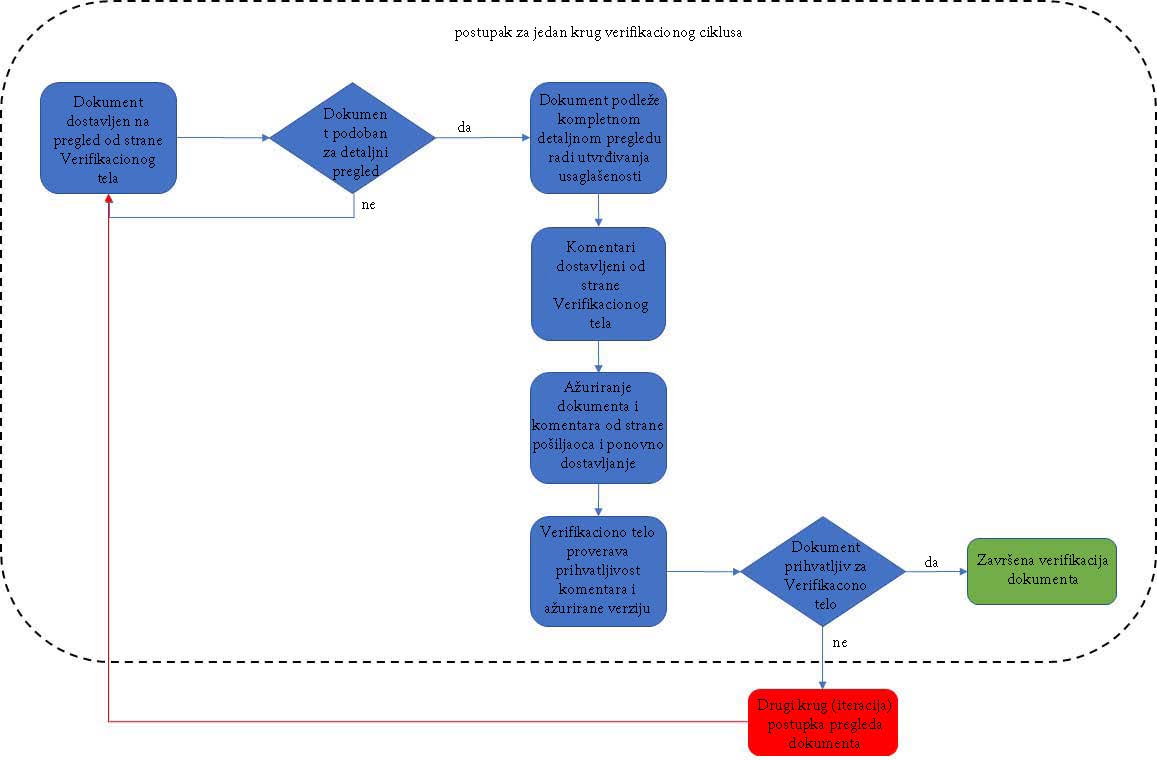 Као што се може видети, једна итерација (круг) прегледа обухвата прву релативно брзу проверу да се утврди да је достављени документ генерално у складу са очекивањима Пријављеног тела. Када се то потврди, документ подлеже целокупном процесу прегледа и провере (верификације). По завршетку овог прегледа  и ако се сматра да документ „није усаглашен“, скуп консолидованих и детаљних коментара доставља се ономе ко је документ послао, Инвеститору  „Инфраструктура железнице Србије“а.д. Од Надзорног органа се очекује да припреми одговоре на питања Пријављеног тела, као и да  припреми допунску документацију јасно указујући на места где су начињене измене, а коју Инвеститор „Инфраструктура железнице Србије“а.д.  поново шаље Пријављеном телу на сагласност. Уколико у том тренутку документ и даље буде неусаглашен, онда ће бити неопходно понављање (други круг) циклуса прегледа. Други круг циклуса прегледа, као и сваки следећи подлеже допунском плаћању и исте ће бити у обавези да надокнади Надзорни орган. У складу са наведеним обавеза је Надзорног органа да документацију која се доставља пријављеном телу буде припремљена  квалитетно и  свеобухватно,  да садржи све потребне елементе за оцену исте у првом кругу.  Наручилац може део својих овлашћења пренети на Стручни надзор у складу са Уговором за извођење радова. Без обзира да ли је пренос извршен или не, Стручни надзор је обавезан да поступа по свим налозима Наручиоца, као и да припреми нацрт свих документата које издаје Наручилац.Омогућавање рада Стручног надзораИзвођач је дужан да израђене пројекте и техничку документацију благовремено доставља Стручном надзору на преглед и верификацију у складу са Комерцијалним уговором. Уколико се пројектовање и израда техничке документације врши ван градилишта, дужан је да омогући стручном надзору приступ у просторије у којима се врши израда пројеката и непосредан увид у урађени материјал.Уколико Стручни надзор има потребу да непосредно комуницира са особљем Извођача радова, Извођач је дужан да током целог извођења радова омогући директан контакт са својим особљем како на пројектовању, тако и на извођењу радова.Извођач радова је дужан да омогући стални стручни надзор над радовима, као и над свим другим активностима у вези са радовима.Извођач радова је такође дужан да, пре почетка испитивања које врши Извоћач, односно предаје одређених радова, благовремено, а најкасније један дан раније, достави Стручном надзору обавештење о термину обављања пријема истих, као и локацију.Присуство Извођача радоваИзвођач радова је дужан да по захтеву Стручног надзора присуствује његовом раду. Такође је дужан да учествује приликом обављања снимања, мерења и испитивања квалитета изведених радова. Уколико се Извођач радова не одазове захтеву Стручног надзора, налази Стручног надзора сматрају се исправним, без права Извођача радова на рекламацију, осим под условима предвиђеним уговором за извођење радова.Радници и средства за снимање, испитивање и сл.Стручни надзор (Понуђач) је дужан да обезбеди о свом трошку радну снагу потребну за обављање контроле израђених пројеката и друге техничке документације, инжењерско- геодетских послова на снимању и мерењу изведених радова по свим технолошким фазама извршења радова (обележавање осовине трасе пруге и објеката у службеним местима, нивелање изведених радова, обележавање и снимање попречних профила и друго) за потребе Стручног надзора. Поред тога је дужан да обезбеди опрему и квалификовано особље за вршење свих потребних испитивања. Извођач радова је дужан да Стручном надзору обезбеди о свом трошку радну снагу и средства (камионе или друго) потребне за извршење контролних испитивања, али не и лабораторијску опрему и кадрове потребне за исте. Стручни надзор је у обавези да о свом трошку обезбеди свом особљу превоз за обављање задатака Стручног надзора. Стручни надзор и сви стручњаци везано за одговорности које преузимају несмеју бити у сукобу интереса и морају да проведу минимално 90% времена на пројекту чију реализацију прате.Обавештења и објашњењаИзвођач радова је дужан да на време, путем грађевинског дневника, обавештава Стручни надзор о свим питањима битним за испуњење уговорних обавеза о започињању појединих технолошких фаза радова, о извориштима снабдевања материјалом, о радионицама и погонима у којима се обављају припремни радови или производња полупроизвода и готових производа, као и о механизацији коју ангажује за извођење радова.Извођач радова је дужан да од Стручног надзора на време тражи потребна објашњења техничких услова, техничке документације и осталих докумената. Ако то не учини, нема право на надокнаду због застоја у раду или измене изведених радова због одступања од горе наведене документације или Уговора. Стручни надзор је дужан да тражена објашњења и упутства у разумном року да Извођачу радова путем грађевинског дневника. Под разумним роком се сматра време које је поитребно Стручном надзору да изврши анализу захтева и, ако је то захтевано, обезбеди сагласност Наручиоца.Право Стручног надзора да одстрани раднике ИзвођачаСтручни надзор има право да од Извођача радова захтева да са градилишта уклони особе које се као радници Извођача радова немарно односе према обавезама из Уговора о грађењу.Убрзање радоваСтручни надзор је у обавези да, уколико у току извођења радова утврди да се уговорени радови не изводе у складу са одобреном динамиком, о томе обавести Наручиоца као и да предложи да Извођач радова кашњење у динамици извршења надокнади појачањем капацитета, уз претходну израду новог динамичког плана. Налог за убрзање радова даје по претходно добијеном одобрењу Наручиоца.Пријава радоваКада Извођач заврши са израдом Пројекта за извођење и Стручни надзор потврди да је Пројекат за извођење у свему сагласан са захтевима. Стручни надзор ће без одлагања обавестити Наручиоца о завршетку Пројекта за извођење како би Наручилац могао да изврши пријаву радова.Промена количина изведених радова (вишак и мањак радова)Комерцијални уговор о пројектовању и извођењу радова је заснован на систему „пројектуј и изгради“. Стручни надзор ће, у складу са захтевима прописа Републике Србије о обавези вођења грађевинске књиге, измерити и утврдити стварно изведене количине радова и оверити њихово извршење својим потписом у листу грађевинске књиге и оверавати ситуације на начин наведен у Комерцијалном уговору за извођење радова. Стручни надзор је обавезан да прати количине извршених радова и перманентно их упоређује са количинама датим у Пројекту за извођење и благовремено обавести Наручиоца о могућностима одступања. Ако установи да ће количине изведених радова одступати од пројектованих Стручни надзор је дужан да о томе обавести Наручиоца без одлагања.Завршетак радова, примопредаја радова и технички преглед радоваКада заврши радове, Извођач радова о томе писаним путем обавештава Стручни надзор. Стручни надзор прегледа радове и издаје Потврду о завршетку радова или даје Извођачу радова Налог за отклањање недостатака. По отклањању недостатака, Извођач радова ће о томе обавестити Стручни надзор који ће по утврђивању да су недостаци отклоњени издати Потврду о завршетку радова.Обавеза Стручног надзора је и преглед Пројекта изведеног објекта који му је доставио Извођач радова, који обухвата све измене изведене на објекту у односу на Техничку документацију на основу које су радови извођени. Пројекат изведеног објекта потписују Извођач радова и Стручни надзор. Уколико је објекат изведен у потпуности према Техничкој документацији, онда ће се уважити да је исти Пројекат изведеног објекта с тим да се таква изјава напише на Техничкој документацији и потпише од стране Извођача радова и Стручног надзора.Представници Стручног надзора дужни су да учествују и пруже потребну помоћ током примопредаје изведених радова заједно са Наручиоцем и Извођачем радова, без посебне надокнаде трошкова.Технички преглед радова је обавеза према одредбама Закона о планирању и изградњи. Организација и трошкови Tехничког прегледа радова су обавеза Наручиоца. Технички преглед обавља комисија коју именује орган управе надлежан за ове послове.Представници Стручног надзора дужни су да присуствују техничком прегледу, прикупе документацију која ће се дати на увид комисији за технички преглед и пруже потребну помоћ, без посебне надокнаде трошкова.Документација на градилиштуГрађевински дневникИзвођач радова, за време извођења радова води грађевински дневник.Грађевински дневник води се у облику увезане књиге с двоструко обележеним страницама (оригинал и копија), при чему се копија може отцепити из књиге.Грађевински дневник води Одговорни извођач радова, или особа коју он одреди, од дана увођења Извођача радова у посао до дана примопредаје након завршетка радова.У грађевински дневник се свакодневно уписују подаци о току и начину извођења радова, као и сви они подаци који могу утицати на сигурност и квалитет радова, као што су подаци о: прегледу свих оних радова који се у следећим фазама неће моћи прегледати (темељне јаме и подлоге пре наставка радова, оплата и арматура пре бетонирања, постељица пре израде горњег строја, зидани елементи пре малтерисања, слободни профили и стенске масе пре израде облоге, инсталације пре затварања изолације, пре затрпавања и сл.), узимању узорака материјала за испитивање, испитивањима на градилишту, резултатима испитивања и атестирања, одступању од техничке документације, временским приликама и температури, евентуалним природним догађајима и удесима, приспећу, пореклу и квалитету материјала и опреме који се испоручују на градилиште, висинским тачкама, исколчењу и сл. испитивању терена, прегледу градилишта од стране инспекцијских органа и њихови налази, као и о другим радовима и догађајима од утицаја на сигурност и квалитет радова.Надаље, уписују се сви они подаци који могу служити као доказ при обрачуну изведених радова као што су подаци о: изменама и допунама пројеката, застојима и прекиду радова, радовима који се обрачунавају у режијским сатима, непредвиђеним и накнадним радовима, подземним водама, изменама услова рада, броју запослених и њиховој квалификационој структури, механизацији на градилишту, категорији земљишта, о измењеним условима рада и др.Надзорни орган и Одговорни извођач радова водиће кореспонденцију грађевинског дневника у вези с наведеним подацима као и другим проблемима, а нарочито у вези с одржавањем рокова, прибављањем потребне документације, отклањањем уочених недостатака, оценом квалитета итд.; посебно путем дневника надзорни орган даје Извођачу радова сва потребна упутства.Тачност података уписаних у току једног дана свакодневно потврђују својим потписом на овим страницама Одговорни извођач радова и Надзорни орган.Подаци уписани у грађевински дневник не смеју се исправљати, мењати, ни допуњавати. Евентуалне исправке, допуне или промене уносе се у дневник новим уписом.Уколико републички или покрајински пропис на територији где се изводе радови има и друге захтеве у погледу вођења грађевинског дневника, Стручни надзор је дужан да поступи по тим захтевима.Сви уписи у грађевински дневник сматрају се истинитим док се не докаже супротно. Трошкове доказивање сноси она страна која је уписала неистинит податак у грађевински дневник.Грађевинска књигаИзвођач радова води грађевинску књигу. У грађевинску књигу уписују се тачни подаци о мерама и количинама стварно изведених радова. Књига служи као доказ (документ) за обрачун и наплату радова. По потреби, у грађевинску књигу уцртавају се и одговарајуће скице. Уколико је потребно поред листова грађевинске књиге се раде и доказнице као пратећи документ којим се доказује тачност података унетих у лист грађевинске књиге.Одговорни извођач радова и Надзорни орган дужни су да израде потребне обрачунске нацрте који се сматрају саставним делом грађевинске књиге. Обрачунски нацрти који се сматрају саставним делом грађевинске књиге воде се у једном примерку на копији Пројекта за извођење.Све промене се уписују у више боја. Уз обрачунски нацрт могу бити прикључени и посебно значајни детаљи са позивом на грађевински дневник, када је, због чега и од кога је рађена измена. Обрачунске нацрте потписују Надзорни орган и Одговорни извођач радова.Грађевинска књига води се у једном примерку тако да свака ставка из предрачуна радова има свој засебни лист. По завршетку коначног обрачуна сви листови грађевинске књиге увезују се и предају Наручиоцу.Податке за грађевинску књигу заједнички прикупљају Стручни надзор и Извођач радова. Пред крај месеца Надзорни орган и Одговорни извођач радова уписују количине радова извршене у том месецу, с рачунским подацима тих количина и потписују тачност тих података. Све количине наведене у грађевинској књизи које се накнадно не могу проверавати, а оверио их је Надзорни орган, сматрају се коначно утврђеним количинама.Све исправке у грађевинској књизи морају бити обострано потписане.Књига инспекцијеИзвођач радова, за време извођења радова води књигу инспекције. Књига инспекције се води у облику регистратора (фасцикле) са механизмом за повезивање и са једноструко нумерисаним странама. Књигу инспекције води Одговорни извођач радова, или особа коју он одреди, од дана увођења Извођача радова у посао до дана примопредаје након завршетка радова.У вршењу инспекцијског надзора, надлежни инспектор уписује у књигу инспекције податке о утврђеном стању и друга запажања у вези са извођењем радова приликом сваког инспекцијског увида. О овоме надлежни инспектор може сачинити записник који потписује и печатом оверава и Одговорни извођач радова, и који чини саставни део књиге инспекције.Сваки упис у књигу инспекције надлежни инспектор оверава својим потписом.Одговорни извођач радова својим потписом оверава да је упознат са налазима и налозима инспектора унетим у књигу инспекције.Књига координације Наручиоца и Стручног надзораУ циљу регистровања пословних догађаја и односа између Наручиоца и Стручног надзора води се пословна књига координације између Наручиоца и Стручног надзора.У ову књигу Наручиоци с једне стране и Стручни надзор с друге стране уписују све пословне догађаје везане за извршење радова и регулисање односа између Наручиоца, Стручног надзора и Извођача радова.Квалитет материјала, опреме и радоваКвалитет материјала које користи Извођач радова за извршење уговорених радова мора да буде у складу са захтевима  Комерцијалног уговора о пројектовању и извођењу радова. Карактеристике тих материјала морају бити потврђене од стране акредитоване лабораторије и да испуњавају стандараде TSI,  а примена одобрена од стране Стручног надзора уз сагласност Инвеститора.Ни под којим околностима Извођач радова не може испоставити захтев за надокнаду због незадовољавајућег квалитета материјала који је употребио, или опреме коју је набавио, чак и ако су коришћени материјал и набављена опрема били одобрени од стране Стручног надзора.Ако Стручни надзор утврди да је Извођач набавио и депоновао на градилишту материјал чији квалитет не задовољава услове захтеване пројектом и стандардима дужан је да Извођачу да налог да неквалитетни материјал уклони са градилишта и градилишних депонија. Стручни надзор неће дозволити наставак радова на позицији за коју се користи такав материјал, све док сав материјал не буде уклоњен са градилишта и градилишних депонија. Сви трошкови набавке и уклањања неквалитетног материјала и поновне набавке материјала који задовољава захтеве пројекта представљају трошак Извођача радова и неће се посебно надокнађивати.Извођач радова је у обавези да на време (минимум један дан унапред) обавештава Стручни надзора о датуму утврђивања квалитета изведених појединих и укупних позиција радова.Контрола квалитетаКонтрола квалитета се обавља у лабораторијама, као и испитивање изведених радова "in situ", а у складу са уговорним обавезама Наручиоца и Извођача радова.Контролна испитивањаУ току извођења радова, Извођач радова је дужан да о свом трошку обавља сва потребна претходна и текућа испитивања по врсти, обиму и времену како је то предвиђено Спецификацијама датим у оквиру Уговора о грађењу.Стручни надзор ће у фази пројектовања проверити спецификације у Пројекту за извођење са посебним освртом на део који се односи на захтеве за квалитетом компонентних материјала и квалитетом изведених радова и верификовати њихову усклађеност са прописима, стандардима и условима уговора о извођењу радова.Резултате испитивања Извођач радова је дужан да достави Стручном надзору у најкраћем могућем року.Стручни надзор спроводи контролна испитивања у лаборатoрији коју сам обезбеђује и сноси трошкове ангажовања. Обим испитивања које спроводи Стручни надзор је минимално 15% од броја текућих испитивања које је обавезан да врши Извођач радова, као и сва друга испитивања у зависности од потреба.За коначну оцену квалитета изведених радова и квалитета уграђеног материјала меродавна су испитивања Стручног надзора.У случају да дође до спора између Стручног надзора и Извођача радова у погледу резултата испитивања, Наручилац може да на захтев Извођача ангажује независну лабораторију да изврши ванредна испитивања. За коначну оцену квалитета  материјала и радова у том случају меродавни су резултати ванредних испитивања. Исто тако, Наручилац може да ангажује независну лабораторију ако посумња у резултате било којих испитивања.Неквалитетни материјал и опремаУколико резултати испитивања покажу да квалитет употребљених материјала и изведених радова не одговара захтевима из Спецификација, Стручни надзор је дужан да изда налог Извођачу радова да о свом трошку неквалитетан материјал замени квалитетним и да радове доведе у исправно стање. Уколико набављена опрема не поседује одговарајућу документацију о квалитету, нема адекватну гаранцију у складу са прописима, не може успешно да се интегрише у систем наплате путарине или има неки други недостатак, Стручни надзор је дужан да изда налог Извођачу радова да ту опрему замени одговарајућом.Стручни надзор издаје Обавештење о неусаглашености ако материјали за рад, опрема, радови или друго нису у складу са Уговором. Док се неусаглашености не отклоне, Стручни надзор неће оверити било какво плаћање таквог рада или предмета.Умањење вредности за неквалитетан рад, опрему и материјалСтручни надзор признаје у реализацију Извођача радова само квалитетно изведене радове. подразумева се да је у квалитетно изведене радове уграђена опрема и материјал одговарајућег квалитета.Наручилац и Стручни надзор имају право да на име неквалитетно изведених радова задрже одговарајуће износе од привремене обрачунске или окончане ситуације у висини вредности неквалитетно изведених радова, све до потпуног отклањања недостатака.Трошкови ванредних испитивањаУколико резултати ванредних испитивања покажу да квалитет употребљених материјала и изведених радова не одговара захтевима из Техничких спецификација, трошкове тих испитивања ће сносити Извођач радова.Радови који се подразумевајуПоједини рад који се касније не може контролисати (скривени рад) у погледу количина и квалитета мора одмах да прегледа Стручни надзор, а подаци о одобреним предметним радовима се уносе у грађевински дневник и грађевинску књигу. Извођач радова је дужан да на време обавести Стручни надзор о постојању таквих радова јер у противном, Стручни надзор може одбити признавање таквих радова или их обрачунати према својим подацима или процени.Извођач радова је дужан да на захтев Стручног надзора или Наручиоца обави потребна откривања или отварања извршених радова, ради накнадног прегледа и испитивања. После обављених прегледа и испитивања Извођач радова је дужан да места на којима су спроведена откривања и испитивања санира према упутству Стручног надзора.Трошкове откривања, санирања и накнадних испитивања радова сноси Наручилац, ако је Извођач радова благовремено позвао Стручни надзор да прегледа скривене радове и ако се накнадним испитивањима утврди да су ови радови квалитетно изведени, у противном ове трошкове сноси Извођач радова. 5. ВРЕМЕ ИЗВРШЕЊА УСЛУГЕ И ПРОГРАМ АКТИВНОСТИВреме извршења Услуге и време трајања Уговора су дефинисани у складу са Комерцијалним уговором.Програм активностиПонуђач је дужан да изради и преда Наручиоцу програм активности који треба да садржи следеће:организациону шему тима који ће радити на извршењу Услуге. Шема треба да буде сачињена у облику прикладног дијаграма и да обухвати све чланове тима стручног надзора, укључујући кључно и остало особље;план ангажовања особља, укључујући кључно особље и остало особље планирано за реализацију Услуге. При изради плана ангажовања особља, Понуђач мора планирати ангажовање кључног особља за време укупног трајања услуге, а осталог особља за време које је потребно да се изврши активност на чијем спровођењу је то особље ангажовано;план појединачних послова и одговорности кључног особља;план коресподенције;план организације активности који треба да садржи и параметре који се прате, локацију узимања узорака или спровођења мерења, опрему којом ће се користити, учесталост мерења и сл.;план положаја централне и теренске лабораторије, ако постоје.Стручни надзор доставља Наручиоцу на одобрење програм активности за извршење Услуге, у року и на начин дефинисан у окиру Уговора. Неиспуњење овог захтева повлачи примену казнених одредби дефинисаних условима Уговора.Програм активности треба да буде усаглашен са програмом и динамиком aктивности Извођача радова и по потреби да се ажуриран доставља на одобрење Наручиоцу.6. ЗАХТЕВИ ЗА ИЗВЕШТАВАЊЕИзвештаји који се захтевају од Стручног надзора у оквиру овог поглавља представљају основ за праћење квалитета и динамике извршења Услуге.Стручни надзор.Стручни надзор припрема и доставља Наручиоцу месечне извештаје последњег дана у месецу за претходн месец, степен реализације извођачевог динамичког плана (укупно и по активностима), евентуалним проблемима и предлозима за њихово решавање, преглед усвојених радова по варијацијама и образложен предлог за измену/ варијацију који Наручилац треба да одобри, план ангажовања Стручног надзора за наредни период, податке о инспекцијским прегледима, податке о саобраћајним незгодама и другим инцидентима у току извођења радова, и другим битним догађајима везаним за реализацију Услуге. Месечни извештаји обавезно садрже и преглед свих потраживања које је доставио Извођач од почетка реализације уговора о грађењу. Тај преглед треба да буде израђен у погодној форми која омогућава сагледавање захтева, претходних активности и кључних рокова за решавање захтева. Месечни извештај треба да садржи и фото документацију. Неиспуњење овог захтева повлачи примену казнених одредби дефинисаних у Клаузули Општих услова Уговора и Посебних услова Уговора .Стручни надзор припрема и доставља Наручиоцу недељне извештаје који се предају последњег дана у недељи и садрже преглед изведених радова у протеклој недељи, степен реализације радова и процену датума завршетка радова, сумарни преглед релевантних података о извршеним мерењима, податке о измени персонала на основу захтева Стручног надзора, преглед свих догађаја важних за напредовање радова и утрошак средстава током претходног квартала, податке о инспекцијским прегледима и захтевима или одлукама државних органа, податке о саобраћајним незгодама и другим инцидентима у току извођења радова, преглед издатих варијација, процена буџета у случају значајних промена, идентификацију нерешених проблема са предлогом њихових решења, преглед потраживања Извођача са мишљењем о оправданости захтева и друге елементе битне за реализацију уговора о извођењу радова.Стручни надзор има обавезу и да припреми и достави Наручиоцу завршни извештај који треба да садржи следеће:основне информације о пројектима и радовима;преглед техничке документације на основу које су изведени радови са свим изменама које су направљене;преглед важних догађаја на градилишту;преглед опреме и механизације коришћене током извођења радова, са закључцима о адекватности и препорукама Наручиоцу за будуће радове;преглед особља извођача које је изводило радове према квалификационој структури, са закључцима о адекватности и препорукама Наручиоцу за будуће радове;преглед и опис нових технологије које су коришћење за извођење радова са препорукама Наручиоцу за будућу употребу;преглед ангажованог особља и опреме од стране Стручног надзора;свеобухватан преглед изведених радова;свеобухватан преглед испитивања материјала и радова, као и резултате контролних испитивања;преглед испоручених материјала, са подацима о произвођачу и квалитету, и шематски приказ локације уграђеног материјала;податке о инспекцијским прегледима и прегледима комисија, са подацима о њиховим примедбама и мишљењима и мерама које су предузете за откањање тих примедби;закључке и анализе о изведеним радовима и постигнутим техничким и финансијским резултатима уговора о извођењу радова и уговора о пружању услуга стручног надзора.Рок за припрему завршног извештаја је 30 дана од дана завршетка услуге. Неиспуњење овог захтева повлачи примену казнених одредби дефинисаних у Клаузули Општих и Посебних услова Уговора.У оквиру претходно наведених месечних, недељних и завршног извештаја, Стручни надзор доставља информације и о имплементацији захтева заштите животне средине – примени мера заштите и активностима мониторинга. У случају било каквог еколошког акцидента извештај о незгоди мора бити достављен Наручиоцу у најкраћем могућем року.7. ОСОБЉЕ СТРУЧНОГ НАДЗОРАСтручни надзор је у обавези да у Понуди (наведе) кључно особље који ће ангажовати у случају доделе Уговора, према следећој табели:Поред кључног особља, за вршење стручног надзора на изградњи делова објекта за које је прописима захтевана специфична квалификација надзорних органа, Стручни надзор је дужан да обезбеди  остало особље:Ако већ није обезбеђено кроз предложено особље, поред особља за вршење услуга стручног надзора над извођењем радова, Понуђач је дужан да у оквиру осталог особља обезбеди и особље за контролу израде Пројекта за извођење и друге техничке документације. Напомена: Једна особа може бити именована само за једну позицију наведену у табелама.Пре почетка извођења радова на градилишту, Стручни надзор мора да обезбеди координатора за безбедност и здравље на раду за време извођења радова са одговарајућим сертификатом у складу са прописима Републике Србије, кога ће Инвеститор именовати писаним актом, као и да изради План превентивних мера у име Инвеститора, у складу са Уредбом о безбедности и здравље на раду на привременим или покретним градилиштима „Службени гласник РС“, бр. 14/09 и 95/10).Поред кључног особља и осталог особља које је горе наведено, Стручни надзор је дужан да ангажује додатно особље, односно административну јединицу која ће водити кореспонденцију и архиву докумената (минимум 1 технички секретар/администратор и 1 преводилац за енглески језик), као и довољан број стручног особља потребних специјалности које ће вршити услуге стручног надзора за следеће области:Специјалиста за заштиту животне средине;Техничари за материјале – геомеханичка испитивања и испитивања материјала, најмање онолико извршилаца колико је ангажованих инжињера надзорних органа за материјале. Поред тога, Стручни надзор је дужан да планира и обезбеди и друго особље које сматра потребним за квалитетно и благовремено извршење услуге стручног надзора, узимајући у обзир све захтеве из Конкурсне документације и овог Пројектног задатка. Списак особља ангажованог на Уговору са описом послова, одговорности и периодом ангажовања саставни је део Програма активности.Наведено кључно особље из Понуде се не може мењати. Уколико је, из објективних разлога, који су изван контроле Пружаоца услуге, као што су пензионисање, болест и сл. неопходно извршити замену Кључног особља, као и уколико се појави потреба да услуга врши након радног времена или у дане викенда и државних празника, Пружалац услуге је у обавези да обезбеди замену Кључног особља, особљем квалификација и референци једнаких или бољих од првобитно именованог, уз претходну писану сагласност Наручиоца и Инвеститора.Пружалац услуге нема основа за потраживање додатних трошкова због замене особља.Стручни надзор мора да сагледа потребан обим ангажовања кључног и осталог особља које одређује Стручни надзор у оквиру - Табела ангажовања Стручног надзора.Табела ангажовања стручног надзора представља образац структуре цена.  Опис задужења и овлашћења надзорних органаTим лидер (ФИДИК Инжењер)Организује рад чланова Стручног надзора и управља извршењем Уговора, спроводи поступке у вези са системом квалитета и одговоран је за бележење свих активности у вези са стручним надзором.Основни задаци и задужењаКоординира организацију, обезбеђивање особља и планирање надзора над свим радовима које обавља Извођач радова;Детаљно прегледа планове и програме Извођача радова и даје препоруке Наручиоцу који о томе доноси одлуке. Учествује у активностима Извођача радова на планирању и изради динамичког плана радова тако што даје савете, препоруке, упућује на спецификације, итд. Одобрава планове и програме Извођача радова;Организује стално праћење напредовања радова у складу са плановима и програмима. Даје налоге Извођачу радова да исправи недостатке. По потреби иницира контролу Техничке документације Извођача радова. Стара се да Извођач радова на време добије упутства, препоруке, одобрења, итд. како би се избегло кашњење радова и потраживања од стране Извођача радова;Проверава да ли су уграђени материјали снабдевени потребним атестима, сертификатима и другом документацијом којом се доказује квалитет и да ли испуњавају стандарде TSI;Надгледа квалитет извођења радова и тачност мерења свих количина радова на објектима;Стално прати стварне трошкове и количине свих радова које изврши Извођач радова;Задужен је за извештавање о напредовању извршења Уговора о грађењу. Током фазе изградње мора да прави месечне  и кварталне извештаје. Када се радови заврше, Наручиоцу мора да достави коначан извештај о завршетку свих радова;Прегледа и даје мишљење на поднете захтеве Извођача радова. Врши анализу цена за накнадне и непредвиђене радове и даје препоруке Наручиоцу који о томе доноси одлуке;Детаљно прегледа, врши корекције и оверава (или овлашћује заменика-једног кључног надзорног органа у случају да не поседује лиценцу инжењерске коморе) привремене ситуације Извођача радова. Врши контролу фактура, потраживања, као и плаћања налога за додатне радове, односно налоге за измену;Надгледа активности у вези са интерном контролом коју врши сам Извођач радова и прегледа његову документацију. Бира узорке за испитивање у независној лабораторији. Даје препоруке Извођачу радова у вези са мерама за побољшање метода, опреме, материјала, итд. За потребе Наручиоца саставља извештаје и прегледе о квалитету, количинама и вредностима радова;Детаљно прегледа измене у пројекту и мере које предлаже Извођач радова. У зависности од величине и значаја тих измена, дискутабилна питања морају да се проследе Наручиоцу да о томе донесе одлуку;Иницира, планира и организује састанке са Наручиоцем и Извођачем радова и припрема записнике са свих састанака;Врши уписе у Грађевински дневник и води Књигу координације Наручиоца и Стручног надзора;Помаже Наручиоцу у преговорима са Извођачем радова;Помаже Наручиоцу у сарадњи са NoBo.Помаже Наручиоцу при контактима са представницима министарстава, других државних органа, градском управом, полицијом, локалним органима власти и другим заинтересованим странама којих се тичу радови;Детаљно прегледа извештаје добијене од Извођача радова;Предлаже подизање тужбе када је потребно казнити недозвољене радње, крађу, злоупотребу или оштећења пута и путних објеката, опреме итд;Контролише и одобрава пројекте изведеног објекта које изради Извођач радова;Припрема документацију и учествује у раду комисије за технички преглед радова;Припрема документацију и учествује у раду NoBo.Учествује у раду комисије за примопредају изведених радова.Овлашћења и одговорностиДа би се обезбедило брзо и правилно извршење Уговора, Тим лидер (ФИДИК Инжењер) мора бити спреман да у сваком тренутку предузме потребне мере. Циљ треба да буде правовремено предузимање мера и доношење одлука, чиме се спречавају кашњења и додатна потраживања од стране Извођача радова. Да би се олакшало напредовање радова препоручује се да Наручилац пренесе овлашћења на Главног назорног органа у оној мери која је потребна. Овлашћења морају бити у писаној форми.Тим лидер (Инжењер) има следећа овлашћења:Проверава и одобрава привремене месечне ситуације Извођача радова. Одобрене ситуације оверава својим потписом и тек након његове овере извођач може предати ситуацију Наручиоцу;По потреби обуставља текуће радове које обавља Извођач радова због недовољне механизације и опреме, погрешних метода извођења радова или материјала, недовољне саобраћајне сигнализације или неадекватних мера безбедности;Иницира хитне радове услед саобраћајних несрећа или опасних ситуација како би се спречило даље озлеђивање људи, оштећење путева и угрожавање животне средине. О предузетим мерама мора одмах да извести Наручиоца;Даје предлоге Извођачу радова за разраду мањих пројектних решења и допуна пројекта, а у циљу рационалније и ефикасније изградње, односно грађења појединих делова објекта или радова;Обуставља радове када утврди неправилности чије отклањање не трпи одлагање, односно када би наставак радова озбиљно угрозио стабилност или функционалност објекта, изазвао опасност по суседне објекте, раднике и пролазнике.Tим лидер (ФИДИК Инжењер) је представник Понуђача (у даљем тексту Стручног надзора) на градилиштуФИДИК eксперт за одштетне захтеве:Основни задаци и задужења- Упознавање и преглед свих уговорних докумената, укључујући захтеве Инвеститора кроз Пројектни задатак, услове дефинисане у одговарајућим ТСИ, техничким стандардима и прописима - Саветовање Инвеститора о свим стварима везаним за услове Уговора и ФИДИК процедурама- Пружање савета и релевантних информација о документацији, као и  уговорним проблемима који могу да проистекну током фазе извођења радова- Скретање пажње уговорним странама о не испуњавању захтева из Комерцијалног уговора- процена, саветовање и припрема одговора на сва потраживања у складу са Комерцијалним уговором и ФИДИК-ом, извршење одрицања неоправданих потраживања, припрема коментара и одговора на основу решења надлежних институција и репрезентовање интереса Инвеститора- праћење измирења потраживања према Инвеститору у вези са радовима Извођача унутар оквира пројекта- Припрема документације потраживања за презентацију током ДАБ процедуре- У случају арбитраже да буде на располагању као овлашћени представник Инвеститора и презентује доказе арбитраторима у вези са свиме везаним за спор- консултације у вези са питањима која се односе на плаћање одштетних захтева- по позиву од стране Тим лидера (ФИДИК Инжењера) присуствовање састанцима о напретку Пројекта на месечном нивоу током фазе пројектовања и фазе извођења радова, као и свим другим састанцима који имају за намеру да обезебеде несметану реализацију пројекта- праћење трошкова и давање оцене финансијских ефеката свих предложених промена у вези са реализацијом Комерцијалног уговора- праћење трошкова и давање оцене финансијских ефеката свих предложених промена у фази извођења радова- благовремено информисање и провера одржавања релевантних евиденција у вези са коресподенцијом, упутствима и другим неопходним документима током реализације пројекта- координација и усклађивање активности са члановима стручног надзора у циљу постизања оптималног напретка реализације Пројекта- провера коментара сачињених од стране других чланова тима Стручног надзора- давање инструкција Инвеститору у вези тренутних и планираних активности- информисање Инвеститора о могућим спорним ставкама и предложеним  мерама за решавање проблема-  путем тима Стручног надзора праћење учинка Извођача радова у складу са важећим и прихваћеним програмом радова (Динамички план)- праћење Извештаја о напретку радова кроз анализу трошкова у односу на проценат завршетка радова- пружање помоћи Инвеститору у периоду обавештавања о уоченим недостацима у делу дефинисања уговорних поступака- пружање помоћи Инвеститору у координацији са Комисијом за технички преглед објекта, као и остале документације које престављају документа ИнветитораОвлашћења и одговорностиДа би се обезбедило брзо и правилно извршење Уговора, ФИДИК eксперт за одштетне захтеве мора бити спреман да у сваком тренутку предузме потребне мере, са циљем да правовремено предузимање мера и предлога за доношење одлука, спречавају кашњења и додатна потраживања од стране Извођача радова. Да би реализација Комерцијалног уговора била правовремена и да би се олакшало напредовање радова препоручује се да Tим лидер (ФИДИК Инжењер) буде у координацији са ФИДИК eкспертом за одштетне захтеве у оној мери која је потребна, а по потреби да пренесе и нека овлашћења. Овлашћења која преноси Tим лидер (ФИДИК Инжењер) морају бити у писаној форми. ФИДИК eксперт за одштетне захтеве има следећа овлашћења: Доставља релевантне информације о документацији и  уговорним проблемима који могу да проистекну током реализације Комерцијалног уговора;Доставља информације  Инвеститору о могућим спорним ставкама и предложеним  мерама за решавање тих проблема;прати трошкове и доставља оцену финансијских ефеката свих предложених промена у фази извођења радова;процењује, саветује и припрема одговоре на сва потраживања у складу са Комерцијалним уговором и ФИДИК-ом;Припрема предлоге у вези са питањима која се односе на плаћање одштетних захтева.Припрема документацију у вези потраживања за презентацију током ДАБ процедуре  Надзорни орган за горњи стројНадзорни орган за изградњу горњег строја задужен је да надзире радове на изградњи горњег строја у свим фазама извршења Комерцијалног уговора. Контролише усаглашеност изведених радова са пројектом, спроводи поступке у вези са системом квалитета који се односе на изградњу горњег строја, организује и спроводи контролна испитивања употребљених материјала и изведених радова, организује и спроводи мерења извршених количина радова и одговоран је за вођење документације о изведеним радовима.Основни задаци и задужењаКоординира организацију, обезбеђивање особља и планирање надзора над свим радовима горњег строја на изградњи које обавља Извођач радова;Детаљно прегледа планове и програме Извођача радова на изградњи горњег строја и даје препоруке тим лидеру (ФИДИК Инжењеру) који о томе доноси одлуке. Учествује у активностима Извођача радова на планирању и изради динамичког плана радова тако што даје савете, препоруке, упућује на спецификације, итд. Даје мишљење тим лидеру (ФИДИК Инжењеру) о плановима и програмима Извођача радова;Организује стално праћење напредовања радова на горњег строја у складу са плановима и програмима. Даје налоге Извођачу радова да исправи недостатке. По потреби иницира контролу Техничке документације Извођача радова. Стара се да Извођач радова на време добије упутства, препоруке, одобрења, итд. како би се избегло кашњење радова и потраживања од стране Извођача радова;Проверава да ли су за све материјале, предвиђене за уградњу, достављени сви потребни атести, сертификати и друга документација којом се доказује квалитет. Надгледа квалитет извођења радова и тачност мерења свих количина радова на горњем строју. Организује и спроводи контролна мерења количина радова;Стално прати стварне количине свих радова које изврши Извођач радова;Задужен је за извештавање о напредовању извршења Уговора о грађењу у делу који се односи на изградњу горњег строја. Током фазе изградње израђује део месечних  и кварталних извештаја у делокругу свог рада и предаје их тим лидеру (ФИДИК Инжењеру) . Када се радови заврше, тим лидеру (ФИДИК Инжењеру) мора да достави коначан извештај о завршетку свих радова на изградњи горњег стројаПрегледа и даје мишљење на поднете захтеве Извођача радова. Врши анализу цена за накнадне и непредвиђене радове и даје препоруке тим лидеру (ФИДИК Инжењеру) који израђује коначну верзију препоруке и о њој обавештава Наручиоца који о томе доноси одлуке;Детаљно прегледа, врши корекције и оверава привремене ситуације Извођача радова у делу који се односи на изградњу горњег строја. Врши контролу фактура, потраживања, као и плаћања налога за додатне радове, односно налоге за измену;Надгледа активности у вези са интерном контролом коју врши сам Извођач радова и прегледа његову документацију. Бира узорке за испитивање у независној лабораторији.Даје препоруке Извођачу радова у вези са мерама за побољшање метода, опреме, материјала, итд. За потребе Наручиоца и Инвеститора саставља извештаје и прегледе о квалитету, количинама и вредностима радова;Детаљно прегледа измене у пројекту и мере које предлаже Извођач радова. У зависности од величине и значаја тих измена, дискутабилна питања морају да се проследе Наручиоцу да о томе донесе одлуку;Учествује у преговорима са Извођачем радова ако то захтевају Наручилац и Инвеститор или Главни надзорни орган;Детаљно прегледа извештаје добијене од Извођача радова;Контролише и одобрава пројекте изведеног објекта које изради Извођач радова у делу који се односи на изградњу горњег строја;Припрема документацију и учествује у раду комисије за технички преглед радова;Учествује у раду комисије за примопредају изведених радова.Надзорни орган за доњи стројНадзорни орган за изградњу доњег строја задужен је да надзире радове на изградњи доњег строја у свим фазама извршења Комерцијалног уговора. Контролише усаглашеност изведених радова са пројектом, спроводи поступке у вези са системом квалитета који се односе на изградњу доњег строја, организује и спроводи контролна испитивања употребљених материјала и изведених радова, организује и спроводи мерења извршених количина радова и одговоран је за вођење документације о изведеним радовима.Основни задаци и задужењаКоординира организацију, обезбеђивање особља и планирање надзора над свим радовима на изградњи доњег строја које обавља Извођач радова;Детаљно прегледа планове и програме Извођача радова на изградњи доњег строја и даје препоруке тим лидеру (ФИДИК Инжењеру) који о томе доноси одлуке. Учествује у активностима Извођача радова на планирању и изради динамичког плана радова тако што даје савете, препоруке, упућује на спецификације, итд. Даје мишљење тим лидеру (ФИДИК Инжењеру) о плановима и програмима Извођача радова;Организује стално праћење напредовања радова на изградњи доњег строја у складу са плановима и програмима. Даје налоге Извођачу радова да исправи недостатке. По потреби иницира контролу Техничке документације Извођача радова. Стара се да Извођач радова на време добије упутства, препоруке, одобрења, итд. како би се избегло кашњење радова и потраживања од стране Извођача радова;Проверава да ли су за све материјале, предвиђене за уградњу, достављени сви потребни атести, сертификати и друга документација којом се доказује квалитет. Надгледа квалитет извођења радова и тачност мерења свих количина радова на објектима. Организује и спроводи контролна мерења количина радова;Стално прати стварне количине свих радова које изврши Извођач радова;Задужен је за извештавање о напредовању извршења Уговора о грађењу у делу који се односи на изградњу доњег строја. Током фазе изградње израђује део месечних  и кварталних извештаја у делокругу свог рада и предаје их тим лидеру (ФИДИК Инжењеру) . Када се радови заврше, тим лидеру (ФИДИК Инжењеру) мора да достави коначан извештај о завршетку свих радова на изградњи доњег стројаПрегледа и даје мишљење на поднете захтеве Извођача радова. Врши анализу цена за накнадне и непредвиђене радове и даје препоруке тим лидеру (ФИДИК Инжењеру) који израђује коначну верзију препоруке и о њој обавештава Наручиоца који о томе доноси одлуке;Детаљно прегледа, врши корекције и оверава привремене ситуације Извођача радова у делу који се односи на изградњу доњег строја. Врши контролу фактура, потраживања, као и плаћања налога за додатне радове, односно налоге за измену;Надгледа активности у вези са интерном контролом коју врши сам Извођач радова и прегледа његову документацију. Бира узорке за испитивање у независној лабораторији.Даје препоруке Извођачу радова у вези са мерама за побољшање метода, опреме, материјала, итд. За потребе Наручиоца и Инвеститора саставља извештаје и прегледе о квалитету, количинама и вредностима радова;Детаљно прегледа измене у пројекту и мере које предлаже Извођач радова. У зависности од величине и значаја тих измена, дискутабилна питања морају да се проследе Наручиоцу да о томе донесе одлуку;Учествује у преговорима са Извођачем радова ако то захтевају Наручилац и Инвеститор или Главни надзорни орган;Детаљно прегледа извештаје добијене од Извођача радова;Контролише и одобрава пројекте изведеног објекта које изради Извођач радова у делу који се односи на изградњу доњег строја;Припрема документацију и учествује у раду комисије за технички преглед радова;Учествује у раду комисије за примопредају изведених радова. Овлашћења и одговорности:У вршењу својих дужности надзорни орган има одговорности у складу са Правилником о садржини и вођењу стручног надзора и овим пројектним задатком. Поред одговорности утврђене прописима за свој рад одговара тим лидеру (ФИДИК Инжењеру) , Наручиоцу и Инвеститору.Надзорни орган има следећа овлашћења:Одобрава планове и извештаје Извођача који се односе на изградњу доњег строја. Сваки документ који представља основ за одобравање привремених ситуација Извођача радова, фактура, потраживања, као и плаћања налога за додатне радове и налоге за измену (уз сагласност Тим лидера (Фидик инжењера)), а односи се на изградњу доњег строја као и документи којим се потврђује квантитет и квалитет изведених радова мора да буде потписан од стране Надзорног органа;Врши упис у Грађевински дневник;Даје предлоге Извођачу радова за разраду мањих пројектних решења и допуна пројекта ако се укаже потреба;Обуставља радове када се утврде неправилности чије отклањање не трпи одлагање, односно када би наставак радова озбиљно Надзорни орган за мостове и инжењерске конструкције Надзорни орган за изградњу мостова, грађевинских (инжењерских) конструкција задужен је да надзире радове на изградњи објеката и грађевинских конструкција у свим фазама извршења Комерцијалног уговора. Контролише усаглашеност изведених радова са пројектом, спроводи поступке у вези са системом квалитета који се односе на изградњу објеката и грађевинских конструкција, организује и спроводи контролна испитивања употребљених материјала и изведених радова, организује и спроводи мерења извршених количина радова и одговоран је за вођење документације о изведеним радовима.Основни задаци и задужењаКоординира организацију, обезбеђивање особља и планирање надзора над свим радовима на изградњи мостова и грађевинских конструкција које обавља Извођач радова;Детаљно прегледа планове и програме Извођача радова на изградњи мостова, грађевинских конструкција и даје препоруке тим лидеру (ФИДИК Инжењеру) који о томе доноси одлуке. Учествује у активностима Извођача радова на планирању и изради динамичког плана радова тако што даје савете, препоруке, упућује на спецификације, итд. Даје мишљење тим лидеру (ФИДИК Инжењеру) о плановима и програмима Извођача радова;Организује стално праћење напредовања радова на изградњи мостова и грађевинских конструкција у складу са плановима и програмима. Даје налоге Извођачу радова да исправи недостатке. По потреби иницира контролу Техничке документације Извођача радова. Стара се да Извођач радова на време добије упутства, препоруке, одобрења, итд. како би се избегло кашњење радова и потраживања од стране Извођача радова;Проверава да ли су уграђени материјали снабдевени потребним атестима, сертификатима и другом документацијом којом се доказује квалитет;Надгледа квалитет извођења радова и тачност мерења свих количина радова на објектима. Организује и спроводи контролна мерења количина радова;Стално прати стварне количине свих радова које изврши Извођач радова;Задужен је за извештавање о напредовању извршења Уговора о грађењу у делу који се односи на изградњу мостова и грађевинских конструкција. Током фазе изградње израђује део месечних  и кварталних извештаја у делокругу свог рада и предаје их тим лидеру (ФИДИК Инжењеру) . Када се радови заврше, тим лидеру (ФИДИК Инжењеру) мора да достави коначан извештај о завршетку свих радова на изградњи објеката и грађевинских конструкција;Прегледа и даје мишљење на поднете захтеве Извођача радова. Врши анализу цена за накнадне и непредвиђене радове и даје препоруке тим лидеру (ФИДИК Инжењеру) који израђује коначну верзију препоруке и о њој обавештава Наручиоца који о томе доноси одлуке;Детаљно прегледа, врши корекције и оверава привремене ситуације Извођача радова у делу који се односи на изградњу мостова и грађевинских конструкција. Врши контролу фактура, потраживања, као и плаћања налога за додатне радове, односно налоге за измену;Надгледа активности у вези са интерном контролом коју врши сам Извођач радова и прегледа његову документацију. Бира узорке за испитивање у независној лабораторији.Даје препоруке Извођачу радова у вези са мерама за побољшање метода, опреме, материјала, итд. За потребе Наручиоца и Инвеститора саставља извештаје и прегледе о квалитету, количинама и вредностима радова;Детаљно прегледа измене у пројекту и мере које предлаже Извођач радова. У зависности од величине и значаја тих измена, дискутабилна питања морају да се проследе Наручиоцу да о томе донесе одлуку;Учествује у преговорима са Извођачем радова ако то захтевају Наручилац и Инвеститор или Главни надзорни орган;Детаљно прегледа извештаје добијене од Извођача радова;Контролише и одобрава пројекте изведеног објекта које изради Извођач радова у делу који се односи на изградњу објеката и грађевинских конструкција;Припрема документацију и учествује у раду комисије за технички преглед радова;Учествује у раду комисије за примопредају изведених радова. Овлашћења и одговорности:У вршењу својих дужности надзорни орган има одговорности у складу са Правилником о садржини и вођењу стручног надзора и овим пројектним задатком. Поред одговорности утврђене прописима за свој рад одговара тим лидеру (ФИДИК Инжењеру) , Наручиоцу и Инвеститору.Надзорни орган има следећа овлашћења:Одобрава планове и извештаје Извођача који се односе на изградњу мостова и грађевинских конструкција. Сваки документ који представља основ за одобравање привремених ситуација Извођача радова, фактура, потраживања, као и плаћања налога за додатне радове, односно налоге за измену, а односи се на изградњу мостова и грађевинских конструкција као и документи којим се потврђује квантитет и квалитет изведених радова мора да буде потписан од стране Надзорног органа;Врши упис у Грађевински дневник;Даје предлоге Извођачу радова за разраду мањих пројектних решења и допуна пројекта ако се укаже потреба;Обуставља радове када се утврде неправилности чије отклањање не трпи одлагање, односно када би наставак радова озбиљно Надзорни орган за: подсистем контрола управљања и сигнализација (сигнално сигурносна постројења) Задужен је да надзире радове на изградњи железничке инфраструктуре у свим фазама извршења Уговора о грађењу. Контролише усаглашеност изведених радова са пројектом, спроводи поступке у вези са системом квалитета који се односе на изградњу железничке инфраструктуре, организује и спроводи контролна испитивања употребљених материјала и изведених радова, организује и спроводи мерења извршених количина радова и одговоран је за вођење документације о изведеним радовима.Основни задаци и задужењаВрши надзор над свим радовима на изградњи железничке инфраструктуре  које обавља Извођач радова;Детаљно прегледа планове и програме Извођача радова на изградњи железничке инфраструктуре и даје препоруке тим лидеру (ФИДИК Инжењеру)   који о томе доноси одлуке. Учествује у активностима Извођача радова на планирању и изради динамичког плана радова тако што даје савете, препоруке, упућује на спецификације, итд. Даје мишљење тим лидеру (ФИДИК Инжењеру)  о плановима и програмима Извођача радова;Организује стално праћење напредовања радова на предметној изградњи у складу са плановима и програмима. Даје налоге Извођачу радова да исправи недостатке. По потреби иницира контролу Техничке документације Извођача радова. Стара се да Извођач радова на време добије упутства, препоруке, одобрења, итд. како би се избегло кашњење радова и потраживања од стране Извођача радова;Проверава да ли су уграђени материјали снабдевени потребним атестима, сертификатима и другом документацијом којом се доказује квалитет;Надгледа квалитет извођења радова и тачност мерења свих количина радова на предметној изградњи. Организује и спроводи контролна мерења количина радова;Стално прати стварне трошкове и количине свих радова које изврши Извођач радова;Задужен је за извештавање о напредовању извршења Уговора о грађењу у делу који се односи на предметну изградњу. Током фазе изградње израђује део недељних, месечних  и кварталних извештаја у делокругу свог рада и предаје их Инжењеру. Када се радови заврше, тим лидеру (ФИДИК Инжењеру)  мора да достави коначан извештај о завршетку свих радова на предметној изградњи;Прегледа и даје мишљење на поднете захтеве Извођача радова. Врши анализу цена за накнадне и непредвиђене радове и даје препоруке тим лидеру (ФИДИК Инжењеру)  који израђује коначну верзију препоруке и о њој обавештава Наручиоца који о томе доноси одлуке;Детаљно прегледа, врши корекције и оверава привремене ситуације Извођача радова у делу који се односи на предметну изградњу. Врши контролу фактура, потраживања, као и плаћања налога за додатне радове, односно налоге за измену;Надгледа активности у вези са интерном контролом коју врши сам Извођач радова и прегледа његову документацију. Бира узорке за испитивање у независној лабораторији. Даје препоруке Извођачу радова у вези са мерама за побољшање метода, опреме, материјала, итд. За потребе Наручиоца саставља извештаје и прегледе о квалитету, количинама и вредностима радова;Детаљно прегледа измене у пројекту и мере које предлаже Извођач радова. У зависности од величине и значаја тих измена, дискутабилна питања морају да се проследе Наручиоцу да о томе донесе одлуку;Учествује у преговорима са Извођачем радова ако то захтева Наручилац или Инжењер;Детаљно прегледа извештаје добијене од Извођача радова;Контролише и одобрава пројекте изведеног објекта које изради Извођач радова у делу који се односи на предметну изградњу;Припрема документацију и учествује у раду комисије за технички преглед радова;Припрема документацију потребну за NoBo.Учествује у раду комисије за примопредају изведених радова.Овлашћења и одговорности:У вршењу својих дужности надзорни орган има одговорности у складу са Правилником о садржини и вођењу стручног надзора и овим пројектним задатком. Поред одговорности утврђене прописима за свој рад одговара тим лидеру (ФИДИК Инжењеру)  и Наручиоцу.Надзорни орган има следећа овлашћења:Одобрава планове и извештаје Извођача који се односе на предметну изградњу. Сваки документ који представља основ за одобравање привремених месечних ситуација Извођача радова, фактура, потраживања, као и плаћања налога за додатне радове, односно налоге за измену, а односи се на предметну изградњу, као и документи којим се потврђује квантитет и квалитет изведених радова мора да буде потписан од стране Надзорног органа;Врши упис у Грађевински дневник;Даје предлоге Извођачу радова за разраду мањих пројектних решења и допуна пројекта ако се укаже потреба;Обуставља радове када се утврде неправилности чије отклањање не трпи одлагање, односно када би наставак радова озбиљно угрозио безбедност на градилишту.Надзорни орган за: подсистем контрола управљања и сигнализација (телекомуникационе инсталације) и подсистем енергија (контактна мрежа и електро енергетска постројења)Задужен је да надзире радове на изградњи железничке инфраструктуре у свим фазама извршења Уговора о грађењу. Контролише усаглашеност изведених радова са пројектом, спроводи поступке у вези са системом квалитета који се односе на изградњу железничке инфраструктуре, организује и спроводи контролна испитивања употребљених материјала и изведених радова, организује и спроводи мерења извршених количина радова и одговоран је за вођење документације о изведеним радовима.Основни задаци и задужењаВрши надзор над свим радовима на изградњи железничке инфраструктуре  које обавља Извођач радова;Детаљно прегледа планове и програме Извођача радова на изградњи железничке инфраструктуре и даје препоруке тим лидеру (ФИДИК Инжењеру)   који о томе доноси одлуке. Учествује у активностима Извођача радова на планирању и изради динамичког плана радова тако што даје савете, препоруке, упућује на спецификације, итд. Даје мишљење тим лидеру (ФИДИК Инжењеру)  о плановима и програмима Извођача радова;Организује стално праћење напредовања радова на предметној изградњи у складу са плановима и програмима. Даје налоге Извођачу радова да исправи недостатке. По потреби иницира контролу Техничке документације Извођача радова. Стара се да Извођач радова на време добије упутства, препоруке, одобрења, итд. како би се избегло кашњење радова и потраживања од стране Извођача радова;Проверава да ли су уграђени материјали снабдевени потребним атестима, сертификатима и другом документацијом којом се доказује квалитет;Надгледа квалитет извођења радова и тачност мерења свих количина радова на предметној изградњи. Организује и спроводи контролна мерења количина радова;Стално прати стварне трошкове и количине свих радова које изврши Извођач радова;Задужен је за извештавање о напредовању извршења Уговора о грађењу у делу који се односи на предметну изградњу. Током фазе изградње израђује део недељних, месечних  и кварталних извештаја у делокругу свог рада и предаје их Инжењеру. Када се радови заврше, тим лидеру (ФИДИК Инжењеру)  мора да достави коначан извештај о завршетку свих радова на предметној изградњи;Прегледа и даје мишљење на поднете захтеве Извођача радова. Врши анализу цена за накнадне и непредвиђене радове и даје препоруке тим лидеру (ФИДИК Инжењеру)  који израђује коначну верзију препоруке и о њој обавештава Наручиоца који о томе доноси одлуке;Детаљно прегледа, врши корекције и оверава привремене ситуације Извођача радова у делу који се односи на предметну изградњу. Врши контролу фактура, потраживања, као и плаћања налога за додатне радове, односно налоге за измену;Надгледа активности у вези са интерном контролом коју врши сам Извођач радова и прегледа његову документацију. Бира узорке за испитивање у независној лабораторији. Даје препоруке Извођачу радова у вези са мерама за побољшање метода, опреме, материјала, итд. За потребе Наручиоца саставља извештаје и прегледе о квалитету, количинама и вредностима радова;Детаљно прегледа измене у пројекту и мере које предлаже Извођач радова. У зависности од величине и значаја тих измена, дискутабилна питања морају да се проследе Наручиоцу да о томе донесе одлуку;Учествује у преговорима са Извођачем радова ако то захтева Наручилац или Инжењер;Детаљно прегледа извештаје добијене од Извођача радова;Контролише и одобрава пројекте изведеног објекта које изради Извођач радова у делу који се односи на предметну изградњу;Припрема документацију и учествује у раду комисије за технички преглед радова;Припрема документацију потребну за NoBo.Учествује у раду комисије за примопредају изведених радова.Овлашћења и одговорности:У вршењу својих дужности надзорни орган има одговорности у складу са Правилником о садржини и вођењу стручног надзора и овим пројектним задатком. Поред одговорности утврђене прописима за свој рад одговара тим лидеру (ФИДИК Инжењеру)  и Наручиоцу.Надзорни орган има следећа овлашћења:Одобрава планове и извештаје Извођача који се односе на предметну изградњу. Сваки документ који представља основ за одобравање привремених месечних ситуација Извођача радова, фактура, потраживања, као и плаћања налога за додатне радове, односно налоге за измену, а односи се на предметну изградњу, као и документи којим се потврђује квантитет и квалитет изведених радова мора да буде потписан од стране Надзорног органа;Врши упис у Грађевински дневник;Даје предлоге Извођачу радова за разраду мањих пројектних решења и допуна пројекта ако се укаже потреба;Обуставља радове када се утврде неправилности чије отклањање не трпи одлагање, односно када би наставак радова озбиљно угрозио безбедност на градилишту.Надзорни орган за подсистем енергија (контактна мрежа и електро енергетска постројења)Задужен је да надзире радове на изградњи железничке инфраструктуре у свим фазама извршења Уговора о грађењу. Контролише усаглашеност изведених радова са пројектом, спроводи поступке у вези са системом квалитета који се односе на изградњу железничке инфраструктуре, организује и спроводи контролна испитивања употребљених материјала и изведених радова, организује и спроводи мерења извршених количина радова и одговоран је за вођење документације о изведеним радовима.Основни задаци и задужењаВрши надзор над свим радовима на изградњи железничке инфраструктуре  које обавља Извођач радова;Детаљно прегледа планове и програме Извођача радова на изградњи железничке инфраструктуре и даје препоруке тим лидеру (ФИДИК Инжењеру)   који о томе доноси одлуке. Учествује у активностима Извођача радова на планирању и изради динамичког плана радова тако што даје савете, препоруке, упућује на спецификације, итд. Даје мишљење тим лидеру (ФИДИК Инжењеру)  о плановима и програмима Извођача радова;Организује стално праћење напредовања радова на предметној изградњи у складу са плановима и програмима. Даје налоге Извођачу радова да исправи недостатке. По потреби иницира контролу Техничке документације Извођача радова. Стара се да Извођач радова на време добије упутства, препоруке, одобрења, итд. како би се избегло кашњење радова и потраживања од стране Извођача радова;Проверава да ли су уграђени материјали снабдевени потребним атестима, сертификатима и другом документацијом којом се доказује квалитет;Надгледа квалитет извођења радова и тачност мерења свих количина радова на предметној изградњи. Организује и спроводи контролна мерења количина радова;Стално прати стварне трошкове и количине свих радова које изврши Извођач радова;Задужен је за извештавање о напредовању извршења Уговора о грађењу у делу који се односи на предметну изградњу. Током фазе изградње израђује део недељних, месечних  и кварталних извештаја у делокругу свог рада и предаје их Инжењеру. Када се радови заврше, тим лидеру (ФИДИК Инжењеру)  мора да достави коначан извештај о завршетку свих радова на предметној изградњи;Прегледа и даје мишљење на поднете захтеве Извођача радова. Врши анализу цена за накнадне и непредвиђене радове и даје препоруке тим лидеру (ФИДИК Инжењеру)  који израђује коначну верзију препоруке и о њој обавештава Наручиоца који о томе доноси одлуке;Детаљно прегледа, врши корекције и оверава привремене ситуације Извођача радова у делу који се односи на предметну изградњу. Врши контролу фактура, потраживања, као и плаћања налога за додатне радове, односно налоге за измену;Надгледа активности у вези са интерном контролом коју врши сам Извођач радова и прегледа његову документацију. Бира узорке за испитивање у независној лабораторији. Даје препоруке Извођачу радова у вези са мерама за побољшање метода, опреме, материјала, итд. За потребе Наручиоца саставља извештаје и прегледе о квалитету, количинама и вредностима радова;Детаљно прегледа измене у пројекту и мере које предлаже Извођач радова. У зависности од величине и значаја тих измена, дискутабилна питања морају да се проследе Наручиоцу да о томе донесе одлуку;Учествује у преговорима са Извођачем радова ако то захтева Наручилац или Инжењер;Детаљно прегледа извештаје добијене од Извођача радова;Контролише и одобрава пројекте изведеног објекта које изради Извођач радова у делу који се односи на предметну изградњу;Припрема документацију и учествује у раду комисије за технички преглед радова;Припрема документацију потребну за NoBo.Учествује у раду комисије за примопредају изведених радова.Овлашћења и одговорности:У вршењу својих дужности надзорни орган има одговорности у складу са Правилником о садржини и вођењу стручног надзора и овим пројектним задатком. Поред одговорности утврђене прописима за свој рад одговара тим лидеру (ФИДИК Инжењеру)  и Наручиоцу.Надзорни орган има следећа овлашћења:Одобрава планове и извештаје Извођача који се односе на предметну изградњу. Сваки документ који представља основ за одобравање привремених месечних ситуација Извођача радова, фактура, потраживања, као и плаћања налога за додатне радове, односно налоге за измену, а односи се на предметну изградњу, као и документи којим се потврђује квантитет и квалитет изведених радова мора да буде потписан од стране Надзорног органа;Врши упис у Грађевински дневник;Даје предлоге Извођачу радова за разраду мањих пројектних решења и допуна пројекта ако се укаже потреба;Обуставља радове када се утврде неправилности чије отклањање не трпи одлагање, односно када би наставак радова озбиљно угрозио безбедност на градилишту.8. КАНЦЕЛАРИЈЕ, СМЕШТАЈ И ОПРЕМА ЗА СТРУЧНИ НАДЗОРУ складу са Комерцијалним уговором о пројектовању и изградњи, Извођач је дужан да обезбеди и одржава опремљене канцеларије са инфраструктурним конекцијама за Инжењера и особље са 30 радних места, са тоалетима, чајним кухињама и салом за састанке на градилишту и да обезбеди потрошни канцеларијски материјал, интернет и телефонске линије током трајања пројекта;Све остале канцеларије (Back-office), као и сву другу опрему за потребе извршења услуге укључујући возила, рачунаре и мобилне телефоне са свим припадајућим трошковима, Стручни надзор је у обавези да обезбеди о свом трошку. Стручни надзор је дужан да за потребе извршења услуге обезбеди возила и сноси трошкове горива, сервисирања, поправки, одржавања и осигурања возила. Такође је дужан да о свом трошку осигура превоз радника од места боравка до градилишта, као и градилишни превоз, обезбеди заштитну опрему, организује смештај и исхрану радника на градилишту и др. сагласно са одредбама Закона о раду и прописима о заштити на раду.Стручни надзор је у обавези да обезбеди извођење контролних испитивања, било да сам поседује лабораторију или је изнајмљује, а према захтевима конкурсне документације. Лабораторија Стручног надзора неће бити лабораторија Извођача радова. Лабораторија мора бити акредитована. Стручни надзор ће Наручиоцу доставити доказе о ангажовању и акредитацији лабораторије према захтевима конкурсне документације у року од 10 дана по пријему захтева Наручиоца. Све трошкове лабораторије сносиће Стручни надзор.Минимални обим контролних испитивања која спроводи Стручни надзор је 15 % од обима текућих испитивања наведених у Уговору о грађењу као и сва друга испитивања у зависности од потреба. Стручни надзор је обавезан да пре подношења понуде сагледа и процени обим потребних контролних испитивања. 9. ЗАКОН И ЈЕЗИК За све радове који се изводе примењиваће се прописи Републике СрбијеТакође, током извршења услуге надзора, Стручни надзор треба да користи домаће законе, приручнике и стандарде, као и најбоља искуства из светске праксе. Познавање националног законодавста, техничких прописа и стандарда представљају предуслов за успешно обављање услуге. Стручни надзор је посебно у обавези да користи законе Републике Србије у домену безбедности и заштите на раду. Уколико је извођач планирао да поједине радове изводи према стандардима других земаља, Стручни надзор ће верификовати образложење и оправданост таквог поступка и контролу рада на извођењу тих позиција вршити у складу са стандардима чија је примена одобрена. У случају да неко питање није регулисано домаћим прописом, користиће се међународна правила као што је FIDIC (Услови уговарања за постројење и пројектовање-изградњу, издање 1999. године).Званични језик овог Уговора је српски језик, а комуникација са извођачем се одвија двојезично, на српском и енглеском језику.С обзиром да је у Комерцијалном Уговору о пројектовању и изградњи наведено да се комуникација одвија двојезично, на српском и енглеском језику, а меродаван језик је енглески, Добављач је у обавези да обезбеди кључно техничко особље које користи и српски и енглески језик, или довољан број преводилаца како би се обезбедила несметана реализација Уговора и комуникација између Наручиоца, Добављача и Извођача. За Главног Надзорног органа је обавезно знање енглеског језика. Део документације на градилишту, која је обавезна по законима Републике Србије (грађевински дневник, грађевинска књига и књига инспекције), мора бити на српском језику. Коресподенција Добављача са другим институцијама у Републици Србији (Министарства, полиција, локална самоуправа, јавна предузећа и сл.) такође мора бити на српском језику. За документа која се припремају на српском језику мора бити обезбеђен превод на енглески језик и аналогно томе, за документа која се припремају на енглеском језику мора бити обезбеђен превод на српски језик.  Kомуникација се одвија двојезично, на српском и енглеском језику.10. KOМУНИКАЦИЈАГде год овај Уговор изискује давање или издавање одобрења, потврда, уверења, одлука, сагласности, решења, саопштења и захтева, такве комуникације:-у писаној су форми и достављају се на руке (са потврдом пријема), шаљу се поштом или по куриру или се преносе помоћу договорених система електронског преноса; - и достављају се, шаљу или преносе на адресу примаоца наведену у уговору. Међутим:-ако прималац саопшти неку другу адресу, даље комуникације се упућују на ту адресу; -и уколико прималац није друкчије назначио у захтеву за издавање одобрења или сагласности, одобрење или сагласност се може послати на адресу са које је послат захтев.-Одобрења, потврде, сагласности и решења не могу се неоправдано ускратити или одуговлачити. При издавању потврде једној страни, издавалац доставља примерак потврде и другој страни. Када једној страни упути саопштење друга страна или Надзорни орган, примерак тог саопштења упућује се Надзорном органу односно другој страни, зависно од случаја.	Пројектни задатак                                                                     За Партију 2Стручни надзор (Инжењер) на Пројекту „Реконструкција и изградња другог колосека на деоници пруге Стара Пазова-Нови Сад“.Београд,  јануар 2020. године	1. ОСНОВАИзградња брзе пруге Београд-Будимпешта најважнији је и највреднији инфраструктурни пројекат тренутно у Србији и региону. Овај пројекат важан је не само за Србију, него и за повезивање са регионом и ЕУ, као и за повезивање средње Европе са луком Пиреј, у оквиру кинеске иницијативе “Један појас, један пут”. Радови су већ започети на 75 километара пруге од Београда до Новог Сада, где раде кинеске и руске компаније.Како је планирано, за шест година комплатна постојећа железничка пруга Београд-Суботица-државна граница (Келебија), модернизоваће се у савремену двоколосечну интероперабилну пругу за мешовити путнички и теретни саобраћај и брзину возова до 200 км/h.  Радови се изводе на три деонице:    (1) Београд Центар - Стара Пазова (34,5 км),   (2) Стара Пазова - Нови Сад (40,4 км) и   (3) Нови Сад - Суботица – државна граница (108,1 км). Пројекат  реконструкције, модернизације и изградње пруге Београд-Нови Сад-Суботица-државна граница, деонице Стара Пазова-Нови Сад у дужини 40,4км,  у  даљем  тексту  “Пројекат”,  састоји  се  од две компоненте и то:Компонента 1 изградња вијадукта у км 59+159,40 и тунела „Чортановци“ која обухвата грађевинске радове на изградњи новог тунела „Чортановци”, два једноколосечна тунела дужине око 2 x 1,1 км и вијадукта у дужини око 3 км. Радови се изводе истовремено на оба објекта, и на тунелу и на вијадукту у складу са Главним пројектом који је израдио Саобраћајни институт  ЦИП као и грађевинском дозволом. Тунел кроз Фрушку Гору, као грађевински најтежа деоница на прузи за велике брзине између Старе Пазове и Новог Сада, почео је да се гради 11. августа 2017. године, а вијадукт од 29. септембра 2017.год.  Рок за завршетак тунела и вијадукта је 52 месеца.ВијадуктКонструкција вијадукта је лоцирана непосредно уз десну обалу Дунава. Вијадукт се састоји из 2 конструкције, па се може рећи да се састоји из 2 моста дужине око 3км. Почетак вијадукта је везан галеријом за излазни предусек тунела. Остала конструкција је подељена на 5 сегмената, који се, преко 59 стубних места (већина стубних места се састоји из 2 стуба), који се ослањају на наглавне греде и 1.310 комада шипова. Укупна дужина шипова у темељима вијадукта износи 39.720м (скоро 40км). Радови се изводе  у изузетно тешким геолошким условима. Висина највишег стуба на објекту је 26м, рачунајући до доње ивице греде. На почетку конструкције, наспрам 20 стубних места, врши се заштита од клизишта. Заштиту чини 20 конструкција од по 7 шипова, распоређених у облику латиничног слова В („В“), и међусобно повезаних наглавним гредама. На заштитној конструкцији има 140 комада шипова, укупне дужине 4.284м.ТунелИзградња тунел кроз Фрушку Гору, између Старе Пазове и Новог Сада представља грађевински најтежу деоницу на прузи за велике брзине. .Тунел чине 2 одвојене тунелске цеви, свака за по једним колосеком. Укупна дужина леве и десне тунелске цеви износи 2.2км. Осовинско растојање тунелских цеви је 22м, а у зони улазних и излазних портала смањује се на 18м. Улазни и излазни предусек тунела је осигуран од клизишта израдом више паралелних, степенасто израђених конструкција од шипова дужине до 35м, Сваки низ шипова повезан је наглавним гредама укупе дужине око 2км.Компонента 2 изградња отворене пруге обухвата извођење радова и испоруку материјала и опреме на деоници Стара Пазова-Нови Сад у дужини од 40,4км, постројења електровуче, контактна мрежа, сигнализација и телекомуникација за брзину до 200км/час, радове на изградњи архитектонско-грађевинских и пратећих објеката; погонских електроенергетских објеката; извођење радова на регулацији водотока и уређењу пружног појаса; Извођач радова је дана 16.03.2018. године уведен у посао (припремни радови).Извођење радова је планирано да траје 48 месеци.На делу између станица Бешка и Сремски Карловци траса се води кроз тунел ''Чотановци'' (дужина леве тунелске цеви 1150.00 м, дужина десне тунелске цеви 1090.59 м), а затим преко вијадукта дужине 2.956 м траса улази у коридор постојеће пруге у зони десне обале Дунава. Од краја вијадукта траса пруге води се уз десну обалу Дунава, у зони између постојеће пруге и десне обале Дунава.На деоници су предвиђене 4 станице: Инђија, Бешка, Петроварадин и Сремски Карловци, и једна распутница – Распутница Карловачки Виногради. Станице Инђија, Сремски Карловци и Петроварадин задржане су на постојећим локацијама и реконструисане, а станица Бешка је пројектована на новој локацији.У зони Сремских Карловаца траса пруге је у коридору постојеће пруге, са новом путничком станицом која је дислоцирана у односу на постојећу станицу. На делу пруге у зони Сремских Карловаца планира се непосредно поред пруге и нова друмска саобраћајница дужине око 2,8 км, са две саобраћајне траке и две пешачке стазе, за повезивање друмског саобраћаја из Сремских Карловаца са приобаљем Дунава.У оквиру пројекта реконструкције, модернизације и изградње деонице Стара Пазова-Нови Сад, траса двоколосечне пруге пројектована је са техничким параметрима за брзине:200 км/h на делу Стара Пазова-распутница Карловачки Виногради160 км/h на делу Карловачки Виногради-Петроварадин100 км/h на делу Петроварадин-Нови Сад.Пруга ће бити електрифицирана и опремљена савременим сигнално-сигурносним и телекомуникационим уређајима (ETCS ниво 2). Сви укрштаји пруге и путева су денивелисани. Радове изводи компанија РЖД Инетранионал, а техничку докуемнтацију по којој се изводе радио изради је Саобраћајни нститут ЦИП.Тренутно се изводе радови на грађевинској инфраструктури. Израда техничке докуемнтације за електрификацију пруге и изградњу електро енергетских објеката је у завршној фази. Планирано је да се у другом кварталу 2019.год. отпочне са извођењем радова на електрификацији пруге и изради електротехничких постројења за брзину до 200км/h.Услуге Стручног надзора се финансирају из буџета Републике Србије, раздела Министарства грађевинарства, саобраћаја и инфраструктуре Републике Србије.Радови из Уговора о изградњи железничке инфраструктуре са припадајућим анексима уговора (Анекс 3.1 и Анекс 3.2), који ће бити предмет стручног надзора се финансирају у складу са Уговором о кредиту између Владе Руске Федерације  и Владе Републике Србије.Радови се изводе у складу са Главним пројектом, Идејним пројектом, Извештајем ревизионе комисије о стручној контроли Идејног пројекта и Пројектним задатком.Понуђачима је за време припремања понуде омогућен увид у техничку документацију, као и у осталу доступну релевантну документацију на начин и у време утврђено у Конкурсној документацији.Што се тиче пројекта електрификације контролу самог процеса израде Пројекта за извођење, као и контролу квалитета и усаглашености са Пројектом за грађевинску дозволу ће вршити Стручни надзор који за обављање тог дела посла мора имати ангажовано особље одговарајућих квалификација.2. ЦИЉОсновни циљ услуге стручног надзора (Инжењера) је да делује у име Наручиоца за потребе спровођења Уговора о извођењу радова и припадајућих Анекса. Овај циљ би требало остварити примарно кроз обављање стручног надзора на радовима на пројектовању и изградњи, модернизацији и реконструкцији деонице пруге Стара Пазова-Нови Сад, као и ефикасно управљање уговором, мониторинг и умањење утицаја на животну средину током извођења радова, и провера и мониторинг примењених мера безбедности саобраћаја у свим фазама уговора за извођење радова. Услуга надзора треба да обезбеди: I) У фази израде Пројекта за извођење:а) да Пројекат за извођење грађевинских радова буде израђен у складу са захтевима Пројектног задатка и усаглашен са Грађевинском дозволом и Главним пројектом б да Пројекат за извођење радова на изградњи електротехничке инфраструктуре буде израђен у складу са захтевима Пројектног задатка и усаглашен са Грађевинском дозволом,  Пројектом за грађевинску дозволу в) да пројекат за извођење буде израђен у складу са релевантним законима и прописима и позитивном праксом из ове области;г) да пројекат за извођење садржи јасне и конкретне описе технологије радова за сваку позицију;д) да пројекат за извођење садржи критеријуме засноване на одредбама техничких стандарда са јасно и прецизно дефинисаним условима квалитета, обимом и врстом испитивања које је потребно извршити и захтевом за атестима када је то прописима предвиђено, на основу којих Стручни надзор може да врши контролна испитивања и даје оцену квалитета примењених материјала и извршених радова, да прати процес израде пројекта и у разумној мери утиче на извршење пројектовања у захтеваном року; ђ) да предузима мере да се сви остали проблеми који евентуално настану у фази израде пројекта ефикасно реше.II) У фази извођења радова:а) да радови, материјали, опрема и радна снага буду у складу са захтеваним стандардима и важећим прописима;б) да се радови планирају ефикасно и изводе према захтеваним стандардима и у планираном року;в) да се спроводе мере заштите животне средине, односно испуњавају захтеви из области животне средине који су наведени у уговору о извођењу радова;г) да се радови изводе у складу са прописима о безбедности и да је безбедност свих учесника у уговору, као и трећих лица, подигнута на највиши могући ниво;д) да благовремено припрема документацију и матрице усаглашености за НоБо ђ) да активно учествује  у спроођењу активности неопходних за добијање позитивног сертификата интероперабилности и буде одговоран за добијање позитвног сертификата интероперабилности е) да се сви остали евентуални проблеми настали током фазе извођења радова ефикасно реше.III) У фази након завршетка радоваа)  да припреми документацију потребну за технички преглед објектаб) да присуствује вршењу техничког прегледа објекта и пружи сву потребну помоћ Изабраном телу НоБо , Комисији за технички преглед објекта и Наручиоцу.3. ОПИС РАДОВА КОЈИ ЋЕ БИТИ ПРЕДМЕТ СТРУЧНОГ НАДЗОРАОбавеза  стручног надзора је да се радови изведу у свему према грађевинској дозволи и Пројекту за грађевинску дозволу, прописима и стандардима.Радови који подлежу контроли од стране Стручног надзора су:Израда пројектно-техничке документације потребне за извођење радова на нивоу Пројеката за извођење;Извођење радова у складу са Главним пројектом и Пројектом за извођење и Пројектом за грађевинску дозволу и Пројектом за извођење за изградњу електротехничке инфраструктуре. Радови се изводе под саобраћајем, Извођач је дужан да обезбеди одржавање неопходног нивоа безбедности за све учеснике у саобраћају. Стручни надзор ће свакодневно контролисати да ли Извођач испуњава ову обавезу.Уколико је током извођења радова, неопходно да се саобраћај преусмери ради подизања нивоа безбедности учесника у саобраћају и радника на градилишту или услед технолошких ограничења која проистичу из датих пројектних решења, укључујући и ометање редовног режима саобраћаја на путевима или приступним саобраћајницама  који се укрштају са трасом пруге у изградњи, Извођач и Стручни надзор су обавезани да спроведу следећу процедуру:Извођач и Стручни надзор су обавезани да писаним путем обавесте Инвеститора о намери да покрене поступак прибављања дозвола и сагласности код надлежних органа. Обавештење мора да садржи детаљно образложење уз опис предлога и скицу намераваног преусмерења саобраћаја. Тек након прибављања сагласности Стручног надзора и Инвеститора, извођач може да започне са реализацијом наредног корака.Стручни надзор помаже прибављање и проверава и одобрава да ли је Извођач прибавио све потребне услове, планове, пројекте, дозволе и сагласности од надлежних државних органа, када и ако су потребне  и наведено доставља Инвеститору.Стручни надзор прегледа и одобрава План управљања саобраћајем, као и пројектно решење за време преусмерења. Након престанка потребе за преусмерењем, Извођач те делове саобраћајница доводи у стање у ком су били пре преусмеравања саобраћаја.Уколико Извођач не испуни горе прописану процедуру, а саобраћај обустави из било ког разлога осим у случају хитних радова како је то прописано уговором, сматраће се да је Извођач прекршио своје уговорне обавезе и овлашћења. Инвеститор тада има право да покрене поступак утврђивања новчаног износа штете коју је извођач неовлашћено начинио. Предлог одштетног захтева сачињава Стручни надзор и доставља га Инвеститору на сагласност. 4. ОБИМ УСЛУГЕ И ЗАДУЖЕЊАГенерално, услуга обухвата следеће:стручни надзор свих активности Извођача у свим аспектима испуњења његових обавеза, одговорности и радњи које предузима у односу на извршавање уговорних обавеза и благовремени завршетак уговора;стручни надзор квалитета и учинка Извођача у фази пројектовања у вези са захтевима дефинисаним конкурсном документацијом за набавку радова у делу који се односи на израду Пројекта за извођење и Пројекта за управљање саобраћајем за време извођења радова;проверу усклађености израђеног Главног пројекта, Пројекта за извођење са: грађевинском дозволом, Пројектом за грађевинску дозволу, прописима, стандардима и правилима струке; проверу квалитета и примењљивости пројектованих решења и технологија извођења радова;контролу Извођача радова у погледу спровођења мера заштите животне средине, као и обезбеђивање поштовања препорука и захтева безбедности саобраћаја у току трајања уговораприпрема свих докумената, а посебно техничке и финансијске документације, од важности за извршење уговора или доношење одлука, за потребе Наручиоца;квалитетна и  свеобухватна припрема  документације која се доставља Пријављеном телу, да садржи све потребне елементе за оцену исте у првом кругу ;  припрема свих докумената, а посебно техничке и финансијске документације, од важности за извршење уговора или доношење одлука, за потребе Наручиоца;спровођење неких или свих задужења овлашћеног представника Наручиоца, уколико Наручилац пренесе такве дужности и одговорности Стручном надзору;пренос знања и искуства Наручиоцу у области управљања уговорима, унапређења технологије, и другим областима релавантним за Уговор;уколико настану било какви спорови током трајања Уговора, обезбеђивање неопходних доказа, анализа и сведочења ради заступања интереса Наручиоца.У вези са захтевима заштите животне средине улога и одговорности Стручног надзора обухватају, али нису ограничена на следеће:врши редовне обиласке градилишта;проверава статус имплементације мера заштите животне средине сагласно захтевима дефинисаним Пројектом за грађевинску дозволу и Пројектом за извођење;верификује резултате теренских истраживања и у случају неиспуњења захтева заштите животне средине предлаже корективне мере и надгледа њихово спровођење;редовно обавештава Наручиоца у вези са свим одступањима у вези захтева заштите животне средине.Стручни надзор припрема и доставља Наручиоцу извештаје о еколошком мониторингу и имплементацији пројектом захтеваних мера заштите животне средине.Наручилац уступа извршење услуге стручног надзора одговарајућој стручној организацији. Именовања ће се извршити у складу са предложеним кандидатима за кључно особље из прихваћене понуде. У том случају ће та организација именовати надзорне органе за вршење стручног надзора на радовима, као и квалификована лица за контролу израде пројектне документације и о томе обавести Наручиоца и Извођача радова.Стручни надзор ће бити ангажован да управља радовима у оквиру пројекта, самостално у оквиру прописима дефинисаних надлежности или уз обезбеђење претходне сагласности Наручиоца. Стручни надзор контролише извршење уговорних обавеза од стране извођача радова, даје тумачење детаља из Главног пројекта,  Пројекта за грађевинску дозволу, као и друге техничке документације када је то потребно, одобрава потребне планове, врши контролу мерења извршених радова и верификује количине извршених радова, врши контролу квалитета уграђених материјала и радова, и оцењује стручност и компетентност израде, као и адекватност ангажоване механизације. Осим тога, Стручни надзор ће верификовати финансијску реализацију уговора и обављати друге послове утврђене овим Пројектним задатком и Уговором, као и уговором за извођење радова и припадајућим Анекасима.Стручни надзор извршава се у складу са овлашћењима која даје Овлашћени представник Наручиоца, Правилником о садржини и начину вођења стручног надзора, уговорном документацијом за извођење радова, пројектно-техничком документацијом, прописима, стандардима и општим правилима струке.Стручни надзор се врши у погледу испуњења уговорних обавеза Извођача радова, а обухвата: контролу да ли се пројектовање и грађење врши према грађевинској дозволи, односно према Главном пројекту, Пројекту за грађевинску дозволу и Пројекту за извођење, контролу да ли се поштује прихваћена динамика пројектовања и извођења радова и усвојени рокови, контролу и проверу квалитета извођења радова, опреме и инсталација који се уграђују, контрoлу утрошка средстава и слично.У оквиру садржаја рада дефинисаног претходним ставом Стручни надзор дужан је да контролише рад Извођача радова на изградњи објекта у смислу спровођења техничке концепције из техничке документације, да контролише квалитет уграђених материјала и радова, да даје тумачење за евентуално нејасне детаље у пројектима, да снима и мери изведене радове, врши обрачун изведених радова заједно са Одговорним извођачем радова, да оцењује стручност и способност радне снаге и квалитет механизације ангажоване на извршењу радова, као и да обавља све остале послове који су у надлежности Стручног надзора. Стручни надзор издаје Обавештење о неусаглашености ако материјали за рад, радови или друго нису у складу са Уговором. Док се неусаглашености не отклоне, Стручни надзор неће оверити било какво плаћање таквог рада или опреме.Наручилац може овластити Стручни надзор да обавља и друге послове о чему ће писаним путем обавестити Извођача радова.Стручни надзор нема право да ослободи Извођача радова било које његове дужности или обавезе из Уговора о пројектовању и извођењу радова на изградњи, уколико за то не добије писано одобрење Наручиоца.Поред датих овлашћења која има, Стручни надзор може у случају потребе, а у сврху заштите живота, добара и радова дати налог Извођачу радова да изведе потребне радове и предузме мере које су по његовој оцени неопходне за отклањање и спречавање опасности. Извођач има право на правичну надокнаду трошкова за све активности које предузме за отклањање и спречавање опасности. Међутим, уколико је до опасности и последица дошло кривицом Извођача радова, Извођач радова сноси све трошкове санације тих последица.Динамика и ажурност рада Стручног надзора мора бити у складу са динамиком извођења радова.Стручни надзор својим потписом оверава да су радови изведени у складу са техничком документацијом, прописима, стандардима, техничким прописима, стандардима интероперабилности,  Уговором и Анексом уговора о пројектовању и извођењу радова и другом документацијом којом се доказује квалитет изведених радова. Такође својим потписом оверава количину извршених радова. Документација коју је својим потписом оверио Стручни надзор Извођачу радова представља основ за наплату изведених радова од стране Наручиоца.Стручни надзор је дужан да благовремено и детаљно проучи Техничку документацију на основу које се изводе радови и уколико уочи одређене недостатке о томе правовремено обавести Наручиоца.Стручни надзор је дужан да проучи Уговор о извођењу радова који је Наручилац закључио са Извођачем радова на градњи објекта и да се стара о његовом извршењу.Стручни надзор нема право да мења Техничку документацију, али може предложити Наручиоцу измене и допуне Техничке документације ако сматра да ће се на тај начин добити технички боље решење, бољи квалитет радова или да се уз исти квалитет постиже уштеда у цени.Стручни надзор ће, у складу с одредбама Уговора за стручни надзор, с дужном пажњом и марљивошћу извршавати послове дефинисане Уговором и за ту сврху обезбедити потребну радну снагу, опрему и материјале о свом трошку. У то су урачуната средства за несметано обављање послова стручног надзора, као што је геодетска опрема, лабораторијска опрема и сва остала опрема и средства за рад која су неопходна изузев опреме коју Извођач за потребе надзорног органа обезбеђује у складу са одредбама Уговорa о извођењу радова и припадајућим Анексима.Дужности Стручног надзора укључују, али нису ограничена на извршење следећих послова:a)	За време фазе пројектовања:Праћење израде и контролу усклађености Пројекта за извођење са грађевинском дозволом и Пројектом за грађевинску дозволу;Праћење и контролу усклађености Пројекта за грађевинску дозволу са пројектним задатком за израду Пројекта за извођење који је укључен у уговор о извођењу радова;Праћење и надзор усклађености Главног пројекта, Пројекта за извођење са свим релевантним законима, стандардима, правилницима и другим документима који дефинишу садржај и обим пројекта;Контрола пројеката са аспекта усклађености примењених решења са условима свих релевантних институција;Контрола предмера радова са аспекта обрачуна количина и комплетности позиција;Контрола карактеристика материјала предложених у оквиру пројеката са аспекта оправданости и адекватности;Контрола истражних радова тражених пројектним задатком са посебним освртом на адекватност локација одабраних за вршење истражних радова;Контрола геодетских радова са аспекта усклађености са захтевима пројектног задатка и потреба извршења радова, са контролом адекватности опреме која се користи у ту сврху (да ли опрема омогућава тражени ниво тачности података);Провера да ли су у пројектима правилно примењени резултати свих истраживања и расположивих подлога за пројектовање и друге релевантне документације;Контрола да ли су технички услови за извођење радова у складу са захтевима из пројектног задатка, захтевима интероперабилности, односно да ли су припремљени технички услови (спецификације) за сваку ставку из предмера радова са идентичним називом позиције и одговарајућим детаљним описом радова за ту ставку;Провера да ли је у техничким условима за извођење радова за сваку ставку посебно садржан опис метода контроле квалитета примењених материјала и извршених радова у коме су јасно и прецизно наведена испитивања која је потребно извршити и критеријуми које је потребно испунити;Контрола да су сви делови пројекта међусобно усклађени и да ли се пројектна решења могу реализовати на терену;Контрола да ли пројекат наводи техничке мере за заштиту животне средине и спречавања настанка штетних последица на земљиште и објекте у окружењу у току реализације пројектованих радова и касније током фазе експлоатације;Контрола да ли су испуњени захтеви у погледу безбедности саобраћаја;Контрола да ли се поштује динамика израде пројеката.да благовремено припрема документацију и матрице усаглашености за НоБо да активно учествује  у спроођењу активности неопходних за добијање позитивног сертификата интероперабилности b)	За време фазе извођења радова:Праћење динамике извођења радова, контрола обрачуна и плаћања, и израда техничких извештаја и извештаја о напредовању радова, укључујући и финансијскe извештаје;Преглед, давање мишљења и сагласности на динамички план извођења радова, технологију извођења радова и предложени материјал;Свакодневно вршење контроле извођења радова, вршење провере да ли се радови изводе према техничкој документацији, спецификацијама и стандардима. Контрола обухвата надгледање активности извођача на градилишту и ван њега, као и инспекцију животне средине у окружењу градилишта која може, директно или индиректно, бити угрожена извођачевим активностима. Такође, провера обухвата и извођачеву опрему за извођење радова, безбедност радова, имовине, особља и трећих лица;Преглед и давање сагласности и одобрења на План контроле квалитета који је урадио извођач;Контрола рада и одобравање извештаја лабораторијских испитивања које врши Извођач;Вршење контроле квалитета и провере да ли Извођач радова уграђује опрему и материјал предвиђен техничком документацијом, техничким стандардима и уговорном документацијом;Обављање свакодневне евиденције и мерења изведених радова;Обављање контролних испитивања у складу са спецификацијама и прописима Републике Србије у контролној лабораторији;Контрола и оверавање свих калкулација и захтева за плаћање везаних за имплементацију Уговорa о извођењу радова и припадајућим Анексима. Контрола и оверавање ситуација Извођача радова;Обезбеђивање ефикасног управљања уговором о грађењу и координацију радова;Провера усклађености докумената које доставља Извођач радова са законима и регулативом Републике Србије;По пријему пројектне документације и у току извођења радова, дужност Стручног надзора је да изврши детаљну контролу и проучавање пројекта у циљу благовременог решавања нејасних детаља и предлагања рационалних техничких решења и технологије извођења радова;Сарадња са пројектном организацијом у циљу обезбеђивања правилне реализације пројектантског концепта објекта и радова;Прикупљање и ажурирање измена у Техничкој документацији током извођења радова;Вршење контроле примене мера заштите животне средине;Стручни надзор контролише активности Извођача радова у вези са мониторингом квалитета ваздуха и површинских вода, одводом отпадних вода, загађењем земљишта и стањем буке;Контрола и одобравање извођачевог плана реаговања и процедура извештавања у хитним ситуацијама, укључујући и потенцијалне еколошке акциденте;Вршење контроле примене мера заштите на раду;Утврђивање писаних процедура и метода за ефикасно извођење радова и давање детаљних инструкција за предузимање мера у вези захтева извођача који нису експлицитно дефинисани уговором;Вршење прегледа анализе цена за накнадне и непредвиђене радове те давање предлога ради коначног усвајања од стране Наручиоца;Давање мишљења по поднетим захтевима Извођача радова и препорука Наручиоцу о захтевима који превазилазе овлашћења Стручног надзора;Вођење књиге координације између Наручиоца и Стручног надзора;Сарадња у раду са представницима органа власти и другим овлашћеним лицима, која су надлежна за послове у вези са предметном изградњом;У случају пријема жалбе од стране локалног становништва, а у вези са нарушавањем квалитета параметара животне средине, Стручни надзор је обавезан да Наручиоца о томе обавести и о томе прави званичну забелешку;Сарадња са представницима власника инсталација које је потребно заштитити, изместити или укинути током извођења радова;Контрола и одобравање пројекта изведеног објекта објеката које изради Извођач радова;Обавља и остале послове за које добије налог од Наручиоца, а у вези извршења уговорених радова;У свом раду обавезан је да се придржава упутстава Наручиоца, важећег Закона о планирању и изградњи и Правилника о начину и поступку вршења стручног надзора у току грађења објекта;По завршетку извођења радова обавезан је да сакупи и Наручиоцу преда штампане и електронске копије документације о извршеним радовима, као и техничку, финансијску и другу документацију прикупљену током реализације уговора.да благовремено припрема документацију и матрице усаглашености за НоБо да активно учествује  у спроођењу активности неопходних за добијање позитивног сертификата интероперабилности c)	Након завршетка радова:Припрема коначног извештаја о радовима и завршног извештаја за услугу надзора као што је описано у поглављу 6. овог Пројектног задатка;Ревизија и верификација изведеног објекта; контрола израде пројекта изведеног објекта и верификација пројекта изведеног објекта;Прикупљање инвестиционо-техничке документације и презентација Комисији за технички преглед изведених радова;Пружање помоћи у раду  Комисије за примопредају радова; припрема документације и учешће у раду Комисије за коначни обрачун;Надзор над радовима на отклањању недостатака по примедбама Комисије за технички преглед радова;да активно учествује  у спроођењу активности неопходних за добијање позитивног сертификата интероперабилности и буде одговоран за добијање позитвног сертификата интероперабилности   d)  припрема документације за Пријављено тело  за време фазе пројектовања,  за време фазе    извођења радова и након завршетка радова:Задатак Надзорног органа је да припреми сву потребну документацију коју Инвеститор   „Инфраструктура железнице Србије“а.д. доставља Пријављеном  телу (NoBo) на сагласност.   Целокупан процес прегледа од стране Пријављеног тела приказан је на слици испод. Као што се може видети, једна итерација (круг) прегледа обухвата прву релативно брзу проверу да се утврди да је достављени документ генерално у складу са очекивањима Пријављеног тела. Када се то потврди, документ подлеже целокупном процесу прегледа и провере (верификације). По завршетку овог прегледа  и ако се сматра да документ „није усаглашен“, скуп консолидованих и детаљних коментара доставља се ономе ко је документ послао, Инвеститору  „Инфраструктура железнице Србије“а.д. Од Надзорног органа се очекује да припреми одговоре на питања Пријављеног тела, као и да  припреми допунску документацију јасно указујући на места где су начињене измене, а коју Инвеститор „Инфраструктура железнице Србије“а.д.  поново шаље Пријављеном телу на сагласност. Уколико у том тренутку документ и даље буде неусаглашен, онда ће бити неопходно понављање (други круг) циклуса прегледа. Други круг циклуса прегледа, као и сваки следећи подлеже допунском плаћању и исте ће бити у обавези да надокнади Надзорни орган. У складу са наведеним обавеза је Надзорног органа да документацију која се доставља пријављеном телу буде припремљена  квалитетно и  свеобухватно,  да садржи све потребне елементе за оцену исте у првом кругу.  Наручилац може део својих овлашћења пренети на Стручни надзор у складу са Уговором за извођење радова. Без обзира да ли је пренос извршен или не, Стручни надзор је обавезан да поступа по свим налозима Наручиоца, као и да припреми нацрт свих документата које издаје Наручилац.Омогућавање рада Стручног надзораИзвођач је дужан да израђене пројекте и техничку документацију благовремено доставља Стручном надзору на преглед и верификацију у складу са Уговорa о извођењу радова и припадајућим Анексима. Уколико се пројектовање и израда техничке документације врши ван градилишта, дужан је да омогући стручном надзору приступ у просторије у којима се врши израда пројеката и непосредан увид у урађени материјал.Уколико Стручни надзор има потребу да непосредно комуницира са особљем Извођача радова, Извођач је дужан да током целог извођења радова омогући директан контакт са својим особљем како на пројектовању, тако и на извођењу радова.Извођач радова је дужан да омогући стални стручни надзор над радовима, као и над свим другим активностима у вези са радовима.Извођач радова је такође дужан да, пре почетка испитивања које врши Извоћач, односно предаје одређених радова, благовремено, а најкасније један дан раније, достави Стручном надзору обавештење о термину обављања пријема истих, као и локацију.Присуство Извођача радоваИзвођач радова је дужан да по захтеву Стручног надзора присуствује његовом раду. Такође је дужан да учествује приликом обављања снимања, мерења и испитивања квалитета изведених радова. Уколико се Извођач радова не одазове захтеву Стручног надзора, налази Стручног надзора сматрају се исправним, без права Извођача радова на рекламацију, осим под условима предвиђеним уговором за извођење радова.Радници и средства за снимање, испитивање и сл.Стручни надзор (Добављач) је дужан да обезбеди о свом трошку радну снагу потребну за обављање контроле израђених пројеката и друге техничке документације, инжењерско- геодетских послова на снимању и мерењу изведених радова по свим технолошким фазама извршења радова (обележавање осовине трасе пута и путних објеката, нивелање изведених радова, обележавање и снимање попречних профила и друго) за потребе Стручног надзора. Поред тога је дужан да обезбеди опрему и квалификовано особље за вршење свих потребних испитивања. Извођач радова је дужан да Стручном надзору обезбеди о свом трошку радну снагу и средства (тешки ваљак, камион или друго) потребне за извршење контролних испитивања, али не и лабораторијску опрему и кадрове потребне за исте. Стручни надзор је у обавези да о свом трошку обезбеди свом особљу превоз за обављање задатака Стручног надзора. Стручни надзор и сви стручњаци везано за одговорности које преузимају несмеју бити у сукобу интереса и морају да проведу минимално 90% времена на пројекту чију реализацију прате.Обавештења и објашњењаИзвођач радова је дужан да на време, путем грађевинског дневника, обавештава Стручни надзор о свим питањима битним за испуњење уговорних обавеза о започињању појединих технолошких фаза радова, о извориштима снабдевања материјалом, о радионицама и погонима у којима се обављају припремни радови или производња полупроизвода и готових производа, као и о механизацији коју ангажује за извођење радова.Извођач радова је дужан да од Стручног надзора на време тражи потребна објашњења техничких услова, техничке документације и осталих докумената. Ако то не учини, нема право на надокнаду због застоја у раду или измене изведених радова због одступања од горе наведене документације или Уговора. Стручни надзор је дужан да тражена објашњења и упутства у разумном року да Извођачу радова путем грађевинског дневника. Под разумним роком се сматра време које је поитребно Стручном надзору да изврши анализу захтева и, ако је то захтевано, обезбеди сагласност Наручиоца.Право Стручног надзора да одстрани раднике ИзвођачаСтручни надзор има право да од Извођача радова захтева да са градилишта уклони особе које се као радници Извођача радова немарно односе према обавезама из Уговора о грађењу.Убрзање радоваСтручни надзор је у обавези да, уколико у току извођења радова утврди да се уговорени радови не изводе у складу са одобреном динамиком, о томе обавести Наручиоца као и да предложи да Извођач радова кашњење у динамици извршења надокнади појачањем капацитета, уз претходну израду новог динамичког плана. Налог за убрзање радова даје по претходно добијеном одобрењу Наручиоца.Пријава радоваКада Извођач заврши са израдом Пројекта за извођење и Стручни надзор потврди да је Пројекат за извођење у свему сагласан са захтевима. Стручни надзор ће без одлагања обавестити Наручиоца о завршетку Пројекта за извођење како би Наручилац могао да изврши пријаву радова.Промена количина изведених радова (вишак и мањак радова)Уговор о извођењу радова и припадајућим Анексима је заснован на систему „пројектуј и изгради“. Стручни надзор ће, у складу са захтевима прописа Републике Србије о обавези вођења грађевинске књиге, измерити и утврдити стварно изведене количине радова и оверити њихово извршење својим потписом у листу грађевинске књиге и оверавати ситуације на начин наведен у Уговору о извођењу радова и припадајућим Анексима. Стручни надзор је обавезан да прати количине извршених радова и перманентно их упоређује са количинама датим у Пројекту за извођење и благовремено обавести Наручиоца о могућностима одступања. Ако установи да ће количине изведених радова одступати од пројектованих Стручни надзор је дужан да о томе обавести Наручиоца без одлагања.Завршетак радова, примопредаја радова и технички преглед радоваКада заврши радове, Извођач радова о томе писаним путем обавештава Стручни надзор. Стручни надзор прегледа радове и издаје Потврду о завршетку радова или даје Извођачу радова Налог за отклањање недостатака. По отклањању недостатака, Извођач радова ће о томе обавестити Стручни надзор који ће по утврђивању да су недостаци отклоњени издати Потврду о завршетку радова.Обавеза Стручног надзора је и преглед Пројекта изведеног објекта који му је доставио Извођач радова, који обухвата све измене изведене на објекту у односу на Техничку документацију на основу које су радови извођени. Пројекат изведеног објекта потписују Извођач радова и Стручни надзор. Уколико је објекат изведен у потпуности према Техничкој документацији, онда ће се уважити да је исти Пројекат изведеног објекта с тим да се таква изјава напише на Техничкој документацији и потпише од стране Извођача радова и Стручног надзора.Представници Стручног надзора дужни су да учествују и пруже потребну помоћ током примопредаје изведених радова заједно са Наручиоцем и Извођачем радова, без посебне надокнаде трошкова.Технички преглед радова је обавеза према одредбама Закона о планирању и изградњи. Организација и трошкови Tехничког прегледа радова су обавеза Наручиоца. Технички преглед обавља комисија коју именује орган управе надлежан за ове послове.Представници Стручног надзора дужни су да присуствују техничком прегледу, прикупе документацију која ће се дати на увид комисији за технички преглед и пруже потребну помоћ, без посебне надокнаде трошкова.Документација на градилиштуГрађевински дневникИзвођач радова, за време извођења радова води грађевински дневник.Грађевински дневник води се у облику увезане књиге с двоструко обележеним страницама (оригинал и копија), при чему се копија може отцепити из књиге.Грађевински дневник води Одговорни извођач радова, или особа коју он одреди, од дана увођења Извођача радова у посао до дана примопредаје након завршетка радова.У грађевински дневник се свакодневно уписују подаци о току и начину извођења радова, као и сви они подаци који могу утицати на сигурност и квалитет радова, као што су подаци о: прегледу свих оних радова који се у следећим фазама неће моћи прегледати (темељне јаме и подлоге пре наставка радова, оплата и арматура пре бетонирања, постељица пре израде горњег строја, зидани елементи пре малтерисања, слободни профили и стенске масе пре израде облоге, инсталације пре затварања изолације, пре затрпавања и сл.), узимању узорака материјала за испитивање, испитивањима на градилишту, резултатима испитивања и атестирања, одступању од техничке документације, временским приликама и температури, евентуалним природним догађајима и удесима, приспећу, пореклу и квалитету материјала и опреме који се испоручују на градилиште, висинским тачкама, исколчењу и сл. испитивању терена, прегледу градилишта од стране инспекцијских органа и њихови налази, као и о другим радовима и догађајима од утицаја на сигурност и квалитет радова.Надаље, уписују се сви они подаци који могу служити као доказ при обрачуну изведених радова као што су подаци о: изменама и допунама пројеката, застојима и прекиду радова, радовима који се обрачунавају у режијским сатима, непредвиђеним и накнадним радовима, подземним водама, изменама услова рада, броју запослених и њиховој квалификационој структури, механизацији на градилишту, категорији земљишта, о измењеним условима рада и др.Надзорни орган и Одговорни извођач радова водиће кореспонденцију грађевинског дневника у вези с наведеним подацима као и другим проблемима, а нарочито у вези с одржавањем рокова, прибављањем потребне документације, отклањањем уочених недостатака, оценом квалитета итд.; посебно путем дневника надзорни орган даје Извођачу радова сва потребна упутства.Тачност података уписаних у току једног дана свакодневно потврђују својим потписом на овим страницама Одговорни извођач радова и Надзорни орган.Подаци уписани у грађевински дневник не смеју се исправљати, мењати, ни допуњавати. Евентуалне исправке, допуне или промене уносе се у дневник новим уписом.Уколико републички или покрајински пропис на територији где се изводе радови има и друге захтеве у погледу вођења грађевинског дневника, Стручни надзор је дужан да поступи по тим захтевима.Сви уписи у грађевински дневник сматрају се истинитим док се не докаже супротно. Трошкове доказивање сноси она страна која је уписала неистинит податак у грађевински дневник.Грађевинска књигаИзвођач радова води грађевинску књигу. У грађевинску књигу уписују се тачни подаци о мерама и количинама стварно изведених радова. Књига служи као доказ (документ) за обрачун и наплату радова. По потреби, у грађевинску књигу уцртавају се и одговарајуће скице. Уколико је потребно поред листова грађевинске књиге се раде и доказнице као пратећи документ којим се доказује тачност података унетих у лист грађевинске књиге.Одговорни извођач радова и Надзорни орган дужни су да израде потребне обрачунске нацрте који се сматрају саставним делом грађевинске књиге. Обрачунски нацрти који се сматрају саставним делом грађевинске књиге воде се у једном примерку на копији Пројекта за извођење.Све промене се уписују у више боја. Уз обрачунски нацрт могу бити прикључени и посебно значајни детаљи са позивом на грађевински дневник, када је, због чега и од кога је рађена измена. Обрачунске нацрте потписују Надзорни орган и Одговорни извођач радова.Грађевинска књига води се у једном примерку тако да свака ставка из предрачуна радова има свој засебни лист. По завршетку коначног обрачуна сви листови грађевинске књиге увезују се и предају Наручиоцу.Податке за грађевинску књигу заједнички прикупљају Стручни надзор и Извођач радова. Пред крај месеца Надзорни орган и Одговорни извођач радова уписују количине радова извршене у том месецу, с рачунским подацима тих количина и потписују тачност тих података. Све количине наведене у грађевинској књизи које се накнадно не могу проверавати, а оверио их је Надзорни орган, сматрају се коначно утврђеним количинама.Све исправке у грађевинској књизи морају бити обострано потписане.Књига инспекцијеИзвођач радова, за време извођења радова води књигу инспекције. Књига инспекције се води у облику регистратора (фасцикле) са механизмом за повезивање и са једноструко нумерисаним странама. Књигу инспекције води Одговорни извођач радова, или особа коју он одреди, од дана увођења Извођача радова у посао до дана примопредаје након завршетка радова.У вршењу инспекцијског надзора, надлежни инспектор уписује у књигу инспекције податке о утврђеном стању и друга запажања у вези са извођењем радова приликом сваког инспекцијског увида. О овоме надлежни инспектор може сачинити записник који потписује и печатом оверава и Одговорни извођач радова, и који чини саставни део књиге инспекције.Сваки упис у књигу инспекције надлежни инспектор оверава својим потписом.Одговорни извођач радова својим потписом оверава да је упознат са налазима и налозима инспектора унетим у књигу инспекције.Књига координације Наручиоца и Стручног надзораУ циљу регистровања пословних догађаја и односа између Наручиоца и Стручног надзора води се пословна књига координације између Наручиоца и Стручног надзора.У ову књигу Наручиоци с једне стране и Стручни надзор с друге стране уписују све пословне догађаје везане за извршење радова и регулисање односа између Наручиоца, Стручног надзора и Извођача радова.Квалитет материјала, опреме и радоваКвалитет материјала које користи Извођач радова за извршење уговорених радова мора да буде у складу са захтевима  Уговорa о извођењу радова и припадајућим Анексима. Карактеристике тих материјала морају бити потврђене од стране акредитоване лабораторије и да испуњавају стандараде TSI,  а примена одобрена од стране Стручног надзора уз сагласност Инвеститора.Ни под којим околностима Извођач радова не може испоставити захтев за надокнаду због незадовољавајућег квалитета материјала који је употребио, или опреме коју је набавио, чак и ако су коришћени материјал и набављена опрема били одобрени од стране Стручног надзора.Ако Стручни надзор утврди да је Извођач набавио и депоновао на градилишту материјал чији квалитет не задовољава услове захтеване пројектом и стандардима дужан је да Извођачу да налог да неквалитетни материјал уклони са градилишта и градилишних депонија. Стручни надзор неће дозволити наставак радова на позицији за коју се користи такав материјал, све док сав материјал не буде уклоњен са градилишта и градилишних депонија. Сви трошкови набавке и уклањања неквалитетног материјала и поновне набавке материјала који задовољава захтеве пројекта представљају трошак Извођача радова и неће се посебно надокнађивати.Извођач радова је у обавези да на време (минимум један дан унапред) обавештава Стручни надзора о датуму утврђивања квалитета изведених појединих и укупних позиција радова.Контрола квалитетаКонтрола квалитета се обавља у лабораторијама, као и испитивање изведених радова "in situ", а у складу са уговорним обавезама Наручиоца и Извођача радова.Контролна испитивањаУ току извођења радова, Извођач радова је дужан да о свом трошку обавља сва потребна претходна и текућа испитивања по врсти, обиму и времену како је то предвиђено Спецификацијама датим у оквиру Уговора о грађењу.Стручни надзор ће у фази пројектовања проверити спецификације у Пројекту за извођење са посебним освртом на део који се односи на захтеве за квалитетом компонентних материјала и квалитетом изведених радова и верификовати њихову усклађеност са прописима, стандардима и условима уговора о извођењу радова.Резултате испитивања Извођач радова је дужан да достави Стручном надзору у најкраћем могућем року.Стручни надзор спроводи контролна испитивања у лаборатoрији коју сам обезбеђује и сноси трошкове ангажовања. Обим испитивања које спроводи Стручни надзор је минимално 15% од броја текућих испитивања које је обавезан да врши Извођач радова, као и сва друга испитивања у зависности од потреба.За коначну оцену квалитета изведених радова и квалитета уграђеног материјала меродавна су испитивања Стручног надзора.У случају да дође до спора између Стручног надзора и Извођача радова у погледу резултата испитивања, Наручилац може да на захтев Извођача ангажује независну лабораторију да изврши ванредна испитивања. За коначну оцену квалитета  материјала и радова у том случају меродавни су резултати ванредних испитивања. Исто тако, Наручилац може да ангажује независну лабораторију ако посумња у резултате било којих испитивања.Неквалитетни материјал и опремаУколико резултати испитивања покажу да квалитет употребљених материјала и изведених радова не одговара захтевима из Спецификација, Стручни надзор је дужан да изда налог Извођачу радова да о свом трошку неквалитетан материјал замени квалитетним и да радове доведе у исправно стање. Уколико набављена опрема не поседује одговарајућу документацију о квалитету, нема адекватну гаранцију у складу са прописима, не може успешно да се интегрише у систем наплате путарине или има неки други недостатак, Стручни надзор је дужан да изда налог Извођачу радова да ту опрему замени одговарајућом.Стручни надзор издаје Обавештење о неусаглашености ако материјали за рад, опрема, радови или друго нису у складу са Уговором. Док се неусаглашености не отклоне, Стручни надзор неће оверити било какво плаћање таквог рада или предмета.Умањење вредности за неквалитетан рад, опрему и материјалСтручни надзор признаје у реализацију Извођача радова само квалитетно изведене радове. подразумева се да је у квалитетно изведене радове уграђена опрема и материјал одговарајућег квалитета.Наручилац и Стручни надзор имају право да на име неквалитетно изведених радова задрже одговарајуће износе од привремене обрачунске или окончане ситуације у висини вредности неквалитетно изведених радова, све до потпуног отклањања недостатака.Трошкови ванредних испитивањаУколико резултати ванредних испитивања покажу да квалитет употребљених материјала и изведених радова не одговара захтевима из Техничких спецификација, трошкове тих испитивања ће сносити Извођач радова.Радови који се подразумевајуПоједини рад који се касније не може контролисати (скривени рад) у погледу количина и квалитета мора одмах да прегледа Стручни надзор, а подаци о одобреним предметним радовима се уносе у грађевински дневник и грађевинску књигу. Извођач радова је дужан да на време обавести Стручни надзор о постојању таквих радова јер у противном, Стручни надзор може одбити признавање таквих радова или их обрачунати према својим подацима или процени.Извођач радова је дужан да на захтев Стручног надзора или Наручиоца обави потребна откривања или отварања извршених радова, ради накнадног прегледа и испитивања. После обављених прегледа и испитивања Извођач радова је дужан да места на којима су спроведена откривања и испитивања санира према упутству Стручног надзора.Трошкове откривања, санирања и накнадних испитивања радова сноси Наручилац, ако је Извођач радова благовремено позвао Стручни надзор да прегледа скривене радове и ако се накнадним испитивањима утврди да су ови радови квалитетно изведени, у противном ове трошкове сноси Извођач радова. 5. ВРЕМЕ ИЗВРШЕЊА УСЛУГЕ И ПРОГРАМ АКТИВНОСТИВреме извршења Услуге и време трајања Уговора су дефинисани уговором.Програм активностиСтручни надзор је дужан да изради и преда Наручиоцу програм активности који треба да садржи следеће:организациону шему тима који ће радити на извршењу Услуге. Шема треба да буде сачињена у облику прикладног дијаграма и да обухвати све чланове тима стручног надзора, укључујући кључно и остало особље;план ангажовања особља, укључујући кључно особље и остало особље планирано за реализацију Услуге. При изради плана ангажовања особља, Стручни надзор  мора планирати ангажовање кључног особља за време укупног трајања услуге, а осталог особља за време које је потребно да се изврши активност на чијем спровођењу је то особље ангажовано;план појединачних послова и одговорности кључног особља;план коресподенције;план организације активности који треба да садржи и параметре који се прате, локацију узимања узорака или спровођења мерења, опрему којом ће се користити, учесталост мерења и сл.;план положаја централне и теренске лабораторије, ако постоје.Стручни надзор доставља Наручиоцу на одобрење програм активности за извршење Услуге, у року и на начин дефинисан Уговором. Неиспуњење овог захтева повлачи примену казнених одредби дефинисаних Уговором.Програм активности треба да буде усаглашен са програмом и динамиком aктивности Извођача радова и по потреби да се ажуриран доставља на одобрење Наручиоцу.6. ЗАХТЕВИ ЗА ИЗВЕШТАВАЊЕИзвештаји који се захтевају од Стручног надзора у оквиру овог поглавља представљају основ за праћење квалитета и динамике извршења Услуге.Стручни надзор припрема и доставља Наручиоцу све податке и извештаје у складу са захтевима NoBo.Стручни надзор припрема и доставља Наручиоцу месечне извештаје последњег дана у месецу за претходн месец, степен реализације извођачевог динамичког плана (укупно и по активностима), евентуалним проблемима и предлозима за њихово решавање, преглед усвојених радова по варијацијама и образложен предлог за измену/ варијацију који Наручилац треба да одобри, план ангажовања Стручног надзора за наредни период, податке о инспекцијским прегледима, податке о саобраћајним незгодама и другим инцидентима у току извођења радова, и другим битним догађајима везаним за реализацију Услуге. Месечни извештаји обавезно садрже и преглед свих потраживања које је доставио Извођач од почетка реализације уговора о грађењу. Тај преглед треба да буде израђен у погодној форми која омогућава сагледавање захтева, претходних активности и кључних рокова за решавање захтева. Месечни извештај треба да садржи и фото документацију. Неиспуњење овог захтева повлачи примену казнених одредби дефинисаних у Клаузули Општих услова Уговора и Посебних услова Уговора .Стручни надзор припрема и доставља Наручиоцу недељне извештаје који се предају последњег дана у недељи и садрже преглед изведених радова у протеклој недељи, степен реализације радова и процену датума завршетка радова, сумарни преглед релевантних података о извршеним мерењима, податке о измени персонала на основу захтева Стручног надзора, преглед свих догађаја важних за напредовање радова и утрошак средстава током претходног квартала, податке о инспекцијским прегледима и захтевима или одлукама државних органа, податке о саобраћајним незгодама и другим инцидентима у току извођења радова, преглед издатих варијација, процена буџета у случају значајних промена, идентификацију нерешених проблема са предлогом њихових решења, преглед потраживања Извођача са мишљењем о оправданости захтева и друге елементе битне за реализацију уговора о извођењу радова.Стручни надзор има обавезу и да припреми и достави Наручиоцу завршни извештај који треба да садржи следеће:основне информације о пројектима и радовима;преглед техничке документације на основу које су изведени радови са свим изменама које су направљене;преглед важних догађаја на градилишту;преглед опреме и механизације коришћене током извођења радова, са закључцима о адекватности и препорукама Наручиоцу за будуће радове;преглед особља извођача које је изводило радове према квалификационој структури, са закључцима о адекватности и препорукама Наручиоцу за будуће радове;преглед и опис нових технологије које су коришћење за извођење радова са препорукама Наручиоцу за будућу употребу;преглед ангажованог особља и опреме од стране Стручног надзора;свеобухватан преглед изведених радова;свеобухватан преглед испитивања материјала и радова, као и резултате контролних испитивања;преглед испоручених материјала, са подацима о произвођачу и квалитету, и шематски приказ локације уграђеног материјала;податке о инспекцијским прегледима и прегледима комисија, са подацима о њиховим примедбама и мишљењима и мерама које су предузете за откањање тих примедби;закључке и анализе о изведеним радовима и постигнутим техничким и финансијским резултатима уговора о извођењу радова и уговора о пружању услуга стручног надзора.Рок за припрему завршног извештаја је 30 дана од дана завршетка услуге. Неиспуњење овог захтева повлачи примену казнених одредби дефинисаних у Клаузули Општих и Посебних услова Уговора.У оквиру претходно наведених месечних, недељних и завршног извештаја, Стручни надзор доставља информације и о имплементацији захтева заштите животне средине – примени мера заштите и активностима мониторинга. У случају било каквог еколошког акцидента извештај о незгоди мора бити достављен Наручиоцу у најкраћем могућем року.7. ОСОБЉЕ СТРУЧНОГ НАДЗОРАСтручни надзор је у обавези да у Понуди (наведе) кључно особље који ће ангажовати у случају доделе Уговора, према следећој табели:Поред кључног особља, за вршење стручног надзора на изградњи делова објекта за које је прописима захтевана специфична квалификација надзорних органа, Стручни надзор је дужан да обезбеди  остало особље:Ако већ није обезбеђено кроз предложено особље, поред особља за вршење услуга стручног надзора над извођењем радова, Понуђач је дужан да у оквиру осталог особља обезбеди и особље за контролу израде Пројекта за извођење и друге техничке документације. Напомена: Једна особа може бити именована само за једну позицију наведену у табелама.Пре почетка извођења радова на градилишту, Стручни надзор мора да обезбеди координатора за безбедност и здравље на раду за време извођења радова са одговарајућим сертификатом у складу са прописима Републике Србије, кога ће Инвеститор именовати писаним актом, као и да изради План превентивних мера у име Инвеститора, у складу са Уредбом о безбедности и здравље на раду на привременим или покретним градилиштима „Службени гласник РС“, бр. 14/09 и 95/10).Поред кључног особља и осталог особља које је горе наведено, Стручни надзор је дужан да ангажује додатно особље, односно административну јединицу која ће водити кореспонденцију и архиву докумената (минимум 1 технички секретар/администратор и 1 преводилац за енглески језик), као и довољан број стручног особља потребних специјалности које ће вршити услуге стручног надзора за следеће области:Специјалиста за заштиту животне средине;Техничари за материјале – геомеханичка испитивања и испитивања материјала, најмање онолико извршилаца колико је ангажованих инжињера надзорних органа за материјале. Поред тога, Стручни надзор је дужан да планира и обезбеди и друго особље које сматра потребним за квалитетно и благовремено извршење услуге стручног надзора, узимајући у обзир све захтеве из Конкурсне документације и овог Пројектног задатка. Списак особља ангажованог на Уговору са описом послова, одговорности и периодом ангажовања саставни је део Програма активности.Наведено кључно особље из Понуде се не може мењати. Уколико је, из објективних разлога, који су изван контроле Пружаоца услуге, као што су пензионисање, болест и сл. неопходно извршити замену Кључног особља, као и уколико се појави потреба да услуга врши након радног времена или у дане викенда и државних празника, Пружалац услуге је у обавези да обезбеди замену Кључног особља, особљем квалификација и референци једнаких или бољих од првобитно именованог, уз претходну писану сагласност Наручиоца и Инвеститора.Пружалац услуге нема основа за потраживање додатних трошкова због замене особља.Стручни надзор мора да сагледа потребан обим ангажовања кључног и осталог особља које одређује Стручни надзор у оквиру Табела ангажовања Стручног надзора.Табела ангажовања стручног надзора представља образац структуре цена.  Опис задужења и овлашћења надзорних органаTим лидер (Инжењер)Организује рад чланова Стручног надзора и управља извршењем Уговора, спроводи поступке у вези са системом квалитета и одговоран је за бележење свих активности у вези са стручним надзором.Основни задаци и задужењаКоординира организацију, обезбеђивање особља и планирање надзора над свим радовима које обавља Извођач радова;Детаљно прегледа планове и програме Извођача радова и даје препоруке Наручиоцу који о томе доноси одлуке. Учествује у активностима Извођача радова на планирању и изради динамичког плана радова тако што даје савете, препоруке, упућује на спецификације, итд. Одобрава планове и програме Извођача радова;Организује стално праћење напредовања радова у складу са плановима и програмима. Даје налоге Извођачу радова да исправи недостатке. По потреби иницира контролу Техничке документације Извођача радова. Стара се да Извођач радова на време добије упутства, препоруке, одобрења, итд. како би се избегло кашњење радова и потраживања од стране Извођача радова;Проверава да ли су уграђени материјали снабдевени потребним атестима, сертификатима и другом документацијом којом се доказује квалитет и да ли испуњавају стандарде TSI;Надгледа квалитет извођења радова и тачност мерења свих количина радова на објектима;Стално прати стварне трошкове и количине свих радова које изврши Извођач радова;Задужен је за извештавање о напредовању извршења Уговора о грађењу. Током фазе изградње мора да прави месечне  и кварталне извештаје. Када се радови заврше, Наручиоцу мора да достави коначан извештај о завршетку свих радова;Прегледа и даје мишљење на поднете захтеве Извођача радова. Врши анализу цена за накнадне и непредвиђене радове и даје препоруке Наручиоцу који о томе доноси одлуке;Детаљно прегледа, врши корекције и оверава (или овлашћује заменика-једног кључног надзорног органа у случају да не поседује лиценцу инжењерске коморе) привремене ситуације Извођача радова. Врши контролу фактура, потраживања, као и плаћања налога за додатне радове, односно налоге за измену;Надгледа активности у вези са интерном контролом коју врши сам Извођач радова и прегледа његову документацију. Бира узорке за испитивање у независној лабораторији. Даје препоруке Извођачу радова у вези са мерама за побољшање метода, опреме, материјала, итд. За потребе Наручиоца саставља извештаје и прегледе о квалитету, количинама и вредностима радова;Детаљно прегледа измене у пројекту и мере које предлаже Извођач радова. У зависности од величине и значаја тих измена, дискутабилна питања морају да се проследе Наручиоцу да о томе донесе одлуку;Иницира, планира и организује састанке са Наручиоцем и Извођачем радова и припрема записнике са свих састанака;Врши уписе у Грађевински дневник и води Књигу координације Наручиоца и Стручног надзора;Помаже Наручиоцу у преговорима са Извођачем радова;Помаже Наручиоцу у сарадњи са NoBo.Помаже Наручиоцу при контактима са представницима министарстава, других државних органа, градском управом, полицијом, локалним органима власти и другим заинтересованим странама којих се тичу радови;Детаљно прегледа извештаје добијене од Извођача радова;Предлаже подизање тужбе када је потребно казнити недозвољене радње, крађу, злоупотребу или оштећења пута и путних објеката, опреме итд;Контролише и одобрава пројекте изведеног објекта које изради Извођач радова;Припрема документацију и учествује у раду комисије за технички преглед радова;Припрема документацију и учествује у раду NoBo.Учествује у раду комисије за примопредају изведених радова.Овлашћења и одговорностиДа би се обезбедило брзо и правилно извршење Уговора, Тим лидер (Инжењер) мора бити спреман да у сваком тренутку предузме потребне мере. Циљ треба да буде правовремено предузимање мера и доношење одлука, чиме се спречавају кашњења и додатна потраживања од стране Извођача радова. Да би се олакшало напредовање радова препоручује се да Наручилац пренесе овлашћења на Главног назорног органа у оној мери која је потребна. Овлашћења морају бити у писаној форми.Тим лидер (Инжењер) има следећа овлашћења:Проверава и одобрава привремене месечне ситуације Извођача радова. Одобрене ситуације оверава својим потписом и тек након његове овере извођач може предати ситуацију Наручиоцу;По потреби обуставља текуће радове које обавља Извођач радова због недовољне механизације и опреме, погрешних метода извођења радова или материјала, недовољне саобраћајне сигнализације или неадекватних мера безбедности;Иницира хитне радове услед саобраћајних несрећа или опасних ситуација како би се спречило даље озлеђивање људи, оштећење путева и угрожавање животне средине. О предузетим мерама мора одмах да извести Наручиоца;Даје предлоге Извођачу радова за разраду мањих пројектних решења и допуна пројекта, а у циљу рационалније и ефикасније изградње, односно грађења појединих делова објекта или радова;Обуставља радове када утврди неправилности чије отклањање не трпи одлагање, односно када би наставак радова озбиљно угрозио стабилност или функционалност објекта, изазвао опасност по суседне објекте, раднике и пролазнике.Tим лидер (Инжењер) је представник Понуђача (у даљем тексту Стручног надзора) на градилиштуЕeксперт за одштетне захтеве:Основни задаци и задужења- Упознавање и преглед свих уговорних докумената, укључујући захтеве Инвеститора кроз Пројектни задатак, услове дефинисане у одговарајућим ТСИ, техничким стандардима и прописима - Саветовање Инвеститора о свим стварима везаним за услове Уговора и процедурама- Пружање савета и релевантних информација о документацији, као и  уговорним проблемима који могу да проистекну током фазе извођења радова- Скретање пажње уговорним странама о не испуњавању захтева из Уговора о извођењу радова и припадајућим Анексима- процена, саветовање и припрема одговора на сва потраживања у складу са Уговором о извођењу радова и припадајућим Анексима, извршење одрицања неоправданих потраживања, припрема коментара и одговора на основу решења надлежних институција и репрезентовање интереса Инвеститора- праћење измирења потраживања према Инвеститору у вези са радовима Извођача унутар оквира пројекта- У случају арбитраже да буде на располагању као овлашћени представник Инвеститора и презентује доказе арбитраторима у вези са свиме везаним за спор- консултације у вези са питањима која се односе на плаћање одштетних захтева- по позиву од стране Тим лидера (Инжењера) присуствовање састанцима о напретку Пројекта на месечном нивоу током фазе пројектовања и фазе извођења радова, као и свим другим састанцима који имају за намеру да обезебеде несметану реализацију пројекта- праћење трошкова и давање оцене финансијских ефеката свих предложених промена у вези са реализацијом Уговорa о извођењу радова и припадајућим Анексима- праћење трошкова и давање оцене финансијских ефеката свих предложених промена у фази извођења радова- благовремено информисање и провера одржавања релевантних евиденција у вези са коресподенцијом, упутствима и другим неопходним документима током реализације пројекта- координација и усклађивање активности са члановима стручног надзора у циљу постизања оптималног напретка реализације Пројекта- провера коментара сачињених од стране других чланова тима Стручног надзора- давање инструкција Инвеститору у вези тренутних и планираних активности- информисање Инвеститора о могућим спорним ставкама и предложеним  мерама за решавање проблема-  путем тима Стручног надзора праћење учинка Извођача радова у складу са важећим и прихваћеним програмом радова (Динамички план)- праћење Извештаја о напретку радова кроз анализу трошкова у односу на проценат завршетка радова- пружање помоћи Инвеститору у периоду обавештавања о уоченим недостацима у делу дефинисања уговорних поступака- пружање помоћи Инвеститору у координацији са Комисијом за технички преглед објекта, као и остале документације које престављају документа ИнветитораОвлашћења и одговорностиДа би се обезбедило брзо и правилно извршење Уговора, Експерт за одштетне захтеве мора бити спреман да у сваком тренутку предузме потребне мере, са циљем да правовремено предузимање мера и предлога за доношење одлука, спречавају кашњења и додатна потраживања од стране Извођача радова. Да би реализација Уговорa о извођењу радова са припадајућим Анексима била правовремена и да би се олакшало напредовање радова препоручује се да Tим лидер (Инжењер) буде у координацији са Експертом за одштетне захтеве у оној мери која је потребна, а по потреби да пренесе и нека овлашћења. Овлашћења која преноси Tим лидер (Инжењер морају бити у писаној форми. Експерт за одштетне захтеве има следећа овлашћења: Доставља релевантне информације о документацији и  уговорним проблемима који могу да проистекну током реализације Уговорa о извођењу радова и припадајућим Анексима;Доставља информације  Инвеститору о могућим спорним ставкама и предложеним  мерама за решавање тих проблема;прати трошкове и доставља оцену финансијских ефеката свих предложених промена у фази извођења радова;процењује, саветује и припрема одговоре на сва потраживања у складу саУговора о извођењу радова и припадајућим Анексима;Припрема предлоге у вези са питањима која се односе на плаћање одштетних захтева.Надзорни орган за горњи стројНадзорни орган за изградњу горњег строја задужен је да надзире радове на изградњи горњег строја у свим фазама извршења Уговорa о извођењу радова и припадајућим Анексима. Контролише усаглашеност изведених радова са пројектом, спроводи поступке у вези са системом квалитета који се односе на изградњу горњег строја, организује и спроводи контролна испитивања употребљених материјала и изведених радова, организује и спроводи мерења извршених количина радова и одговоран је за вођење документације о изведеним радовима.Основни задаци и задужењаКоординира организацију, обезбеђивање особља и планирање надзора над свим радовима горњег строја на изградњи које обавља Извођач радова;Детаљно прегледа планове и програме Извођача радова на изградњи горњег строја и даје препоруке тим лидеру (Инжењеру) који о томе доноси одлуке. Учествује у активностима Извођача радова на планирању и изради динамичког плана радова тако што даје савете, препоруке, упућује на спецификације, итд. Даје мишљење тим лидеру (Инжењеру) о плановима и програмима Извођача радова;Организује стално праћење напредовања радова на горњег строја у складу са плановима и програмима. Даје налоге Извођачу радова да исправи недостатке. По потреби иницира контролу Техничке документације Извођача радова. Стара се да Извођач радова на време добије упутства, препоруке, одобрења, итд. како би се избегло кашњење радова и потраживања од стране Извођача радова;Проверава да ли су за све материјале, предвиђене за уградњу, достављени сви потребни атести, сертификати и друга документација којом се доказује квалитет. Надгледа квалитет извођења радова и тачност мерења свих количина радова на горњем строју. Организује и спроводи контролна мерења количина радова;Стално прати стварне количине свих радова које изврши Извођач радова;Задужен је за извештавање о напредовању извршења Уговора о грађењу у делу који се односи на изградњу горњег строја. Током фазе изградње израђује део месечних  и кварталних извештаја у делокругу свог рада и предаје их тим лидеру (Инжењеру) . Када се радови заврше, тим лидеру (Инжењеру) мора да достави коначан извештај о завршетку свих радова на изградњи горњег стројаПрегледа и даје мишљење на поднете захтеве Извођача радова. Врши анализу цена за накнадне и непредвиђене радове и даје препоруке тим лидеру (Инжењеру) који израђује коначну верзију препоруке и о њој обавештава Наручиоца који о томе доноси одлуке;Детаљно прегледа, врши корекције и оверава привремене ситуације Извођача радова у делу који се односи на изградњу горњег строја. Врши контролу фактура, потраживања, као и плаћања налога за додатне радове, односно налоге за измену;Надгледа активности у вези са интерном контролом коју врши сам Извођач радова и прегледа његову документацију. Бира узорке за испитивање у независној лабораторији.Даје препоруке Извођачу радова у вези са мерама за побољшање метода, опреме, материјала, итд. За потребе Наручиоца и Инвеститора саставља извештаје и прегледе о квалитету, количинама и вредностима радова;Детаљно прегледа измене у пројекту и мере које предлаже Извођач радова. У зависности од величине и значаја тих измена, дискутабилна питања морају да се проследе Наручиоцу да о томе донесе одлуку;Учествује у преговорима са Извођачем радова ако то захтевају Наручилац и Инвеститор или Главни надзорни орган;Детаљно прегледа извештаје добијене од Извођача радова;Контролише и одобрава пројекте изведеног објекта које изради Извођач радова у делу који се односи на изградњу горњег строја;Припрема документацију и учествује у раду комисије за технички преглед радова;Учествује у раду комисије за примопредају изведених радова.Надзорни орган за доњи стројНадзорни орган за изградњу доњег строја задужен је да надзире радове на изградњи доњег строја у свим фазама извршења Уговорa о извођењу радова и припадајућим Анексима. Контролише усаглашеност изведених радова са пројектом, спроводи поступке у вези са системом квалитета који се односе на изградњу доњег строја, организује и спроводи контролна испитивања употребљених материјала и изведених радова, организује и спроводи мерења извршених количина радова и одговоран је за вођење документације о изведеним радовима.Основни задаци и задужењаКоординира организацију, обезбеђивање особља и планирање надзора над свим радовима на изградњи доњег строја које обавља Извођач радова;Детаљно прегледа планове и програме Извођача радова на изградњи доњег строја и даје препоруке тим лидеру (Инжењеру) који о томе доноси одлуке. Учествује у активностима Извођача радова на планирању и изради динамичког плана радова тако што даје савете, препоруке, упућује на спецификације, итд. Даје мишљење тим лидеру (Инжењеру) о плановима и програмима Извођача радова;Организује стално праћење напредовања радова на изградњи доњег строја у складу са плановима и програмима. Даје налоге Извођачу радова да исправи недостатке. По потреби иницира контролу Техничке документације Извођача радова. Стара се да Извођач радова на време добије упутства, препоруке, одобрења, итд. како би се избегло кашњење радова и потраживања од стране Извођача радова;Проверава да ли су за све материјале, предвиђене за уградњу, достављени сви потребни атести, сертификати и друга документација којом се доказује квалитет. Надгледа квалитет извођења радова и тачност мерења свих количина радова на објектима. Организује и спроводи контролна мерења количина радова;Стално прати стварне количине свих радова које изврши Извођач радова;Задужен је за извештавање о напредовању извршења Уговора о грађењу у делу који се односи на изградњу доњег строја. Током фазе изградње израђује део месечних  и кварталних извештаја у делокругу свог рада и предаје их тим лидеру (Инжењеру) . Када се радови заврше, тим лидеру (Инжењеру) мора да достави коначан извештај о завршетку свих радова на изградњи доњег стројаПрегледа и даје мишљење на поднете захтеве Извођача радова. Врши анализу цена за накнадне и непредвиђене радове и даје препоруке тим лидеру (Инжењеру) који израђује коначну верзију препоруке и о њој обавештава Наручиоца који о томе доноси одлуке;Детаљно прегледа, врши корекције и оверава привремене ситуације Извођача радова у делу који се односи на изградњу доњег строја. Врши контролу фактура, потраживања, као и плаћања налога за додатне радове, односно налоге за измену;Надгледа активности у вези са интерном контролом коју врши сам Извођач радова и прегледа његову документацију. Бира узорке за испитивање у независној лабораторији.Даје препоруке Извођачу радова у вези са мерама за побољшање метода, опреме, материјала, итд. За потребе Наручиоца и Инвеститора саставља извештаје и прегледе о квалитету, количинама и вредностима радова;Детаљно прегледа измене у пројекту и мере које предлаже Извођач радова. У зависности од величине и значаја тих измена, дискутабилна питања морају да се проследе Наручиоцу да о томе донесе одлуку;Учествује у преговорима са Извођачем радова ако то захтевају Наручилац и Инвеститор или Главни надзорни орган;Детаљно прегледа извештаје добијене од Извођача радова;Контролише и одобрава пројекте изведеног објекта које изради Извођач радова у делу који се односи на изградњу доњег строја;Припрема документацију и учествује у раду комисије за технички преглед радова;Учествује у раду комисије за примопредају изведених радова. Овлашћења и одговорности:У вршењу својих дужности надзорни орган има одговорности у складу са Правилником о садржини и вођењу стручног надзора и овим пројектним задатком. Поред одговорности утврђене прописима за свој рад одговара тим лидеру (Инжењеру) , Наручиоцу и Инвеститору.Надзорни орган има следећа овлашћења:Одобрава планове и извештаје Извођача који се односе на изградњу доњег строја. Сваки документ који представља основ за одобравање привремених ситуација Извођача радова, фактура, потраживања, као и плаћања налога за додатне радове и налоге за измену (уз сагласност Тим лидера (инжењера)), а односи се на изградњу доњег строја као и документи којим се потврђује квантитет и квалитет изведених радова мора да буде потписан од стране Надзорног органа;Врши упис у Грађевински дневник;Даје предлоге Извођачу радова за разраду мањих пројектних решења и допуна пројекта ако се укаже потреба;Обуставља радове када се утврде неправилности чије отклањање не трпи одлагање, односно када би наставак радова озбиљно угрозио безбедност на градилишту.Надзорни орган за мостове, вијадукте и инжењерске конструкције Надзорни орган за изградњу мостова, грађевинских (инжењерских) конструкција задужен је да надзире радове на изградњи објеката и грађевинских конструкција у свим фазама извршења Уговорa о извођењу радова и припадајућим Анексима. Контролише усаглашеност изведених радова са пројектом, спроводи поступке у вези са системом квалитета који се односе на изградњу објеката и грађевинских конструкција, организује и спроводи контролна испитивања употребљених материјала и изведених радова, организује и спроводи мерења извршених количина радова и одговоран је за вођење документације о изведеним радовима.Основни задаци и задужењаКоординира организацију, обезбеђивање особља и планирање надзора над свим радовима на изградњи мостова и грађевинских конструкција које обавља Извођач радова;Детаљно прегледа планове и програме Извођача радова на изградњи мостова, грађевинских конструкција и даје препоруке тим лидеру (Инжењеру) који о томе доноси одлуке. Учествује у активностима Извођача радова на планирању и изради динамичког плана радова тако што даје савете, препоруке, упућује на спецификације, итд. Даје мишљење тим лидеру (Инжењеру) о плановима и програмима Извођача радова;Организује стално праћење напредовања радова на изградњи мостова и грађевинских конструкција у складу са плановима и програмима. Даје налоге Извођачу радова да исправи недостатке. По потреби иницира контролу Техничке документације Извођача радова. Стара се да Извођач радова на време добије упутства, препоруке, одобрења, итд. како би се избегло кашњење радова и потраживања од стране Извођача радова;Проверава да ли су уграђени материјали снабдевени потребним атестима, сертификатима и другом документацијом којом се доказује квалитет;Надгледа квалитет извођења радова и тачност мерења свих количина радова на објектима. Организује и спроводи контролна мерења количина радова;Стално прати стварне количине свих радова које изврши Извођач радова;Задужен је за извештавање о напредовању извршења Уговора о грађењу у делу који се односи на изградњу мостова и грађевинских конструкција. Током фазе изградње израђује део месечних  и кварталних извештаја у делокругу свог рада и предаје их тим лидеру (Инжењеру) . Када се радови заврше, тим лидеру (Инжењеру) мора да достави коначан извештај о завршетку свих радова на изградњи објеката и грађевинских конструкција;Прегледа и даје мишљење на поднете захтеве Извођача радова. Врши анализу цена за накнадне и непредвиђене радове и даје препоруке тим лидеру (Инжењеру) који израђује коначну верзију препоруке и о њој обавештава Наручиоца који о томе доноси одлуке;Детаљно прегледа, врши корекције и оверава привремене ситуације Извођача радова у делу који се односи на изградњу мостова и грађевинских конструкција. Врши контролу фактура, потраживања, као и плаћања налога за додатне радове, односно налоге за измену;Надгледа активности у вези са интерном контролом коју врши сам Извођач радова и прегледа његову документацију. Бира узорке за испитивање у независној лабораторији.Даје препоруке Извођачу радова у вези са мерама за побољшање метода, опреме, материјала, итд. За потребе Наручиоца и Инвеститора саставља извештаје и прегледе о квалитету, количинама и вредностима радова;Детаљно прегледа измене у пројекту и мере које предлаже Извођач радова. У зависности од величине и значаја тих измена, дискутабилна питања морају да се проследе Наручиоцу да о томе донесе одлуку;Учествује у преговорима са Извођачем радова ако то захтевају Наручилац и Инвеститор или Главни надзорни орган;Детаљно прегледа извештаје добијене од Извођача радова;Контролише и одобрава пројекте изведеног објекта које изради Извођач радова у делу који се односи на изградњу објеката и грађевинских конструкција;Припрема документацију и учествује у раду комисије за технички преглед радова;Учествује у раду комисије за примопредају изведених радова. Овлашћења и одговорности:У вршењу својих дужности надзорни орган има одговорности у складу са Правилником о садржини и вођењу стручног надзора и овим пројектним задатком. Поред одговорности утврђене прописима за свој рад одговара тим лидеру (Инжењеру) , Наручиоцу и Инвеститору.Надзорни орган има следећа овлашћења:Одобрава планове и извештаје Извођача који се односе на изградњу мостова и грађевинских конструкција. Сваки документ који представља основ за одобравање привремених ситуација Извођача радова, фактура, потраживања, као и плаћања налога за додатне радове, односно налоге за измену, а односи се на изградњу мостова и грађевинских конструкција као и документи којим се потврђује квантитет и квалитет изведених радова мора да буде потписан од стране Надзорног органа;Врши упис у Грађевински дневник;Даје предлоге Извођачу радова за разраду мањих пројектних решења и допуна пројекта ако се укаже потреба;Обуставља радове када се утврде неправилности чије отклањање не трпи одлагање, односно када би наставак радова озбиљно угрозио безбедност на градилишту.Надзорни орган за тунеле Надзорни орган за тунеле задужен је да надзире радове на изградњи тунела у свим фазама извршења Уговорa о извођењу радова и припадајућим Анексима. Контролише усаглашеност изведених радова са пројектом, спроводи поступке у вези са системом квалитета који се односе на извођење тунелских радова, организује и спроводи контролна испитивања употребљених материјала и изведених радова, организује и спроводи мерења извршених количина радова и одговоран је за вођење документације о изведеним радовима.Основни задаци и задужењаКоординира организацију, обезбеђивање особља и планирање надзора над свим радовима на изградњи тунела које обавља Извођач радова;Детаљно прегледа планове и програме Извођача радова на изградњи тунела и даје препоруке тим лидеру (Инжењеру) који о томе доноси одлуке. Учествује у активностима Извођача радова на планирању и изради динамичког плана радова тако што даје савете, препоруке, упућује на спецификације, итд. Даје мишљење тим лидеру (Инжењеру) о плановима и програмима Извођача радова;Организује стално праћење напредовања радова на изградњи тунела у складу са плановима и програмима. Даје налоге Извођачу радова да исправи недостатке. По потреби иницира контролу Техничке документације Извођача радова. Стара се да Извођач радова на време добије упутства, препоруке, одобрења, итд. како би се избегло кашњење радова и потраживања од стране Извођача радова;Проверава да ли су уграђени материјали снабдевени потребним атестима, сертификатима и другом документацијом којом се доказује квалитет;Надгледа квалитет извођења радова и тачност мерења свих количина радова на објектима. Организује и спроводи контролна мерења количина радова;Стално прати стварне количине свих радова које изврши Извођач радова;Задужен је за извештавање о напредовању извршења Уговора о грађењу у делу који се односи на изградњу тунела. Током фазе изградње израђује део месечних  и кварталних извештаја у делокругу свог рада и предаје их тим лидеру (Инжењеру) . Када се радови заврше, тим лидеру (Инжењеру) мора да достави коначан извештај о завршетку свих радова на изградњи тунела;Прегледа и даје мишљење на поднете захтеве Извођача радова. Врши анализу цена за накнадне и непредвиђене радове и даје препоруке тим лидеру (Инжењеру) који израђује коначну верзију препоруке и о њој обавештава Наручиоца који о томе доноси одлуке;Детаљно прегледа, врши корекције и оверава привремене ситуације Извођача радова у делу који се односи на изградњу мостова и грађевинских конструкција. Врши контролу фактура, потраживања, као и плаћања налога за додатне радове, односно налоге за измену;Надгледа активности у вези са интерном контролом коју врши сам Извођач радова и прегледа његову документацију. Бира узорке за испитивање у независној лабораторији.Даје препоруке Извођачу радова у вези са мерама за побољшање метода, опреме, материјала, итд. За потребе Наручиоца и Инвеститора саставља извештаје и прегледе о квалитету, количинама и вредностима радова;Детаљно прегледа измене у пројекту и мере које предлаже Извођач радова. У зависности од величине и значаја тих измена, дискутабилна питања морају да се проследе Наручиоцу да о томе донесе одлуку;Учествује у преговорима са Извођачем радова ако то захтевају Наручилац и Инвеститор или Главни надзорни орган;Детаљно прегледа извештаје добијене од Извођача радова;Контролише и одобрава пројекте изведеног објекта које изради Извођач радова у делу који се односи на изградњу тунела;Припрема документацију и учествује у раду комисије за технички преглед радова;Учествује у раду комисије за примопредају изведених радова. Овлашћења и одговорности:У вршењу својих дужности надзорни орган има одговорности у складу са Правилником о садржини и вођењу стручног надзора и овим пројектним задатком. Поред одговорности утврђене прописима за свој рад одговара тим лидеру (Инжењеру) , Наручиоцу и Инвеститору.Надзорни орган има следећа овлашћења:Одобрава планове и извештаје Извођача који се односе на тунел. Сваки документ који представља основ за одобравање привремених ситуација Извођача радова, фактура, потраживања, као и плаћања налога за додатне радове, односно налоге за измену, а односи се на изградњу тунела као и документи којим се потврђује квантитет и квалитет изведених радова мора да буде потписан од стране Надзорног органа;Врши упис у Грађевински дневник;Даје предлоге Извођачу радова за разраду мањих пројектних решења и допуна пројекта ако се укаже потреба;Обуставља радове када се утврде неправилности чије отклањање не трпи одлагање, односно када би наставак радова озбиљно угрозио безбедност на градилишту.Надзорни орган за: подсистем контрола управљања и сигнализација (сигнално сигурносна постројења) Задужен је да надзире радове на изградњи железничке инфраструктуре у свим фазама извршења Уговорa о извођењу радова са припадајућим Анексима. Контролише усаглашеност изведених радова са пројектом, спроводи поступке у вези са системом квалитета који се односе на изградњу железничке инфраструктуре, организује и спроводи контролна испитивања употребљених материјала и изведених радова, организује и спроводи мерења извршених количина радова и одговоран је за вођење документације о изведеним радовима.Основни задаци и задужењаВрши надзор над свим радовима на изградњи железничке инфраструктуре  које обавља Извођач радова;Детаљно прегледа планове и програме Извођача радова на изградњи железничке инфраструктуре и даје препоруке тим лидеру (Инжењеру)   који о томе доноси одлуке. Учествује у активностима Извођача радова на планирању и изради динамичког плана радова тако што даје савете, препоруке, упућује на спецификације, итд. Даје мишљење тим лидеру (Инжењеру)  о плановима и програмима Извођача радова;Организује стално праћење напредовања радова на предметној изградњи у складу са плановима и програмима. Даје налоге Извођачу радова да исправи недостатке. По потреби иницира контролу Техничке документације Извођача радова. Стара се да Извођач радова на време добије упутства, препоруке, одобрења, итд. како би се избегло кашњење радова и потраживања од стране Извођача радова;Проверава да ли су уграђени материјали снабдевени потребним атестима, сертификатима и другом документацијом којом се доказује квалитет;Надгледа квалитет извођења радова и тачност мерења свих количина радова на предметној изградњи. Организује и спроводи контролна мерења количина радова;Стално прати стварне трошкове и количине свих радова које изврши Извођач радова;Задужен је за извештавање о напредовању извршења Уговорa о извођењу радова са припадајућим Анексима у делу који се односи на предметну изградњу. Током фазе изградње израђује део недељних, месечних  и кварталних извештаја у делокругу свог рада и предаје их Инжењеру. Када се радови заврше, тим лидеру (Инжењеру)  мора да достави коначан извештај о завршетку свих радова на предметној изградњи;Прегледа и даје мишљење на поднете захтеве Извођача радова. Врши анализу цена за накнадне и непредвиђене радове и даје препоруке тим лидеру (Инжењеру)  који израђује коначну верзију препоруке и о њој обавештава Наручиоца који о томе доноси одлуке;Детаљно прегледа, врши корекције и оверава привремене ситуације Извођача радова у делу који се односи на предметну изградњу. Врши контролу фактура, потраживања, као и плаћања налога за додатне радове, односно налоге за измену;Надгледа активности у вези са интерном контролом коју врши сам Извођач радова и прегледа његову документацију. Бира узорке за испитивање у независној лабораторији. Даје препоруке Извођачу радова у вези са мерама за побољшање метода, опреме, материјала, итд. За потребе Наручиоца саставља извештаје и прегледе о квалитету, количинама и вредностима радова;Детаљно прегледа измене у пројекту и мере које предлаже Извођач радова. У зависности од величине и значаја тих измена, дискутабилна питања морају да се проследе Наручиоцу да о томе донесе одлуку;Учествује у преговорима са Извођачем радова ако то захтева Наручилац или Инжењер;Детаљно прегледа извештаје добијене од Извођача радова;Контролише и одобрава пројекте изведеног објекта које изради Извођач радова у делу који се односи на предметну изградњу;Припрема документацију и учествује у раду комисије за технички преглед радова;Припрема документацију потребну за NoBo.Учествује у раду комисије за примопредају изведених радова.Овлашћења и одговорности:У вршењу својих дужности надзорни орган има одговорности у складу са Правилником о садржини и вођењу стручног надзора и овим пројектним задатком. Поред одговорности утврђене прописима за свој рад одговара тим лидеру (Инжењеру)  и Наручиоцу.Надзорни орган има следећа овлашћења:Одобрава планове и извештаје Извођача који се односе на предметну изградњу. Сваки документ који представља основ за одобравање привремених месечних ситуација Извођача радова, фактура, потраживања, као и плаћања налога за додатне радове, односно налоге за измену, а односи се на предметну изградњу, као и документи којим се потврђује квантитет и квалитет изведених радова мора да буде потписан од стране Надзорног органа;Врши упис у Грађевински дневник;Даје предлоге Извођачу радова за разраду мањих пројектних решења и допуна пројекта ако се укаже потреба;Обуставља радове када се утврде неправилности чије отклањање не трпи одлагање, односно када би наставак радова озбиљно угрозио безбедност на градилишту.Надзорни орган за: подсистем контрола управљања и сигнализација (телекомуникационе инсталације) Задужен је да надзире радове на изградњи железничке инфраструктуре у свим фазама извршења Уговорa о извођењу радова са припадајућим Анексима. Контролише усаглашеност изведених радова са пројектом, спроводи поступке у вези са системом квалитета који се односе на изградњу железничке инфраструктуре, организује и спроводи контролна испитивања употребљених материјала и изведених радова, организује и спроводи мерења извршених количина радова и одговоран је за вођење документације о изведеним радовима.Основни задаци и задужењаВрши надзор над свим радовима на изградњи железничке инфраструктуре  које обавља Извођач радова;Детаљно прегледа планове и програме Извођача радова на изградњи железничке инфраструктуре и даје препоруке тим лидеру (Инжењеру)   који о томе доноси одлуке. Учествује у активностима Извођача радова на планирању и изради динамичког плана радова тако што даје савете, препоруке, упућује на спецификације, итд. Даје мишљење тим лидеру (Инжењеру)  о плановима и програмима Извођача радова;Организује стално праћење напредовања радова на предметној изградњи у складу са плановима и програмима. Даје налоге Извођачу радова да исправи недостатке. По потреби иницира контролу Техничке документације Извођача радова. Стара се да Извођач радова на време добије упутства, препоруке, одобрења, итд. како би се избегло кашњење радова и потраживања од стране Извођача радова;Проверава да ли су уграђени материјали снабдевени потребним атестима, сертификатима и другом документацијом којом се доказује квалитет;Надгледа квалитет извођења радова и тачност мерења свих количина радова на предметној изградњи. Организује и спроводи контролна мерења количина радова;Стално прати стварне трошкове и количине свих радова које изврши Извођач радова;Задужен је за извештавање о напредовању извршења Уговора о грађењу у делу који се односи на предметну изградњу. Током фазе изградње израђује део недељних, месечних  и кварталних извештаја у делокругу свог рада и предаје их Инжењеру. Када се радови заврше, тим лидеру (Инжењеру)  мора да достави коначан извештај о завршетку свих радова на предметној изградњи;Прегледа и даје мишљење на поднете захтеве Извођача радова. Врши анализу цена за накнадне и непредвиђене радове и даје препоруке тим лидеру (Инжењеру)  који израђује коначну верзију препоруке и о њој обавештава Наручиоца који о томе доноси одлуке;Детаљно прегледа, врши корекције и оверава привремене ситуације Извођача радова у делу који се односи на предметну изградњу. Врши контролу фактура, потраживања, као и плаћања налога за додатне радове, односно налоге за измену;Надгледа активности у вези са интерном контролом коју врши сам Извођач радова и прегледа његову документацију. Бира узорке за испитивање у независној лабораторији. Даје препоруке Извођачу радова у вези са мерама за побољшање метода, опреме, материјала, итд. За потребе Наручиоца саставља извештаје и прегледе о квалитету, количинама и вредностима радова;Детаљно прегледа измене у пројекту и мере које предлаже Извођач радова. У зависности од величине и значаја тих измена, дискутабилна питања морају да се проследе Наручиоцу да о томе донесе одлуку;Учествује у преговорима са Извођачем радова ако то захтева Наручилац или Инжењер;Детаљно прегледа извештаје добијене од Извођача радова;Контролише и одобрава пројекте изведеног објекта које изради Извођач радова у делу који се односи на предметну изградњу;Припрема документацију и учествује у раду комисије за технички преглед радова;Припрема документацију потребну за NoBo.Учествује у раду комисије за примопредају изведених радова.Овлашћења и одговорности:У вршењу својих дужности надзорни орган има одговорности у складу са Правилником о садржини и вођењу стручног надзора и овим пројектним задатком. Поред одговорности утврђене прописима за свој рад одговара тим лидеру (Инжењеру)  и Наручиоцу.Надзорни орган има следећа овлашћења:Одобрава планове и извештаје Извођача који се односе на предметну изградњу. Сваки документ који представља основ за одобравање привремених месечних ситуација Извођача радова, фактура, потраживања, као и плаћања налога за додатне радове, односно налоге за измену, а односи се на предметну изградњу, као и документи којим се потврђује квантитет и квалитет изведених радова мора да буде потписан од стране Надзорног органа;Врши упис у Грађевински дневник;Даје предлоге Извођачу радова за разраду мањих пројектних решења и допуна пројекта ако се укаже потреба;Обуставља радове када се утврде неправилности чије отклањање не трпи одлагање, односно када би наставак радова озбиљно угрозио безбедност на градилишту.Надзорни орган за подсистем енергија (контактна мрежа и електро енергетска постројења)Задужен је да надзире радове на изградњи железничке инфраструктуре у свим фазама извршења Уговора о грађењу. Контролише усаглашеност изведених радова са пројектом, спроводи поступке у вези са системом квалитета који се односе на изградњу железничке инфраструктуре, организује и спроводи контролна испитивања употребљених материјала и изведених радова, организује и спроводи мерења извршених количина радова и одговоран је за вођење документације о изведеним радовима.Основни задаци и задужењаВрши надзор над свим радовима на изградњи железничке инфраструктуре  које обавља Извођач радова;Детаљно прегледа планове и програме Извођача радова на изградњи железничке инфраструктуре и даје препоруке тим лидеру (Инжењеру)   који о томе доноси одлуке. Учествује у активностима Извођача радова на планирању и изради динамичког плана радова тако што даје савете, препоруке, упућује на спецификације, итд. Даје мишљење тим лидеру (Инжењеру)  о плановима и програмима Извођача радова;Организује стално праћење напредовања радова на предметној изградњи у складу са плановима и програмима. Даје налоге Извођачу радова да исправи недостатке. По потреби иницира контролу Техничке документације Извођача радова. Стара се да Извођач радова на време добије упутства, препоруке, одобрења, итд. како би се избегло кашњење радова и потраживања од стране Извођача радова;Проверава да ли су уграђени материјали снабдевени потребним атестима, сертификатима и другом документацијом којом се доказује квалитет;Надгледа квалитет извођења радова и тачност мерења свих количина радова на предметној изградњи. Организује и спроводи контролна мерења количина радова;Стално прати стварне трошкове и количине свих радова које изврши Извођач радова;Задужен је за извештавање о напредовању извршења Уговора о грађењу у делу који се односи на предметну изградњу. Током фазе изградње израђује део недељних, месечних  и кварталних извештаја у делокругу свог рада и предаје их Инжењеру. Када се радови заврше, тим лидеру (Инжењеру)  мора да достави коначан извештај о завршетку свих радова на предметној изградњи;Прегледа и даје мишљење на поднете захтеве Извођача радова. Врши анализу цена за накнадне и непредвиђене радове и даје препоруке тим лидеру (Инжењеру)  који израђује коначну верзију препоруке и о њој обавештава Наручиоца који о томе доноси одлуке;Детаљно прегледа, врши корекције и оверава привремене ситуације Извођача радова у делу који се односи на предметну изградњу. Врши контролу фактура, потраживања, као и плаћања налога за додатне радове, односно налоге за измену;Надгледа активности у вези са интерном контролом коју врши сам Извођач радова и прегледа његову документацију. Бира узорке за испитивање у независној лабораторији. Даје препоруке Извођачу радова у вези са мерама за побољшање метода, опреме, материјала, итд. За потребе Наручиоца саставља извештаје и прегледе о квалитету, количинама и вредностима радова;Детаљно прегледа измене у пројекту и мере које предлаже Извођач радова. У зависности од величине и значаја тих измена, дискутабилна питања морају да се проследе Наручиоцу да о томе донесе одлуку;Учествује у преговорима са Извођачем радова ако то захтева Наручилац или Инжењер;Детаљно прегледа извештаје добијене од Извођача радова;Контролише и одобрава пројекте изведеног објекта које изради Извођач радова у делу који се односи на предметну изградњу;Припрема документацију и учествује у раду комисије за технички преглед радова;Припрема документацију потребну за NoBo.Учествује у раду комисије за примопредају изведених радова.Овлашћења и одговорности:У вршењу својих дужности надзорни орган има одговорности у складу са Правилником о садржини и вођењу стручног надзора и овим пројектним задатком. Поред одговорности утврђене прописима за свој рад одговара тим лидеру (Инжењеру)  и Наручиоцу.Надзорни орган има следећа овлашћења:Одобрава планове и извештаје Извођача који се односе на предметну изградњу. Сваки документ који представља основ за одобравање привремених месечних ситуација Извођача радова, фактура, потраживања, као и плаћања налога за додатне радове, односно налоге за измену, а односи се на предметну изградњу, као и документи којим се потврђује квантитет и квалитет изведених радова мора да буде потписан од стране Надзорног органа;Врши упис у Грађевински дневник;Даје предлоге Извођачу радова за разраду мањих пројектних решења и допуна пројекта ако се укаже потреба;Обуставља радове када се утврде неправилности чије отклањање не трпи одлагање, односно када би наставак радова озбиљно угрозио безбедност на градилишту.8. КАНЦЕЛАРИЈЕ, СМЕШТАЈ И ОПРЕМА ЗА СТРУЧНИ НАДЗОРСтручни надзор је у обавези да о свом трошку обезбеди опремљене канцеларије са инфраструктурним конекцијама за Надзорне органе (Инжењера) и особље са тоалетима, чајним кухињама и салом за састанке на градилишту и да обезбеди потрошни канцеларијски материјал, интернет и телефонске линије током трајања пројекта, као и све остале канцеларије (Back-office), као и сву другу опрему за потребе извршења услуге укључујући возила, рачунаре и мобилне телефоне са свим припадајућим трошковима. Стручни надзор је дужан да за потребе извршења услуге обезбеди возила и сноси трошкове горива, сервисирања, поправки, одржавања и осигурања возила. Такође је дужан да о свом трошку осигура превоз радника од места боравка до градилишта, као и градилишни превоз, обезбеди заштитну опрему, организује смештај и исхрану радника на градилишту и др. сагласно са одредбама Закона о раду и прописима о заштити на раду.Стручни надзор је у обавези да обезбеди извођење контролних испитивања, било да сам поседује лабораторију или је изнајмљује, а према захтевима конкурсне документације. Лабораторија Стручног надзора неће бити лабораторија Извођача радова. Лабораторија мора бити акредитована. Стручни надзор ће Наручиоцу доставити доказе о ангажовању и акредитацији лабораторије према захтевима конкурсне документације у року од 10 дана по пријему захтева Наручиоца. Све трошкове лабораторије сносиће Стручни надзор.Минимални обим контролних испитивања која спроводи Стручни надзор је 15 % од обима текућих испитивања наведених у Уговору о грађењу као и сва друга испитивања у зависности од потреба. Стручни надзор је обавезан да пре подношења понуде сагледа и процени обим потребних контролних испитивања. 9. ЗАКОН И ЈЕЗИКЗа све радове који се изводе примењиваће се прописи Републике СрбијеТакође, током извршења услуге надзора, Стручни надзор треба да користи домаће законе, приручнике и стандарде, као и најбоља искуства из светске праксе. Познавање националног законодавста, техничких прописа и стандарда представљају предуслов за успешно обављање услуге. Стручни надзор је посебно у обавези да користи законе Републике Србије у домену безбедности и заштите на раду. Уколико је извођач планирао  да  поједине  радове изводи према стандардима других земаља, Стручни надзор ће верификовати образложење  и  оправданост  таквог поступка и контролу рада на извођењу тих позиција вршити у складу са стандардима чија је примена одобрена. Званични језик овог Уговора је српски језик, а комуникација са извођачем се одвија, на српском и енглеском и/или руском.С обзиром да је у уговору о извођењу радова и припадајућим Анексима наведено да се комуникација одвија, на српском и енглеском и/или руском језику, а меродаван језик је руски, Стручни надзор је у обавези да обезбеди кључно техничко особље које користи и српски и енглески и/или руски језик, или довољан број преводилаца како би се обезбедила несметана реализација Уговора и комуникација између Наручиоца, Стручног надзора и Извођача. За Главног Надзорног органа је обавезно знање руског језика. Део документације на градилишту, која је обавезна по законима Републике Србије (грађевински дневник, грађевинска књига и књига инспекције), мора бити на српском језику. Коресподенција Стручног надзора са другим институцијама у Републици Србији (Министарства, полиција, локална самоуправа, јавна предузећа и сл.) такође мора бити на српском језику. За документа која се припремају на српском језику мора бити обезбеђен превод енглески и/или руски језик и аналогно томе, за документа која се припремају на енглеском и/или руском језику мора бити обезбеђен превод на српски језик.  Kомуникација се одвија, на српском и енглеском и/или руском језику.10. KOМУНИКАЦИЈАГде год овај Уговор изискује давање или издавање одобрења, потврда, уверења, одлука, сагласности, решења, саопштења и захтева, такве комуникације:-у писаној су форми и достављају се на руке (са потврдом пријема), шаљу се поштом или по куриру или се преносе помоћу договорених система електронског преноса; - и достављају се, шаљу или преносе на адресу примаоца наведену у уговору. Међутим:-ако прималац саопшти неку другу адресу, даље комуникације се упућују на ту адресу; -и уколико прималац није друкчије назначио у захтеву за издавање одобрења или сагласности, одобрење или сагласност се може послати на адресу са које је послат захтев.-Одобрења, потврде, сагласности и решења не могу се неоправдано ускратити или одуговлачити. При издавању потврде једној страни, издавалац доставља примерак потврде и другој страни. Када једној страни упути саопштење друга страна или Надзорни орган, примерак тог саопштења упућује се Надзорном органу односно другој страни, зависно од случаја.	IV  УСЛОВИ ЗА УЧЕШЋЕ У ПОСТУПКУ ЈАВНЕ НАБАВКЕ ИЗ ЧЛ. 75 И 76. ЗАКОНА О ЈАВНИМ НАБАВКАМА И УПУТСТВО КАКО СЕ ДОКАЗУЈЕ ИСПУЊЕНОСТ ТИХ УСЛОВА ЗА ОБЕ ПАРТИЈЕ докази 1.1, 1.2, 1.3, 1.5.Право на учешће у поступку предметне јавне набавке има понуђач који испуњава обавезне услове за учешће у поступку јавне  набавке дефинисане чл. 75. Закона, и то:1.1.      да је регистрован код надлежног органа, односно уписан у одговарајући регистар;1.2.      да понуђач и његов законски заступник није осуђиван за неко од кривичних дела као члан организоване криминалне групе, да није осуђиван за кривична дела против привреде, кривична дела против животне средине, кривично дело примања или давања мита, кривично дело преваре;1.3. да је измирио доспеле порезе, доприносе и друге јавне дажбине у складу са прописима Републике Србије или стране државе када има седиште на њеној територији;да има важећу дозволу надлежног органа за обављање делатности која је предмет јавне набавке, ако је таква дозвола предвиђена посебним прописом Закона);  да је поштовао све обавезе које произилазе из важећих прописа о заштити на раду, запошљавању и условима рада, заштити животне средине, као и да нема забрану обављања делатности која је на снази у време подношења понуде (изјава предвиђена конкурсном документацијом)Регистар понуђача: Лице уписано у регистар понуђача није дужно да приликом подношења понуде доказује испуњеност обавезних услова из члана 75. став 1. тачка 1) до 3) Закона о јавним набавкама. Понуђач је дужан да на свом меморандуму у виду изјаве наведе интернет страницу на којој су тражени подаци (докази) јавно доступни.2.1.  ПОНУЂАЧ КОЈИ УЧЕСТВУЈЕ У ПОСТУПКУ ПРЕДМЕТНЕ ЈАВНЕ НАБАВКЕ, МОРА ИСПУНИТИ ДОДАТНЕ УСЛОВЕ ЗА УЧЕШЋЕ У ПОСТУПКУ ЈАВНЕ НАБАВКЕ, ДЕФИНИСАНЕ ЧЛ. 76. ЗАКОНА, И ТО: За Партију 1Да располаже потребним кадровским капацитетима (чл. 76. ст. 2. Закона);Поред кључног особља, за вршење стручног надзора на изградњи делова објекта за које је прописима захтевана специфична квалификација надзорних органа, Понуђач је дужан да у оквиру осталог особља обезбеди и особље са следећим квалификацијама:Ако већ није обезбеђено кроз предложено особље, поред особља за вршење услуга стручног надзора над извођењем радова, Понуђач је дужан да у оквиру осталог особља обезбеди и особље за контролу израде Пројекта за извођење и друге техничке документације са следећим квалификацијамаНапомена: Једна особа може бити именована само за једну позицију наведену у табелама.Услове из једне позиције у оквиру кадровског капацитета могу испунити и две лица тако што ће једно имати тражену лиценцу, а друго потребан број референтних пројеката и радно искуство. Услов који се односи на енглески језик у конкретном случају би морало испунити оба лица.Поред кључног особља и осталог особља које је горе наведено, Стручни надзор је дужан да ангажује административну јединицу која ће водити кореспонденцију и архиву докумената (минимум 1 секретар и 1 преводилац за енглески језик), као и довољан број осталог стручног особља потребних специјалности које ће вршити услуге стручног надзора за следеће области:Специјалиста за заштиту животне средине;Техничари за материјале –геомеханичка испитивања и испитивања материјала, најмање онолико извршилаца колико је ангажованих инжињера надзорних органа за материјале. Поред тога, Стручни надзор је дужан да планира и обезбеди и друго особље које сматра потребним за квалитетно и благовремено извршење услуге стручног надзора, узимајући у обзир све захтеве из Конкурсне документације и овог Пројектног задатка и сагледавања Идејног пројекта предметних радова. Списак осталог особља ангажованог на Уговору са описом послова, одговорности и периодом ангажовања саставни је део Програма активности.Наведено кључно особље из Понуде се не може мењати. Уколико је, из објективних разлога, који су изван контроле Пружаоца услуге, као што су пензионисање, болест и сл. неопходно извршити замену Кључног особља, као и уколико се појави потреба да услуга врши након радног времена или у дане викенда и државних празника, Пружалац услуге је у обавези да обезбеди замену Кључног особља, особљем квалификација и референци једнаких или бољих од првобитно именованог, уз претходну писану сагласност Наручиоца и ИнвеститораСтручни надзор мора да сагледа потребан обим ангажовања кључног и осталог особља које одређује Стручни надзор у оквиру– Табела ангажовања Стручног надзора.Табела ангажовања стручног надзора представља образац структуре цена.  Да располаже потребним пословним капацитетом (чл. 76. ст. 2. Закона);Потребно је да Понуђач докаже да је у претходних 5 (пет) година од дана објављивања Позива за подношење понуда успешно реализовао (извршио) услугу стручног надзора над: најмање 3 пројекта модернизације, изградње / реконструкције железничке инфраструктуре, од којих је најмање један реализован  према FIDIC моделу уговора. Да располаже потребним финансијским капацитетом (чл. 76. ст. 2. Закона);  Да располаже неопходним финансијским капацитетом, односно да је збирно у претходне 3 (три) обрачунске године: 2016, 2017, 2018. остварио пословни приход у укупном износу од минимум 1.000.000.000,00 динара без ПДВ -а.Да Понуђач није био у блокади више од 15 радних дана у периоду од 12 месеци који су претходили објављивању позива за подношење понуда.Понуђач мора да докаже да над њим није покренут поступак стечаја или ликвидације, односно претходни стечајни поступак (чл. 76. ст. 3. Закона).2. Упутство како се доказује испуњеност условаИспуњеност додатних услова за учешће у поступку предметне јавне набавке, понуђач доказује достављањем следећих доказа:Додатни услов из чл. 76. ст. 2. Закона – потребни кадровски капацитети Доказ: Важеће личне лиценце надзорних органа/уверења:- Тим лидер (ФИДИК Инжењер) 315 или 312 или 310 или 415 или 412 или 410 или 413 ичи 414 или  491 или 368 или 370 или 391 или 451 или 453, за тим лидера економске или правне струке не доставља се фотокопија лиценце- FIDIC експерт за одштетне захтеве- Надзорни орган за изградњу доњег строја пруге 312 или 315 или 412 или 415- Надзорни орган за мостове и инжењерске конструкције 310 или 410- Надзорни орган за изградњу горњег строја пруге 312 или 315 или 412 или 415 -Надзорни орган за подсистем контрола управљања и сигнализације (сигнално   сигурносна постројења) 350 или 353 или 450 или 453-Надзорни орган за подсистем контрола управљања и сигнализације (телекомуникационе инсталације) 353 или 453-Надзорни орган за подсистем енергије (контактна мрежа и електро енергетска постројења) 350 или 351 или  450 или 451- Надзорни орган за хидротехничке радове 314 или 313 или 413 или 414 - Надзорни орган за инфраструктурне објекте у службеним местима 300 или 310 или 311 или 312 или 400 или 410 или 411 или 412- Надзорни орган за машинске инсталације 330 или 430 или 830- Надзорни орган за материјале – геомеханику 391 или 491- Надзорни орган за геодезију - геодетске радове 372 или 417 - Координатор за безбедност и здравље на раду- уверење о положеном стручном испиту за координатора за безбедност и здравље на раду за време извођења радова;Ако већ није обезбеђено кроз предложено особље, поред особља за вршење услуга стручног надзора над извођењем радова, Понуђач је дужан да у оквиру осталог особља обезбеди и особље за контролу израде Пројекта за извођење и друге техничке документације са следећим квалификацијама- Одговорни пројектант грађевинског пројекта пруге 315 или 312-Одговорни пројектант грађевинских конструкција  310-Одговорни пројектант саобраћајне сигнализације и опреме пруге  370 или 368-Одговорни пројектант хидротехничких објеката  313 или 314-Одговорни пројектант електроенергетских инсталација 350 или 351- Одговорни пројектант сигнално-сигурносних инсталација 350 или 353-Одговорни пројектант телекомуникационих инсталација  353-Одговорни пројектант геодетских радова 372-Одговорни пројектант на изради геотехничких и инжењерскогеолошких подлога 391	Наведене личне лиценце, фотокопије обавезно се прилажу са оригиналним потписом и печатом носиоца лиценце, уговор о радном ангажовању са Понуђачем, докази о радном искуству у струци и Решење о именовању надзорног органа за кључне позиције (наведено у табели кључног особља за која лица се доставља). 	За запослене код Понуђача на одређено и неодређено време, за радно ангажоване по другим основама у складу са Законом о раду, уз уговор о раду доставити  потврду о поднетој пријави-одјави осигурања (М образац или други одговарајући образац).Потребно је да на свим уговорима буде датум закључења уговора пре дана достављања понуде.За додатно особље потребно је приложити Образац 11 из конкурсне документације, оверен потписом одговорног лица.Додатни услов из чл. 76. ст. 2 Закона – потребни пословни капацитетиДоказ: Потврде наручилаца којима се доказује да је у претходних 5 (пет) година од дана објављивања Позива за подношење понуда успешно реализовао (извршио) услугу стручног надзора над: најмање 3 пројекта модернизације, изградње / реконструкције железничке инфраструктуре, од којих је најмање један реализован  према FIDIC моделу уговора. Понуђач ово доказује достављањем једне или више потврда наручилаца. Ако је у једном уговору за вршење стручног надзора био укључен надзор и над модернизацијом, изградњом / реконструкцијом железничке инфраструктуре по FIDIC моделу уговора таква референца ће бити довољна.. (Mодели образаца потврде дати су у оквиру конкурсне документације);Посебан услов из чл. 76. ст. 2 Закона – потребни финансиjски капацитетиДоказ: - Извештај о бонитету за јавне набавке (образац БОН-ЈН) који издаје Агенција за привредне регистре, који мора да садржи: статусне податке понуђача, сажети биланс стања и биланс успеха за претходне 3 (три) обрачунске године (2016, 2017 и 2018). - Потврда Народне банке Србије, Одељење за принудну наплату, Крагујевац, а која ће обухватити захтевани период.- Потврда надлежног Привредног суда као доказа да над понуђачем није покренут  поступак стечаја или ликвидације, односно претходни стечајни поступак (навођење интернет странице Агенције за привредне регистре у понуди није прихватљив доказ како би се утврдило да над понуђачем није покренут претходни стечајни поступак).Уколико понуду подноси група понуђача понуђач је дужан да за  сваког члана групе достави наведене доказе да испуњава услове из члана 75. став 1. тач. 1) до 4). Уколико понуђач подноси понуду са подизвођачем, понуђач је дужан да за подизвођача достави доказе да испуњава услове из члана 75. став 1. тач. 1) до 4) ЗаконаПодизвођачи не могу допуњавати за понуђача потребне доказе о испуњавању  обавезног услова из члана 75. став 1. тачка 1) до 4).Додатни услов, да над њим није покренут поступак стечаја или ликвидације, односно претходни стечајни поступак који је предвиђен одредбама чл. 76. ст. 3. Закона, испуњавају свако за себе.Наведене доказе о испуњености услова понуђач може доставити у виду неоверених копија, а наручилац може пре доношења одлуке о додели уговора да тражи од понуђача, чија је понуда на основу извештаја за јавну набавку оцењена као најповољнија, да достави на увид оригинал или оверену копију свих или појединих доказа.Ако понуђач у остављеном, примереном року који не може бити краћи од пет дана, не достави на увид оригинал или оверену копију тражених доказа, наручилац ће његову понуду одбити као неприхватљиву.У складу са одредбама члана 78. став 1. и 5. Закона, лице уписано у регистар понуђача Агенције за привредне регистре није дужно да приликом подношења понуде доказује испуњеност обавезних услова из члана 75. став 1. тачке 1) до 4) Закона, уколико је регистрација понуђача на дан отварања понуде активна у регистру који је доступан на интернет страници Агенције за привредне регистре.Наручилац неће одбити понуду као неприхватљиву, уколико не садржи доказ одређен конкурсном документацијом, ако понуђач наведе у понуди интернет страницу на којој су подаци који су тражени у оквиру услова јавно доступни.Уколико је доказ о испуњености услова електронски документ, понуђач доставља копију електронског документа у писаном облику, у складу са законом којим се уређује електронски документ.Ако се у држави у којој понуђач има седиште не издају тражени докази, понуђач може, уместо доказа, приложити своју писану изјаву, дату под кривичном и материјалном одговорношћу оверену пред судским или управним органом, јавним бележником или другим надлежним органом те државе.Ако понуђач има седиште у другој држави, наручилац може да провери да ли су документи којима понуђач доказује испуњеност тражених услова издати од стране надлежних органа те државе.Понуђач је дужан да без одлагања писмено обавести наручиоца о било којој промени у вези са испуњеношћу услова из поступка јавне набавке, која наступи до доношења одлуке, односно закључења уговора, односно током важења уговора о јавној набавци и да је документује на прописани начин.За Партију 2Да располаже потребним кадровским капацитетима (чл. 76. ст. 2. Закона);Ако већ није обезбеђено кроз предложено особље, поред особља за вршење услуга стручног надзора над извођењем радова, Понуђач је дужан да у оквиру осталог особља обезбеди и особље за контролу израде Пројекта за извођење и друге техничке документације са следећим квалификацијамаНапомена: Једна особа може бити именована само за једну позицију наведену у табелама.Услове из једне позиције у оквиру кадровског капацитета могу испунити и две лица тако што ће једно имати тражену лиценцу, а друго потребан број референтних пројеката и радно искуство. Услов који се односи на енглески језик у конкретном случају би морало испунити оба лица.Поред кључног особља и осталог особља које је горе наведено, Стручни надзор је дужан да ангажује административну јединицу која ће водити кореспонденцију и архиву докумената (минимум 1 секретар и 1 преводилац за енглески језик), као и довољан број осталог стручног особља потребних специјалности које ће вршити услуге стручног надзора за следеће области:Специјалиста за заштиту животне средине;Техничари за материјале – геомеханичка испитивања и испитивања материјала, најмање онолико извршилаца колико је ангажованих инжињера надзорних органа за материјале. Поред тога, Стручни надзор је дужан да планира и обезбеди и остало особље које сматра потребним за квалитетно и благовремено извршење услуге стручног надзора, узимајући у обзир све захтеве из Конкурсне документације и овог Пројектног задатка и сагледавања Идејног пројекта предметних радова. Списак осталог особља ангажованог на Уговору са описом послова, одговорности и периодом ангажовања саставни је део Програма активности.Понуђач мора да сагледа потребан обим ангажовања кључног и осталог особља које одређује Понуђач у оквиру - Табела ангажовања стручног надзора. Табела ангажовања стручног надзора представља образац структуре цена.Да располаже потребним пословним капацитетом (чл. 76. ст. 2. Закона);Потребно је да Понуђач докаже да је у претходних 5 (пет) година од дана објављивања Позива за подношење понуда успешно реализовао (извршио) услугу стручног надзора над: најмање 3 пројекта модернизације, изградње / реконструкције железничке инфраструктуре. Да располаже потребним финансијским капацитетом (чл. 76. ст. 2. Закона);  Да располаже неопходним финансијским капацитетом, односно да је збирно у претходне 3 (три) обрачунске године: 2016, 2017, 2018. остварио пословни приход у укупном износу од минимум 700.000.000,00 динара без ПДВ -а.Да Понуђач није био у блокади више од 15 радних дана у периоду од 12 месеци који су претходили објављивању позива за подношење понуда.Понуђач мора да докаже да над њим није покренут поступак стечаја или ликвидације, односно претходни стечајни поступак (чл. 76. ст. 3. Закона).2. Упутство како се доказује испуњеност условаИспуњеност додатних услова за учешће у поступку предметне јавне набавке, понуђач доказује достављањем следећих доказа:Додатни услов из чл. 76. ст. 2. Закона – потребни кадровски капацитети Доказ: Важеће личне лиценце надзорних органа/уверења:- Тим лидер (ФИДИК Инжењер) 315 или 312 или 310 или 415 или 412 или 410 или 413 ичи 414 или  491 или 368 или 370 или 391 или 451 или 453, за тим лидера економске или правне струке не доставља се фотокопија лиценце- Eксперт за одштетне захтеве- Надзорни орган за изградњу доњег строја пруге 312 или 315 или 412 или 415- Надзорни орган за изградњу горњег строја пруге 312 или 315 или 412 или 415 - Надзорни орган за мостове и инжењерске конструкције 310 или 410- Надзорни орган за тунеле 310 312 или 315 или 410 или 412 или 415 -Надзорни орган за подсистем контрола управљања и сигнализације (сигнално   сигурносна постројења) 350 или 353 или 450 или 453 -Надзорни орган за подсистем контрола управљања и сигнализације (телекомуникационе инсталације) 353 или 453-Надзорни орган за подсистем енергије (контактна мрежа и електро енергетска постројења) 350 или 351 или  450 или 451- Надзорни орган за хидротехничке радове 314 или 313 или 413 или 414 - Надзорни орган за инфраструктурне објекте у службеним местима 300 или 310 или    311 или 312 или 400 или 410 или 411 или 412- Надзорни орган за машинске инсталације 330 или 430 или 830- Надзорни орган за материјале – геомеханику 391 или 491- Надзорни орган за геодезију - геодетске радове 372 или 417 - Координатор за безбедност и здравље на раду- уверење о положеном стручном испиту за координатора за безбедност и здравље на раду за време извођења радова;Ако већ није обезбеђено кроз предложено особље, поред особља за вршење услуга стручног надзора над извођењем радова, Понуђач је дужан да у оквиру осталог особља обезбеди и особље за контролу израде Пројекта за извођење и друге техничке документације са следећим квалификацијама- Одговорни пројектант грађевинског пројекта пруге 315 или 312-Одговорни пројектант грађевинских конструкција  310-Одговорни пројектант саобраћајне сигнализације и опреме пруге  370 или 368-Одговорни пројектант хидротехничких објеката  313 или 314-Одговорни пројектант електроенергетских инсталација 350 или 351- Одговорни пројектант сигнално-сигурносних инсталација 350 или 353-Одговорни пројектант телекомуникационих инсталација  353-Одговорни пројектант геодетских радова 372-Одговорни пројектант на изради геотехничких и инжењерскогеолошких подлога 391	Наведене личне лиценце, фотокопије обавезно се прилажу са оригиналним потписом и печатом носиоца лиценце, уговор о радном ангажовању са Понуђачем, докази о радном искуству у струци и Решење о именовању надзорног органа за кључне позиције (наведено у табели кључног особља за која лица се доставља). 	За запослене код Понуђача на одређено и неодређено време,за радно ангажоване по другим основама у складу са Законом о раду, уз уговор о раду доставити  потврду о поднетој пријави-одјави осигурања (М образац или други одговарајући образац).Потребно је да на свим уговорима буде датум закључења уговора пре дана достављања понуде.За додатно особље потребно је приложити Образац 11 из конкурсне документације, оверен потписом одговорног лица.Додатни услов из чл. 76. ст. 2 Закона – потребни пословни капацитетиДоказ: Потврде наручилаца којима се доказује да је у претходних 5 (пет) година од дана објављивања Позива за подношење понуда успешно реализовао (извршио) услугу стручног надзора над: најмање 3 пројекта модернизације, изградње / реконструкције железничке инфраструктуре. Понуђач ово доказује достављањем једне или више потврда наручилаца. (Mодел обрасца потврде дат је у оквиру конкурсне документације);Посебан услов из чл. 76. ст. 2 Закона – потребни финансиjски капацитетиДоказ: - Извештај о бонитету за јавне набавке (образац БОН-ЈН) који издаје Агенција за привредне регистре, који мора да садржи: статусне податке понуђача, сажети биланс стања и биланс успеха за претходне 3 (три) обрачунске године (2016, 2017 и 2018). - Потврда Народне банке Србије, Одељење за принудну наплату, Крагујевац, а која ће обухватити захтевани период.- Потврда надлежног Привредног суда као доказа да над понуђачем није покренут  поступак стечаја или ликвидације, односно претходни стечајни поступак (навођење интернет странице Агенције за привредне регистре у понуди није прихватљив доказ како би се утврдило да над понуђачем није покренут претходни стечајни поступак).Уколико понуду подноси група понуђача понуђач је дужан да за  сваког члана групе достави наведене доказе да испуњава услове из члана 75. став 1. тач. 1) до 4). Уколико понуђач подноси понуду са подизвођачем, понуђач је дужан да за подизвођача достави доказе да испуњава услове из члана 75. став 1. тач. 1) до 4) ЗаконаПодизвођачи не могу допуњавати за понуђача потребне доказе о испуњавању  обавезног услова из члана 75. став 1. тачка 1) до 4).Додатни услов, да над њим није покренут поступак стечаја или ликвидације, односно претходни стечајни поступак који је предвиђен одредбама чл. 76. ст. 3. Закона, испуњавају свако за себе.Наведене доказе о испуњености услова понуђач може доставити у виду неоверених копија, а наручилац може пре доношења одлуке о додели уговора да тражи од понуђача, чија је понуда на основу извештаја за јавну набавку оцењена као најповољнија, да достави на увид оригинал или оверену копију свих или појединих доказа.Ако понуђач у остављеном, примереном року који не може бити краћи од пет дана, не достави на увид оригинал или оверену копију тражених доказа, наручилац ће његову понуду одбити као неприхватљиву.У складу са одредбама члана 78. став 1. и 5. Закона, лице уписано у регистар понуђача Агенције за привредне регистре није дужно да приликом подношења понуде доказује испуњеност обавезних услова из члана 75. став 1. тачке 1) до 4) Закона, уколико је регистрација понуђача на дан отварања понуде активна у регистру који је доступан на интернет страници Агенције за привредне регистре.Наручилац неће одбити понуду као неприхватљиву, уколико не садржи доказ одређен конкурсном документацијом, ако понуђач наведе у понуди интернет страницу на којој су подаци који су тражени у оквиру услова јавно доступни.Уколико је доказ о испуњености услова електронски документ, понуђач доставља копију електронског документа у писаном облику, у складу са законом којим се уређује електронски документ.Ако се у држави у којој понуђач има седиште не издају тражени докази, понуђач може, уместо доказа, приложити своју писану изјаву, дату под кривичном и материјалном одговорношћу оверену пред судским или управним органом, јавним бележником или другим надлежним органом те државе.Ако понуђач има седиште у другој држави, наручилац може да провери да ли су документи којима понуђач доказује испуњеност тражених услова издати од стране надлежних органа те државе.Понуђач је дужан да без одлагања писмено обавести наручиоца о било којој промени у вези са испуњеношћу услова из поступка јавне набавке, која наступи до доношења одлуке, односно закључења уговора, односно током важења уговора о јавној набавци и да је документује на прописани начин.Закључком Владе 05 Број: 404-3768/2017 од 4. маја 2017. године, препоручује се наручиоцима у смислу Закона о јавним набавкама („Службени гласник РС“, БР.124/12, 14/15 И 68/15) да приликом спровођења поступка јавних набавки пројектовања, извођења радова и надзора над извођењем радова, прописују додатне услове за учешће у поступку јавне набавке у погледу кадровског капацитета, као и да користе Бодовну привредних друштава чије је делатност пројектовање, изградња и надзор у области саобраћајне инфраструктуре, а која је доступна на званичном сајту Министарства грађевинарства и инфраструктуре, ради додатне провере испуњености обавезних и додатних услова од стране Понуђача, који су доступни на Бодовној листи привредних друштава. Образац - 1ЛИСТА РЕФЕРЕНТНИХ УГОВОРА ЗА ПАРТИЈУ 1Напомена: Понуђач је обавезан да достави потврде (модел обрасца дат је на наредној страници) наручилаца о извршеним услугама које су напред наведене, а које морају садржати све захтеване податке.ПОТВРДА О РЕФЕРЕНЦАМА ПОНУЂАЧА ЗА ПАРТИЈУ 1_____________________________________ Назив наручиоца_____________________________________ Адреса Овим потврђујемо да је предузеће:____________________________________________________ из _______________________________,______________________________________________________________________________(написати облик наступања: а) самостално б) члан групе ц) водећи члан)за потребе наручиоца:____________________________________________________________________________ , квалитетно и у уговореном року извршио услугу стручног надзора над извођењем радова на  модернизацији, изградњи / реконструкцији железничке инфраструктуре: _____________________________________________________________________________,(навести назив, тип и дужину објекта)у оквиру услуге:______________________________________________________________________________________________________________________________________________(навести пун назив услуге)а на основу уговора бр. ____________________________ од _________________,чија је реализација окончана ___________ године. Радови над којима је вршена услуга су се спроводили према FIDIC моделу уговора: 	 .(уписати Да или Не)Ова Потврда се издаје ради учешћа у поступку јавне набавке и у друге сврхе се не може користити. Наручилац под пуном материјалном и кривичном одговорношћу гарантује да су горе наведени подаци тачни. Контакт особа Наручиоца: ___________________________________, телефон: ___________ Потпис овлашћеног лица __________________________ Напомена:Ово је само модел Потврде чија форма нема обавезујући карактер за понуђаче, тако да су прихватљиве и потврде у другачијој форми које садрже све податке тражене у датом моделу Потврде.ПОТВРДА О РЕФЕРЕНЦАМА КЉУЧНОГ ОСОБЉА- ТИМ ЛИДЕР (ФИДИК ИНЖЕЊЕР) Партија 1-_____________________________________ Назив и адреса наручиоцаОвим потврђујемо да је____________________________________________________ (име и презиме члана кључног особља)на позицији: 							__________________	,(уписати позицију у тиму стручног надзора)за потребе наручиоца:________________________________________________________________________, Квалитетно и професионално извршио услугу:______________________________________________________________________________(навести пун назив услуге)у својству надзорног органа или вршиоца стручног надзора модернизацији, изградњи / реконструкцији железничке или путне инфраструктуре:   ___________________________________________________________________________ (уписати ознаку  и деоницу пута)у периоду од ____________ до ___________________, и износу од ___________________на основу уговора бр. ____________________________ од _________________,чија је реализација окончана ___________ године. Радови над којима је вршена услуга су се спроводили према FIDIC моделу уговора: 	 .(уписати Да или Не)Ова Потврда се издаје ради учешћа у поступку јавне набавке и у друге сврхе се не може користити. Наручилац под пуном материјалном и кривичном одговорношћу гарантује да су горе наведени подаци тачни. Контакт особа Наручиоца: ___________________________________, телефон: ___________ 		Потпис овлашћеног лица __________________________ Напомена:Ово је само модел Потврде чија форма нема обавезујући карактер за понуђаче, тако да су прихватљиве и потврде у другачијој форми које садрже све податке тражене у датом моделу Потврде.ПОТВРДА О РЕФЕРЕНЦАМА КЉУЧНОГ ОСОБЉА - НАДЗОРНИ ОРГАН ЗА ИЗГРАДЊУ ГОРЊЕГ СТРОЈА ПРУГЕ Партија 1 - _____________________________________ Назив и адреса наручиоцаОвим потврђујемо да је____________________________________________________ (име и презиме члана кључног особља)на позицији: 							__________________	,(уписати позицију у тиму стручног надзора)за потребе наручиоца:Квалитетно и професионално извршио услугу:______________________________________________________________________________(навести пун назив услуге)у својству надзорног органа или вршиоца стручног надзора модернизацији, изградњи / реконструкцији железничке инфраструктуре:   ___________________________________________________________________________ ,(уписати ознаку  и деоницу пута)у периоду од ____________ до ___________________, и износу од ___________________на основу уговора бр. ____________________________ од _________________,чија је реализација окончана ___________ године. Радови над којима је вршена услуга су се спроводили према FIDIC моделу уговора: 	 .(уписати Да или Не)Ова Потврда се издаје ради учешћа у поступку јавне набавке и у друге сврхе се не може користити. Наручилац под пуном материјалном и кривичном одговорношћу гарантује да су горе наведени подаци тачни. Контакт особа Наручиоца: ___________________________________, телефон: ___________ 		Потпис овлашћеног лица __________________________ Напомена:Ово је само модел Потврде чија форма нема обавезујући карактер за понуђаче, тако да су прихватљиве и потврде у другачијој форми које садрже све податке тражене у датом моделу Потврде.ПОТВРДА О РЕФЕРЕНЦАМА КЉУЧНОГ ОСОБЉА - НАДЗОРНИ ОРГАН ЗА ИЗГРАДЊУ ДОЊЕГ СТРОЈА ПРУГЕ Партија 1 - _____________________________________ Назив и адреса наручиоцаОвим потврђујемо да је____________________________________________________ (име и презиме члана кључног особља)на позицији: 							__________________	,(уписати позицију у тиму стручног надзора)за потребе наручиоца:Квалитетно и професионално извршио услугу:______________________________________________________________________________(навести пун назив услуге)у својству надзорног органа или вршиоца стручног надзора модернизацији, изградњи / реконструкцији  железничке или путне инфраструктуре:   ___________________________________________________________________________ ,(уписати ознаку  и деоницу пута)у периоду од ____________ до ___________________, и износу од ___________________на основу уговора бр. ____________________________ од _________________,чија је реализација окончана ___________ године. Радови над којима је вршена услуга су се спроводили према FIDIC моделу уговора: 	 .(уписати Да или Не)Ова Потврда се издаје ради учешћа у поступку јавне набавке и у друге сврхе се не може користити. Наручилац под пуном материјалном и кривичном одговорношћу гарантује да су горе наведени подаци тачни. Контакт особа Наручиоца: ___________________________________, телефон: ___________ 		Потпис овлашћеног лица __________________________ Напомена:Ово је само модел Потврде чија форма нема обавезујући карактер за понуђаче, тако да су прихватљиве и потврде у другачијој форми које садрже све податке тражене у датом моделу Потврде.ПОТВРДА О РЕФЕРЕНЦАМА КЉУЧНОГ ОСОБЉА - НАДЗОРНИ ОРГАН ЗА МОСТОВЕ И ИНЖЕЊЕРСКЕ КОНСТРУКЦИЈЕ Партија 1 -___________________________ __________________ Назив и адреса наручиоцаОвим потврђујемо да је____________________________________________________ (име и презиме члана кључног особља)на позицији: 							__________________	,(уписати позицију у тиму стручног надзора)за потребе наручиоца:________________________________________________________________________, Квалитетно и професионално извршио услугу:______________________________________________________________________________(навести пун назив услуге)у својству надзорног органа или вршиоца стручног надзора модернизацији, изградњи / реконструкцији мостова или инжењерских конструкција железничке или путне инфраструктуре:   ___________________________________________________________________________ ,(уписати ознаку  и деоницу пута)у периоду од ____________ до ___________________, и износу од ___________________на основу уговора бр. ____________________________ од _________________,чија је реализација окончана ___________ године. Радови над којима је вршена услуга су се спроводили према FIDIC моделу уговора: 	 .(уписати Да или Не)Ова Потврда се издаје ради учешћа у поступку јавне набавке и у друге сврхе се не може користити. Наручилац под пуном материјалном и кривичном одговорношћу гарантује да су горе наведени подаци тачни. Контакт особа Наручиоца: ___________________________________, телефон: ___________ 		Потпис овлашћеног лица __________________________ Напомена:Ово је само модел Потврде чија форма нема обавезујући карактер за понуђаче, тако да су прихватљиве и потврде у другачијој форми које садрже све податке тражене у датом моделу Потврде.ПОТВРДА О РЕФЕРЕНЦАМА КЉУЧНОГ ОСОБЉА - НАДЗОРНИ ОРГАН ЗА ПОДСИСТЕМ КОНТРОЛА УПРАВЉАЊА И СИГНАЛИЗАЦИЈА (СИГНАЛНО СИГУРНОСНА ПОСТРОЈЕЊА) Партија 1- _____________________________________ Назив и адреса наручиоцаОвим потврђујемо да је____________________________________________________ (име и презиме члана кључног особља)на позицији: 							__________________	,(уписати позицију у тиму стручног надзора)за потребе наручиоца:________________________________________________________________________, Квалитетно и професионално извршио услугу:______________________________________________________________________________(навести пун назив услуге)у својству надзорног органа или вршиоца стручног надзора модернизацији, изградњи / реконструкцији железничке инфраструктуре:   ___________________________________________________________________________ ,(уписати ознаку  и деоницу пута)у периоду од ____________ до ___________________, и износу од ___________________на основу уговора бр. ____________________________ од _________________,чија је реализација окончана ___________ године. Радови над којима је вршена услуга су се спроводили према FIDIC моделу уговора: 	 .(уписати Да или Не)Ова Потврда се издаје ради учешћа у поступку јавне набавке и у друге сврхе се не може користити. Наручилац под пуном материјалном и кривичном одговорношћу гарантује да су горе наведени подаци тачни. Контакт особа Наручиоца: ___________________________________, телефон: ___________ 		Потпис овлашћеног лица __________________________ Напомена:Ово је само модел Потврде чија форма нема обавезујући карактер за понуђаче, тако да су прихватљиве и потврде у другачијој форми које садрже све податке тражене у датом моделу Потврде.ПОТВРДА О РЕФЕРЕНЦАМА КЉУЧНОГ ОСОБЉА - НАДЗОРНИ ОРГАН ЗА ПОДСИСТЕМ КОНТРОЛА УПРАВЉАЊА И СИГНАЛИЗАЦИЈА (ТЕЛЕКОМУНИКАЦИОНЕ ИНСТАЛАЦИЈЕ) Партија 1- _____________________________________ Назив и адреса наручиоцаОвим потврђујемо да је____________________________________________________ (име и презиме члана кључног особља)на позицији: 							__________________	,(уписати позицију у тиму стручног надзора)за потребе наручиоца:________________________________________________________________________, Квалитетно и професионално извршио услугу:______________________________________________________________________________(навести пун назив услуге)у својству надзорног органа или вршиоца стручног надзора модернизацији, изградњи / реконструкцији железничке инфраструктуре:   ___________________________________________________________________________ ,(уписати ознаку  и деоницу пута)у периоду од ____________ до ___________________, и износу од ___________________на основу уговора бр. ____________________________ од _________________,чија је реализација окончана ___________ године. Радови над којима је вршена услуга су се спроводили према FIDIC моделу уговора: 	 .(уписати Да или Не)Ова Потврда се издаје ради учешћа у поступку јавне набавке и у друге сврхе се не може користити. Наручилац под пуном материјалном и кривичном одговорношћу гарантује да су горе наведени подаци тачни. Контакт особа Наручиоца: ___________________________________, телефон: ___________ 		Потпис овлашћеног лица __________________________ Напомена:Ово је само модел Потврде чија форма нема обавезујући карактер за понуђаче, тако да су прихватљиве и потврде у другачијој форми које садрже све податке тражене у датом моделу Потврде.ПОТВРДА О РЕФЕРЕНЦАМА КЉУЧНОГ ОСОБЉА - НАДЗОРНИ ОРГАН ЗА ПОДСИСТЕМ ЕНЕРГИЈА (КОНТАКТНА МРЕЖА И ЕЛЕКТРО ЕНЕРГЕТСКА ПОСТРОЈЕЊА) Партија 1- _____________________________________ Назив и адреса наручиоцаОвим потврђујемо да је____________________________________________________ (име и презиме члана кључног особља)на позицији: 							__________________	,(уписати позицију у тиму стручног надзора)за потребе наручиоца:Квалитетно и професионално извршио услугу:______________________________________________________________________________(навести пун назив услуге)у својству надзорног органа или вршиоца стручног надзора модернизацији, изградњи / реконструкцији железничке инфраструктуре:   ___________________________________________________________________________ ,(уписати ознаку  и деоницу пута)у периоду од ____________ до ___________________, и износу од ___________________на основу уговора бр. ____________________________ од _________________,чија је реализација окончана ___________ године. Радови над којима је вршена услуга су се спроводили према FIDIC моделу уговора: 	 .(уписати Да или Не)Ова Потврда се издаје ради учешћа у поступку јавне набавке и у друге сврхе се не може користити. Наручилац под пуном материјалном и кривичном одговорношћу гарантује да су горе наведени подаци тачни. Контакт особа Наручиоца: ___________________________________, телефон: ___________ 		Потпис овлашћеног лица __________________________ Напомена:Ово је само модел Потврде чија форма нема обавезујући карактер за понуђаче, тако да су прихватљиве и потврде у другачијој форми које садрже све податке тражене у датом моделу Потврде.ПОТВРДА О РЕФЕРЕНЦАМА КЉУЧНОГ ОСОБЉА- FIDIC ЕКСПЕРТ ЗА ОДШТЕТНЕ ЗАХТЕВЕ Партија 1-_____________________________________ _____________________________________ Назив и адреса наручиоцаОвим потврђујемо да је____________________________________________________ (име и презиме члана кључног особља)на позицији: 							__________________	,(уписати позицију у тиму стручног надзора)за потребе наручиоца:________________________________________________________________________, Квалитетно и професионално извршио услугу:______________________________________________________________________________(навести пун назив услуге)као FIDIC експерт за одштетне послове модернизације, изградње / реконструкцији железничке, путне инфраструктуре или инжењерских објеката:   ___________________________________________________________________________ ,(уписати ознаку  и деоницу пута)у периоду од ____________ до ___________________, и износу________________на основу уговора бр. ____________________________ од _________________,чија је реализација окончана ___________ године. Ова Потврда се издаје ради учешћа у поступку јавне набавке и у друге сврхе се не може користити. Наручилац под пуном материјалном и кривичном одговорношћу гарантује да су горе наведени подаци тачни. Контакт особа Наручиоца: ___________________________________, телефон: ___________ 		Потпис овлашћеног лица __________________________ Напомена:Ово је само модел Потврде чија форма нема обавезујући карактер за понуђаче, тако да су прихватљиве и потврде у другачијој форми које садрже све податке тражене у датом моделу Потврде.Образац - 2СПИСАК КЉУЧНОГ ОСОБЉА АНГАЖОВАНОГ ЗА ИЗВРШЕЊЕ УГОВОРА Партија 1Напомена: Наведено кључно особље из Понуде се не може мењати. Уколико је, из објективних разлога, који су изван контроле Пружаоца услуге, као што су пензионисање, болест и сл. неопходно извршити замену Кључног особља, као и уколико се појави потреба да услуга врши након радног времена или у дане викенда и државних празника, Пружалац услуге је у обавези да обезбеди замену Кључног особља, особљем квалификација и референци једнаких или бољих од првобитно именованог, уз претходну писану сагласност Наручиоца и Инвеститора.Једна особа може бити именована само за једну позицију наведену у табелама.Образац - 3Листа референтних уговора Тим лидера (Фидик инжењера) Партија 1(вршење стручног надзора на пројектима модернизације, изградње / реконструкцији железничке или путне инфраструктуре)Име и презиме: _________________________________Укупан број уговора: ______________.Напомене: 1)За сваку од приказаних референци као доказ понуђач прилаже Потврду наручиоца да је предложени члан кључног особља био надзорни орган или вршилац стручног надзора на пројекту који се приказује као референца и који је успешно завршен за тог наручиоца. (образац потврде из Конкурсне документације).2) Признаваће се само референце за које је предложени члан кључног особља био надзорни орган или вршилац стручног надзора на пројектима изградње / реконструкције / железничке или путне инфраструктуре за које је приложена исправно попуњена Потврда наручиоца о референцама кључног особља.Образац - 4Листа референтних уговора Фидик експерта за одштетне захтеве Партија 1(вршење стручног надзора на пројектима модернизације, изградње / реконструкцији железничке, путне инфраструктуре или инжењерских објеката) Име и презиме: _________________________________Укупан број уговора: ______________.Напомена:1)За сваку од приказаних референци као доказ понуђач прилаже Потврду наручиоца да је предложени члан кључног особља био надзорни орган или вршилац стручног надзора на пројекту који се приказује као референца и који је успешно завршен за тог наручиоца. (образац потврде из Конкурсне документације).2) Признаваће се само референце за које је предложени члан кључног особља био надзорни орган или вршилац стручног надзора у области саобраћаја и/или безбедности саобраћаја на пројектима изградње /  реконструкције / железничке или путне инфраструктуре или инжењерских објеката за које је приложена исправно попуњена Потврда наручиоца о референцама кључног особља.Образац - 5Листа референтних уговора надзорног органа за изградњу горњег строја пруге Партија 1(вршење стручног надзора на пројектима модернизације, изградње / реконструкцији железничке инфраструктуре)Име и презиме: _________________________________Укупан број уговора: ______________.Напомене: 1)За сваку од приказаних референци као доказ понуђач прилаже Потврду наручиоца да је предложени члан кључног особља био надзорни орган или вршилац стручног надзора на пројекту који се приказује као референца и који је успешно завршен за тог наручиоца. (образац потврде из Конкурсне документације).2) Признаваће се само референце за које је предложени члан кључног особља био надзорни орган или вршилац стручног надзора на пројектима изградње / реконструкције / железничке инфраструктуре за које је приложена исправно попуњена Потврда наручиоца о референцама кључног особља.Образац - 6Листа референтних уговора надзорног органа за изградњу  доњег строја пруге Партија 1(вршење стручног надзора на пројектима модернизације, изградње / реконструкцији железничке или путне инфраструктуре)Име и презиме: _________________________________Укупан број уговора: ______________.Напомене: 1) За сваку од приказаних референци као доказ понуђач прилаже Потврду наручиоца да је предложени члан кључног особља био надзорни орган или вршилац стручног надзора на пројекту који се приказује као референца и који је успешно завршен за тог наручиоца. (образац потврде из Конкурсне документације).2) Признаваће се само референце за које је предложени члан кључног особља био надзорни орган или вршилац стручног надзора на пројектима изградње / реконструкције / железничке или путне инфраструктуре за које је приложена исправно попуњена Потврда наручиоца о референцама кључног особља.Образац - 7Листа референтних уговора надзорног органа мостове и инжењерске конструкције Партија 1(вршење стручног надзора на пројектима модернизације, изградње / реконструкције  мостова или инжењерских конструкција железничке или путне инфраструктуре)Име и презиме: _________________________________Укупан број уговора: ______________.Напомене: 1) За сваку од приказаних референци као доказ понуђач прилаже Потврду наручиоца да је предложени члан кључног особља био надзорни орган или вршилац стручног надзора на пројекту који се приказује као референца и који је успешно завршен за тог наручиоца. (образац потврде из Конкурсне документације).2) Признаваће се само референце за које је предложени члан кључног особља био надзорни орган или вршилац стручног надзора на пројектима изградње / реконструкције  мостова или инжењерских конструкција железничке или путне инфраструктуре за које је приложена исправно попуњена Потврда наручиоца о референцама кључног особља.Образац - 8Листа референтних уговора надзорног органа за подсистем контрола управљања и сигнализације (сигнално сигурносна постројења) Партија 1(вршење стручног надзора на пројектима модернизације, изградње / реконструкцији железничке инфраструктуре)Име и презиме: _________________________________Укупан број уговора: ______________.Напомене: За сваку од приказаних референци као доказ понуђач прилаже Потврду наручиоца да је предложени члан кључног особља био надзорни орган или вршилац стручног надзора на пројекту који се приказује као референца и који је успешно завршен за тог наручиоца. (образац потврде из Конкурсне документације).2) Признаваће се само референце за које је предложени члан кључног особља био надзорни орган или вршилац стручног надзора на пројектима изградње / реконструкције / железничке инфраструктуре за које је приложена исправно попуњена Потврда наручиоца о референцама кључног особља.Образац - 9Листа референтних уговора надзорног органа за подсистем контрола управљања и сигнализације (телекомуникационе инсталације) Партија 1(вршење стручног надзора на пројектима модернизације, изградње / реконструкцији железничке инфраструктуре)Име и презиме: _________________________________Укупан број уговора: ______________.Напомене: 1) За сваку од приказаних референци као доказ понуђач прилаже Потврду наручиоца да је предложени члан кључног особља био надзорни орган или вршилац стручног надзора на пројекту који се приказује као референца и који је успешно завршен за тог наручиоца. (образац потврде из Конкурсне документације).2) Признаваће се само референце за које је предложени члан кључног особља био надзорни орган или вршилац стручног надзора на пројектима изградње / реконструкције / железничке инфраструктуре за које је приложена исправно попуњена Потврда наручиоца о референцама кључног особља.     Образац - 10Листа референтних уговора надзорног органа за подсистем енергија (контактна мрежа и електро енергетска постројења) Партија 1(вршење стручног надзора на пројектима модернизације, изградње / реконструкцији железничке инфраструктуре)Име и презиме: _________________________________Укупан број уговора: ______________.Напомене: 1) За сваку од приказаних референци као доказ понуђач прилаже Потврду наручиоца да је предложени члан кључног особља био надзорни орган или вршилац стручног надзора на пројекту који се приказује као референца и који је успешно завршен за тог наручиоца. (образац потврде из Конкурсне документације). 2) Признаваће се само референце за које је предложени члан кључног особља био надзорни орган или вршилац стручног надзора на пројектима изградње / реконструкције / железничке инфраструктуре за које је приложена исправно попуњена Потврда наручиоца о референцама кључног особља.Образац - 11Подаци о осталом ангажованом особљу Партија 1Напомена:У колону "Врста уговора о радном односу" се уписује назив послодавца код кога је члан особља стално запослен или "незапослен" или "пензионер" или други радни статус лица које је ангажовано као члан особља. У колону "Позиција" се уписује позиција коју заузима у тиму и назив и опис активности у којима ће учествовати.Једна особа може бити именована само за једну позицију наведену у табелама.Уколико није обезбеђено кроз предложено особље, поред особља за вршење услуга стручног надзора над извођењем радова, Понуђач је дужан да у оквиру осталог особља обезбеди и особље за контролу израде Пројекта за извођење и друге техничке документације са следећим квалификацијамаПодаци о осталом ангажованом особљу Партија 1Напомена:У колону "Врста уговора о радном односу" се уписује назив послодавца код кога је члан особља стално запослен или "незапослен" или "пензионер" или други радни статус лица које је ангажовано као члан особља. У колону "Позиција" се уписује позиција коју заузима у тиму и назив и опис активности у којима ће учествовати.    Једна особа може бити именована само за једну позицију наведену у табелама.Образац - 12ИЗЈАВА О РАСПОЛОЖИВОСТИ ДОДАТНОГ ОСОБЉАУ СКЛАДУ СА ЧЛ.76 СТАВ 2 ЗАКОНА О ЈАВНИМ НАБАВКАМА Партија 1(дата под пуном кривичном и материјалном одговорношћу)Изјављујемо да ћемо, уколико у поступку јавне набавке број 32/2019 Услуге надзорног органа - Инжењер на пројекту Сектор 1 и Сектор 2, Партија 1 - Инжењер на Пројекту мађарско-српске железничке пруге на територији Републике Србије, деоница Београд Центар – Стара Пазова, наша понуда буде изабрана као најповољнија, те уколико приступимо закључењу уговора за Партију 1, обезбедити: Поред кључног особља и осталог особља које је горе наведено, Стручни надзор је дужан да ангажује:административну јединицу која ће водити кореспонденцију и архиву докумената (минимум 1 секретар и 1 преводилац за енглески језик), као и довољан број осталог стручног особља потребних специјалности које ће вршити услуге стручног надзора за следеће области:Специјалиста за заштиту животне средине;Техничари за материјале –геомеханичка испитивања и испитивања материјала, најмање онолико извршилаца колико је ангажованих инжињера надзорних органа за материјале. Поред тога, Стручни надзор је дужан да планира и обезбеди и друго особље које сматра потребним за квалитетно и благовремено извршење услуге стручног надзора, узимајући у обзир све захтеве из Конкурсне документације и овог Пројектног задатка и сагледавања Идејног пројекта предметних радова. Списак осталог особља ангажованог на Уговору са описом послова, одговорности и периодом ангажовања саставни је део Програма активности.Образац потписује и оверава овлашћено лице овлашћеног члана групе понуђача или овлашћено лице члана групе. Образац потписује и оверава овлашћено лице понуђача уколико наступа самостално или са подизвођачима.ЛИСТА РЕФЕРЕНТНИХ УГОВОРА Партија 2Напомена: Понуђач је обавезан да достави потврде (модел обрасца дат је на наредној страници) наручилаца о извршеним услугама које су напред наведене, а које морају садржати све захтеване податке.ПОТВРДА О РЕФЕРЕНЦАМА ПОНУЂАЧА Партија 2_____________________________________ Назив наручиоца_____________________________________ Адреса Овим потврђујемо да је предузеће:____________________________________________________ из _______________________________,______________________________________________________________________________(написати облик наступања: а) самостално б) члан групе ц) водећи члан)за потребе наручиоца:____________________________________________________________________________ , квалитетно и у уговореном року извршио услугу стручног надзора над извођењем радова на  модернизацији, изградњи / реконструкцији железничке инфраструктуре: _____________________________________________________________________________,(навести назив, тип и дужину објекта)у оквиру услуге:______________________________________________________________________________________________________________________________________________(навести пун назив услуге)а на основу уговора бр. ____________________________ од _________________,чија је реализација окончана ___________ године. Ова Потврда се издаје ради учешћа у поступку јавне набавке и у друге сврхе се не може користити. Наручилац под пуном материјалном и кривичном одговорношћу гарантује да су горе наведени подаци тачни. Контакт особа Наручиоца: ___________________________________, телефон: ___________ Потпис овлашћеног лица __________________________ Напомена:Ово је само модел Потврде чија форма нема обавезујући карактер за понуђаче, тако да су прихватљиве и потврде у другачијој форми које садрже све податке тражене у датом моделу Потврде.ПОТВРДА О РЕФЕРЕНЦАМА КЉУЧНОГ ОСОБЉА- ТИМ ЛИДЕР (ИНЖЕЊЕР) Партија 2-_____________________________________ Назив и адреса наручиоцаОвим потврђујемо да је____________________________________________________ (име и презиме члана кључног особља)на позицији: 							__________________	,(уписати позицију у тиму стручног надзора)за потребе наручиоца:________________________________________________________________________, Квалитетно и професионално извршио услугу:______________________________________________________________________________(навести пун назив услуге)у својству надзорног органа или вршиоца стручног надзора модернизацији, изградњи / реконструкцији железничке или путне инфраструктуре:   ___________________________________________________________________________ (уписати ознаку  и деоницу пута)у периоду од ____________ до ___________________, и износу од ___________________на основу уговора бр. ____________________________ од _________________,чија је реализација окончана ___________ године. Ова Потврда се издаје ради учешћа у поступку јавне набавке и у друге сврхе се не може користити. Наручилац под пуном материјалном и кривичном одговорношћу гарантује да су горе наведени подаци тачни. Контакт особа Наручиоца: ___________________________________, телефон: ___________ 		Потпис овлашћеног лица __________________________ Напомена:Ово је само модел Потврде чија форма нема обавезујући карактер за понуђаче, тако да су прихватљиве и потврде у другачијој форми које садрже све податке тражене у датом моделу Потврде.ПОТВРДА О РЕФЕРЕНЦАМА КЉУЧНОГ ОСОБЉА - НАДЗОРНИ ОРГАН ЗА ИЗГРАДЊУ ГОРЊЕГ СТРОЈА ПРУГЕ Партија 2- _____________________________________ Назив и адреса наручиоцаОвим потврђујемо да је____________________________________________________ (име и презиме члана кључног особља)на позицији: 							__________________	,(уписати позицију у тиму стручног надзора)за потребе наручиоца:Квалитетно и професионално извршио услугу:______________________________________________________________________________(навести пун назив услуге)у својству надзорног органа или вршиоца стручног надзора модернизацији, изградњи / реконструкцији железничке инфраструктуре:   ___________________________________________________________________________ ,(уписати ознаку  и деоницу пута)у периоду од ____________ до ___________________, и износу од ___________________на основу уговора бр. ____________________________ од _________________,чија је реализација окончана ___________ године. Ова Потврда се издаје ради учешћа у поступку јавне набавке и у друге сврхе се не може користити. Наручилац под пуном материјалном и кривичном одговорношћу гарантује да су горе наведени подаци тачни. Контакт особа Наручиоца: ___________________________________, телефон: ___________ 		Потпис овлашћеног лица __________________________ Напомена:Ово је само модел Потврде чија форма нема обавезујући карактер за понуђаче, тако да су прихватљиве и потврде у другачијој форми које садрже све податке тражене у датом моделу Потврде.ПОТВРДА О РЕФЕРЕНЦАМА КЉУЧНОГ ОСОБЉА - НАДЗОРНИ ОРГАН ЗА ИЗГРАДЊУ ДОЊЕГ СТРОЈА ПРУГЕ Партија 2- _____________________________________ Назив и адреса наручиоцаОвим потврђујемо да је____________________________________________________ (име и презиме члана кључног особља)на позицији: 							__________________	,(уписати позицију у тиму стручног надзора)за потребе наручиоца:Квалитетно и професионално извршио услугу:______________________________________________________________________________(навести пун назив услуге)у својству надзорног органа или вршиоца стручног надзора модернизацији, изградњи / реконструкцији  железничке или путне инфраструктуре:   ___________________________________________________________________________ ,(уписати ознаку  и деоницу пута)у периоду од ____________ до ___________________, и износу од ___________________на основу уговора бр. ____________________________ од _________________,чија је реализација окончана ___________ године. Ова Потврда се издаје ради учешћа у поступку јавне набавке и у друге сврхе се не може користити. Наручилац под пуном материјалном и кривичном одговорношћу гарантује да су горе наведени подаци тачни. Контакт особа Наручиоца: ___________________________________, телефон: ___________ 		Потпис овлашћеног лица __________________________ Напомена:Ово је само модел Потврде чија форма нема обавезујући карактер за понуђаче, тако да су прихватљиве и потврде у другачијој форми које садрже све податке тражене у датом моделу Потврде.ПОТВРДА О РЕФЕРЕНЦАМА КЉУЧНОГ ОСОБЉА - НАДЗОРНИ ОРГАН ЗА МОСТОВЕ, ВИЈАДУКТЕ И ИНЖЕЊЕРСКЕ КОНСТРУКЦИЈЕ Партија 2-___________________________ __________________ Назив и адреса наручиоцаОвим потврђујемо да је____________________________________________________ (име и презиме члана кључног особља)на позицији: 							__________________	,(уписати позицију у тиму стручног надзора)за потребе наручиоца:________________________________________________________________________, Квалитетно и професионално извршио услугу:______________________________________________________________________________(навести пун назив услуге)у својству надзорног органа или вршиоца стручног надзора модернизацији, изградњи / реконструкцији мостова или инжењерских конструкција железничке или путне инфраструктуре:   ___________________________________________________________________________ ,(уписати ознаку  и деоницу пута)у периоду од ____________ до ___________________, и износу од ___________________на основу уговора бр. ____________________________ од _________________,чија је реализација окончана ___________ године. Ова Потврда се издаје ради учешћа у поступку јавне набавке и у друге сврхе се не може користити. Наручилац под пуном материјалном и кривичном одговорношћу гарантује да су горе наведени подаци тачни. Контакт особа Наручиоца: ___________________________________, телефон: ___________ 		Потпис овлашћеног лица __________________________ Напомена:Ово је само модел Потврде чија форма нема обавезујући карактер за понуђаче, тако да су прихватљиве и потврде у другачијој форми које садрже све податке тражене у датом моделу Потврде.ПОТВРДА О РЕФЕРЕНЦАМА КЉУЧНОГ ОСОБЉА - НАДЗОРНИ ОРГАН ЗА ТУНЕЛЕ Партија 2-___________________________ __________________ Назив и адреса наручиоцаОвим потврђујемо да је____________________________________________________ (име и презиме члана кључног особља)на позицији: 							__________________	,(уписати позицију у тиму стручног надзора)за потребе наручиоца:________________________________________________________________________, Квалитетно и професионално извршио услугу:______________________________________________________________________________(навести пун назив услуге)у својству надзорног органа или вршиоца стручног надзора на изградњи саобраћајног тунела:   ___________________________________________________________________________ ,(уписати ознаку  и деоницу пута)у периоду од ____________ до ___________________, и износу од ___________________на основу уговора бр. ____________________________ од _________________,чија је реализација окончана ___________ године. Ова Потврда се издаје ради учешћа у поступку јавне набавке и у друге сврхе се не може користити. Наручилац под пуном материјалном и кривичном одговорношћу гарантује да су горе наведени подаци тачни. Контакт особа Наручиоца: ___________________________________, телефон: ___________ 		Потпис овлашћеног лица __________________________ Напомена:Ово је само модел Потврде чија форма нема обавезујући карактер за понуђаче, тако да су прихватљиве и потврде у другачијој форми које садрже све податке тражене у датом моделу Потврде.ПОТВРДА О РЕФЕРЕНЦАМА КЉУЧНОГ ОСОБЉА - НАДЗОРНИ ОРГАН ЗА ПОДСИСТЕМ КОНТРОЛА УПРАВЉАЊА И СИГНАЛИЗАЦИЈА (СИГНАЛНО СИГУРНОСНА ПОСТРОЈЕЊА) Партија 2- _____________________________________ Назив и адреса наручиоцаОвим потврђујемо да је____________________________________________________ (име и презиме члана кључног особља)на позицији: 							__________________	,(уписати позицију у тиму стручног надзора)за потребе наручиоца:________________________________________________________________________, Квалитетно и професионално извршио услугу:______________________________________________________________________________(навести пун назив услуге)у својству надзорног органа или вршиоца стручног надзора модернизацији, изградњи / реконструкцији железничке инфраструктуре:   ___________________________________________________________________________ ,(уписати ознаку  и деоницу пута)у периоду од ____________ до ___________________, и износу од ___________________на основу уговора бр. ____________________________ од _________________,чија је реализација окончана ___________ године. Ова Потврда се издаје ради учешћа у поступку јавне набавке и у друге сврхе се не може користити. Наручилац под пуном материјалном и кривичном одговорношћу гарантује да су горе наведени подаци тачни. Контакт особа Наручиоца: ___________________________________, телефон: ___________ 		Потпис овлашћеног лица __________________________ Напомена:Ово је само модел Потврде чија форма нема обавезујући карактер за понуђаче, тако да су прихватљиве и потврде у другачијој форми које садрже све податке тражене у датом моделу Потврде.ПОТВРДА О РЕФЕРЕНЦАМА КЉУЧНОГ ОСОБЉА - НАДЗОРНИ ОРГАН ЗА ПОДСИСТЕМ КОНТРОЛА УПРАВЉАЊА И СИГНАЛИЗАЦИЈА (ТЕЛЕКОМУНИКАЦИОНЕ ИНСТАЛАЦИЈЕ) Партија 2- _____________________________________ Назив и адреса наручиоцаОвим потврђујемо да је____________________________________________________ (име и презиме члана кључног особља)на позицији: 							__________________	,(уписати позицију у тиму стручног надзора)за потребе наручиоца:________________________________________________________________________, Квалитетно и професионално извршио услугу:______________________________________________________________________________(навести пун назив услуге)у својству надзорног органа или вршиоца стручног надзора модернизацији, изградњи / реконструкцији железничке инфраструктуре:   ___________________________________________________________________________ ,(уписати ознаку  и деоницу пута)у периоду од ____________ до ___________________, и износу од ___________________на основу уговора бр. ____________________________ од _________________,чија је реализација окончана ___________ године. Ова Потврда се издаје ради учешћа у поступку јавне набавке и у друге сврхе се не може користити. Наручилац под пуном материјалном и кривичном одговорношћу гарантује да су горе наведени подаци тачни. Контакт особа Наручиоца: ___________________________________, телефон: ___________ 		Потпис овлашћеног лица __________________________ Напомена:Ово је само модел Потврде чија форма нема обавезујући карактер за понуђаче, тако да су прихватљиве и потврде у другачијој форми које садрже све податке тражене у датом моделу Потврде.ПОТВРДА О РЕФЕРЕНЦАМА КЉУЧНОГ ОСОБЉА - НАДЗОРНИ ОРГАН ЗА ПОДСИСТЕМ ЕНЕРГИЈА (КОНТАКТНА МРЕЖА И ЕЛЕКТРО ЕНЕРГЕТСКА ПОСТРОЈЕЊА) Партија 2- _____________________________________ Назив и адреса наручиоцаОвим потврђујемо да је____________________________________________________ (име и презиме члана кључног особља)на позицији: 							__________________	,(уписати позицију у тиму стручног надзора)за потребе наручиоца:Квалитетно и професионално извршио услугу:______________________________________________________________________________(навести пун назив услуге)у својству надзорног органа или вршиоца стручног надзора модернизацији, изградњи / реконструкцији железничке инфраструктуре:   ___________________________________________________________________________ ,(уписати ознаку  и деоницу пута)у периоду од ____________ до ___________________, и износу од ___________________на основу уговора бр. ____________________________ од _________________,чија је реализација окончана ___________ године. Ова Потврда се издаје ради учешћа у поступку јавне набавке и у друге сврхе се не може користити. Наручилац под пуном материјалном и кривичном одговорношћу гарантује да су горе наведени подаци тачни. Контакт особа Наручиоца: ___________________________________, телефон: ___________ 		Потпис овлашћеног лица __________________________ Напомена:Ово је само модел Потврде чија форма нема обавезујући карактер за понуђаче, тако да су прихватљиве и потврде у другачијој форми које садрже све податке тражене у датом моделу Потврде.ПОТВРДА О РЕФЕРЕНЦАМА КЉУЧНОГ ОСОБЉА- ЕКСПЕРТ ЗА ОДШТЕТНЕ ЗАХТЕВЕ Партија 2-_____________________________________ _____________________________________ Назив и адреса наручиоцаОвим потврђујемо да је____________________________________________________ (име и презиме члана кључног особља)на позицији: 							__________________	,(уписати позицију у тиму стручног надзора)за потребе наручиоца:________________________________________________________________________, Квалитетно и професионално извршио услугу:______________________________________________________________________________(навести пун назив услуге)као експерт за одштетне послове модернизације, изградње / реконструкцији железничке, путне инфраструктуре или инжењерских објеката:   ___________________________________________________________________________ ,(уписати ознаку  и деоницу пута)у периоду од ____________ до ___________________, и износу________________на основу уговора бр. ____________________________ од _________________,чија је реализација окончана ___________ године. Ова Потврда се издаје ради учешћа у поступку јавне набавке и у друге сврхе се не може користити. Наручилац под пуном материјалном и кривичном одговорношћу гарантује да су горе наведени подаци тачни. Контакт особа Наручиоца: ___________________________________, телефон: ___________ 		Потпис овлашћеног лица __________________________ Напомена:Ово је само модел Потврде чија форма нема обавезујући карактер за понуђаче, тако да су прихватљиве и потврде у другачијој форми које садрже све податке тражене у датом моделу Потврде.Образац - 2СПИСАК КЉУЧНОГ ОСОБЉА АНГАЖОВАНОГ ЗА ИЗВРШЕЊЕ УГОВОРА Партија 2Напомена: Наведено кључно особље из Понуде се не може мењати. Уколико је, из објективних разлога, који су изван контроле Пружаоца услуге, као што су пензионисање, болест и сл. неопходно извршити замену Кључног особља, као и уколико се појави потреба да услуга врши након радног времена или у дане викенда и државних празника, Пружалац услуге је у обавези да обезбеди замену Кључног особља, особљем квалификација и референци једнаких или бољих од првобитно именованог, уз претходну писану сагласност Наручиоца и Инвеститора.Једна особа може бити именована само за једну позицију наведену у табелама.Образац - 3Листа референтних уговора Тим лидера (инжењера) Партија 2(вршење стручног надзора на пројектима модернизације, изградње / реконструкцији железничке или путне инфраструктуре)Име и презиме: _________________________________Укупан број уговора: ______________.Напомене: 1)За сваку од приказаних референци као доказ понуђач прилаже Потврду наручиоца да је предложени члан кључног особља био надзорни орган или вршилац стручног надзора на пројекту који се приказује као референца и који је успешно завршен за тог наручиоца. (образац потврде из Конкурсне документације).2) Признаваће се само референце за које је предложени члан кључног особља био надзорни орган или вршилац стручног надзора на пројектима изградње / реконструкције / железничке или путне инфраструктуре за које је приложена исправно попуњена Потврда наручиоца о референцама кључног особља.Образац - 4Листа референтних уговора Експерта за одштетне захтеве Партија 2(вршење стручног надзора на пројектима модернизације, изградње / реконструкцији железничке, путне инфраструктуре или инжењерских објеката) Име и презиме: _________________________________Укупан број уговора: ______________.Напомена:1)За сваку од приказаних референци као доказ понуђач прилаже Потврду наручиоца да је предложени члан кључног особља био надзорни орган или вршилац стручног надзора на пројекту који се приказује као референца и који је успешно завршен за тог наручиоца. (образац потврде из Конкурсне документације).2) Признаваће се само референце за које је предложени члан кључног особља био надзорни орган или вршилац стручног надзора у области саобраћаја и/или безбедности саобраћаја на пројектима изградње /  реконструкције / железничке или путне инфраструктуре или инжењерских објеката за које је приложена исправно попуњена Потврда наручиоца о референцама кључног особља.Образац - 5Листа референтних уговора надзорног органа за изградњу горњег строја пруге Партија 2(вршење стручног надзора на пројектима модернизације, изградње / реконструкцији железничке инфраструктуре)Име и презиме: _________________________________Укупан број уговора: ______________.Напомене: 1)За сваку од приказаних референци као доказ понуђач прилаже Потврду наручиоца да је предложени члан кључног особља био надзорни орган или вршилац стручног надзора на пројекту који се приказује као референца и који је успешно завршен за тог наручиоца. (образац потврде из Конкурсне документације).2) Признаваће се само референце за које је предложени члан кључног особља био надзорни орган или вршилац стручног надзора на пројектима изградње / реконструкције / железничке инфраструктуре за које је приложена исправно попуњена Потврда наручиоца о референцама кључног особља.    Образац - 6Листа референтних уговора надзорног органа за изградњу  доњег строја пруге Партија 2(вршење стручног надзора на пројектима модернизације, изградње / реконструкцији железничке или путне инфраструктуре)Име и презиме: _________________________________Укупан број уговора: ______________.Напомене: 1) За сваку од приказаних референци као доказ понуђач прилаже Потврду наручиоца да је предложени члан кључног особља био надзорни орган или вршилац стручног надзора на пројекту који се приказује као референца и који је успешно завршен за тог наручиоца. (образац потврде из Конкурсне документације).2) Признаваће се само референце за које је предложени члан кључног особља био надзорни орган или вршилац стручног надзора на пројектима изградње / реконструкције / железничке или путне инфраструктуре за које је приложена исправно попуњена Потврда наручиоца о референцама кључног особља.Образац - 7Листа референтних уговора надзорног органа мостове, вијадукте и инжењерске конструкције Партија 2(вршење стручног надзора на пројектима модернизације, изградње / реконструкције  мостова или инжењерских конструкција железничке или путне инфраструктуре)Име и презиме: _________________________________Укупан број уговора: ______________.Напомене: 1) За сваку од приказаних референци као доказ понуђач прилаже Потврду наручиоца да је предложени члан кључног особља био надзорни орган или вршилац стручног надзора на пројекту који се приказује као референца и који је успешно завршен за тог наручиоца. (образац потврде из Конкурсне документације).2) Признаваће се само референце за које је предложени члан кључног особља био надзорни орган или вршилац стручног надзора на пројектима изградње / реконструкције  мостова или инжењерских конструкција железничке или путне инфраструктуре за које је приложена исправно попуњена Потврда наручиоца о референцама кључног особља.Образац - 8Листа референтних уговора надзорног органа тунеле Партија 2(вршење стручног надзора на пројектима изградње железничке или путне инфраструктуре)Име и презиме: _________________________________Укупан број уговора: ______________.Напомене: 1) За сваку од приказаних референци као доказ понуђач прилаже Потврду наручиоца да је предложени члан кључног особља био надзорни орган или вршилац стручног надзора на пројекту који се приказује као референца и који је успешно завршен за тог наручиоца. (образац потврде из Конкурсне документације).2) Признаваће се само референце за које је предложени члан кључног особља био надзорни орган или вршилац стручног надзора на пројектима изградње железничке или путне инфраструктуре за које је приложена исправно попуњена Потврда наручиоца о референцама кључног особља.Образац - 9Листа референтних уговора надзорног органа за подсистем контрола управљања и сигнализације (сигнално сигурносна постројења) Партија 2(вршење стручног надзора на пројектима модернизације, изградње / реконструкцији железничке инфраструктуре)Име и презиме: _________________________________Укупан број уговора: ______________.Напомене: За сваку од приказаних референци као доказ понуђач прилаже Потврду наручиоца да је предложени члан кључног особља био надзорни орган или вршилац стручног надзора на пројекту који се приказује као референца и који је успешно завршен за тог наручиоца. (образац потврде из Конкурсне документације).2) Признаваће се само референце за које је предложени члан кључног особља био надзорни орган или вршилац стручног надзора на пројектима изградње / реконструкције / железничке инфраструктуре за које је приложена исправно попуњена Потврда наручиоца о референцама кључног особља.Образац - 10Листа референтних уговора надзорног органа за подсистем контрола управљања и сигнализације (телекомуникационе инсталације) Партија 2(вршење стручног надзора на пројектима модернизације, изградње / реконструкцији железничке инфраструктуре)Име и презиме: _________________________________Укупан број уговора: ______________.Напомене: 1) За сваку од приказаних референци као доказ понуђач прилаже Потврду наручиоца да је предложени члан кључног особља био надзорни орган или вршилац стручног надзора на пројекту који се приказује као референца и који је успешно завршен за тог наручиоца. (образац потврде из Конкурсне документације).2) Признаваће се само референце за које је предложени члан кључног особља био надзорни орган или вршилац стручног надзора на пројектима изградње / реконструкције / железничке инфраструктуре за које је приложена исправно попуњена Потврда наручиоца о референцама кључног особља. Образац - 11Листа референтних уговора надзорног органа за подсистем енергија (контактна мрежа и електро енергетска постројења) Партија 2(вршење стручног надзора на пројектима модернизације, изградње / реконструкцији железничке инфраструктуре)Име и презиме: _________________________________Укупан број уговора: ______________.Напомене: 1) За сваку од приказаних референци као доказ понуђач прилаже Потврду наручиоца да је предложени члан кључног особља био надзорни орган или вршилац стручног надзора на пројекту који се приказује као референца и који је успешно завршен за тог наручиоца. (образац потврде из Конкурсне документације). 2) Признаваће се само референце за које је предложени члан кључног особља био надзорни орган или вршилац стручног надзора на пројектима изградње / реконструкције / железничке инфраструктуре за које је приложена исправно попуњена Потврда наручиоца о референцама кључног особља.Образац - 12Подаци о осталом ангажованом особљу Партија 2Напомена:У колону "Врста уговора о радном односу" се уписује назив послодавца код кога је члан особља стално запослен или "незапослен" или "пензионер" или други радни статус лица које је ангажовано као члан особља. У колону "Позиција" се уписује позиција коју заузима у тиму и назив и опис активности у којима ће учествовати.Једна особа може бити именована само за једну позицију наведену у табелама.Образац - 13ИЗЈАВА О РАСПОЛОЖИВОСТИ ДОДАТНОГ ОСОБЉАУ СКЛАДУ СА ЧЛ.76 СТАВ 2 ЗАКОНА О ЈАВНИМ НАБАВКАМА Партија 2(дата под пуном кривичном и материјалном одговорношћу)Изјављујемо да ћемо, уколико у поступку јавне набавке број 32/2019 Услуге надзорног органа- Инжењер на пројекту Сектор 1 и Сектор 2,  Партија 2 - Инжењер на Пројекту „Реконструкција и изградња другог колосека на деоници пруге Стара Пазова-Нови Сад“ (Изградња тунела и вијадуката, пружних и станичних колосека и других објеката на прузи), наша понуда буде изабрана као најповољнија, те уколико приступимо закључењу уговора за Партију 2, обезбедити: Поред кључног особља и осталог особља које је горе наведено, Стручни надзор је дужан да ангажује:административну јединицу која ће водити кореспонденцију и архиву докумената (минимум 1 секретар и 1 преводилац за енглески језик), као и довољан број осталог стручног особља потребних специјалности које ће вршити услуге стручног надзора за следеће области:Специјалиста за заштиту животне средине;Техничари за материјале – геомеханичка испитивања и испитивања материјала, најмање онолико извршилаца колико је ангажованих инжињера надзорних органа за материјале. Поред тога, Стручни надзор је дужан да планира и обезбеди и друго особље које сматра потребним за квалитетно и благовремено извршење услуге стручног надзора, узимајући у обзир све захтеве из Конкурсне документације и овог Пројектног задатка и сагледавања Идејног пројекта предметних радова. Списак осталог особља ангажованог на Уговору са описом послова, одговорности и периодом ангажовања саставни је део Програма активности.Образац потписује и оверава овлашћено лице овлашћеног члана групе понуђача или овлашћено лице члана групе. Образац потписује и оверава овлашћено лице понуђача уколико наступа самостално или са подизвођачима.ИЗЈАВАКојом                                                         потврђујем  ( име кључног стручњака) под пуном материјалном и кривичном одговорношћу да ми је енглески и/или руски језик матерњи језик.                                                                                         Потпис кључног стручњака                                              V  УПУТСТВО ПОНУЂАЧИМА КАКО ДА САЧИНЕ ПОНУДУ1. ПОДАЦИ О ЈЕЗИКУ НА КОЈЕМ ПОНУДА МОРА ДА БУДЕ САСТАВЉЕНАПонуђач подноси понуду на српском језику. Сви обрасци, изјаве и документа који се достављају уз понуду морају бити на српском језику. Уколико су документи изворно на страном језику, морају бити преведени на српски језик и оверени од стране овлашћеног судског тумача.2. НАЧИН НА КОЈИ ПОНУДА МОРА ДА БУДЕ САЧИЊЕНАПонуђач понуду подноси непосредно или путем поште у затвореној коверти или кутији, затворену на начин да се приликом отварања понуда може са сигурношћу утврдити да се први пут отвара.На полеђини коверте или на кутији навести назив и адресу понуђача.У случају да понуду подноси група понуђача, на коверти је потребно назначити да се ради о групи понуђача и навести називе и адресу свих учесника у заједничкој понуди.Понуду доставити на адресу: Министарство грађевинарства, саобраћаја и инфраструктуре, Београд, улица Немањина бр. 22-26 са назнаком: „Понуда за јавну набавку Услуге надзорног органа- Инжењер на пројекту Сектор 1 и Сектор 2, Партија _____ ЈН бр. 32/2019 – НЕ ОТВАРАТИ”. Наручилац ће, по пријему одређене понуде, на коверти, односно кутији у којој се понуда налази, обележити време пријема и евидентирати број и датум понуде према редоследу приспећа. Уколико је понуда достављена непосредно наручулац ће понуђачу предати потврду пријема понуде. У потврди о пријему наручилац ће навести датум и сат пријема понуде.Понуда коју наручилац није примио у року одређеном за подношење понуда, односно која је примљена по истеку дана и сата до којег се могу понуде подносити, сматраће се неблаговременом.Понуда мора да садржи:Попуњене, потписане и оверене обрасце од 1 до 11;Попуњен, потписан и оверен образац понуде;Попуњен, потписан и оверен модел уговора;Попуњен, потписан и оверен образац структуре цене;Попуњен, потписан и оверен образаца изјаве о независној понуди;Попуњен, потписан и оверен образац изјаве о поштовању обавеза из чл. 75. ст. 2. Закона о јавним набавкама.Уколико понуђачи подносе заједничку понуду, група понуђача може да се определи да обрасце дате у конкурсној документацији потписују сви понуђачи из групе понуђача или група понуђача може да одреди једног понуђача из групе који ће потписивати обрасце дате у конкурсној документацији, изузев образаца који подразумевају давање изјава под матерјалном и кривичном одговорношћу (Изјава о независној понуди и Изјава о поштовању обавеза из чл.75. ст.2. Закона), који морају бити потписани од стране сваког понуђача из групе понуђача. У случају да се понуђачи определе да један понуђач из групе потписује обрасце дате у конкурсној документацији (изузев образаца који подразумевају давање изјава под материјалном и кривичном одговорношћу), наведено треба дефинисати споразумом којим се понуђачи из групе међусобно и према наручиоцу обавезују на извршење јавне набавке, а који чини саставни део заједничке понуде сагласно чл. 81. Закона.3. ОТВАРАЊЕ ПОНУДА И РОК ЗА ДОНОШЕЊЕ ОДЛУКЕЈавно отварање понуда извршиће Комисија формирана Решењем о измени решења образовању комисије за јавну набавку Министарства грађевинарства, саобраћаја и инфраструктуре број 404-02-132/25/2019-02 од 27.01.2020. године, у просторијама Министарства грађевинарства, саобраћаја и инфраструктуре. Oвлашћени представници понуђача морају комисији поднети писмено овлашћење за учешће у поступку отварања понуда.Одлука о додели уговора биће донета у року од 25 дана од дана отварања понуда сходно одредби члана 108. став 2. Закона.4. ПОНУДА СА ВАРИЈАНТАМАПодношење понуде са варијантама није дозвољено.5. НАЧИН ИЗМЕНЕ, ДОПУНЕ И ОПОЗИВА ПОНУДЕУ року за подношење понуде понуђач може да измени, допуни или опозове своју понуду на начин који је одређен за подношење понуде.Понуђач је дужан да јасно назначи који део понуде мења односно која документа накнадно доставља.Измену, допуну или опозив понуде треба доставити на адресу: Министарство грађевинарства, саобраћаја и инфраструктуре, Београд, улица Немањина бр. 22-26, са назнаком:„Измена понуде за јавну набавку Услуге надзорног органа- Инжењер на пројекту Сектор 1 и Сектор 2, Партија _____  ЈН бр. 32/2019 – НЕ ОТВАРАТИ” или„Допуна понуде за јавну набавку Услуге надзорног органа- Инжењер на пројекту Сектор 1 и Сектор 2, Партија _____ ЈН бр. 32/2019 – НЕ ОТВАРАТИ” или„Опозив понуде за јавну набавку Услуге надзорног органа- Инжењер на пројекту Сектор 1 и Сектор 2, Партија _____ ЈН бр. 32/2019 – НЕ ОТВАРАТИ”  или„Измена и допуна понуде за јавну набавку Услуге надзорног органа- Инжењер на пројекту Сектор 1 и Сектор 2, Партија _____ ЈН бр. 32/2019– НЕ ОТВАРАТИ”.На полеђини коверте или на кутији навести назив и адресу понуђача. У случају да понуду подноси група понуђача, на коверти је потребно назначити да се ради о групи понуђача и навести називе и адресу свих учесника у заједничкој понуди.По истеку рока за подношење понуда понуђач не може да повуче нити да мења своју понуду.6. УЧЕСТВОВАЊЕ У ЗАЈЕДНИЧКОЈ ПОНУДИ ИЛИ КАО ПОДИЗВОЂАЧ Понуђач може да поднесе само једну понуду.Понуђач који је самостално поднео понуду не може истовремено да учествује у заједничкој понуди или као подизвођач, нити исто лице може учествовати у више заједничких понуда.У Обрасцу понуде (поглавље VI), понуђач наводи на који начин подноси понуду, односно да ли подноси понуду самостално, или као заједничку понуду, или подноси понуду са подизвођачем.7. ПОНУДА СА ПОДИЗВОЂАЧЕМУколико понуђач подноси понуду са подизвођачем дужан је да у Обрасцу понуде (поглавље VI) наведе да понуду подноси са подизвођачем, проценат укупне вредности набавке који ће поверити подизвођачу, а који не може бити већи од 50%, као и део предмета набавке који ће извршити преко подизвођача.Понуђач у Обрасцу понуде наводи назив и седиште подизвођача, уколико ће делимично извршење набавке поверити подизвођачу.Уколико уговор о јавној набавци буде закључен између наручиоца и понуђача који подноси понуду са подизвођачем, тај подизвођач ће бити наведен и у уговору о јавној набавци.Понуђач је дужан да за подизвођаче достави доказе о испуњености услова који су наведени у поглављу IV конкурсне документације, у складу са Упутством како се доказује испуњеност услова.Понуђач у потпуности одговара наручиоцу за извршење обавеза из поступка јавне набавке, односно извршење уговорних обавеза, без обзира на број подизвођача.Понуђач је дужан да наручиоцу, на његов захтев, омогући приступ код подизвођача, ради утврђивања испуњености тражених услова.8. ЗАЈЕДНИЧКА ПОНУДАПонуду може поднети група понуђача.Уколико понуду подноси група понуђача, саставни део заједничке понуде мора бити споразум којим се понуђачи из групе међусобно и према наручиоцу обавезују на извршење јавне набавке, а који обавезно садржи податке из члана 81. став 4. тачке 1) и 2) Закона и то:податке о члану групе који ће бити носилац посла, односно који ће поднети понуду и који ће заступати групу понуђача пред наручиоцем и опис послова сваког од понуђача из групе понуђача у извршењу уговора.Група понуђача је дужна да достави све доказе о испуњености услова који су наведени у поглављу IV конкурсне документације, у складу са Упутством како се доказује испуњеност услова.Понуђачи из групе понуђача одговарају неограничено солидарно према наручиоцу.Задруга може поднети понуду самостално, у своје име, а за рачун задругара или заједничку понуду у име задругара.Ако задруга подноси понуду у своје име за обавезе из поступка јавне набавке и уговора о јавној набавци одговара задруга и задругари у складу са законом.Ако задруга подноси заједничку понуду у име задругара за обавезе из поступка јавне набавке и уговора о јавној набавци неограничено солидарно одговарају задругари.9. НАЧИН И УСЛОВИ ПЛАЋАЊА, РОК ЗА ИЗВРШЕЊЕ И РОК ВАЖЕЊА ПОНУДЕ9.1. Захтеви у погледу начина, рока и услова плаћања за обе Партијеа) Наручилац врши авансно плаћање у износу до 10% од уговорене вредности услуга са ПДВ-ом. Плаћање аванса вршиће се у року до 45 дана, у складу са Законом о роковима измирења новчаних обавеза у комерцијалним трансакцијама („Службени гласник РСˮ, број 119/12), од дана када Понуђач достави Наручиоцу: предрачун (авансна ситуација) у 6 (шест) истоветних примерака,банкарску гаранцију за повраћај аванса банкарску гаранцију за добро изршење посла,полисе осигурања из тачке 12.	Правдање аванса вршиће се тако што ће свака вредност испостављене привремене ситуације бити умањена за део примљеног аванса, најмање 15% од вредности испостављене привремене ситуације. Понуђач је у обавези да цео износ примљеног аванса оправда закључно са последњом привременом ситуацијом.б)  Остатак од укупно уговорене цене са ПДВ-ом плаћа се путем  (месечних привремених ситуација и окончане ситуације) у износима који ће бити сразмерни проценту реализације изведених и фактурисаних радова над којима је извршен стручни надзор, одобрен и потписан од стране надзорног органа у складу са ситуацијама Извоћача радова и окончаном ситуацијом.Услов за оверу и исплату окончане ситуације је завршен рад Комисије за примопредају радова, односно потписаних Записника о примопредаји радова, Записника о коначном обрачуну изведених радова и оверене окончане ситуације Извођача радова.Наручилац се обавезује да изабраном Понуђачу врши плаћања по испостављеним ситуацијама  у року до 45 дана од дана пријема исправно испостављене ситуације у складу са Законом о роковима измирења новчаних обавеза у комерцијалним трансакцијама („Службени гласник РС“, бр.119/12 и 68/15), под условом да је Понуђач доставио банкарску гаранцију за добро извршење посла и полисе осигурања.Под исправно испостављеном ситуацијом сматра се ситуација која поседује сва обележја рачуноводстве исправе у смислу одредаба Закона о рачуноводству и ревизији („Службени гласник РСˮ, број 46/2006, 111/2009, 99/2011 - др. закон и 62/2013 - др. закон), пореских прописа и других прописа који уређују ову област и уз коју је Наручиоцу достављен Извештај о извршеној услузи претходно одобрен од стране Инвеститора. Уколико изабрани Понуђач испостави ситуације које у неком елементу не испуњавају услове да буду прихваћене као рачуноводствена исправа и/или не достави Извештај о извршеним услугама за период за који испоставља ситуацију, исте неће бити прихваћене као основ за плаћање и биће враћене Понуђачу у року од 10 (десет) радних дана од дана њиховог пријема, ради отклањања уочених недостатака и/или неправилности.Уколико Наручилац делимично оспори испостављене ситуације, дужан је да исплати неспорни део ситуације. 9.2. Захтев у погледу рока извршења услуге за обе Партије Понуђач је у обавези да врши уговорени стручни надзор у периоду извршења Услуге надзорног органа- Инжењер на пројекту Сектор 1 и Сектор 2, за Партију 1 и Партију 2.Предвиђа се да Понуђач услугу стручног надзора за Партију 1 и Партију 2  врши у трајању до 31.12.2021. године и то у периоду када се изводе радови који су предмет стручног надзора.9.3. Захтев у погледу рока важења понуде за обе ПартијеРок важења понуде не може бити краћи од 90 дана од дана отварања понуда.У случају истека рока важења понуде, наручилац је дужан да у писаном облику затражи од понуђача продужење рока важења понуде.Понуђач који прихвати захтев за продужење рока важења понуде на може мењати понуду.10. ВАЛУТА И НАЧИН НА КОЈИ МОРА ДА БУДЕ НАВЕДЕНА И ИЗРАЖЕНА ЦЕНА У ПОНУДИЦена мора бити исказана у динарима, са и без пореза на додату вредност, којом је обухваћен целокупан рад и сви други пратећи трошкови, неопходни да би се услуга у потпуности извршила, с тим да ће се за оцену понуде узимати у обзир цена без пореза на додату вредност.Цена из понуде је фиксна. Ако је у понуди исказана неуобичајено ниска цена, наручилац ће поступити у складу са чланом 92. Закона.11. ПОДАЦИ О ВРСТИ, САДРЖИНИ, НАЧИНУ ПОДНОШЕЊА, ВИСИНИ И РОКОВИМА ОБЕЗБЕЂЕЊА ИСПУЊЕЊА ОБАВЕЗА ПОНУЂАЧА ЗА ОБЕ ПАРТИЈЕ11.1 Понуђач је дужан да у понуди достави средство финансијског обезбеђења за озбиљност понуде и то:a)  банкарску гаранцију за озбиљност понуде, безусловну и плативу на први позив, са роком трајања не краћим од рока важења понуде у висини од 10% од понуђене цене без ПДВ-а. Понуђач може поднети гаранцију стране банке само ако је тој банци додељен кредитни рејтинг коме одговара најмање ниво кредитног квалитета 3 (инвестициони ранг).Наручилац ће банкарску гаранцију за озбиљност понуде активирати и у следећим случајевима ако је Понуђач:Одустао од понуде или изменио своју понуду у периоду важења понуде илиОдбио да достави тражено разјашњење своје понуде илиОдбио да изврши дозвољену исправку грешке у понуди илиОдустао од иницијално датих услова и прихваћених обавеза у понуди илиОдбио да потпише уговор из било којих разлога илиНије доставио банкарску гаранцију за добро извршење посла.Изабраном понуђачу банкарска гаранција за озбиљност понуде ће бити враћена по закљученом уговору о јавној набавци, у року од три дана након достављања банкарске гаранције за добро извршење посла и банкарске гаранције за повраћај авансног плаћања.  Понуђачу чија понуда није изабрана као најповољнија, банкарска гаранција за озбиљност понуде биће враћена на његов писани захтев, у року од три дана од дана достављања захтева. 11.2 Писма о намерама банке за издавање банкарских гаранција - оригинална, које морају бити неопозиве, без права на приговор, безусловне и плативе на први позив и то:а) Писмо о намерама банке за издавање банкарске гаранције за повраћај аванса у висини траженог аванса са ПДВ-ом и са роком важности до краја уговореног рока за извршење уговорних обавеза од стране изабраног понуђача.б) Писмо о намерама банке за издавање банкарске гаранције за добро извршење посла у износу од 10% од вредности уговора без ПДВ-а и са роком важења најмање 60 дана дужим од истека рока за коначно извршење посла.Изабрани понуђач се обавезује да у року од 15 дана од дана закључења уговора, преда Наручиоцу (Министарству грађевинарства, саобраћаја и инфраструктуре Републике Србије):1. банкарску гаранцију за добро извршење посла, која ће бити са клаузулама: неопозива, без права на приговор, безусловна и платива на први позив. Банкарска гаранција за добро извршење посла издаје се у висини од 10% од укупне вредности уговора без ПДВ-а, са роком важности који је 60 дана дужи од датума завршетка Услуге. Ако се за време трајања уговора промене рокови за извршење уговорне обавезе, важност банкарске гаранције за добро извршење посла мора да се продужи. Наручилац ће уновчити банкарску гаранцију за добро извршење посла у случају да понуђач не буде извршавао своје уговорне обавезе у роковима и на начин предвиђен уговором. Поднета банкарска гаранција не може да садржи додатне услове за исплату, краће рокове, мањи износ или промењену месну надлежност за решавање спорова. Понуђач може поднети гаранцију стране банке само ако је тој банци додељен кредитни рејтинг коме одговара најмање ниво кредитног квалитета 3 (инвестициони ранг).У случају продужења рока важења банкарске гаранције за добро извршење посла, износ те гаранције се не може смањити.2. банкарску гаранцију за повраћај авансног плаћања, која ће бити са клаузулама: неопозива, без права на приговор, безусловна и платива на први позив. Банкарска гаранција за повраћај авансног плаћања издаје се у висини траженог аванса са ПДВ-ом, са роком важности до истека рока за коначно извршење посла. Наручилац ће уновчити банкарску гаранцију за повраћај аванса у случају да Понуђач не изврши своје уговорне обавезе у роковима и на начин предвиђен уговором, односно употреби аванс за намену која не представља трошкове мобилизације везане за услуге или уколико не оправда примљени аванс у року и на начин утврђен Уговором или не одржава гаранцију важећом на начин утврђен Уговором. Поднета банкарска гаранција не може да садржи додатне услове за исплату, краће рокове, мањи износ или промењену месну надлежност за решавање спорова. Понуђач може поднети гаранцију стране банке само ако је тој банци додељен кредитни рејтинг коме одговара најмање ниво кредитног квалитета 3 (инвестициони ранг).Ако се за време трајања уговора промене рокови за извршење уговорне обавезе, важност банкарске гаранције за повраћај аванса мора да се продужи. Поднета банкарска гаранција не може да садржи додатне услове за исплату, краће рокове, мањи износ или промењену месну надлежност за решавање спорова. Понуђач може поднети гаранцију стране банке само ако је тој банци додељен кредитни рејтинг коме одговара најмање ниво кредитног квалитета 3 (инвестициони ранг).У случају продужења рока важења банкарске гаранције за повраћај аванса, износ те гаранције се може смањити, уз писану сагласност Наручиоца, сразмерно изведеним услугама и износу којим је оправдан део примљеног аванса кроз привремене ситуације.12. ПОЛИСА ОСИГУРАЊА ЗА ОБЕ ПАРТИЈЕПонуђач који наступа самостално, понуђач који наступа са подизвођачима, односно група понуђача је у обавези да уз понуду достави изјаву о прибављању полисе осигурања од професионалне одговорности за штету коју може причинити другој страни (Образац изјаве је саставни део конкурсне документације). Понуђач чија понуда буде изабрана као најповољнија дужан је да у року од 15 (петнаест) дана од дана закључења уговора Наручиоцу достави полису осигурања од професионалне одговорности за штету коју може причинити другој страни, у складу са Правилником о условима осигурања од професионалне одговорности („Службени гласник РС”, број 40/15) и полису осигурања запослених од последица несрећног случаја, у свему према важећим законским прописима.. 13. ЗАШТИТА ПОВЕРЉИВОСТИ ПОДАТАКА КОЈЕ НАРУЧИЛАЦ СТАВЉА ПОНУЂАЧИМА НА РАСПОЛАГАЊЕ, УКЉУЧУЈУЋИ И ЊИХОВЕ ПОДИЗВОЂАЧЕ Предметна набавка не садржи поверљиве информације које наручилац ставља на располагање.14. НАЧИН ОЗНАЧАВАЊА ПОВЕРЉИВИХ ПОДАТАКА У ПОНУДИНаручилац ће чувати као поверљиве све податке о понуђачима садржане у понуди који су посебним прописом утврђени као поверљиви и које је као такве понуђач означио у понуди.Наручилац ће као поверљиве третирати податке у понуди који су садржани у документима који су означени као такви, односно који у горњем десном углу садрже ознаку „ПОВЕРЉИВО“, као и испод поменуте ознаке потпис овлашћеног лица понуђача. Уколико се поверљивим сматра само одређени податак садржан у документу који је достављен уз понуду, поверљив податак мора да буде обележен црвеном бојом, поред њега мора да буде наведено „ПОВЕРЉИВО“, а испод поменуте ознаке потпис овлашћеног лица понуђача.Подаци који морају бити јавни и подаци који морају бити доступни другим понуђачима у складу са Законом о јавним набавкама не могу се означити са "ПОВЕРЉИВО", односно и ако буду тако означени сматраће се јавним подацима.Наручилац не одговара за поверљивост података који нису означени на поменути начин.Наручилац ће одбити давање информације која би значила повреду поверљивости података добијених у понуди. Неће се сматрати поверљивим цена и остали подаци из понуде који су од значаја за примену елемената критеријума за оцену и рангирање понуде.15. ДОДАТНЕ ИНФОРМАЦИЈЕ ИЛИ ПОЈАШЊЕЊА У ВЕЗИ СА ПРИПРЕМАЊЕМ ПОНУДЕЗаинтересовано лице може сваког радног дана до 15,30 часова, у писаном облику путем поште на адресу наручиоца, електронске поште на e-mail: tatjana.radukic@mgsi.gov.rs или непосредно предајом на писарници наручиоца, тражити од наручиоца додатне информације или појашњења у вези са припремањем понуде, најкасније 5 дана пре истека рока за подношење понуде.  Уколико захтев буде примљен након 15,30 часова, сматраће се да је примљен првог наредног радног дана.Наручилац је дужан да у року од 3 (три) дана од дана пријема захтева за додатним информацијама или појашњењима конкурсне документације, одговор објави на Порталу јавних набавки и на својој интернет страници.Додатне информације или појашњења упућују се са напоменом „Захтев за додатним информацијама или појашњењима конкурсне документације, ЈН бр. 32/2019”.Ако наручилац измени или допуни конкурсну документацију 8 или мање дана пре истека рока за подношење понуда, дужан је да продужи рок за подношење понуда и објави обавештење о продужењу рока за подношење понуда.По истеку рока предвиђеног за подношење понуда наручилац не може да мења нити да допуњује конкурсну документацију.Тражење додатних информација или појашњења у вези са припремањем понуде телефоном није дозвољено.Комуникација у поступку јавне набавке врши се искључиво на начин одређен чланом 20. Закона.16. ДОДАТНА ОБЈАШЊЕЊА ОД ПОНУЂАЧА ПОСЛЕ ОТВАРАЊА ПОНУДА И КОНТРОЛА КОД ПОНУЂАЧА ОДНОСНО ЊЕГОВОГ ПОДИЗВОЂАЧА После отварања понуда наручилац може приликом стручне оцене понуда да у писаном облику захтева од понуђача додатна објашњења која ће му помоћи при прегледу, вредновању и упоређивању понуда, а може да врши контролу (увид) код понуђача, односно његовог подизвођача (члан 93. Закона).Уколико Наручиоци оцене да су потребна додатна објашњења или је потребно извршити контролу (увид) код понуђача, односно његовог подизвођача, наручилац ће понуђачу оставити примерени рок да поступи по позиву наручиоца, односно да омогући наручиоцу контролу (увид) код понуђача, као и код његовог подизвођача.Наручиоци могу уз сагласност понуђача да изврше исправке рачунских грешака уочених приликом разматрања понуде по окончаном поступку отварања.У случају разлике између јединичне и укупне цене, меродавна је јединична цена.Ако се понуђач не сагласи са исправком рачунских грешака, наручилац ће његову понуду одбити као неприхватљиву.19. ПОШТОВАЊЕ ОБАВЕЗА КОЈЕ ПРОИЗИЛАЗЕ ИЗ ВАЖЕЋИХ ПРОПИСА Понуђач је дужан да у оквиру своје понуде достави изјаву дату под кривичном и материјалном одговорношћу да је поштовао све обавезе које произилазе из важећих прописа о заштити на раду, запошљавању и условима рада, заштити животне средине, као и да нема забрану обављања делатности, која је на снази у време подношења понуде. (Образац изјаве дат је у поглављу XI конкурсне документације).20. КОРИШЋЕЊЕ ПАТЕНТА И ОДГОВОРНОСТ ЗА ПОВРЕДУ ЗАШТИЋЕНИХ ПРАВА ИНТЕЛЕКТУАЛНЕ СВОЈИНЕ ТРЕЋИХ ЛИЦАНакнаду за коришћење патената, као и одговорност за повреду заштићених права интелектуалне својине трећих лица сноси понуђач.17.	ВРСТА КРИТЕРИЈУМА ЗА ДОДЕЛУ УГОВОРА, ЕЛЕМЕНТИ КРИТЕРИЈУМА НА ОСНОВУ КОЈИХ СЕ ДОДЕЉУЈЕ УГОВОР Избор најповољније понуде ће се извршити применом критеријума „Најнижа понуђена цена”Резервни критеријум:Уколико две или више понуда имају исту понуђену цену, Наручилац ће уговор доделити Понуђачу који буде извучен путем жреба. Наручилац ће писмено обавестити све понуђаче који су поднели понуде о датуму када ће се одржати извлачење путем жреба. Жребом ће бити обухваћене само оне понуде које имају једнаку најнижу понуђену цену и исти број пондера по основу вредновања тима стручњака. Извлачење путем жреба наручилац ће извршити јавно, у присуству понуђача, и то тако што ће називе понуђача исписати на одвојеним папирима, који су исте величине и боје, те ће све те папире ставити у провидну кутију одакле ће извући само један папир. Понуђачу чији назив буде на извученом папиру ће бити додељен уговор. Понуђачима који не присуствују овом поступку, Наручилац ће доставити записник извлачења путем жреба.21. НАЧИН И РОК ЗА ПОДНОШЕЊЕ ЗАХТЕВА ЗА ЗАШТИТУ ПРАВА ПОНУЂАЧА Захтев за заштиту права може да поднесе понуђач, односно свако заинтересовано лице, који има интерес за доделу уговора у конкретном поступку јавне набавке и који је претрпео или би могао да претрпи штету због поступања наручиоца противно одредбама ЗЈН.Захтев за заштиту права подноси се наручиоцу, а копија се истовремено доставља Републичкој комисији за заштиту права у поступцима јавних набавки (у даљем тексту: Републичка комисија).Захтев за заштиту права се доставља наручиоцу непосредно или препорученом пошиљком са повратницом. Захтев за заштиту права се може поднети у току целог поступка јавне набавке, против сваке радње наручиоца, осим уколико ЗЈН није другачије одређено.   О поднетом захтеву за заштиту права наручилац обавештава све учеснике у поступку јавне набавке, односно објављује обавештење о поднетом захтеву на Порталу јавних набавкии на својој интернет страници, најкасније у року од два дана од дана пријема захтева.Уколико се захтевом за заштиту права оспорава врста поступка, садржина позива за подношење понуда или конкурсне документације, захтев ће се сматрати благовременим уколико је примљен од стране наручиоца најкасније седам дана пре истека рока за подношење понуда, без обзира на начин достављања и уколико је подносилац захтева у складу са чл. 63. ст. 2. ЗЈН указао наручиоцу на евентуалне недостатке и неправилности, а наручилац исте није отклонио.Захтев за заштиту права којим се оспоравају радње које наручилац предузме пре истека рока за подношење понуда, а након истека рока из претходног става, сматраће се благовременим уколико је поднет најкасније до истека рока за подношење понуда. После доношења одлуке о додели уговора из чл.108. ЗЈН или одлуке о обустави поступка јавне набавке из чл. 109. ЗЈН, рок за подношење захтева за заштиту права је 10 дана од дана објављивања одлуке на Порталу јавних набавки.Захтевом за заштиту права не могу се оспоравати радње наручиоца предузете у поступку јавне набавке ако су подносиоцу захтева били или могли бити познати разлози за његово подношење пре истека рока за подношење понуда, а подносилац захтева га није поднео пре истека тог рока. Ако је у истом поступку јавне набавке поново поднет захтев за заштиту права од стране истог подносиоца захтева, у том захтеву се не могу оспоравати радње наручиоца за које је подносилац захтева знао или могао знати приликом подношења претходног захтева. Захтев за заштиту права не задржава даље активности наручиоца у поступку јавне набавке у складу са одредбама члана 150. ЗЈН.Захтев за заштиту права мора да садржи: назив и адресу подносиоца захтева и лице за контакт; назив и адресу наручиоца;податке о јавној набавци која је предмет захтева, односно о одлуци наручиоца; повреде прописа којима се уређује поступак јавне набавке; чињенице и доказе којима се повреде доказују; потврду о уплати таксе из члана 156. ЗЈН; потпис подносиоца.Подносилац захтева је дужан да на рачун буџета Републике Србије уплати таксу у изнoсу од 250.000,00 динара ако је процењена вредност јавне набавке већа од 120.000.000,00 динара, уколико оспорава врсту поступка јавне набавке, садржину позива за подношење позива, односно садржину конкурсне документације или друге радње наручиоца предузете пре истека рока за подношење понуда. Уколико се захтев за заштиту права подноси након отварања понуда, висина таксе се одређује према процењеној вредности јавне набавке, па ако та вредност не прелази износ од 120.000.000,00 динара такса износи 120.000,00 динара, а ако та вредност прелази 120.000.000,00 динара такса износи 0,1% процењене вредности јавне набавке, односно понуђене цене понуђача којем је додељен уговор.Као доказ о уплати таксе, у смислу члана 151. став 1. тачка 6) Закона прихавтиће се:Потврда о извршеној уплати таксе из чл. 156. Закона, која садржи следеће елементе:да буде издата од стране банке и да садржи печат банке;да представља доказ о извршеној уплати таксе, што значи да потврда мора да садржи податак да је налог за уплату таксе односно налог за пренос средстава реализован, као и датум извршења налога; износ таксе из члана 156. ЗЈН чија се уплата врши;број рачуна: 840-30678845-06;шифра плаћања: 153 или 253;позив на број: унети податке о броју или ознаци јавне набавке поводом које се подноси захтев за заштиту права;сврха уплате: такса за ЗЗП; назив наручиоца; број или ознака јавне набавке поводом које се подноси захтев за заштиту права;корисник: буџет Републике Србије;назив уплатиоца односно назив подносиоца захтева за заштиту права за којег је извршена уплата таксе;потпис овлашћеног лица банке.Налог за уплату – први примерак, оверен потписом овлашћеног лица и печатом банке или поште, који садржи и све друге елементе из потврде о извршеној уплати таксе неведене под тачком 1.Потврда издата од стране Министарства финансија РС – Управе за трезор, потписана и оверана печатом, која садржи све елементе из потврде о извршеној уплати таксе неведене под тачком 1. осим оних наведених под 1) и 10), за подносиоце захтева за заштиту права који имају отворен рачун у оквиру припадајућег консолидованог рачуна трезора, а који се води у Управи за трезор.Потврда издата од стране Народне банке Србије, која садржи све елементе из потврде о извршеној уплати таксе неведене под тачком 1. за подносиоце захтева за заштиту права (банке и други субјекти) који имају отворен рачун код Народне банке Србије у складу са законом и другим прописом.Поступак заштите права понуђача регулисан је одредбама чл. 138. - 167. Закона.22. РОК У КОЈЕМ ЋЕ УГОВОР БИТИ ЗАКЉУЧЕННаручилац је дужан да уговор о јавној набавци достави понуђачу којем је уговор додељен у року од осам дана од дана протека рока за подношење захтева за заштиту права у складу са чланом 113. Закона.У случају да је поднета само једна понуда наручилац може закључити уговор пре истека рока за подношење захтева за заштиту права, у складу са чланом 112. став 2. тачка 5) Закона.23. ИЗМЕНЕ УГОВОРА	Наручилац може након закључења уговора о јавној набавци без спровођења поступка јавне набавке повећати обим предмета набавке, с тим да се вредност Уговора може повећати максимално до 5%  односно 5.000.000 динара од укупне вредности првобитно закљученог Уговора, сходно члану 115. став 1. ЗЈН.Наручилац може дозволити измене током трајања  уговора, на основу образложеног писаног захтева Пружаоца услуге, из разлога на које Пружалац услуге  није могао  утицати, сходно члану 115. став 2. ЗЈН . Образложени захтев за измену уговора, Пружалац услуге подноси Наручиоцу, у року од 2 (два) дана од дана сазнања за околности из става 2. овог члана, а најкасније у року од 5 (пет) дана пре истека коначног рока за извршење услуге овог Уговора. НАПОМЕНА: У складу са Правилником о допуни Правилника о обавезним елементима конкурсне документације у поступцима јавних набавки и начину доказивања испуњености услова, који ступа на снагу осмог дана од дана објављивања („Службенои гласник РС“ број 41/2019 од 11.06.2019. године), понуђачи нису у обавези да приликом сачињавања понуда у поступцима јавних набавки употребљавају печат.ИЗЈАВА О ПРИБАВЉАЊУ ПОЛИСЕ ОСИГУРАЊА Изјављујемо да ћемо, уколико у поступку јавне набавке број 32/2019, наша понуда буде изабрана као најповољнија, те уколико приступимо закључењу уговора Услуге надзорног органа- Инжењер на пројекту Сектор 1 и Сектор 2, Партија _____  , у року 15 дана од дана закључења уговора, доставити полису осигурања од професионалне одговорности за штету коју можемо причинити другој страни, у складу са Правилником о условима осигурања од професионалне одговорности („Службени гласник РС”, број 40/15) и полису осигурања запослених од последица несрећног случаја, у свему према важећим законским прописима.  Напомена: Образац потписује и оверава овлашћено лице понуђача уколико наступа самостално или са подизвођачима. Образац потписује и оверава овлашћено лице носиоца посла групе понуђача или овлашћено лице члана групе.  VI  ОБРАЗАЦ ПОНУДЕПонуда бр ________________________ од ___________ године, за јавну набавку  Услуге надзорног органа- Инжењер на пројекту Сектор 1 и Сектор 2, Партија _____  , ЈН бр. 32/2019.ОПШТИ ПОДАЦИ О ПОНУЂАЧУПОНУДУ ПОДНОСИ: Напомена: заокружити начин подношења понуде и уписати податке о подизвођачу, уколико се понуда подноси са подизвођачем, односно податке о свим учесницима заједничке понуде, уколико понуду подноси група понуђача.ПОДАЦИ О ПОДИЗВОЂАЧУНапомена: Табелу „Подаци о подизвођачу“ попуњавају само они понуђачи који подносе  понуду са подизвођачем, а уколико има већи број подизвођача од места предвиђених у табели, потребно је да се наведени образац копира у довољном броју примерака, да се попуни и достави за сваког подизвођача.ПОДАЦИ О УЧЕСНИКУ У ЗАЈЕДНИЧКОЈ ПОНУДИНапомена: Табелу „Подаци о учеснику у заједничкој понуди“ попуњавају само они понуђачи који подносе заједничку понуду, а уколико има већи број учесника у заједничкој понуди од места предвиђених у табели, потребно је да се наведени образац копира у довољном броју примерака, да се попуни и достави за сваког понуђача који је учесник у заједничкој понуди.ОБРАЗАЦ СТРУКТУРЕ ЦЕНЕ ЗА ПАРТИЈУ 1 :ОБРАЗАЦ СТРУКТУРЕ ЦЕНЕ ЗА ПАРТИЈУ 2:VIIМОДЕЛ УГОВОРА ЗА ПАРТИЈУ 1Уговор о пружању Услуге надзорног органа – Стручни надзор (Инжењер) на Пројекту мађарско-српске железничке пруге на територији Републике Србије, деоница Београд Центар – Стара Пазова1. Република Србија, Министарство грађевинарства, саобраћаја и инфраструктуре са седиштем у Београду, улица Немањина број 22-26, ПИБ 108510088, матични број 17855212, које представља потпредседница Владе и министарка Проф. др Зорана З. Михајловић, (у даљем тексту: Наручилац);  2. Акционарско   друштво   за   управљање   јавном   железничком   инфраструктуром „Инфраструктура железнице Србије“, Београд, Немањина 6, матични број 21127094, ПИБ 109108420, које представља Мирољуб Јевтић, в.д.  директора, (у даљем тексту: Инвеститор),и 3. 	                                                    ,  	                                       ,  улица 	                                         број  	  ,матични број __________________________               ,ПИБ ________________________,број	рачуна	 	________________                                                            ,отворен код ___________________________________које заступа ___________________                       (у даљем тексту: Пружалац услуге).Чланови групе понуђача:____________________________________________________________________________________Члан 1.Уговорне стране констатују:-да је Закључком Владе 05 број: 401-843/2019 od 31.01.2019. године, Влада дала сагласност да Министарство грађевинарства, саобраћаја и инфраструктуре преузме обавезе по уговору који се односи на капиталне издатке и захтева плаћање у више година за капитални пројекат „Пројекат мађарско-српске железнице“ и то за 2020. годину 705.600.000,00 динара и за 2021. годину 428.400.000,00 динара;-да је Наручилац, на основу члана 32. Закона о јавним набавкама („Службени гласник РС”, бр. 124/12, 14/15 и 68/15 у даљем тексту:ЗЈН),Одлуке о измени одлуке о покретању поступка јавне набавке број: 404-02-132/24/2019-02 од 27.01.2020. године, спровео отворени поступак јавне набавке број 32/2019, чији је предмет набавка Услуге надзорног органа- Инжењер на пројекту Сектор 1 и Сектор 2, Партија 1 - Инжењер на Пројекту мађарско-српске железничке пруге на територији Републике Србије, деоница Београд Центар – Стара Пазова.-да је Пружалац услуге  доставио понуду број ________ од _________ 2020. године, заведено код Наручиоца под бројем ________ од _________ 2020. године, која се налази у прилогу уговора и саставни је део уговора;-да је Наручилац у складу са чланом 107. став 3. и члан 108. ЗЈН, на основу понуде  Пружаоца услуге и Одлуке о додели уговора број ________ од _________ 2020. године, изабрао понуду Пружаоца услуге за вршење Услуге надзорног органа- Инжењер на пројекту Сектор 1 и Сектор 2, Партија 1 – Стручни надзор (Инжењер) на Пројекту мађарско-српске железничке пруге на територији Републике Србије, деоница Београд Центар – Стара Пазова.ПРЕДМЕТ УГОВОРАЧлан 2. Предмет овог уговора је пружање услуге Стручног надзора (инжењера) за реализацију Комерцијалног уговора о модернизацији и реконструкцији мађарско-српске железничке пруге на територији Републике Србије, деоница Београд Центар – Стара Пазова, у свему према  Пројектном задатку дефинисаном у конкурсној документацији и Понуди, која је саставни део овог уговора.ВРЕДНОСТ УСЛУГАЧлан 3.Уговорену цену чине:Цена услуге вршења стручног надзора (Инжењер) из члана 2. овог уговора са свим пратећим трошковима, без пореза на додату вредност, у износу од  ________________ динара;Порез на додату вредност у износу од ______________________ динара;Укупна уговорена цена износи____________________динара (словима:                                        _________________________________________); Уговорена цена је фиксна и не може се мењати до окончања извршења уговора.ДИНАМИКА И НАЧИН ПЛАЋАЊАЧлан 4.Наручилац се обавезује да Пружаоцу услуге врши плаћање на следећи начин:     Aвансно плаћање у износу_________  динара (до 10%) од укупно уговорене цене са ПДВ-ом. Плаћање аванса вршиће се у року до 45 дана, у складу са Законом о роковима измирења новчаних обавеза у комерцијалним трансакцијама („Службени гласник РСˮ, број 119/12), од дана када Пружалац услуге достави Наручиоцу: предрачун (авансна ситуација према обрасцу којег одобри Наручилац) у 6 (шест) истоветних примерака,банкарску гаранцију за повраћај аванса из члана 6. овог уговора,банкарску гаранцију за добро изршење посла из члана 6. овог уговора,полисе осигурања из члана 7. овог уговора.Правдање аванса вршиће се тако што ће почев од прве привремене ситуације, износ стварно извршених Услуга у месецу на које се ситуација односи, умањивати најмање 15℅ од вредности испостављене привремене ситуације, па све до његовог коначног правдања. Пружалац услуге је у обавези да цео износ примљеног аванса оправда закључно са последњом привременом ситуацијом. Уколико се повраћај аванса не изврши закључно са последњом привременом ситуацијом или пре раскида, целокупна неисплаћена разлика одмах доспева за плаћање према Наручиоцу.Остатак од укупно уговорене цене са ПДВ-ом плаћа се путем (месечних привремених ситуација и окончане ситуације)  у износима који ће бити сразмерни проценту реализације изведених и фактурисаних радова над којима је извршен стручни надзор, одобрен и потписан од стране надзорног органа у складу са ситуацијама Извоћача радова и окончаном ситуацијом.Наручилац се обавезује да изабраном Пружаоцу услуге врши плаћања по испостављеним ситуацијама у року до 45 дана од дана пријема исправно испостављене ситуације у складу са Законом о роковима измирења новчаних обавеза у комерцијалним трансакцијама („Службени гласник РС“, бр.119/12 и 68/15), под условом да је Пружалац услуге доставио банкарску гаранцију за добро извршење посла и полисе осигурања.Под исправно испостављеном ситуацијом сматра се ситуација која поседује сва обележја рачуноводствене исправе у смислу одредаба Закона о рачуноводству и ревизији („Службени гласник РСˮ, број 46/2006, 111/2009, 99/2011 - др. закон и 62/2013 - др. закон), пореских прописа и других прописа који уређују ову област и уз коју је Наручиоцу достављен Извештај о извршеној услузи, на које је претходно прибављена сагласност Инвеститора. Уколико изабрани Пружалац услуге испостави ситуације које у неком елементу не испуњавају услове да буду прихваћене као рачуноводствена исправа и/или не достави Извештај о извршеним Услугама за период за који испоставља ситуацију и/или није претходно прибављена сагласност Инвеститора, исте неће бити прихваћене као основ за плаћање по овом уговору и биће враћене Извршиоцу у року од 10 (десет) радних дана од дана њиховог пријема, ради отклањања уочених недостатака и/или неправилности.Наручилац је у обавези да  неспорни износ испостављене ситуације, овери у року од 15 дана од дана добијања исправне  ситуације.  Плаћање ће се вршити искључиво на рачун Пружаоца услуге  ________________________ отворен код пословне банке __________________.Уколико Извођач радова не изводи радове Пружалац услуге у том периоду неће исказивати трошкове према Наручиоцу. Чим то буде могуће, након завршетка свих Услуга, Пружалац Услуга ће поднети Наручиоцу на разматрање нацрт окончане ситуације са потребном пратећом документацијом, у коме се детаљно приказује  вредност свих извршених Услуга.  Пружалац Услуга може унети и било који додатни износи за које Пружалац Услуга сматра да му се дугују по овом Уговору. Од износа ове ситуације  биће одбијен износ за било која потраживања, одштете, трошкове и издатке на које Наручилац може стећи право по овом Уговору. У року од 7 дана од дана пријема поменутог предлога Наручилац и Пружалац Услуга ће, уколико је потребно, извршити измене о којима се међусобно договоре. Пружалац Услуга ће након тога припремити и доставити Наручиоцу усаглашену коначну верзију окончане ситуације. Усаглашени обрачун ће се сматрати  као „окончана ситуација и исти ће бити оверен од стране Наручиоца. Преостали износ (уколико постоји), по основу коначне ситуације, који Наручилац треба да плати Пружаоцу Услуга или који Пружалац Услуга треба да плати Наручиоцу ће бити плаћен у року од 15 дана од дана када је окончана ситуације оверена од стране Инвеститора. Окончана ситуација представља потпуно и коначно регулисање свих износа плативих по овом уговору или у вези с њим. РОК ИЗВРШЕЊА УСЛУГЕЧлан 5.Пружалац услуге је дужан да све уговорене обавезе врши у периоду извршења и у складу са одредбама Комерцијалног уговора о модернизацији и реконструкцији мађарско-српске железничке пруге на територији Републике Србије, деоница Београд Центар – Стара Пазова.Уговорени период за вршење Услуга почиње од дана ступања на снагу Уговора и траје закључно до 31.12.2021 године .У случају да Уговор о извођењу радова не буде извршен до 31.12.2021. Наручилац ће сходно члану 115. Закона о јавним набавкама продужити рок пружања услуга стручног надзора који је предмет овог уговора.Средства за реализацију овог уговора обезбеђена су Законом о буџету за 2020.годину. Плаћање доспелих обавеза у 2020. години, вршиће се до висине одобрених апропријација за ту намену, а у складу са законом којим се уређује буџет за 2020.годину.За део реализације уговора који се односи на 2021.годину, реализација ће зависити од обезбеђења средстава предвиђених законом којим ће се уредити буџет за 2021. годину. У супротном, уговор престаје да важи, без накнаде штете због немогућности преузимања и плаћања обавеза од стране Наручиоца.СРЕДСТВА ОБЕЗБЕЂЕЊАЧлан 6.Пружалац услуге се обавезује да у року од 15 дана од дана закључења овог уговора, преда Наручиоцу (Министарству грађевинарства, саобраћаја и инфраструктуре Републике Србије):1. банкарску гаранцију за добро извршење посла, која ће бити са клаузулама: неопозива, без права на приговор, безусловна и платива на први позив. Банкарска гаранција за добро извршење посла издаје се у висини од 10% од УИУ без ПДВ-а, са роком важности који је 60 дана дужи од датума завршетка Услуге дефинисаног чланом  5 Уговора. Ако се за време трајања уговора промене рокови за извршење уговорне обавезе, важност банкарске гаранције за добро извршење посла мора да се продужи, односно ускладити са овом променом. Наручилац ће реализовати банкарску гаранцију за добро извршење посла у случају да Пружалац услуге не буде извршавао своје уговорне обавезе у складу са Уговором или не одржава гаранцију важећом на начин утврђен Уговором. Пре покретања поступка реализације ове банкарске гаранције Наручилац је у обавези да  о томе обавести Пружаоца Услуга . Поднета банкарска гаранциа не може да садржи додатне услове за исплату, краће рокове, мањи износ или промењену месну надлежност за решавање спорова, или друге њене битне елементе. Пружалац услуге може поднети гаранцију стране банке само ако је тој банци додељен кредитни рејтинг коме одговара најмање ниво кредитног квалитета 3 (инвестициони ранг).У случају продужења рока важења банкарске гаранције за добро извршење посла, износ те гаранције се не може смањити.2. банкарску гаранцију за повраћај авансног плаћања, која ће бити са клаузулама: неопозива, без права на приговор, безусловна и платива на први позив. Банкарска гаранција за повраћај авансног плаћања издаје се у висини плаћеног аванса са ПДВ-ом, са роком важности који је 60 дана дужи од датума завршетка услуге дефинисаног чланом  5 Уговора. Наручилац ће реализовати банкарску гаранцију за повраћај аванса у случају да Понуђач не изврши своје уговорне обавезе у роковима и на начин предвиђен Уговором, односно употреби аванс за намену која се не односи на трошкове мобилизације везане за услуге или уколико не оправда примљени аванс у року и на начин утврђен Уговором или не одржава гаранцију важећом на начин утврђен Уговором. Поднета банкарска гаранција не може да садржи додатне услове за исплату, краће рокове, мањи износ или промењену месну надлежност за решавање спорова или друге њене битне елементе. Понуђач може поднети гаранцију стране банке само ако је тој банци додељен кредитни рејтинг коме одговара најмање ниво кредитног квалитета 3 (инвестициони ранг).Ако се за време трајања уговора промене рокови за извршење уговорне обавезе, важност банкарске гаранције за повраћај аванса мора да се продужи односно ускладити са овом променом. ПОЛИСА ОСИГУРАЊАЧлан 7.Пружалац услуге је  дужан  да у року од 15 (петнаест) дана од дана закључења уговора Наручиоцу достави полису осигурања од професионалне одговорности у складу са Правилником о условима осигурања од професионалне одговорности („Службени гласник РС”, број 40/2015) и полису осигурања запослених од последица несрећног случаја, у свему према важећим законским прописимаОБАВЕЗЕ  ПРУЖАОЦА УСЛУГЕЧлан 8.Пружалац услуге се обавезује да услуге  из члана 2. овог уговора врши:-  у складу са одредбама Закона о планирању и изградњи („Службени гласник РС”, број 72/2009, 81/2009-испр., 64/2010-одлука УС, 24/2011,121/2012, 42/2013-одлука УС, 50/2013-одлука УС, 98/2013, УС, 132/2014, 145/2014, 83/2018 и 31/2019), Правилником о садржини и начину вођења стручног надзора („Службени гласник РС”, број 22/15 и број 24/17) и другим прописима и стандардима који регулишу ову област квалитетно и уз строго поштовање професионалних правила своје струке, као и према Комерцијалном уговору о модернизацији и реконструкцији мађарско-српске железничке пруге на територији Републике Србије, деоница Београд Центар – Стара Пазова;-изврши у року утврђеном чланом 5. овог уговора;-да у року од 7 дана од дана закључења уговора достави решења о вршиоцима стручног надзора именованим као кључно особље у Понуди, по областима наведеним у Понуди;-да у року  од 15 дана од дана закључења уговора, преда Наручиоцу банкарске гаранције из члана 6. овог уговора за: повраћај авансног плаћања и добро извршење посла издате у складу са одредбама конкурсне документације, као и полисе осигурања из члана 7. овог уговора.-Припрема и доставља Наручиоцу све податке и извештаје у складу са захтевима Ricardo Certification B.V. који пружа  услуге верификације структурног подсистема инфраструктура према техничким спецификацијама интероперабилности за пројекат унапређења (модернизације) пруге Београд-Нови Сад-Суботица-државна граница (Келебија), за брзину до 200км/h.Члан 9.Пружалац услуге се обавезује да, без претходне писмене сагласности Наручиоца, неће током рада ни након завршетка услуге и уговора, објављивати нити чинити доступним трећим лицима документацију и податке на пословима који су предмет овог уговора, било у целини или у деловима.ОБАВЕЗЕ НАРУЧИОЦАЧлан 10. Наручилац има обавезу да: 	-преда Пружаоцу услуге комплетну техничку документацију, као и Комерцијални уговор о модернизацији и реконструкцији мађарско-српске железничке пруге на територији Републике Србије, деоница Београд Центар – Стара Пазова;- благовремено обавести Пружаоца услуге о свим променама техничке односно пројектне документације на коју је Наручилац дао сагласност, а на основу које се изводе радови;- благовремено врши плаћања Пружаоцу услуге за извршене услуге на основу исправно испостављене ситуације;              - именује лице као представника Наручиоца на реализацији Пројекта.Члан 11.Уколико Наручилац током периода извршења услуге  из члана 2. овог уговора одустане од њеног извршења или појединих делова, дужан је да писмено обавести Пружаоца услуге о свом одустајању и да надокнади све трошкове које је Пружалац услуге  имао до дана пријема обавештења о одустајању.ОБАВЕЗЕ ИНВЕСТИТОРА                                                        Члан 12.Инвеститор се обавезује да:именује овлашћено лице за праћење реализације овог уговора и у року од пет дана од дана закључења Уговора, и о томе у писаној форми обавести Наручиоца и Пружаоца услуге;оверава достављене извештаје Пружаоца услуге о извршеном нивоу услуге, а који су саставни део привремених ситуација и окончане ситуације;оверава испостављене ситуације и доставља их Наручиоцу ради плаћања по истим.РАСКИД УГОВОРАЧлан 13.Наручилац може једнострано да раскине овај уговор ако је над Пружаоцем услуге покренут стечајни поступак или поступак ликвидације који није последица статусне промене, ако Пружалац услуге пренесе или уступи овај уговор трећој страни, или ако Пружалац услуге:- одустане од извршења овог уговора;- добије забрану надлежног органа за даље обављање послова који су предмет овог уговора;            - не извршава своје уговорне обавезе;	-уколико Пружалац услуге благовремено не достави средства обезбеђења из члана 6. и полисе осигурања из члана 7. овог уговора.Наручилац може једнострано да раскине овај уговор и у случају када наступе околности или догађаји који отежавају или онемогућавају извршење овог уговора (виша сила).Члан 14.Пружалац услуге може једнострано да раскине уговор ако Наручилац не врши плаћања на начин и у роковима из члана 4. овог уговора, само ако Наручилац и у накнадно остављеном разумном року не испуни ову обавезу.Накнадни рок, као услов за раскид уговора, не одређује се једино када Наручилац изјави да не може да испуни обавезу из става 1. овог члана. Члан 15.Уговор се једнострано раскида писаном изјавом која се доставља другој уговорној страни и са отказним роком од 30 (тридесет) дана од дана достављања исте.УГОВОРНА КАЗНА Члан 16.Ако Пружалац услуге  не изврши услугу у року одређеном у члану 5. овог уговора, дужан је да плати Наручиоцу казну у износу од 2‰ (два промила) дневно, рачунајући од укупне вредности уговорених услуга, до максималног одбитка од 10% (десет процената) уговорене цене. ПРОМЕНА ПОДАТАКА Члан 17.Пружалац услуге је дужан да у складу са одредбом члана 77. ЗЈН, без одлагања писмено обавести Наручиоца о било којој промени у вези са испуњеношћу услова из поступка јавне набавке, која наступи током важења уговора о јавној набавци и да је документује на прописан начин. ИЗМЕНЕ ТОКОМ ТРАЈАЊА УГОВОРА Члан 18.Наручилац може након закључења уговора о јавној набавци без спровођења поступка јавне набавке повећати обим предмета набавке, с тим да се вредност Уговора може повећати максимално до 5% од укупне вредности првобитно закљученог Уговора, сходно члану 115. став 1. ЗЈН. Наручилац може дозволити измене током трајања  уговора, на основу образложеног писаног захтева Извршиоца, из разлога на које Пружалац услуге није могао утицати, сходно члану 115. став 2. ЗЈН . Образложени захтев за измену уговора, Пружалац услуге подноси Наручиоцу, у року од 2 (два) дана од дана сазнања за околности из става 2. овог члана, а најкасније у року од 5 (пет) дана пре истека коначног рока за извршење услуге израде пројектне документације наведене у члану 2. овог Уговора.  ОПШТЕ ОДРЕДБЕЧлан 19.Уговорне стране су сагласне да су следећа документа саставни део овог уговора:Комерцијални уговор о модернизацији и реконструкцији мађарско-српске железничке пруге на територији Републике Србије, деоница Београд Центар – Стара Пазова; Пројектни задатак;Понуда Пружаоца услуге број ___________  од   _________   године.ЗАБРАНА УСТУПАЊА И ЗАЛАГАЊА УГОВОРАЧлан 20.Ниједна страна нема право да овај уговор или неко од својих права и обавеза из овог уговора уступи, прода, нити заложи трећем лицу.ПРЕЛАЗНЕ И ЗАВРШНЕ ОДРЕДБЕЧлан 21.Све евентуалне неспоразуме који настану поводом овог уговора уговорне стране ће покушати да реше споразумно, а у супротном за решавање спора се уговара надлежност Привредног суда у Београду.Члан 22.Уговорне стране су сагласне да ће се на све оно што није утврђено овим уговором, примењивати одредбе Закона о јавним набавкама, Закона о облигационим односима, Закона о планирању и изградњи  као и других прописа којима се уређују питања из овог уговора. Члан 23. Овај уговор ступа на снагу даном потписивања, а почиње да се примењује даном достављања банкарских гаранција из члана 6. и полиса осигурања из члана 7. овог уговора. Члан 24.Овај уговор је сачињен у 9 (девет) истоветних примерака, по 3 (три) за сваку уговорну страну.МОДЕЛ УГОВОРА ЗА ПАРТИЈУ 2      Уговор о пружању услуга  Стручног надзора (Инжењер) на Пројекту „Реконструкција и изградња другог колосека на деоници пруге Стара Пазова-Нови Сад“ Закључен између уговорних страна:    1. Република Србија, Министарство грађевинарства, саобраћаја и инфраструктуре са седиштем у Београду, улица Немањина број 22-26, ПИБ 108510088, матични број 17855212, које представља потпредседница Владе и министарка Проф. др Зорана З. Михајловић, (у даљем тексту: Наручилац);  2. Акционарско   друштво   за   управљање   јавном   железничком   инфраструктуром „Инфраструктура железнице Србије“, Београд, Немањина 6, матични број 21127094, ПИБ 109108420, које представља Мирољуб Јевтић, в.д.  директора, (у даљем тексту: Инвеститор),и 3. 	                                                    ,  	                                       ,  улица 	                                         број  	  ,матични број __________________________               ,ПИБ ________________________,број	рачуна	 	________________                                                            ,отворен код ___________________________________које заступа ___________________                       (у даљем тексту: Пружалац услуге).Чланови групе понуђача:____________________________________________________________________________________Уговорне стране констатују:-да је Закључком Владе 05 број: 401-843/2019 od 31.01.2019. године, Влада дала сагласност да Министарство грађевинарства, саобраћаја и инфраструктуре преузме обавезе по уговору који се односи на капиталне издатке и захтева плаћање у више година за капитални пројекат „Пројекат мађарско-српске железнице“ и то за 2020. годину 705.600.000,00 динара и за 2021. годину 428.400.000,00 динара;-да је Наручилац, на основу члана 32. Закона о јавним набавкама („Службени гласник РС”, бр. 124/12, 14/15 и 68/15 у даљем тексту:ЗЈН), Одлуке о измени одлуке о покретању поступка јавне набавке број: 404-02-132/24/2019-02 од 27.01.2020. године, спровео отворени поступак јавне набавке број 32/2019, чији је предмет набавка Услуге надзорног органа- Инжењер на пројекту Сектор 1 и Сектор 2 , Партија 2 - Инжењер на Пројекту „Реконструкција и изградња другог колосека на деоници пруге Стара Пазова-Нови Сад“ (Изградња тунела и вијадуката, пружних и станичних колосека и других објеката на прузи).    -да је Пружалац услуге  доставио понуду број ________ од _________ 2020. године, заведено код Наручиоца под бројем ________ од _________ 2020. године, која се налази у прилогу уговора и саставни је део уговора;-да је Наручилац у складу са чланом 107. став 3. и члан 108. ЗЈН, на основу понуде  Пружаоца услуге и Одлуке о додели уговора број ________ од _________ 2020. године, изабрао понуду Пружаоца услуге за вршење Услуге надзорног органа- Инжењер на пројекту Сектор 1 и Сектор 2 , Партија 2 – Стручни надзор (Инжењер) на Пројекту „Реконструкција и изградња другог колосека на деоници пруге Стара Пазова-Нови Сад“.    ПРЕДМЕТ УГОВОРАЧлан 1. Предмет овог уговора је пружање услуге Стручног надзора (Инжењера) за реализацију Уговора и Анекса на Пројекту Реконструкција и изградња другог колосека на деоници пруге Стара Пазова-Нови Сад“ у свему према Пројектном задатку дефинисаном у конкурсној документацији и Понуди, која је саставни део овог уговора.ВРЕДНОСТ УСЛУГАЧлан 2.Уговорену цену чине:Цена услуге вршења стручног надзора (Инжењера) из члана 1. овог уговора са свим пратећим трошковима, без пореза на додату вредност, у износу од  ________________ динара;Порез на додату вредност у износу од ______________________ динара;Укупна уговорена цена износи____________________динара (словима:                                        _________________________________________); Уговорена цена је фиксна и не може се мењати до окончања извршења уговора.ДИНАМИКА И НАЧИН ПЛАЋАЊАЧлан 3.Наручилац се обавезује да Пружаоцу услуге врши плаћање на следећи начин:     Aвансно плаћање у износу_________  динара (до 10%) од укупно уговорене цене са ПДВ-ом. Плаћање аванса вршиће се у року до 45 дана, у складу са Законом о роковима измирења новчаних обавеза у комерцијалним трансакцијама („Службени гласник РСˮ, број 119/12), од дана када Пружалац услуге достави Наручиоцу: предрачун (авансна ситуација према обрасцу којег одобри Наручилац) у 6 (шест) истоветних примерака,банкарску гаранцију за повраћај аванса из члана 5. овог уговора,банкарску гаранцију за добро изршење посла из члана 5. овог уговора,полисе осигурања из члана 6. овог уговора. Правдање аванса вршиће се тако што ће почев од прве привремене ситуације, износ стварно извршених Услуга у месецу на које се ситуација односи, умањивати најмање 15℅ од вредности испостављене привремене ситуације, па све до његовог коначног правдања. Пружалац услуге је у обавези да цео износ примљеног аванса оправда закључно са последњом привременом ситуацијом. Уколико се повраћај аванса не изврши закључно са последњом привременом ситуацијом или пре раскида, целокупна неисплаћена разлика одмах доспева за плаћање према Наручиоцу.	Остатак од укупно уговорене цене са ПДВ-ом плаћа се путем (месечних привремених ситуација и окончане ситуације)  у износима који ће бити сразмерни проценту реализације изведених и фактурисаних радова над којима је извршен стручни надзор, одобрен и потписан од стране надзорног органа у складу са ситуацијама Извоћача радова и окончаном ситуацијом. Наручилац се обавезује да изабраном Пружаоцу услуге врши плаћања по испостављеним ситуацијама у року до 45 дана од дана пријема исправно испостављене ситуације у складу са Законом о роковима измирења новчаних обавеза у комерцијалним трансакцијама („Службени гласник РС“, бр.119/12 и 68/15), под условом да је Пружалац услуге доставио банкарску гаранцију за добро извршење посла и полисе осигурања. Под исправно испостављеном ситуацијом сматра се ситуација која поседује сва обележја рачуноводствене исправе у смислу одредаба Закона о рачуноводству и ревизији („Службени гласник РСˮ, број 46/2006, 111/2009, 99/2011 - др. закон и 62/2013 - др. закон), пореских прописа и других прописа који уређују ову област и уз коју је Наручиоцу достављен Извештај о извршеној услузи, на које је претходно прибављена сагласност Инвеститора.  Уколико изабрани Пружалац услуге испостави ситуације које у неком елементу не испуњавају услове да буду прихваћене као рачуноводствена исправа и/или не достави Извештај о извршеним Услугама за период за који испоставља ситуацију и/или није претходно прибављена сагласност Инвеститора, исте неће бити прихваћене као основ за плаћање по овом уговору и биће враћене Извршиоцу у року од 10 (десет) радних дана од дана њиховог пријема, ради отклањања уочених недостатака и/или неправилности.Наручилац је у обавези да  неспорни износ испостављене ситуације, овери у року од 15 дана од дана добијања исправне  ситуације.   Плаћање ће се вршити искључиво на рачун Пружаоца услуге  ________________________ отворен код пословне банке _______________________.Уколико Извођач радова не изводи радове Пружалац услуге у том периоду неће исказивати трошкове према Наручиоцу.  Чим то буде могуће, након завршетка свих Услуга, Пружалац Услуга ће поднети Наручиоцу на разматрање нацрт окончане ситуације са потребном пратећом документацијом, у коме се детаљно приказује  вредност свих извршених Услуга.  Пружалац Услуга може унети и било који додатни износи за које Пружалац Услуга сматра да му се дугују по овом Уговору. Од износа ове ситуације  биће одбијен износ за било која потраживања, одштете, трошкове и издатке на које Наручилац може стећи право по овом Уговору. У року од 7 дана од дана пријема поменутог предлога Наручилац и Пружалац Услуга ће, уколико је потребно, извршити измене о којима се међусобно договоре. Пружалац Услуга ће након тога припремити и доставити Наручиоцу усаглашену коначну верзију окончане ситуације. Усаглашени обрачун ће се сматрати  као „окончана ситуација и исти ће бити оверен од стране Наручиоца. Преостали износ (уколико постоји), по основу коначне ситуације, који Наручилац треба да плати Пружаоцу Услуга или који Пружалац Услуга треба да плати Наручиоцу ће бити плаћен у року од 15 дана од дана када је окончана ситуације оверена од стране Инвеститора. Окончана ситуација представља потпуно и коначно регулисање свих износа плативих по овом уговору или у вези с њим. РОК ИЗВРШЕЊА УСЛУГЕЧлан 4.Пружалац услуге је дужан да све уговорене обавезе врши у периоду извршења и у складу са одредбама Уговора и припадајућих Анекса на пројекту „Реконструкција и изградња другог колосека на деоници пруге Стара Пазова-Нови Сад“Уговорени период за вршење Услуга почиње од дана ступања на снагу Уговора и траје закључно до 31.12.2021 године .У случају да Уговор о извођењу радова не буде извршен до 31.12.2021. Наручилац ће сходно члану 115. Закона о јавним набавкама продужити рок пружања услуга стручног надзора који је предмет овог уговора.Средства за реализацију овог уговора обезбеђена су Законом о буџету за 2020.годину. Плаћање доспелих обавеза у 2020. години, вршиће се до висине одобрених апропријација за ту намену, а у складу са законом којим се уређује буџет за 2020.годину.За део реализације уговора који се односи на 2021.годину, реализација ће зависити од обезбеђења средстава предвиђених законом којим ће се уредити буџет за 2021. годину. У супротном, уговор престаје да важи, без накнаде штете због немогућности преузимања и плаћања обавеза од стране Наручиоца.СРЕДСТВА ОБЕЗБЕЂЕЊАЧлан 5.Пружалац услуге се обавезује да у року од 15 дана од дана закључења уговора, преда Наручиоцу (Министарству грађевинарства, саобраћаја и инфраструктуре Републике Србије):1. банкарску гаранцију за добро извршење посла, која ће бити са клаузулама: неопозива, без права на приговор, безусловна и платива на први позив. Банкарска гаранција за добро извршење посла издаје се у висини од 10% од УИУ без ПДВ-а, са роком важности који је 60 дана дужи од датума завршетка Услуге дефинисаног чланом  4. Уговора. Ако се за време трајања уговора промене рокови за извршење уговорне обавезе, важност банкарске гаранције за добро извршење посла мора да се продужи, односно ускладити са овом променом. Наручилац ће реализовати банкарску гаранцију за добро извршење посла у случају да Пружалац услуге не буде извршавао своје уговорне обавезе у складу са Уговором или не одржава гаранцију важећом на начин утврђен Уговором. Пре покретања поступка реализације ове банкарске гаранције Наручилац је у обавези да  о томе обавести Пружаоца Услуга . Поднета банкарска гаранциа не може да садржи додатне услове за исплату, краће рокове, мањи износ или промењену месну надлежност за решавање спорова, или друге њене битне елементе. Пружалац услуге може поднети гаранцију стране банке само ако је тој банци додељен кредитни рејтинг коме одговара најмање ниво кредитног квалитета 3 (инвестициони ранг).У случају продужења рока важења банкарске гаранције за добро извршење посла, износ те гаранције се не може смањити.2. банкарску гаранцију за повраћај авансног плаћања, која ће бити са клаузулама: неопозива, без права на приговор, безусловна и платива на први позив. Банкарска гаранција за повраћај авансног плаћања издаје се у висини плаћеног аванса са ПДВ-ом, са роком важности који је 60 дана дужи од датума завршетка Услуге дефинисаног чланом  4. Уговора. Наручилац ће реализовати банкарску гаранцију за повраћај аванса у случају да Понуђач не изврши своје уговорне обавезе у роковима и на начин предвиђен Уговором, односно употреби аванс за намену која се не односи на трошкове мобилизације везане за Услуге или уколико не оправда примљени аванс у року и на начин утврђен Уговором или не одржава гаранцију важећом на начин утврђен Уговором. Поднета банкарска гаранција не може да садржи додатне услове за исплату, краће рокове, мањи износ или промењену месну надлежност за решавање спорова или друге њене битне елементе или друге њене битне елементе. Понуђач може поднети гаранцију стране банке само ако је тој банци додељен кредитни рејтинг коме одговара најмање ниво кредитног квалитета 3 (инвестициони ранг).Ако се за време трајања уговора промене рокови за извршење уговорне обавезе, важност банкарске гаранције за повраћај аванса мора да се продужи односно ускладити са овом променом. ПОЛИСА ОСИГУРАЊАЧлан 6.Пружалац услуге је  дужан  да у року од 15 (петнаест) дана од дана закључења уговора Наручиоцу достави полису осигурања од професионалне одговорности у складу са Правилником о условима осигурања од професионалне одговорности („Службени гласник РС”, број 40/2015) и полису осигурања запослених од последица несрећног случаја, у свему према важећим законским прописимаОБАВЕЗЕ  ПРУЖАОЦА УСЛУГЕЧлан 7.Пружалац услуге се обавезује да услуге  из члана 2. овог уговора врши:-  у складу са одредбама Закона о планирању и изградњи („Службени гласник РС”, број 72/2009, 81/2009-испр., 64/2010-одлука УС, 24/2011,121/2012, 42/2013-одлука УС, 50/2013-одлука УС, 98/2013, УС, 132/2014, 145/2014, 83/2018 и 31/2019), Правилником о садржини и начину вођења стручног надзора („Службени гласник РС”, број 22/15 и број 24/17) и другим прописима и стандардима који регулишу ову област квалитетно и уз строго поштовање професионалних правила своје струке, као и према Уговорима и Анексима на Пројекту Реконструкција и изградња другог колосека на деоници пруге Стара Пазова-Нови Сад“ -изврши у року утврђеном чланом 4. овог уговора;-да у року од 7 дана од дана закључења уговора достави решења о вршиоцима стручног надзора именованим као кључно особље у Понуди, по областима наведеним у Понуди;-да у року  од 15 дана од дана закључења уговора, преда Наручиоцу банкарске гаранције из члана 5. овог уговора за: повраћај авансног плаћања и добро извршење посла издате у складу са одредбама конкурсне документације, као и полисе осигурања из члана 6. овог уговора.-Припрема и доставља Наручиоцу све податке и извештаје у складу са захтевима Пријављеног тела које пружа  услуге верификације структурног подсистема према техничким спецификацијама интероперабилности за пројекат Реконструкције и изградње другог колосека на деоници пруге Стара Пазова-Нови Сад“.Члан 8.Пружалац услуге се обавезује да, без претходне писмене сагласности Наручиоца, неће током рада ни након завршетка услуге и уговора, објављивати нити чинити доступним трећим лицима документацију и податке на пословима који су предмет овог уговора, било у целини или у деловима.ОБАВЕЗЕ НАРУЧИОЦАЧлан 9. 	 Наручилац има обавезу да: 	-преда Пружаоцу услуге комплетну техничку документацију, као и Уговоре и Анексе на Пројекту Реконструкција и изградња другог колосека на деоници пруге Стара Пазова-Нови Сад“ (Изградња тунела и вијадуката, пружних и станичних колосека и других објеката на прузи - благовремено обавести Пружаоца услуге о свим променама техничке односно пројектне документације на коју је Наручилац дао сагласност, а на основу које се изводе радови;- благовремено врши плаћања Пружаоцу услуге за извршене услуге на основу исправно испостављене ситуације;              - именује лице као представника Наручиоца на реализацији Пројекта.Члан 10.Уколико Наручилац током периода извршења услуге  из члана 1. овог уговора одустане од њеног извршења или појединих делова, дужан је да писмено обавести Пружаоца услуге о свом одустајању и да надокнади све трошкове које је Пружалац услуге  имао до дана пријема обавештења о одустајању.ОБАВЕЗЕ ИНВЕСТИТОРА                                                        Члан 11. Инвеститор се обавезује да:именује овлашћено лице за праћење реализације овог уговора и у року од пет дана од дана закључења Уговора, и о томе у писаној форми обавести Наручиоца и Пружаоца услуге;оверава достављене извештаје Пружаоца услуге о извршеном нивоу услуге, а који су саставни део привремених ситуација и окончане ситуације;оверава испостављене ситуације и доставља их Наручиоцу ради плаћања по истим.РАСКИД УГОВОРАЧлан 12.	Наручилац може једнострано да раскине овај уговор ако је над Пружаоцем услуге покренут стечајни поступак или поступак ликвидације који није последица статусне промене, ако Пружалац услуге пренесе или уступи овај уговор трећој страни, или ако Пружалац услуге:- одустане од извршења овог уговора;- добије забрану надлежног органа за даље обављање послова који су предмет овог уговора;            - не извршава своје уговорне обавезе;	-уколико Пружалац услуге благовремено не достави средства обезбеђења из члана 5. и полисе осигурања из члана 6. овог уговора.Наручилац може једнострано да раскине овај уговор и у случају када наступе околности или догађаји који отежавају или онемогућавају извршење овог уговора (виша сила).Члан 13.	Пружалац услуге може једнострано да раскине уговор ако Наручилац не врши плаћања на начин и у роковима из члана 4. овог уговора, само ако Наручилац и у накнадно остављеном разумном року не испуни ову обавезу.	Накнадни рок, као услов за раскид уговора, не одређује се једино када Наручилац изјави да не може да испуни обавезу из става 1. овог члана. Члан 14.	Уговор се једнострано раскида писаном изјавом која се доставља другој уговорној страни и са отказним роком од 30 (тридесет) дана од дана достављања исте.УГОВОРНА КАЗНА Члан 15.Ако Пружалац услуге  не изврши услугу у року одређеном у члану 4. овог Уговора, дужан је да плати Наручиоцу казну у износу од 2‰ (два промила) дневно, рачунајући од укупне вредности уговорених услуга, до максималног одбитка од 10% (десет процената) уговорене цене. ПРОМЕНА ПОДАТАКА Члан 16.Пружалац услуге је дужан да у складу са одредбом члана 77. ЗЈН, без одлагања писмено обавести Наручиоца о било којој промени у вези са испуњеношћу услова из поступка јавне набавке, која наступи током важења уговора о јавној набавци и да је документује на прописан начин. ИЗМЕНЕ ТОКОМ ТРАЈАЊА УГОВОРА Члан 17.Наручилац може након закључења уговора о јавној набавци без спровођења поступка јавне набавке повећати обим предмета набавке, с тим да се вредност Уговора може повећати максимално до 5% од укупне вредности првобитно закљученог Уговора, сходно члану 115. став 1. ЗЈН.            Наручилац може дозволити измене током трајања  уговора, на основу образложеног писаног захтева Извршиоца, из разлога на које Пружалац услуге није могао утицати, сходно члану 115. став 2. ЗЈН .      	Образложени захтев за измену уговора, Пружалац услуге подноси Наручиоцу, у року од 2 (два) дана од дана сазнања за околности из става 2. овог члана, а најкасније у року од 5 (пет) дана пре истека коначног рока за извршење услуге израде пројектне документације наведене у члану 2. овог Уговора.  ОПШТЕ ОДРЕДБЕЧлан 18.Уговорне стране су сагласне да су следећа документа саставни део овог уговора:Уговор о извођењу радова на изградњи железничке инфраструктуре и испоруци дизел-моторних возова од 10. децембра 2013.године;Анекс 3.1 за Објекат «Изградња вијадукта у км 59+159,40 и тунела Чортановци на деоници Стара Пазова – Нови Сад»Анекс 3.2 за Објекат „Реконструкција, модернизацијаи и изградња двоколосечне пруге (дужине 40,44 км) на деоници Стара Пазова – Нови Сад“; Уговор за пројектовање и извођење радова на изградњи железничке инфраструктуре Републике Србије, за Објекат „Реконструкција, модернизација и и изградња двоколосечне пруге (дужине 40,44 км) на деоници Стара Пазова – Нови Сад“, радови на изградњи електротехничке инфраструктуре (постројења за електричну вучу, контактна мрежа, системи за сигналну сигурност и телекомуникације) брзина до 200 км/ч; радови на изградњи архитектонско-грађевинских објеката и пратећих објеката; радови на изградњи погонских електроенергетских објеката; радови на регулацији водотока и уређењу пружног појасаПројектни задатак;Понуда Пружаоца услуге број ___________  од   _________   године.ЗАБРАНА УСТУПАЊА И ЗАЛАГАЊА УГОВОРАЧлан 19.Ниједна страна нема право да овај уговор или неко од својих права и обавеза из овог уговора уступи, прода, нити заложи трећем лицу.ПРЕЛАЗНЕ И ЗАВРШНЕ ОДРЕДБЕЧлан 20.Све евентуалне неспоразуме који настану поводом овог уговора уговорне стране ће покушати да реше споразумно, а у супротном за решавање спора се уговара надлежност Привредног суда у Београду.Члан 21.Уговорне стране су сагласне да ће се на све оно што није утврђено овим уговором, примењивати одредбе Закона о јавним набавкама, Закона о облигационим односима, Закона о планирању и изградњи  као и других прописа којима се уређују питања из овог уговора. Члан 22.         Овај уговор ступа на снагу даном потписивања, а почиње да се примењује даном достављања банкарских гаранција из члана 5. и полиса осигурања из члана 6. овог уговора. Члан 23.Овај Уговор је сачињен у 9 (девет) истоветних примерака, по 3 (три) за сваку уговорну страну.VIII ТАБЕЛА АНГАЖОВАЊА СТРУЧНОГ НАДЗОРА ЗА ПАРТИЈУ 1Пружалац услуге обавезно попуњава Табелу ангажовања стручног надзора за кључно особље, остало особље и остало ангажовање наведено у Табели ангажовања стручног надзора. Део обрасца који се односи на остало особље, Пружалац услуге може да попуни на основу властитог сагледавања броја и квалификација особља потребног за извршење услуге. Уколико сматра да је потребно, Пружалац услуге може за било ког члана стручног надзора именовати и више од једног извршиоца уз услов да појединачно испуњавају захтеване критеријуме из ове конкурсне документације. Уколико сматра да је потребно навести већи број осталог особља од броја предвиђеног у табели, Пружалац услуге може додати одговарајући број редова. Обавеза Пружалац услуге је да ангажује довољан број квалификованог особља за извршење услуге.. Такође је Пружалац услуге обавезан да ангажује и другу опрему и средства потребна за извршење услуге иако она нису наведена у Табели ангажовања стручног надзора. Пружалац услуге попуњава Табелу ангажовања стручног надзора тако да за сваку врсту радова у тренутку извођења мора да буде присутан члан стручног надзора који је задужен и одговоран за те радове.ТАБЕЛА АНГАЖОВАЊА СТРУЧНОГ НАДЗОРА ЗА ПАТИЈУ 2Пружалац услуге обавезно попуњава Табелу ангажовања стручног надзора за кључно особље, остало особље и остало ангажовање наведено у Табели ангажовања стручног надзора. Део обрасца који се односи на остало особље, Пружалац услуге може да попуни на основу властитог сагледавања броја и квалификација особља потребног за извршење услуге. Уколико сматра да је потребно, Пружалац услуге може за било ког члана стручног надзора именовати и више од једног извршиоца уз услов да појединачно испуњавају захтеване критеријуме из ове конкурсне документације. Уколико сматра да је потребно навести већи број осталог особља од броја предвиђеног у табели, Пружалац услуге може додати одговарајући број редова. Обавеза Пружалац услуге је да ангажује довољан број квалификованог особља за извршење услуге.. Такође је Пружалац услуге обавезан да ангажује и другу опрему и средства потребна за извршење услуге иако она нису наведена у Табели ангажовања стручног надзора. Пружалац услуге попуњава Табелу ангажовања стручног надзора тако да за сваку врсту радова у тренутку извођења мора да буде присутан члан стручног надзора који је задужен и одговоран за те радове.IXОБРАЗАЦ ТРОШКОВА ПРИПРЕМЕ ПОНУДЕУ складу са чланом 88. став 1. Закона, понуђач                    [навести назив понуђача], доставља укупан износ и структуру трошкова припремања понуде, како следи у табели:Трошкове припреме и подношења понуде сноси искључиво понуђач и не може тражити од наручиоца накнаду трошкова.Ако је поступак јавне набавке обустављен из разлога који су на страни наручиоца, наручилац је дужан да понуђачу надокнади трошкове израде узорка или модела, ако су израђени у складу са техничким спецификацијама наручиоца и трошкове прибављања средства обезбеђења, под условом да је понуђач тражио накнаду тих трошкова у својој понуди.У 	дана 	2020.г.	Потпис овлашћеног лица: Напомена: достављање овог обрасца није обавезно.X        ОБРАЗАЦ ИЗЈАВЕ О НЕЗАВИСНОЈ ПОНУДИУ складу са чланом 26. Закона, 	,[навести назив понуђача], даје:И З Ј А В УО НЕЗАВИСНОЈ ПОНУДИПод пуном материјалном и кривичном одговорношћу потврђујем да сам понуду у поступку јавне набавке Услуге надзорног органа- Инжењер на пројекту Сектор 1 и Сектор 2, ПАРТИЈА ________ЈН бр. 32/2019, поднео независно, без договора са другим понуђачима или заинтересованим лицима.У 	дана 	2020.г.Потпис овлашћеног лица:Напомена: Уколико понуду подноси група понуђача, изјаве морају бити потписане од стране овлашћеног лица сваког понуђача из групе понуђача.XI ОБРАЗАЦ ИЗЈАВЕ О ПОШТОВАЊУ ОБАВЕЗА ИЗ ЧЛ. 75. СТ. 2. ЗАКОНАУ вези члана 75. став 2. Закона о јавним набавкама, као заступник понуђача дајем следећуИ З Ј А В УПонуђач                        [навести назив понуђача] у поступку јавне набавке Услуге надзорног органа- Инжењер на пројекту Сектор 1 и Сектор 2, ПАРТИЈА ________ ЈН бр. 32/2019, поштовао је обавезе које произлазе из важећих прописа о заштити на раду, запошљавању и условима рада, заштити животне средине и нема забрану обављања делатности, која је на снази у време подношења понуде.У 	дана 	2020.г.                                          						Потпис овлашћеног лица:Напомена: - уколико понуду подноси група понуђача, изјаве морају бити потписане од стране овлашћеног лица сваког понуђача из групе понуђача- уколико понуду подноси са подизвођачем, овлашћено лице понуђача потписује за сваког подизвођача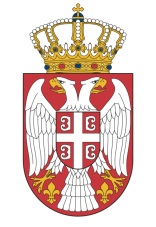 Република СрбијаМИНИСТАРСТВО ГРАЂЕВИНАРСТВА,САОБРАЋАЈА И ИНФРАСТРУКТУРЕБеоград, Немањина 22-26ПоглављеНазив поглављаIОпшти подаци о јавној набавциIIПодаци о предмету јавне набавкеIIIВрста	и	опис	услуга,	начин	спровођења	контроле,	рок извршења и Пројектни задатакIVУслови за учешће у поступку јавне набавке из чл. 75. и 76. Закона о јавним набавкама и упутство како се доказује испуњеност тих условаVУпутство понуђачима како да сачине понудуVI  Образац понудеVII  Модел уговораVIIIТабела ангажовања стручног надзораIXОбразац трошкова припреме понудеXОбразац изјаве о независној понудиXIОбразац изјаве о поштовању обавеза из чл. 75. ст. 2. Закона о јавним набавкамаР.бројНазив објектаСтационажаУкупна дужинаРаспон1надвожњакkm 13+288,51295 mсастоји се из 2 целине: 1.део: 33+2*34+33 m;  2.део: 25,80+3*34+33 m2подвожњакkm 15+915,43194,07 mсастоји се од АБ отвора и улазне и излазне рампе(отворена када) : 12,07+96+86 m3надвожњакkm 26+392,67223,00 mсастоји се из 2 целине: 1.део: 22+30+22m; 2.део: 25+3*32,5+25m4галеријаkm 23+762,5547,80 mпросторни рам распона 47,80 m5надвожњакkm 34+696,44323,00 mсастоји се из 3 целине: 1.део: 30+40+30m;  2.део: 3*41m; 3.део: 30+40+30m                                    Пропусти на деоници БГ Центар-Батајница                                   Пропусти на деоници БГ Центар-Батајница                                   Пропусти на деоници БГ Центар-Батајница                                   Пропусти на деоници БГ Центар-Батајница                                   Пропусти на деоници БГ Центар-Батајница6пропустkm 13+240,0019,20 mсастоји се из дужине пропуста и левог и десног крилног зида: 3,2+12,6+3,2m8пропустkm 14+081,0019,90 mсастоји се из дужине пропуста и левог и десног крилног зида: 3,9+12,6+3,2m9пропустkm 15+742,0019,60 mсастоји се из дужине пропуста и левог и десног крилног зида:3,6+12,6+3,2m10пропустkm 16+442,0019,20 mсастоји се из дужине пропуста и левог и десног крилног зида:3,2+12,6+3,2mПропусти на деоници Батајница-Стара Пазова                                         (постојећи пропусти се руше и граде се нови)Пропусти на деоници Батајница-Стара Пазова                                         (постојећи пропусти се руше и граде се нови)Пропусти на деоници Батајница-Стара Пазова                                         (постојећи пропусти се руше и граде се нови)Пропусти на деоници Батајница-Стара Пазова                                         (постојећи пропусти се руше и граде се нови)Пропусти на деоници Батајница-Стара Пазова                                         (постојећи пропусти се руше и граде се нови)11пропустkm 21+833,4228,50 mсастоји се из дужине пропуста,левог и десног крилног зида: 2,6+23,5+2,6m12пропустkm 23+021,0421,50 mсастоји се из дужине пропуста,левог и десног крилног зида: 4,2+13,1+4,2m13пропустkm 23+080,7818,52m и 22,57mсастоји се из 2пропуста,у наставку постојећег пропуста:испод левог колосека(улазно,излазно крило и дужина пропуста) 4,4+8,6+5,52m, испод десног колосека(улазно,излазно крило и дужина пропуста) 4,4+12,65+5,52m14пропустkm 26+235,0836,50 mсастоји се из дужине пропуста,левог и десног крилног зида:5,3+25,9+5,3m15пропустkm 26+408,9443,85 mсастоји се из дужине пропуста и левог крилног зида:4,6+40,05m16пропустkm 29+603,2645,00 mсастоји се из дужине пропуста,левог и десног крилног зида:4+37+4m17пропустkm 32+036,5847,50 mсастоји се из дужине пропуста,левог и десног крилног зида:4+39,5+4m18пропустkm 32+727,2553,5 mсастоји се из дужине пропуста,левог и десног крилног зида:2,6+47,5+3,2m19потходник(стајалиште Тошин Бунар)укупна дужина: 36 mkm 5+229,59 на левом колосеку km 5+228,95 на десном колосеку20потходник (Алтина)укупна дужина: 61,6 mkm 11+252,44  на левом колосеку km 11+043,57 на десном колосеку21потходник (Земун Пољеукупна дужина: 38,34 mkm 12+487,9622потходник(стајалиште Камендин)укупна дужина: 18,64 mkm 13+942,3423потходник(Батајница)укупна дужина: 76,27 mkm 19+277,2324потходник(адаптација у Блоку 1, Земун)укупна дужина: 11,85 mkm 27+180,94  на левом шидском колосеку, km 27+140,74 на лево новосадском колосекуГЕНЕРАЛНИ САДРЖАЈПРОЈЕКТА ЗА ГРАЂЕВИНСКУ ДОЗВОЛУ:МОДЕРНИЗАЦИЈЕ ПРУГЕ  БЕОГРАД  - СУБОТИЦА  –ДРЖАВНА ГРАНИЦА (КЕЛЕБИЈА)ДЕОНИЦА: БЕОГРАД ЦЕНТАР - СТАРА ПАЗОВА 0ГЛАВНА СВЕСКА1/1Пројекат архитектуре адаптације зграде телекомандног центра за СС и ТК уређаје железничке станице Нови Београд1/2Пројекат архитектуре потходника у стајалишту Тошин Бунар1/3Пројекат архитектуре станичне зграде у станици  Земун1/4Пројекат архитектуре санације и адаптације зграде централне поставнице у Земуну 1/5Пројекат архитектуре адаптације потходника у станици Земун са монтажним објектом за отправника возова1/6Пројекат архитектуре потходника у стајалишту Алтина  1/7Пројекат архитектуре санације и адаптације станичне зграде у станици Земунско  Поље    1/8Пројекат архитектуре санације и адаптације зграде СС и ТК у станици Земунско Поље    1/9Пројекат архитектуре потходника у станици Земунско  Поље  1/10Пројекат архитектуре потходника у стајалишту Камендин1/11Пројекат архитектуре станичне зграде у станици Батајница1/12Пројекат архитектуре потходника у станици Батајница   1/13Пројекат архитектуре санације и адаптације станичне зграде у станици Нова Пазова 1/14Пројекат архитектуре потходника и надстрешнице у станици Нова Пазова 1/15Пројекат архитектуре санације и адаптације станичне зграде у станици Стара Пазова 1/16Пројекат архитектуре санације и адаптације зградe за  СС и ТК у станици Стара Пазова 1/17Пројекат архитектуре  адаптације потходника  у станици Стара Пазова                      1/18Пројекат архитектуре санације и адаптације зграде СС и ТК у станици Батајница 1/19Пројекат архитектуре  зграде постројења за секционисање - ПС  у  станици Стара Пазова                      1/20Пројекат архитектуре  зграде постројења за секционисање са неутралним водом - ПСН у станици Батајница                    1/21Пројекат архитектуре  зграде електровучне подстанице - ЕВП у станици Земун                   1/22Пројекат архитектуре зграде за смештај привременог георедунтантног центра GSM-R система  у  станици Батајница                      1/23Пројекат архитектуре  зграде за смештај ТК опреме  у  стајалишту Алтина                     1/24Пројекат архитектуре  зграде за смештај ТК опреме  у стајалишту Камендин                     1/25Пројекат архитектуре  зграде за смештај ТК  опреме  у стајалишту Тошин Бунар                   1/26Пројекат архитектуре  зграде за смештај ТК  опреме  код улазног портала тунела Бежанијска коса  1/27Пројекат архитектуре  зграде за смештај ТК  опреме  код излазног портала тунела Бежанијска коса  1/28Пројекат архитектуре  привремених контејнера1/29Пројекат архитектуре  зграде за смештај напојних уређаја и батерија за помоћно напајање СС уређаја у станици Стара Пазова2/1-1.1ПРОЈЕКАТ МОСТОВА надвожњак на км 13+288,51 пруге, у Камендину2/1-1.2ПРОЈЕКАТ МОСТОВА подвожњак на км 15+915.43 пруге, у Земунском Пољу2/1-1.3ПРОЈЕКАТ МОСТОВА пружни надвожњак – галерија на км 23+762,55 пруге2/1-1.4ПРОЈЕКАТ МОСТОВА надвожњак на км 26+392,67 пруге, у Новој Пазови2/1-1.5ПРОЈЕКАТ МОСТОВА надвожњак на км 34+696,44 пруге, у Старој Пазови2/1-2.1ПРОЈЕКАТ ПРОПУСТА НА ДЕЛУ БЕОГРАД ЦЕНТАР - БАТАЈНИЦА2/1-2.2ПРОЈЕКАТ ПРОПУСТА НА ДЕЛУ БАТАЈНИЦА – СТАРА ПАЗОВА2/2-1.1ПРОЈЕКАТ ТРАСЕ ПРУГЕ  И СТАНИЦА - ДОЊИ И ГОРЊИ СТРОЈ Oтворена пруга Београд Центар – Нови Београд км 0+694.31 - км 2+853.76 2/2-1.2ПРОЈЕКАТ ТРАСЕ ПРУГЕ  И СТАНИЦА- ДОЊИ И ГОРЊИ СТРОЈ - Садејство моста и колосека на мостовској конструкцији преко реке Саве - км 1+7442/2-2.1ПРОЈЕКАТ ТРАСЕ ПРУГЕ  И СТАНИЦА - ДОЊИ И ГОРЊИ СТРОЈ Станица Нови Београд км 2+853.76 - км 3+980.982/2-2.2ПРОЈЕКАТ ТРАСЕ ПРУГЕ  И СТАНИЦА - ДОЊИ И ГОРЊИ СТРОЈ Садејство моста и колосека на мостовској конструкцији станице Нови Београд - км 3+442.432/2-3ПРОЈЕКАТ ТРАСЕ ПРУГЕ  И СТАНИЦА - ДОЊИ И ГОРЊИ СТРОЈ Отворена пруга Нови Београд – Земун км 3+980.98 - км 7+623.622/2-4ПРОЈЕКАТ ТРАСЕ ПРУГЕ  И СТАНИЦА - ДОЊИ И ГОРЊИ СТРОЈ Станица Земун км 7+623.62 - км 8+920.67 (8+919.74 ДК) 2/2-5ПРОЈЕКАТ ТРАСЕ ПРУГЕ  И СТАНИЦА - ДОЊИ И ГОРЊИ СТРОЈ Отворена пруга Земун – Земунско поље км 8+920.67 (8+919.74 ДК) - км 12+026.562/2-6ПРОЈЕКАТ ТРАСЕ ПРУГЕ  И СТАНИЦА - ДОЊИ И ГОРЊИ СТРОЈ Станица Земунско поље км 12+026.56 - км 12+667.05 2/2-7ПРОЈЕКАТ ТРАСЕ ПРУГЕ  И СТАНИЦА - ДОЊИ И ГОРЊИ СТРОЈ Отворена пруга Земунско поље – Батајница  км 12+667.05 - км 18+246.932/2-8.1ПРОЈЕКАТ ТРАСЕ ПРУГЕ  И СТАНИЦА - ДОЊИ И ГОРЊИ СТРОЈ Станица Батајница путничка км 18+246.93 - км 19+901.412/2-8.2ПРОЈЕКАТ ТРАСЕ ПРУГЕ  И СТАНИЦА - ДОЊИ И ГОРЊИ СТРОЈ -станица Батајница теретна км 19+880.86 - км 21+275.262/2-9ПРОЈЕКАТ ТРАСЕ ПРУГЕ  И СТАНИЦА - ДОЊИ И ГОРЊИ СТРОЈ -отворена пруга Батајница – Нова Пазова км 21+275.26- км 26+470,042/2-10ПРОЈЕКАТ ТРАСЕ ПРУГЕ  И СТАНИЦА - ДОЊИ И ГОРЊИ СТРОЈ -станица Нова Пазова км 26+470,04- км 27+751,912/2-11ПРОЈЕКАТ ТРАСЕ ПРУГЕ  И СТАНИЦА - ДОЊИ И ГОРЊИ СТРОЈ -отворена пруга Нова Пазова – Стара Пазова км 27+751,91- км 34+637,912/2-12ПРОЈЕКАТ ТРАСЕ ПРУГЕ  И СТАНИЦА - ДОЊИ И ГОРЊИ СТРОЈ -станица Стара Пазова км 34+637,91- км 36+339,652/3-1.1.1ДЕНИВЕЛИСАНИ УКРШТАЈИ И ДЕВИЈАЦИЈЕ ПОСТОЈЕЋИХ ПУТЕВА НА ДЕЛУ БЕОГРАД ЦЕНТАР – БАТАЈНИЦА - Приступни пут станици Земун – Грађевински пројекат2/3-1.1.2ДЕНИВЕЛИСАНИ УКРШТАЈИ И ДЕВИЈАЦИЈЕ ПОСТОЈЕЋИХ ПУТЕВА НА ДЕЛУ БЕОГРАД ЦЕНТАР - БАТАЈНИЦА -Приступни пут станици Земун – Пројекат коловозне конструкције2/3-1.2.1ДЕНИВЕЛИСАНИ УКРШТАЈИ И ДЕВИЈАЦИЈЕ ПОСТОЈЕЋИХ ПУТЕВА НА ДЕЛУ БЕОГРАД ЦЕНТАР - БАТАЈНИЦА -Девијација пута од км 12+700 до км 13+000 – Грађевински пројекат2/3-1.2.2ДЕНИВЕЛИСАНИ УКРШТАЈИ И ДЕВИЈАЦИЈЕ ПОСТОЈЕЋИХ ПУТЕВА НА ДЕЛУ БЕОГРАД ЦЕНТАР - БАТАЈНИЦА -Девијација пута од км 12+700 до км 13+000 – Пројекат коловозне конструкције2/3-1.3.1ДЕНИВЕЛИСАНИ УКРШТАЈИ И ДЕВИЈАЦИЈЕ ПОСТОЈЕЋИХ ПУТЕВА НА ДЕЛУ БЕОГРАД ЦЕНТАР - БАТАЈНИЦА - Девијација пута од км 13+300 до стајалишта Камендин - грађевински пројекат2/3-1.3.2ДЕНИВЕЛИСАНИ УКРШТАЈИ И ДЕВИЈАЦИЈЕ ПОСТОЈЕЋИХ ПУТЕВА НА ДЕЛУ БЕОГРАД ЦЕНТАР - БАТАЈНИЦА - Девијација пута од км 13+300 до стајалишта Камендин – Пројекат коловозне конструкције2/3-1.4.1ДЕНИВЕЛИСАНИ УКРШТАЈИ И ДЕВИЈАЦИЈЕ ПОСТОЈЕЋИХ ПУТЕВА НА ДЕЛУ БЕОГРАД ЦЕНТАР - БАТАЈНИЦА Денивелација пута на км 13+288,51 пруге – грађевински пројекат 2/3-1.4.2ДЕНИВЕЛИСАНИ УКРШТАЈИ И ДЕВИЈАЦИЈЕ ПОСТОЈЕЋИХ ПУТЕВА НА ДЕЛУ БЕОГРАД ЦЕНТАР - БАТАЈНИЦА Денивелација пута на км 13+288,51 пруге - Пројекат коловозне конструкције2/3-1.4.3ДЕНИВЕЛИСАНИ УКРШТАЈИ И ДЕВИЈАЦИЈЕ ПОСТОЈЕЋИХ ПУТЕВА НА ДЕЛУ БЕОГРАД ЦЕНТАР - БАТАЈНИЦА Денивелација пута на км 13+288,51 пруге – ПРОЈЕКАТИНЖЕЊЕРСКИХ КОНСТРУКЦИЈА - ЗИД ОД АРМИРАНЕ ЗЕМЉЕ2/3-1.5.1ДЕНИВЕЛИСАНИ УКРШТАЈИ И ДЕВИЈАЦИЈЕ ПОСТОЈЕЋИХ ПУТЕВА НА ДЕЛУ БЕОГРАД ЦЕНТАР - БАТАЈНИЦА Денивелација пута на км 15+915.43 пруге – грађевински пројекат2/3-1.5.2ДЕНИВЕЛИСАНИ УКРШТАЈИ И ДЕВИЈАЦИЈЕ ПОСТОЈЕЋИХ ПУТЕВА НА ДЕЛУ БЕОГРАД ЦЕНТАР - БАТАЈНИЦА Денивелација пута на км 15+915,43 пруге – пројекат коловозне конструкције2/3-1.6ДЕНИВЕЛИСАНИ УКРШТАЈИ И ДЕВИЈАЦИЈЕ ПОСТОЈЕЋИХ ПУТЕВА НА ДЕЛУ БЕОГРАД ЦЕНТАР - БАТАЈНИЦА Прилазни пут потходнику на км 13+939,52 и девијација пута на км 13+940 - 15+915  пруге – грађевински пројекат2/3-1.7.1ДЕНИВЕЛИСАНИ УКРШТАЈИ И ДЕВИЈАЦИЈЕ ПОСТОЈЕЋИХ ПУТЕВА НА ДЕЛУ БЕОГРАД ЦЕНТАР - БАТАЈНИЦА Прилазни пут стајалишту Алтина на км 11+310,91 пруге – грађевински пројекат2/3-1.7.2ДЕНИВЕЛИСАНИ УКРШТАЈИ И ДЕВИЈАЦИЈЕ ПОСТОЈЕЋИХ ПУТЕВА НА ДЕЛУ БЕОГРАД ЦЕНТАР - БАТАЈНИЦА Прилазни пут стајалишту Алтина на км 11+310,91 пруге – пројекат коловозне конструкције2/3-2.1.1ДЕНИВЕЛИСАНИ УКРШТАЈИ И ДЕВИЈАЦИЈЕ ПОСТОЈЕЋИХ ПУТЕВА НА ДЕЛУ БАТАЈНИЦА – СТАРА ПАЗОВА Денивелација пута на км 26+392,67 пруге – грађевински пројекат 2/3-2.1.2ДЕНИВЕЛИСАНИ УКРШТАЈИ И ДЕВИЈАЦИЈЕ ПОСТОЈЕЋИХ ПУТЕВА НА ДЕЛУ БАТАЈНИЦА – СТАРА ПАЗОВА Денивелација пута на км 26+392,67 ПРУГЕ – Пројекат коловозне конструкције 2/3-2.2.1ДЕНИВЕЛИСАНИ УКРШТАЈИ И ДЕВИЈАЦИЈЕ ПОСТОЈЕЋИХ ПУТЕВА НА ДЕЛУ БАТАЈНИЦА – СТАРА ПАЗОВА Приступни пут станици Нова Пазова – грађевински пројекат 2/3-2.2.2ДЕНИВЕЛИСАНИ УКРШТАЈИ И ДЕВИЈАЦИЈЕ ПОСТОЈЕЋИХ ПУТЕВА НА ДЕЛУ БАТАЈНИЦА – СТАРА ПАЗОВА Приступни пут станици Нова Пазова – Пројекат коловозне конструкције2/3-2.3.1ДЕНИВЕЛИСАНИ УКРШТАЈИ И ДЕВИЈАЦИЈЕ ПОСТОЈЕЋИХ ПУТЕВА НА ДЕЛУ БАТАЈНИЦА – СТАРА ПАЗОВА Денивелација пута на км 34+696,44 пруге – грађевински пројекат 2/3-2.3.2ДЕНИВЕЛИСАНИ УКРШТАЈИ И ДЕВИЈАЦИЈЕ ПОСТОЈЕЋИХ ПУТЕВА НА ДЕЛУ БАТАЈНИЦА – СТАРА ПАЗОВА Денивелација пута на км 34+696,44 пруге – Пројекат коловозне конструкције2/4Пројекат конструкције адаптације зграде  телекомандног центра за сс и тт уређаје  железничке станице Нови Београд2/5Пројекат уређења перона и надстрешница железничке станице Нови Београд- челичне конструкције  2/6-1Пројекат бетонске  конструкције потходника у стајалишту Тошин Бунар2/6-2Пројекат челичне  конструкције надстрешнице лифта  у стајалишту Тошин Бунар2/6-3Пројекат инжењерских  конструкција - потпорни зидови уз потходник у стајалишту Тошин Бунар2/7Пројекат конструкције станичне зграде у железничкој станици  Земун2/8Пројекат уређења перона и надстрешница у станици Земун - челичне конструкције2/9-1Пројекат бетонске конструкције адаптације потходника у станици Земун2/9-2Пројекат челичне конструкције надстрешнице потходника у станици Земун2/10Пројекат конструкције санације и адаптације зграде централне поставнице у Земуну2/11-1Пројекат бетонске конструкције потходника у стајалишту Алтина                                        2/11-2Пројекат челичне конструкције надстрешнице потходника у стајалишту Алтина                                        2/12Пројекат конструкције санације и адаптације станичне зграде у станици Земунско Поље2/13Пројекат конструкције санације и адаптације зграде СС и ТК у станици Земунско Поље2/14-1Пројекат бетонске конструкције потходника у станици  Земунско Поље2/14-2Пројекат челичне  конструкције надстрешнице потходника у станици  Земунско Поље2/15-1Пројекат бетонске конструкције потходника у стајалишту Камендин2/15-2Пројекат челичне конструкције надстрешнице потходника у стајалишту Камендин2/16-1Пројекат бетонске конструкције станичне зграде у железничкој станици Батајница2/17Пројекат конструкције санације и адаптације зграде  СС и ТК у станици    Батајница2/18-1Пројекат бетонске конструкције потходника у станици Батајница2/18-2Пројекат челичне конструкције надстрешнице  потходника у станици Батајница2/19-1Пројекат бетонске конструкције санације и адаптације станичне зграде Нова Пазова2/19-2Пројекат челичне конструкције санације и адаптације станичне зграде Нова Пазова2/20-1Пројекат бетонске конструкције потходника у станици Нова Пазова2/20-2Пројекат челичне конструкције надстрешнице потходника у станици Нова Пазова2/21Пројекат челичне конструкције перонске надстрешнице у станици Нова Пазова2/22Пројекат конструкције санације и адаптације станичне зграде Стара Пазова2/23Пројекат конструкције санације и адаптације СС и ТК у станици Стара Пазова2/24.1ПРОЈЕКАТ ГЕОДЕТСКИХ РАДОВА- Геодетска мрежа2/24.2ПРОЈЕКАТ ГЕОДЕТСКИХ РАДОВА- Геодетско обележавање2/25Пројекат конструкције  зграде постројења за секционисање-ПС  у  станици Стара Пазова                      2/26Пројекат конструкције зграде  постројења за секционисање са неутралним водом -ПСН  у  станици Батајница                      2/27Пројекат конструкције  зграде електровучне постанице -ЕВП у станици Земун                      2/28Пројекат конструкције  зграде за смештај привременог георедунтантног центра GSM-R  система  у  станици Батајница                      2/29Пројекат конструкције  зграде за смештај ТК опреме  у  стајалишту Алтина                     2/30Пројекат конструкције  зграде за смештај ТК опреме  у  стајалишту Камендин                   2/31Пројекат конструкције  зграде за смештај ТК опреме  у  стајалишту Тошин Бунар                2/32Пројекат конструкције  зграде за смештај ТК опреме код улазног портала тунела Бежанијска коса  2/33Пројекат конструкцијe  зграде за смештај ТК  опреме  код излазног портала тунела Бежанијска коса  2/34Пројекат конструкције  зграде за смештај напојних уређаја и батерија за помоћно напајање СС уређаја у станици Стара Пазова2/35Пројекат стубова за потребе GSMR система2/36Пројекат рампе у станици Батајница2/37Пројекат бетонске конструкције адаптације потходника на блоку 1 у станици Земун км 8+2672/38.1ИЗМЕШТАЊЕ И ЗАШТИТА ТЕЛЕКОМУНИКАЦИОНЕ ИНФРАСТРУКТУРЕ     ДЕО 1. ТРАСА КАБЛОВСКЕ КАНАЛИЗАЦИЈЕ -грађевински пројекат за део Београд центар -Батајница2/38.2ИЗМЕШТАЊЕ И ЗАШТИТА ТЕЛЕКОМУНИКАЦИОНЕ ИНФРАСТРУКТУРЕ     ДЕО 1. ТРАСА КАБЛОВСКЕ КАНАЛИЗАЦИЈЕ грађевински пројекат за део Батајница - Стара Пазова2/39ИЗМЕШТАЊЕ И ЗАШТИТА ТЕЛЕКОМУНИКАЦИОНЕ ИНФРАСТРУКТУРЕ     ДЕО 2. ГРАЂЕВИНСКИ ДЕО КАБЛОВСКЕ КАНАЛИЗАЦИЈЕ2/40ИЗМЕШТАЊЕ И ЗАШТИТА ТЕЛЕКОМУНИКАЦИОНЕ ИНФРАСТРУКТУРЕ ТРАСА КАБЛОВСКЕ КАНАЛИЗАЦИЈЕ у зони надвожњака на км 34+696,44 пруге2/41ПРОЈЕКАТ ХИДРОТЕХНИЧКИХ КОНСТРУКЦИЈА2/42Кабловска траса за пружне ТК каблове3/1ПРОЈЕКАТ ОДВОДЊАВАЊА 3/2ПРОЈЕКАТ ЗАШТИТЕ И РЕКОНСТРУКЦИЈЕ ПОСТОЈЕЋЕ КАНАЛСКЕ МРЕЖЕ 3/3.1Пројекат хидротехничких инсталација за железничке станице и стајалишта ( Нови Београд,  Тошин Бунар, Земун, Алтина, Земунско Поље, Камендин, Батајница, Нова Пазова, Стара Пазова)3/3.2Пројекат хидротехничких инсталација за железничке станице и стајалишта (Oдводњавање надстрешница и перона у станици Нови Београд, Одводњавање надстрешница, перона и потходника у станици Земун)4/1.1.0Контактна мрежа - општа решења4/1.1.1Контактна мрежа отворене пруге Београд центар – Нови Београд4/1.1.2Контактна мрежа станице Нови Београд4/1.1.3Контактна мрежа отворене пруге Нови Београд – Земун4/1.1.4Контактна мрежа станице Земун4/1.1.5Контактна мрежа отворене пруге Земун – Земунско поље4/1.1.6Контактна мрежа станице Земунско поље4/1.1.7Контактна мрежа отворене пруге Земунско поље – Батајница4/1.1.8Контактна мрежа станице Батајница4/1.1.9Контактна мрежа отворене пруге Батајница – Нова Пазова4/1.1.10Контактна мрежа станице Нова Пазова4/1.1.11Контактна мрежа отворене пруге Нова Пазова – Стара Пазова4/1.1.12Контактна мрежа станице Стара Пазова4/1.2.1Реконструкција ЕВП "Земун"4/1.2.2ПСН "Батајница"4/1.2.3ПС "Стара Пазова"4/1.2.4Локално управљање растављачима са моторним погоном у ст. Нови Беорад4/1.2.5Локално управљање растављачима са моторним погоном у ст. Земун4/1.2.6Локално управљање растављачима са моторним погоном у ст. Земунско Поље4/1.2.7Локално управљање растављачима са моторним погоном у ст. Батајница4/1.2.8Локално управљање растављачима са моторним погоном у ст. Нова Пазова4/1.2.9Локално управљање растављачима са моторним погоном у ст. Стара Пазова4/1.3Даљинско управљање СПЕВ4/2.1.1Трансформаторска станица са контактне мреже у ст. Нови Београд - ТС1 25/0.23 kV, 100kVA4/2.1.2Трансформаторска станица са контактне мреже у ст. Нови Београд - ТС2 25/0.23 kV, 50kVA4/2.1.3Трансформаторска станица са контактне мреже у стајалишту Тошин Бунар - ТС1 25/0.23 kV, 50kVA4/2.1.4Трансформаторска станица са контактне мреже у ст. Земун - ТС1 25/0.23 kV, 50kVA4/2.1.5Трансформаторска станица са контактне мреже у ст. Земун - ТС2 25/0.23 kV, 100kVA4/2.1.6Трансформаторска станица са контактне мреже у ст. Земун - ТС3 25/0.23 kV, 50kVA4/2.1.7Трансформаторска станица са контактне мреже у ст. Земун - ТС4 25/0.23 kV, 50kVA4/2.1.8Трансформаторска станица са контактне мреже у ст. Земун - ТС5 25/0.23 kV, 100kVA4/2.1.9Трансформаторска станица са контактне мреже у ст. Земун - ТС6 25/0.23 kV, 100kVA4/2.1.10Трансформаторска станица са контактне мреже у ст. Земунско Поље - ТС1 25/0.23 kV, 100kVA4/2.1.11Трансформаторска станица са контактне мреже у ст. Земунско Поље - ТС2 25/0.23 kV, 100kVA4/2.1.12Трансформаторска станица са контактне мреже у стајалишту Камендин - ТС1 25/0.23 kV, 50kVA4/2.1.13Трансформаторска станица са контактне мреже у стајалишту Камендин - ТС2 25/0.23 kV, 50kVA4/2.1.14Трансформаторска станица са контактне мреже у ст. Батајница - ТС1 25/0.23 kV, 100kVA4/2.1.15Трансформаторска станица са контактне мреже у ст. Батајница - ТС2 25/0.23 kV, 100kVA4/2.1.16Трансформаторска станица са контактне мреже у ст. Батајница - ТС3 25/0.23 kV, 100kVA4/2.1.17Трансформаторска станица са контактне мреже у ст. Батајница - ТС4 25/0.23 kV, 100kVA4/2.1.18Трансформаторска станица са контактне мреже у ст. Нова Пазова - ТС1 25/0.23 kV, 100kVA4/2.1.19Трансформаторска станица са контактне мреже у ст. Нова Пазова - ТС2 25/0.23 kV, 100kVA4/2.1.20Трансформаторска станица са контактне мреже у ст. Нова Пазова - ТС3 25/0.23 kV, 100kVA4/2.1.21Трансформаторска станица са контактне мреже у ст. Нова Пазова - ТС4 25/0.23 kV, 50kVA4/2.1.22Трансформаторска станица са контактне мреже у ст. Стара Пазова - ТС1 25/0.23 kV, 100kVA4/2.1.23Трансформаторска станица са контактне мреже у ст. Стара Пазова - ТС2 25/0.23 kV, 100kVA4/2.1.24Трансформаторска станица са контактне мреже у ст. Стара Пазова - ТС3 25/0.23 kV, 100kVA4/2.1.25Трансформаторска станица са контактне мреже у ст. Стара Пазова - ТС4 25/0.23 kV, 100kVA4/2.1.26Трансформаторска станица са контактне мреже у ст. Београд центар - ТС1 25/0.23 kV, 50kVA4/2.2Дистрибутивне трансформаторске станице 10(20)/0,4 kV4/2.3.1Пројекат електроенергетских инсталација за напајање ТК инсталација од станице Прокоп до станице Нови Београд4/2.3.2Пројекат електроенергетских инсталација за објекте у железничкoj  станици Нови Београд4/2.3.3Пројекат електроенергетских инсталација за објекте  у железничкoм  стајалишту  Тошин Бунар4/2.3.4Пројекат електроенергетских инсталација за објекте  у железничкoj  станици Земун4/2.3.5Пројекат електроенергетских инсталација за објекте  у железничкoм  стајалишту   Алтина4/2.3.6Пројекат електроенергетских инсталација за објекте  у железничкoј  станици Земунско  Поље4/2.3.7Пројекат електроенергетских инсталација за објекте  у железничкoм  стајалишту   Камендин4/2.3.8Пројекат електроенергетских инсталација за објекте  у железничкoј станици   Батајница4/2.3.9Пројекат електроенергетских инсталација за објекте  у железничкoј станици   Нова Пазова4/2.3.10Пројекат електроенергетских инсталација за објекте  у железничкoј станици  Стара Пазова4/2.3.11Пројекат електроенергетских инсталација за напајање ТК инсталација у тунелу Бежанија4/2.3.12Пројекат електроенергетских инсталација у објекту ЕВП "Земун"4/2.3.13Пројекат електроенергетских инсталација у објекту ПСН "Батајница"4/2.3.14Пројекат електроенергетских инсталација  у објекту ПС "Стара Пазова"4/2.4.1Пројекат електроенергетских инсталација осветљења  у железничкoj  станици Нови Београд4/2.4.2Пројекат електроенергетских инсталација осветљења  у железничкoм  стајалишту  Тошин Бунар4/2.4.3Пројекат електроенергетских инсталација осветљења  у железничкoj  станици Земун4/2.4.4Пројекат електроенергетских инсталација осветљења  у железничкoм  стајалишту   Алтина4/2.4.5Пројекат електроенергетских инсталација осветљења  у железничкoј  станици Земунско  Поље4/2.4.6Пројекат електроенергетских инсталација осветљења  у железничкoм  стајалишту   Камендин4/2.4.7Пројекат електроенергетских инсталација осветљења  у железничкoј станици   Батајница4/2.4.8Пројекат електроенергетских инсталација осветљења  у железничкoј станици   Нова Пазова4/2.4.9Пројекат електроенергетских инсталација осветљења  у железничкoј станици  Стара Пазова4/2.5Осветљење денивелисаних укрштаја и приступних саобраћајница4/2.6ИЗМЕШТАЊЕ И ЗАШТИТА ЕЛЕКТРОЕНЕРГЕТСКИХ ИНСТАЛАЦИЈА - Пројекат заштите и измештања постојеће техничке и комуналне инфраструктуре5/1.1ОПШТА СВЕСКА ПРОЈЕКТА ОСИГУРАЊА5/1.2ОСИГУРАЊЕ ЖЕЛЕЗНИЧКЕ СТАНИЦЕ НОВИ БЕОГРАД И МЕЂУСТАНИЧНОГ РАСТОЈАЊА БЕОГРАД ЦЕНТАР – НОВИ БЕОГРАД 5/1.3ОСИГУРАЊЕ ЖЕЛЕЗНИЧКЕ СТАНИЦЕ ЗЕМУН ПУТНИЧКА И МЕЂУСТАНИЧНОГ РАСТОЈАЊА НОВИ БЕОГРАД – ЗЕМУН ПУТНИЧКА5/1.4Осигурање жЕЛЕЗНИЧКЕ СТАНИЦЕ ЗЕМУНСКО ПОЉЕ и међустаничног растојања ЗЕМУН путничка – ЗЕМУНСКО ПОЉЕ 5/1.5Осигурање жЕЛЕЗНИЧКЕ стАНИЦЕ бАТАЈНИЦА и међустаничног растојања ЗЕМУНСКО ПОЉЕ - бАТАЈНИЦА5/1.6Осигурање жЕЛЕЗНИЧКЕ стАНИЦЕ НОВА ПАЗОВА и међустаничног растојања бАТАЈНИЦА – НОВА ПАЗОВА5/1.7Осигурање жЕЛЕЗНИЧКЕ стАНИЦЕ СТАРА ПАЗОВА и међустаничног растојања НОВА ПАЗОВА – СТАРА ПАЗОВА5/2ПРОЈЕКАТ ОПРЕМАЊА ПРУГЕ ЕВРОПСКИМ СИСТЕМОМ ЗА КОНТРОЛУ ВОЗОВА (ETCS L2)5/3.1КАБЛОВИ И ПРУЖНИ ТЕЛЕКОМУНИКАЦИОНИ УРЕЂАЈИ 5/3.2ОПТИЧКИ КАБЛОВИ5/3.3ОПРЕМАЊЕ СТАНИЦA И СТАЈАЛИШТА ТЕЛЕКОМУНИКАЦИОНИМ СИСТЕМИМА - ОПШТА СВЕСКА5/3.4ОПРЕМАЊЕ СТАНИЦЕ НОВИ БЕОГРАД ТЕЛЕКОМУНИКАЦИОНИМ СИСТЕМИМА5/3.5ОПРЕМАЊЕ СТАЈАЛИШТА ТОШИН БУНАР ТЕЛЕКОМУНИКАЦИОНИМ СИСТЕМИМА5/3.6ОПРЕМАЊЕ СТАНИЦЕ ЗЕМУН ТЕЛЕКОМУНИКАЦИОНИМ СИСТЕМИМА5/3.7ОПРЕМАЊЕ СТАЈАЛИШТА АЛТИНА ТЕЛЕКОМУНИКАЦИОНИМ СИСТЕМИМА5/3.8ОПРЕМАЊЕ СТАНИЦЕ ЗЕМУНСКО  ПОЉЕ ТЕЛЕКОМУНИКАЦИОНИМ СИСТЕМИМА5/3.9ОПРЕМАЊЕ СТАЈАЛИШТА КАМЕНДИН ТЕЛЕКОМУНИКАЦИОНИМ СИСТЕМИМА5/3.10ОПРЕМАЊЕ СТАНИЦЕ БАТАЈНИЦА ТЕЛЕКОМУНИКАЦИОНИМ СИСТЕМИМА5/3.11ОПРЕМАЊЕ СТАНИЦЕ НОВА ПАЗОВА ТЕЛЕКОМУНИКАЦИОНИМ СИСТЕМИМА5/3.12ОПРЕМАЊЕ СТАНИЦЕ СТАРА ПАЗОВА ТЕЛЕКОМУНИКАЦИОНИМ СИСТЕМИМА5/3.13ОПРЕМАЊЕ КРИТИЧНИХ ЛОКАЦИЈА ТЕЛЕКОМУНИКАЦИОНИМ СИСТЕМИМА 5/3.14ОПРЕМАЊЕ ОБЈЕКАТА ПС, ПСН И ЕВП ТЕЛЕКОМУНИКАЦИОНИМ СИСТЕМИМА 5/3.15ОПРЕМАЊЕ OPEN GREEN FIELD BTS ЛОКАЦИЈА  ТЕЛЕКОМУНИКАЦИОНИМ СИСТЕМИМА 5/3.16ПРОЈЕКАТ ОПРЕМАЊА ПРУГЕ РАДИО СИСТЕМИМА5/4.1ИЗМЕШТАЊЕ И ЗАШТИТА ТЕЛЕКОМУНИКАЦИОНЕ МРЕЖЕ6/1Пројекат унутрашњих термотехничких и гасних инсталација објеката6/2-1Пројекат лифтова у стајалишту Тошин Бунар 6/2-2Пројекат платформи у станици Земун 6/2-3Пројекат лифтова у стајалишту Алтина6/2-4Пројекат лифтова у станици Земунско Поље6/2-5Пројекат лифтова у стајалишту Камендин6/2-6Пројекат лифтова у станици Батајница6/2-7Пројекат лифтова у станици Нова Пазова6/3Пројекат стабилних система за гашење пожара7/1ПРОЈЕКАТ ТЕХНОЛОГИЈЕ И ОРГАНИЗАЦИЈЕ ИЗВОЂЕЊА     РАДОВА8/1ПРОЈЕКАТ ТЕХНОЛОГИЈЕ И ОРГАНИЗАЦИЈЕ САОБРАЋАЈА8/2.1ПРОЈЕКАТ ДРУМСКЕ САОБРАЋАЈНЕ СИГНАЛИЗАЦИЈЕ И ОПРЕМЕ8/2.2ПРОЈЕКАТ ОРГАНИЗАЦИЈЕ ДРУМСКОГ САОБРАЋАЈА У ТОКУ ИЗВОЂЕЊА РАДОВА 8/2.3ПОВЕЗИВАЊЕ СВЕТЛОСНЕ САОБРАЋАЈНЕ СИГНАЛИЗАЦИЈЕ И ОПРЕМЕ8/3ПРОЈЕКАТ ОПРЕМЕ ЗА ИНФОРМИСАЊЕ И УСМЕРАВАЊЕ КРЕТАЊА ПУТНИКА 8/4ОРГАНИЗАЦИЈА САОБРАЋАЈА ЗА ВРЕМЕ ИЗВОЂЕЊА РАДОВА9/1СИНХРОН ПЛАН9/2ПРОЈЕКАТ УРЕЂЕЊА ПРУЖНОГ ПОЈАСА 9/3.1ПРОЈЕКАТ ТЕХНИЧКИХ МЕРА ЗАШТИТЕ ЖИВОТНЕ СРЕДИНЕ9/3.2ПРОЈЕКАТ ТЕХНИЧКИХ МЕРА ЗАШТИТЕ ЖИВОТНЕ СРЕДИНЕ - Пројекат заштитних зидова од буке9/3.3ПРОЈЕКАТ ТЕХНИЧКИХ МЕРА ЗАШТИТЕ ЖИВОТНЕ СРЕДИНЕ Пројекат пасивних мера заштите од буке9/4Пројекат   уређења перона и надстрешница железничке станице Нови Београд9/5Пројекат  уређења перона у стајалишту Тошин Бунар 9/6Пројекат спољног уређења  у железничкој станици  Земун9/7Пројекат  уређења перона и надстрешница у станици Земун9/8Пројекат уређења перона у  стајалишту  Алтина 9/9Пројекат  уређења перона у станици Земунско Поље                         9/10Пројекат  уређења перона у стајалишту Камендин                         9/11Пројекат уређења перона у станици Батајница9/12Пројекат спољног уређења и перонске надстрешнице у станици Нова Пазова9/13Пројекат спољног уређења  станице Стара  Пазова9/14Пројекат спољног уређења  станице Батајница 9/15Пројекат спољног уређења  станице Земунско Поље 10/1Пројекат рушења конструкције стајалишта Тошин Бунар10/2Пројекат рушења архитектонских објекатаЕлаборат 01/1ГЕОТЕХНИЧКИ ЕЛАБОРАТ- ИНЖЕЊЕРСКО ГЕОЛОШКА И ГЕОТЕХНИЧКА ИСТРАЖИВАЊА ЗА ТРАСУ ОД 0+000  ДО КМ 36+061  01/2ДОКУМЕНТАЦИОНА КЊИГА ОД КМ 0+000  ДО КМ 21+176  01/3ДОКУМЕНТАЦИОНА КЊИГА ОД КМ 21+176  ДО КМ 36+061 01/4ИНЖЕЊЕРСКО-ГЕОЛОШКИ И ГЕОТЕХНИЧКИ УСЛОВИ ИЗГРАДЊЕ АРХИТЕКТОНСКИХ ОБЈЕКАТА   01/5ИНЖЕЊЕРСКО-ГЕОЛОШКИ И ГЕОТЕХНИЧКИ УСЛОВИ ИЗГРАДЊЕ GSM-R СТУБОВА   01/6ГЕОТЕХНИЧКИ ЕЛАБОРАТ САНАЦИЈЕ И АДАПТАЦИЈЕ ЗГРАДЕ ЦЕНТРАЛНЕ ПОСТАВНИЦЕ У ЗЕМУНУ01/7ГЕОТЕХНИЧКИ УСЛОВИ ИЗГРАДЊЕ СТАНИЧНЕ ЗГРАДЕ У СТАНИЦИ ЗЕМУНЕлаборат 02/1ИНЖЕЊЕРСКО ГЕОЛОШКА И ГЕОТЕХНИЧКА ИСТРАЖИВАЊА ЗА ОБЈЕКТЕ ОД КМ 0+000  ДО КМ 36+061 02/2ДОКУМЕНТАЦИОНА КЊИГА ОД КМ 0+000  ДО КМ 36+061  Елаборат 02/3ИНЖЕЊЕРСКОГЕОЛОШКА И ГЕОТЕХНИЧКА ИСТРАЖИВАЊА ЗА ПОТХОДНИКЕ ОД КМ 0+000  ДО КМ 36+061  Елаборат 03/1Елаборат ДВ 110 kV бр.104А/4 ТС Београд 9-ТС Стара ПазоваЕлаборат 03/2Елаборат ДВ 110 kV бр.104А/5 ТС Нова Пазова-ТС Стара ПазоваЕлаборат 03/3Елаборат ДВ 110 kV бр.104Б Чвор Београд 9-ТС Стара ПазоваЕлаборат 03/4Елаборат ДВ 110 kV бр.104/8 ТС Стара Пазова-ТС ИнђијаЕлаборат 4/1Елаборат заштите од пожара адаптације зграде телекомандног центра за сс и тт уређаје железничке станице Нови БеоградЕлаборат 4/2Елаборат заштите од пожара архитектуре станичне зграде у станици  ЗемунЕлаборат 4/3Елаборат заштите од пожара Пројекат архитектуре санације и адаптације зграде централне поставнице у Земуну Елаборат 4/4Елаборат заштите од пожара санације и адаптације станичне зграде у станици Земунско  Поље  Елаборат 4/5Елаборат заштите од пожара санације и адаптације зграде СС и ТК у станици Земунско Поље Елаборат 4/6Елаборат заштите од пожара станичне зграде у станици Батајница                   Елаборат 4/7Елаборат заштите од пожара санације и адаптације станичне зграде у станици Нова Пазова Елаборат 4/8Елаборат заштите од пожара санације и адаптације станичне зграде у станици Стара Пазова Елаборат 4/9Елаборат заштите од пожара санације и адаптације зграде за  СС и ТК у станици Стара Пазова  Елаборат 4/10Елаборат заштите од пожара санације и адаптације зграде СС и ТК у станици БатајницаЕлаборат 4/11Елаборат заштите од пожара зграде постројења за секционисање - ПС  у  станици Стара Пазова                      Елаборат 4/12Елаборат заштите од пожара зграде постројења за секционисање са неутралним водом - ПСН у станици Батајница                    Елаборат 4/13Елаборат заштите од пожара зграде електровучне постанице - ЕВП у станици Земун                   Елаборат 4/14Елаборат заштите од пожара зграде за смештај привременог георедунтантног центра GSM-R система  у  станици Батајница                      Елаборат 4/15Елаборат заштите од пожара зграде за смештај ТК опреме  у стајалишту Алтина                     Елаборат 4/16Елаборат заштите од пожара зграде за смештај ТК опреме  у стајалишту Камендин                     Елаборат 4/17Елаборат заштите од пожара зграде за смештај ТК  опреме  у стајалишту Тошин Бунар                   Елаборат 4/18Елаборат заштите од пожара зграда за смештај ТК  опреме  код улазног и код излазног портала тунела Бежанијска коса  Елаборат 4/19Елаборат заштите од пожара зграде за смештај напојних уређаја и батерија за помоћно напајање СС уређаја у станици Стара ПазоваЕлаборат 05/1Елаборат енергетске ефикасности зграде телекомандног центра за ССи ТК уређаје железничке станице Нови БеоградЕлаборат 05/2Елаборат енергетске ефикасности станичне зграде у станици  ЗемунЕлаборат 05/3Елаборат енергетске ефикасности зграде централне поставнице у ЗемунуЕлаборат 05/4Елаборат енергетске ефикасности станичне зграде у станици Земунско  Поље Елаборат 05/5Елаборат енергетске ефикасности зграде СС и ТК у станици Земунско Поље Елаборат 05/6Елаборат енергетске ефикасности станичне зграде у станици Батајница                           Елаборат 05/7Елаборат енергетске ефикасности станичне зграде у станици Нова Пазова Елаборат 05/8Елаборат енергетске ефикасности станичне зграде у станици Стара Пазова Елаборат 05/9Елаборат енергетске ефикасности зградe за  СС и ТК у станици Стара Пазова   Елаборат 05/10Елаборат енергетске ефикасности зграде СС и ТК у станици БатајницаЕлаборат 05/11Елаборат енергетске ефикасности зграде постројења за секционисање - ПС  у  станици Стара Пазова                      Елаборат 05/12Елаборат енергетске ефикасности зграде постројења за секционисање са неутралним водом - ПСН у станици Батајница                    Елаборат 05/13Елаборат енергетске ефикасности зграде електровучне подстанице - ЕВП у станици Земун                   Елаборат 05/14Елаборат енергетске ефикасности зграде за смештај привременог георедунтантног центра GSM-R система  у  станици Батајница                      Елаборат 05/15Елаборат енергетске ефикасности зграде за смештај ТК опреме  у  стајалишту Алтина                     Елаборат 05/16Елаборат енергетске ефикасности зграде за смештај ТК опреме  у стајалишту Камендин                     Елаборат 05/17Елаборат енергетске ефикасности зграде за смештај ТК  опреме  у стајалишту Тошин Бунар                   Елаборат 05/18Елаборат енергетске ефикасности зграде за смештај ТК  опреме  код улазног портала тунела Бежанијска коса  Елаборат 05/19Елаборат енергетске ефикасности зграде за смештај ТК  опреме  код излазног портала тунела Бежанијска коса  Елаборат 05/20Елаборат енергетске ефикасности зграде за смештај напојних уређаја и батерија за помоћно напајање СС уређаја у станици Стара ПазоваРБ.ОБЈЕКАТСТАЦИОНАЖАНАПОМЕНА1.Галеријакм 41+555.18изградња денивелисаног укрштаја са колосеком ДШ дужина 30.63m,  ширина 7.6 m2.Друмско пешачки подвожњаккм 42+351.63изградња денивелисаног укрштаја на месту путног прелаза у нивоудужина 30,5 m, ширина 8 m3. Друмско пешачки подвожњаккм 43+151.35изградња денивелисаног укрштаја на месту путног прелаза у нивоудужина 19,95 m, ширина 12 m4.Надвожњак км 45+604.51изградња денивелисаног укрштаја на месту путног прелаза у нивоудужина 92,3 m, ширина 6,4 m5.Друмско пешачки подвожњаккм 49+928.25изградња денивелисаног укрштаја на месту путног прелаза у нивоудужина 25м, ширина 10м6.Вијадукткм 51+423.75нови двоколосечни железнички вијадукт дужина 494,1 м, ширина 13,4 м7.Друмско пешачки подвожњаккм 52+757.06изградња денивелисаног укрштаја са Синђелићевом улицомдужина 52,6 м, ширина 15,8 м8.Галеријакм 55+500.54изградња денивелисаног укрштаја на прелазу нове двоколосечне пруге преко постојеће једноколосечне пругедужина 20м, ширина 7,15 м9.Вијадукткм 55+689.20нови двоколосечни железнички вијадукт дужина 328,85 м , ширина 13,65 м10.Вијадукткм 59+159.40нови двоколосечни железнички вијадукт Вијадукти (за леви и десни смер) су конструктивно подељени на шест конструкција , названих Галерија А,Б,Ц,Д и Е, са просечним дужинама 40+618+644+50+644+50+644+223 ≈ 2,913m укупно.Максимална дилатациона дужина је 644/2=322м11.Мосткм 60+859.38изградња новог моста преко потока Матејширина 13,2 м, дужина 21,4 м12.Мосткм 63+258.18изградња новог моста преко Липовачког потока ширина 13,2 м, дужина 27,3 м13Мосткм 65+209.15Нови мост преко Стражиловачког потокаДужина 14,4м, ширина 12,8м14.Надвожњак км 67+042.47изградња денивелисаног укрштаја на прелазу нове саобраћајнице у Сремским Карловцима преко двоколосечне пругедужина 225м, ширина 12,75м15.Мосткм 67+515.70изградња новог моста преко потока Селиштеширина 13,2 м, дужина 9,4м16.Мосткм 71+179.60реконструкција постојећег моста преко Роковог потокаширина 8,6 м, дужина 37,3 м17.Мосткм 72+441.08изградња денивелисаног укрштаја са Шеноином улицомШирина 17м, дужина 18,91 м18.Мосткм 73+775.37Рушење постојећег моста након изградње подвожњака на км 73+870 дужина 18м, ширина 12,96м19.Мосткм 74+806.08Реконструкција постојећег мостаДужина 34,2м ,  ширина 5,4м20.Мосткм 75+895.21Санација постојећег моста и изградња новог - колосек за лукуДужина 34,2м ,  ширина 5,4м21.Потходник км 76+091.31изградња пешачко бициклистичког потходника у Карађорђевој улици ширина 5,3м, дужина 18,76м22.Мосткм 76+225.44Санација постојећег моста и изградња новог - колосек за лукуШирина 11,5 м, дужина 27 м23.Потходниккм 76+363.04изградња пешачко бициклистичког потходника у ул. Ђорђа Зличићадужина 31,5 м, ширина 5,5мРЕДНИ БРОЈ СТАЦИОНАЖАВРСТА ОБЈЕКТА     ОТВОР ( lo x ho) m137+145.00плочаст пропуст1.0 x1.5238+382.64плочаст пропуст1.0 x1.5345+022.36плочаст пропуст3.5x2.5446+123.51плочаст пропуст3.5x2.5548+317.19плочаст пропуст3.5x2.5654+170.00плочаст пропуст2.0x2.0755+037.31плочаст пропуст2.0x2.0856+054.00плочаст пропуст4.5x3.0 961+331.85плочаст пропуст-2.5x3.09a0+716.33плочаст пропуст2.5x2.51061+615.47плочаст пропуст2.5x3.01162+038.32плочаст пропуст 4.5x3.0    1262+303.77плочаст пропуст2.5x3.01362+648.15плочаст пропуст2.5x3.0 1462+902.60плочаст пропуст2.5x3.01563+478.15плочаст пропуст3.0x5.0 1665+190.55плочаст пропуст2.0x1.5  1766+022.02плочаст пропуст3.0x3.017a1+488.46плочаст пропуст3.0x3.01866+428.38плочаст пропуст2.5x3.018a0+977.49плочаст пропуст2.5x2.51966+782.45плочаст пропуст2.5x2.519a0+628.15плочаст пропуст2.5x3.02066+977.75плочаст пропуст2.5x2.520a0+143.07плочаст пропуст2.5x3.02167+319.88плочаст пропуст2.5x3.021a0+481.86плочаст пропуст2.5x3.02267+750.35плочаст пропуст3.5x2.52368+586.12плочаст пропуст3.5x2.52468+907.58плочаст пропуст3.5x2.52569+300.74плочаст пропуст4.5x3.02669+528.18плочаст пропуст3.5x2.52769+860.30плочаст пропуст3.5x2.02870+482.47плочаст пропуст1.0 x1.52971+344.11плочаст пропуст3.0x2.0РБ.ВодотокСтационажаНапомена1. Поток Паткакм 55+596.07регулација водотока у дужини од 90m2. Канал за одводњавање "Чортановци"км 55+592.52 - км 56+411.15измештање канала у дужини од 824m3.Поток Матејкм 60+859.90регулација водотока у дужини од 68m4.Поток Реметицакм 62+038.32регулација водотока у дужини од 32m5.Липовачки потоккм 63+258.15 регулација водотока у дужини 75m6. Безимени потоккм 64+457.94регулација водотока у дужини од 255m7.Поток Докакм 65+586.63регулација водотока у дужини од 591m8.Поток Селиштекм 67+515.35регулација водотока у дужини од 287mГЕНЕРАЛНИ САДРЖАЈГЛАВНОГ ПРОЈЕКТА:РЕКОНСТРУКЦИЈЕ, МОДЕРНИЗАЦИЈЕ И ИЗГРАДЊЕ ДВОКОЛОСЕЧНЕ ПРУГЕ БЕОГРАД - СТАРА ПАЗОВА - НОВИ САД - СУБОТИЦА - ДРЖАВНА ГРАНИЦА ДЕОНИЦА: СТАРА ПАЗОВА - НОВИ САД КЊИГА 1.СВЕСКА 0.ОПШТА ДОКУМЕНТАЦИЈА 1.1-1.3;2.1-2.3;5.1-5.3;6 СВЕСКА 1.1ТРАСА ПРУГЕ НА ДЕОНИЦИ СТАРА ПАЗОВА ИЗЛАЗ КМ 36+061 - БЕШКА ИЗЛАЗ КМ 54+712СВЕСКА 1.2ОБЈЕКТИ НА ДЕОНИЦИ СТАРА ПАЗОВА ИЗЛАЗ КМ 36+061 - БЕШКА ИЗЛАЗ КМ 54+712СВЕСКА 1.3ДЕОНИЦА СТАРА ПАЗОВА ИЗЛАЗ КМ 36+061 - БЕШКА ИЗЛАЗ КМ 54+712, ДОКУМЕНТАЦИЈА ИЗВЕДЕНИХ ИСТРАЖИВАЊАСВЕСКА 2.1ТРАСА ПРУГЕ НА ДЕОНИЦИ БЕШКА ИЗЛАЗ КМ 54+712 - ПЕТРОВАРАДИН УЛАЗ КМ 70+514СВЕСКА 2.2ОБЈЕКТИ НА ДЕОНИЦИ БЕШКА ИЗЛАЗ КМ 54+712 - ПЕТРОВАРАДИН УЛАЗ КМ 70+514СВЕСКА 2.3ДЕОНИЦА БЕШКА ИЗЛАЗ КМ 54+712 - ПЕТРОВАРАДИН УЛАЗ КМ 70+514, ДОКУМЕНТАЦИЈА ИЗВЕДЕНИХ ИСТРАЖИВАЊАСВЕСКА 3.1ТУНЕЛ ЧОРТАНОВЦИ КМ 56+400 – КМ 57+550ОПШТА, ТЕКСТУАЛНА И ГРАФИЧКА ДОКУМЕНТАЦИЈА СВЕСКА 3.2ТУНЕЛ ЧОРТАНОВЦИ КМ 56+400 – КМ 57+550ДОКУМЕНТАЦИЈА ИЗВЕДЕНИХ ИСТРАЖИВАЊАСВЕСКА 4.1ВИЈАДУКТ КМ 57+607,73 - KM 60+594,33ДЕО 1.ОПШТА, ТЕКСТУАЛНА И ГРАФИЧКА ДОКУМЕНТАЦИЈАДЕО 2.ГРАФИЧКА ДОКУМЕНТАЦИЈАСВЕСКА 4.2ВИЈАДУКТ КМ КМ 57+607,73 - KM 60+594,33 - ДОКУМЕНТАЦИЈА ИЗВЕДЕНИХ ИСТРАЖИВАЊАСВЕСКА 5.1ТРАСА ПРУГЕ НА ДЕОНИЦИ ПЕТРОВАРАДИН УЛАЗ КМ 70+514 - НОВИ САД УЛАЗ КМ 76+501СВЕСКА 5.2ОБЈЕКТИ НА ДЕОНИЦИ ПЕТРОВАРАДИН УЛАЗ КМ 70+514 - НОВИ САД УЛАЗ КМ 76+501 СВЕСКА 5.3ДЕОНИЦА ПЕТРОВАРАДИН УЛАЗ КМ 70+514 - НОВИ САД УЛАЗ КМ 76+501   ДОКУМЕНТАЦИЈА ИЗВЕДЕНИХ ИСТРАЖИВАЊАСВЕСКА 6ЕЛАБОРАТ О ГЕОТЕХНИЧКИМ УСЛОВИМА ИЗГРАДЊЕ ПАРАЛЕЛНОГ ПУТАУ СРЕМСКИМ КАРЛОВЦИМАСВЕСКА 7.ЕЛАБОРАТ О ГЕОТЕХНИЧКИМ УСЛОВИМА ИЗГРАДЊЕ НАСИПА ЖЕЛЕЗНИЧКЕ ПРУГЕПРВЕ ОДБРАMБЕНЕ ЛИНИЈЕ У СРЕМСКИМ КАРЛОВЦИМА  ОД КМ 63+479,75 ДО КМ 65+200,00КЊИГА 2.ПРОЈЕКАТ ТЕХНОЛОГИЈЕ И ОРГАНИЗАЦИЈЕ САОБРАЋАЈАКЊИГА 3.ПРОЈЕКАТ ТРАСЕ ПРУГЕ И СТАНИЦА - ДОЊИ И ГОРЊИ СТРОЈ -СВЕСКА 1.ОПШТИ ДЕОДЕО 1.ОПШТА, ТЕКСТУАЛНА И ГРАФИЧКА ДОКУМЕНТАЦИЈАДЕО 2.ТЕХНИЧКИ УСЛОВИСВЕСКА 2.ТРАСА ПРУГЕДЕО 1.ТРАСА ПРУГЕ ОД КМ 36+061,08 ДО КМ 41+966,17ДЕО 2.1.ТРАСА ПРУГЕ ОД КМ 43+446,22 ДО КМ 53+450,45-ТЕКСТУАЛНА И  ГРАФИЧКА ДОКУМЕНТАЦИЈА ДЕО 2.2.ТРАСА ПРУГЕ ОД КМ 43+446,22 ДО КМ 53+450,45-ГРАФИЧКА ДОКУМЕНТАЦИЈА-ПОПРЕЧНИ ПРОФИЛИДЕО 3.1.ТРАСА ПРУГЕ ОД КМ 54+711,81 ДО КМ 65+602,64-ТЕКСТУАЛНА И  ГРАФИЧКА ДОКУМЕНТАЦИЈАДЕО 3.2.ТРАСА ПРУГЕ ОД КМ 54+711,81 ДО КМ 65+602,64-ГРАФИЧКА ДОКУМЕНТАЦИЈА-ПОПРЕЧНИ ПРОФИЛИДЕО 4.ТРАСА ПРУГЕ ОД КМ 66+406,66 ДО КМ 70+443,30ДЕО 5.ТРАСА ПРУГЕ ОД КМ71+640,24 ДО КМ 76+501,42СВЕСКА 3.СТАНИЦЕДЕО 1.1.СТАНИЦА ИНЂИЈА ОД КМ 41+966,17 ДО КМ 43+446,22ДЕО 1.2.ПРИКЉУЧНЕ ПРУГЕ - ЛЕВИ И ДЕСНИ ШИДСКИДЕО 2.СТАНИЦА БЕШКА ОД КМ 53+450,45 ДО КМ 54+711,81ДЕО 3.СТАНИЦА СРЕМСКИ КАРЛОВЦИ ОД КМ 65+602,64 ДО КМ 66+406,66ДЕО 4.СТАНИЦА ПЕТРОВАРАДИН ОД КМ 70+443,30 ДО КМ 71+640,24ДЕО 5.СТО КАРЛОВАЧКИ ВИНОГРАДИСВЕСКА 4.ПРОЈЕКАТ УРЕЂЕЊА КОЛОСЕКА НА МОСТОВИМАДЕО 1.ВИЈАДУКТ НА KM 51+423.75ДЕО 2.ВИЈАДУКТ НА KM 55+689.20ДЕО 3.ВИЈАДУКТ НА KM 59+159.40СВЕСКА 5.ПРОЈЕКАТ УРЕЂЕЊА КОЛОСЕКА У ТУНЕЛУДЕО 1.УРЕЂЕЊЕ ГОРЊЕГ СТРОЈАДЕО 2.ПРОРАЧУН ГОРЊЕГ СТРОЈА НА ЧВРСТОЈ ПОДЛОЗИСВЕСКА 6ПРОЈЕКАТ НАСИПА ЖЕЛЕЗНИЧКЕ ПРУГЕ СА ВОДОПРИВРЕДНОГ АСПЕКТА ПРВЕ ОДБРАMБЕНЕ ЛИНИЈЕ У СРЕМСКИМ КАРЛОВЦИМА ОД КМ 63+479.75 ДО КМ 65+200.00СВЕСКА 7ПРОЈЕКАТ ОДВОДЊАВАЊА ПРУГЕДЕО 1ОДВОДЊАВАЊЕ ПРУГЕДЕО 2ОДВОДЊАВАЊЕ ГАЛЕРИЈЕ НА км 41+555.18КЊИГА 4.ПРОЈЕКАТ ДРУМСКИХ САОБРАЋАЈНИЦАСВЕСКА 1.1.ДЕНИВЕЛИСАНИ УКРШТАЈИ И ДЕВИJAЦИЈЕ ПОСТОЈЕЋИХ ПУТЕВА, ОПШТИ ДЕОСВЕСКА 1.2.ДЕНИВЕЛИСАНИ УКРШТАЈИ И ДЕВИJAЦИЈЕ ПОСТОЈЕЋИХ ПУТЕВА, ДЕО 1 И ДЕО 2ДЕО 1. ДЕНИВЕЛАЦИЈА УЛ. БРАНКА РАДИЧЕВИЋА У ИНЂИЈИ НА КМ 42+351.63 ПРУГЕДЕО 2. ДЕНИВЕЛАЦИЈА УЛ. ВОЈВОДЕ ПУТНИКА У ИНЂИЈИ НА КМ 43+151.36 ПРУГЕСВЕСКА 1.3.ДЕНИВЕЛИСАНИ УКРШТАЈИ И ДЕВИJAЦИЈЕ ПОСТОЈЕЋИХ ПУТЕВА, ДЕО 3 – ДЕО 6ДЕО 3. ДЕНИВЕЛАЦИЈА АТАРСКОГ ПУТА  НА КМ 45+604.51 ПРУГЕ ДЕО 4. ДЕНИВЕЛАЦИЈА ЛОКАЛНОГ ПУТА - "ЦАРСКИ ПУТ" НА КМ 49+928.26 ПРУГЕ ДЕО 5. ДЕВИЈАЦИЈА ПАРАЛЕЛНОГ ЛОКАЛНОГ ПУТА ОД КМ 45+570 ДО КМ 48+000 ПРУГЕ ДЕО 6. ДЕВИЈАЦИЈА ПАРАЛЕЛНОГ ЛОКАЛНОГ ПУТА ОД КМ 49+843 ДО КМ 49+959 ПРУГЕ СВЕСКА 1.4.ДЕНИВЕЛИСАНИ УКРШТАЈИ И ДЕВИJAЦИЈЕ ПОСТОЈЕЋИХ ПУТЕВА, ДЕО 7 – ДЕО 12ДЕО 7. ДЕНИВЕЛАЦИЈА УЛ. СИНЂЕЛИЋЕВЕ У БЕШКОЈ НА КМ 52+756,48 ПРУГЕДЕО 8. ДЕНИВЕЛАЦИЈА ПАРАЛЕЛНОГ ПУТА У СРЕМСКИМ КАРЛОВЦИМА НА КМ 67+042 ПРУГЕДЕО 9. ДЕНИВЕЛАЦИЈА УЛ. БОЖИДАРА АЏИЈЕ У ПЕТРОВАРАДИНУ НА КМ 71+464.53 ПРУГЕДЕО 10. ДЕНИВЕЛАЦИЈА УЛ. ШЕНОИНЕ У ПЕТРОВАРАДИНУ НА КМ 72+441.79 ПРУГЕДЕО 11. ДЕВИЈАЦИЈА УЛ.КАРАЂОРЂЕВЕ У НОВОМ САДУ НА КМ 76+091.31 ПРУГЕДЕО 12. ДЕВИЈАЦИЈА УЛ.ЂОРЂА ЗЛИЧИЋА У НОВОМ САДУ НА КМ 76+362.04 ПРУГЕСВЕСКА 2.ОДВОДЊАВАЊЕ САОБРАЋАЈНИЦАСВЕСКА 3.ПРОЈЕКАТ ДРУМСКЕ САОБРАЋАЈНЕ ОПРЕМЕ И СИГНАЛИЗАЦИЈЕДЕО 1.СТАНИЧНИ ПЛАТОИ И ВЕЗЕ, НАДВОЖЊАКДЕО 2.ПОДВОЖЊАЦИ, САОБРАЋАЈНИЦЕКЊИГА 5.АРХИТЕКТОНСКО-ГРАЂЕВИНСКИ ПРОЈЕКАТ СТАНИЧНИХ И ПРАТЕЋИХ ОБЈЕКАТА СВЕСКА 1.ПРОЈЕКАТ САНАЦИЈЕ И АДАПТАЦИЈЕ СТАНИЧНЕ ЗГРАДЕ ИНЂИЈАДЕО 1.1.АРХИТЕКТОНСКИ ПРОЈЕКАТ – ОПШТА, ТЕКСТУАЛНА И НУМЕРИЧКА ДОКУМЕНТАЦИЈАДЕО 1.2.АРХИТЕКТОНСКИ ПРОЈЕКАТ – ГРАФИЧКА ДОКУМЕНАТЦИЈАДЕО 2. ПРОЈЕКАТ КОНСТРУКЦИЈЕДЕО 3.1.УНУТРАШЊЕ ИНСТАЛАЦИЈЕ ВОДОВОДА И КАНАЛИЗАЦИЈЕ ДЕО 3.2.ЕЛЕКТРОЕНЕРГЕТСКЕ ИНСТАЛАЦИЈЕ И ОПРЕМАДЕО 3.3.ТЕРМОТЕХНИЧКЕ И ГАСНЕ ИНСТАЛАЦИЈЕ И ОПРЕМАДЕО 4.ПРОЈЕКАТ ЗАШТИТЕ ОД ПОЖАРАСВЕСКА 2.УРЕЂЕЊЕ ПАРТЕРА И ЗЕЛЕНИХ ПОВРШИНА У СТАНИЦИ ИНЂИЈАДЕО 1. АРХИТЕКТОНСКИ ПРОЈЕКАТДЕО 2.ПРОЈЕКАТ ПЕРОНСКИХ ЗИДОВАДЕО 3. ПРОЈЕКАТ ОЗЕЛЕЊАВАЊАДЕО 4. ПРОЈЕКАТ ПРИСТУПНИХ САОБРАЋАЈНИЦА ЗА СТАНИЦУ ИНЂИЈАСВЕСКА 3.ПРОЈЕКАТ ПОТХОДНИКА У СТАНИЦИ ИНЂИЈАДЕО 1.АРХИТЕКТОНСКИ ПРОЈЕКАТДЕО 2.1.БЕТОНСКА КОНСТРУКЦИЈАДЕО 2.1.1ОПШТА, ТЕКСТУАЛНА И НУМЕРИЧКА ДОКУМЕНТАЦИЈАДЕО 2.1.2ГРАФИЧКА ДОКУМЕНТАЦИЈАДЕО 2.2.ЧЕЛИЧНА КОНСТРУКЦИЈАДЕО 3.1.ПРОЈЕКАТ ПЛАТФОРМЕ ЗА ХЕНДИКЕПИРАНЕ-П1ДЕО 3.2.ПРОЈЕКАТ ПЛАТФОРМЕ ЗА ХЕНДИКЕПИРАНЕ-П2ДЕО 3.3.ПРОЈЕКАТ ПЛАТФОРМЕ ЗА ХЕНДИКЕПИРАНЕ-П3СВЕСКА 4.ПРОЈЕКАТ НАДСТРЕШНИЦА У СТАНИЦИ ИНЂИЈАДЕО 1.АРХИТЕКТОНСКИ ПРОЈЕКАТДЕО 2.ПРОЈЕКАТ КОНСТРУКЦИЈЕСВЕСКА 5.ПРОЈЕКАТ САНАЦИЈЕ И АДАПТАЦИЈЕ ОБЈЕКТА СС И ТК У СТАНИЦИ ИНЂИЈАДЕО 1. АРХИТЕКТОНСКО-ГРАЂЕВИНСКИ ПРОЈЕКАТДЕО 2. УНУТРАШЊЕ ИНСТАЛАЦИЈЕ ВОДОВОДА И КАНАЛИЗАЦИЈЕДЕО 3.ТЕРМОТЕХНИЧКЕ ИНСТАЛАЦИЈЕ И ОПРЕМАДЕО 4.ПРОЈЕКАТ ЗАШТИТЕ ОД ПОЖАРАСВЕСКА 6.ПРОЈЕКАТ СТАНИЧНЕ ЗГРАДЕ БЕШКАДЕО 1.АРХИТЕКТОНСКИ ПРОЈЕКАТДЕО 2.ПРОЈЕКАТ КОНСТРУКЦИЈЕДЕО 2.1.ОПШТА, ТЕКСТУАЛНА И НУМЕРИЧКА ДОКУМЕНТАЦИЈАДЕО 2.2.ГРАФИЧКА ДОКУМЕНТАЦИЈАДЕО 3.1.СПОЉНЕ ХИДРОТЕХНИЧКЕ ИНСТАЛАЦИЈЕДЕО 4.1.УНУТРАШЊЕ ИНСТАЛАЦИЈЕ ВОДОВОДА И КАНАЛИЗАЦИЈЕ ДЕО 4.2.ЕЛЕКТРОЕНЕРГЕТСКЕ ИНСТАЛАЦИЈЕ И ОПРЕМАДЕО 4.3.ТЕРМОТЕХНИЧКЕ ИНСТАЛАЦИЈЕ И ОПРЕМАДЕО 5.ПРОЈЕКАТ ЗАШТИТЕ ОД ПОЖАРАСВЕСКА 7.УРЕЂЕЊЕ ПАРТЕРА И ЗЕЛЕНИХ ПОВРШИНА У СТАНИЦИ БЕШКАДЕО 1. АРХИТЕКТОНСКИ ПРОЈЕКАТДЕО 2.ПРОЈЕКАТ ПЕРОНСКИХ ЗИДОВАДЕО 3. ПРОЈЕКАТ ОЗЕЛЕЊАВАЊАДЕО 4. ПРОЈЕКАТ ПРИСТУПНИХ САОБРАЋАЈНИЦА ЗА СТАНИЦУ БЕШКАСВЕСКА 8.ПРОЈЕКАТ ПОТХОДНИКА У СТАНИЦИ БЕШКАДЕО 1.АРХИТЕКТОНСКИ ПРОЈЕКАТДЕО 2.1.БЕТОНСКА КОНСТРУКЦИЈАДЕО 2.1.1ОПШТА, ТЕКСТУАЛНА И НУМЕРИЧКА ДОКУМЕНТАЦИЈАДЕО 2.1.2ГРАФИЧКА ДОКУМЕНТАЦИЈАДЕО 2.2.ЧЕЛИЧНА КОНСТРУКЦИЈАДЕО 3.1.ПРОЈЕКАТ ПЛАТФОРМЕ ЗА ХЕНДИКЕПИРАНЕ-П1ДЕО 3.2.ПРОЈЕКАТ ПЛАТФОРМЕ ЗА ХЕНДИКЕПИРАНЕ-П2СВЕСКА 9.ПРОЈЕКАТ НАДСТРЕШНИЦА У СТАНИЦИ БЕШКАДЕО 1.АРХИТЕКТОНСКИ ПРОЈЕКАТДЕО 2.ПРОЈЕКАТ КОНСТРУКЦИЈЕСВЕСКА 10.ПРОЈЕКАТ ОБЈЕКТА СС И ТК У СТАНИЦИ БЕШКАДЕО 1.АРХИТЕКТОНСКИ ПРОЈЕКАТДЕО 2.ПРОЈЕКАТ КОНСТРУКЦИЈЕДЕО 2.1.ОПШТА, ТЕКСТУАЛНА И НУМЕРИЧКА ДОКУМЕНТАЦИЈАДЕО 2.2.ГРАФИЧКА ДОКУМЕНТАЦИЈАДЕО 3.1.УНУТРАШЊЕ ИНСТАЛАЦИЈЕ ВОДОВОДА И КАНАЛИЗАЦИЈЕДЕО 3.2.ЕЛЕКТРОЕНЕРГЕТСКЕ ИНСТАЛАЦИЈЕ И ОПРЕМАДЕО 3.3.ТЕРМОТЕХНИЧКЕ ИНСТАЛАЦИЈЕ И ОПРЕМАДЕО 4.ПРОЈЕКАТ ЗАШТИТЕ ОД ПОЖАРАСВЕСКА 11.ПРОЈЕКАТ ОБЈЕКТА ЗА ПС У СТАНИЦИ БЕШКАДЕО 1.АРХИТЕКТОНСKИ ПРОЈЕКАТДЕО 2.ПРОЈЕКАТ КОНСТРУКЦИЈЕДЕО 3.ПРОЈЕКАТ ЗАШТИТЕ ОД ПОЖАРАСВЕСКА 12.ПРОЈЕКАТ ПЕШАЧКО- БИЦИКЛИСТИЧКОГ ПОТХОДНИКА У СРЕМСКИМ КАРЛОВЦИМАДЕО 1. АРХИТЕКТОНСКИ ПРОЈЕКАТДЕО 2.1.БЕТОНСКА КОНСТРУКЦИЈА НА КМ 65+270,15ДЕО 2.2.ЧЕЛИЧНА КОНСТРУКЦИЈАДЕО 3.ПРОЈЕКАТ ПЛАТФОРМЕ ЗА ХЕНДИКЕПИРАНЕДЕО 4. ПРОЈЕКАТ ПРИВРЕМЕНЕ ДЕВИЈАЦИЈЕ ДРЖАВНОГ ПУТА IIа РЕДА БР.100СВЕСКА 13.ПРОЈЕКАТ ОБЈЕКТА БР.4 НАД ПОТХОДНИКОМ У СРЕМСКИМ КАРЛОВЦИМАДЕО 1.АРХИТЕКТОНСKИ ПРОЈЕКАТДЕО 2.1.СТАТИЧКИ ПРОРАЧУНДЕО 2.2.1.ПЛАНОВИ ОПЛАТЕ И АРМАТУРЕДЕО 2.2.2.ПЛАНОВИ ОПЛАТЕ И АРМАТУРЕДЕО 3.СПОЉНЕ ХИДРОТЕХНИЧКЕ ИНСТАЛАЦИЈЕДЕО 4.ИНСТАЛАЦИЈЕ ВОДОВОДА И КАНАЛИЗАЦИЈЕ ДЕО 5.ЕЛЕКТРОЕНЕРГЕТСКЕ ИНСТАЛАЦИЈЕ И ОПРЕМА ДЕО 6.ТЕРМОТЕХНИЧКЕ И ГАСНЕ ИНСТАЛАЦИЈЕ И ОПРЕМАДЕО 7.ТЕЛЕКОМУНИКАЦИОНИ СИСТЕМИДЕО 8.ПРОЈЕКАТ ЛИФТАДЕО 9.ПРОЈЕКАТ ЗАШТИТЕ ОД ПОЖАРАСВЕСКА 14.ПРОЈЕКАТ СТАНИЧНЕ ЗГРАДЕ СРЕМСКИ КАРЛОВЦИДЕО 1.АРХИТЕКТОНСKИ ПРОЈЕКАТДЕО 2.ПРОЈЕКАТ КОНСТРУКЦИЈЕДЕО 2.1.ОПШТА, ТЕКСТУАЛНА И НУМЕРИЧКА ДОКУМЕНТАЦИЈАДЕО 2.2.ГРАФИЧКА ДОКУМЕНТАЦИЈАДЕО 3.СПОЉНЕ ХИДРОТЕХНИЧКЕ ИНСТАЛАЦИЈЕДЕО 4.1.УНУТРАШЊE ИНСТАЛАЦИЈE ВОДОВОДА И КАНАЛИЗАЦИЈЕДЕО 4.2.ЕЛЕКТРОЕНЕРГЕТСКЕ ИНСТАЛАЦИЈЕ И ОПРЕМАДЕО 4.3.ТЕРМОТЕХНИЧКЕ И ГАСНЕ ИНСТАЛАЦИЈЕ И ОПРЕМАДЕО 5.ПРОЈЕКАТ ЗАШТИТЕ ОД ПОЖАРАСВЕСКА 15.УРЕЂЕЊЕ ПАРТЕРА И ЗЕЛЕНИХ ПОВРШИНА У СТАНИЦИ  СРЕМСКИ   КАРЛОВЦИДЕО 1. АРХИТЕКТОНСKИ ПРОЈЕКАТДЕО 2.ПРОЈЕКАТ ПЕРОНСКИХ ЗИДОВАДЕО 3. ПРОЈЕКАТ ОЗЕЛЕЊАВАЊАДЕО 4. ПРОЈЕКАТ ПРИСТУПНИХ САОБРАЋАЈНИЦА ЗА СТАНИЦУ СРЕМСКИ КАРЛОВЦИСВЕСКА 16.ПРОЈЕКАТ ПОТХОДНИКА У СТАНИЦИ СРЕМСКИ КАРЛОВЦИДЕО 1.АРХИТЕКТОНСKИ ПРОЈЕКАТДЕО 2.1.БЕТОНСКА КОНСТРУКЦИЈАДЕО 2.1.1ОПШТА, ТЕКСТУАЛНА И НУМЕРИЧКА ДОКУМЕНТАЦИЈАДЕО 2.1.2ГРАФИЧКА ДОКУМЕНТАЦИЈАДЕО 2.2.ЧЕЛИЧНА КОНСТРУКЦИЈАДЕО 3.1.ПРОЈЕКАТ ПЛАТФОРМЕ ЗА ХЕНДИКЕПИРАНЕ-П1ДЕО 3.2.ПРОЈЕКАТ ПЛАТФОРМЕ ЗА ХЕНДИКЕПИРАНЕ-П2СВЕСКА 17.ПРОЈЕКАТ НАДСТРЕШНИЦА У СТАНИЦИ СРЕМСКИ КАРЛОВЦИДЕО 1.АРХИТЕКТОНСKИ ПРОЈЕКАТДЕО 2.ПРОЈЕКАТ КОНСТРУКЦИЈЕСВЕСКА 18.ПРОЈЕКАТ САНАЦИЈЕ И АДАПТАЦИЈЕ ОБЈЕКТА СС И ТК У СТАНИЦИ СРЕМСКИ КАРЛОВЦИДЕО 1. АРХИТЕКТОНСКО-ГРАЂЕВИНСКИ ПРОЈЕКАТДЕО 2. УНУТРАШЊЕ ИНСТАЛАЦИЈЕ ВОДОВОДА И КАНАЛИЗАЦИЈЕДЕО 3.ТЕРМОТЕХНИЧКЕ ИНСТАЛАЦИЈЕ И ОПРЕМАДЕО 4.ПРОЈЕКАТ ЗАШТИТЕ ОД ПОЖАРАСВЕСКА 19.ПРОЈЕКАТ ОБЈЕКТА ЗА ПС У СТАНИЦИ СРЕМСКИ КАРЛОВЦИДЕО 1.АРХИТЕКТОНСKИ ПРОЈЕКАТДЕО 2.ПРОЈЕКАТ КОНСТРУКЦИЈЕДЕО 3.ПРОЈЕКАТ ЗАШТИТЕ ОД ПОЖАРАСВЕСКА 20.ПРОЈЕКАТ САНАЦИЈЕ И АДАПТАЦИЈЕ СТАНИЧНЕ ЗГРАДЕ И ОБЈЕКТА СС И ТК У СТАНИЦИ КАРЛОВАЧКИ ВИНОГРАДИДЕО 1. АРХИТЕКТОНСКО-ГРАЂЕВИНСКИ ПРОЈЕКАТДЕО 2. УНУТРАШЊЕ ИНСТАЛАЦИЈЕ ВОДОВОДА И КАНАЛИЗАЦИЈЕДЕО 3.ПРОЈЕКАТ ЗАШТИТЕ ОД ПОЖАРАСВЕСКА 21.ПРОЈЕКАТ САНАЦИЈЕ И АДАПТАЦИЈЕ СТАНИЧНЕ ЗГРАДЕ ПЕТРОВАРАДИН ДЕО 1.АРХИТЕКТОНСKИ ПРОЈЕКАТДЕО 2.ПРОЈЕКАТ КОНСТРУКЦИЈЕДЕО 3.СПОЉНЕ ХИДРОТЕХНИЧКЕ ИНСТАЛАЦИЈЕДЕО 4.1.УНУТРАШЊЕ ИНСТАЛАЦИЈЕ ВОДОВОДА И КАНАЛИЗАЦИЈЕ ДЕО 4.2.ЕЛЕКТРОЕНЕРГЕТСКЕ ИНСТАЛАЦИЈЕ И ОПРЕМАДЕО 4.3.ТЕРМОТЕХНИЧКЕ И ГАСНЕ ИНСТАЛАЦИЈЕ И ОПРЕМАДЕО 5.ПРОЈЕКАТ ЗАШТИТЕ ОД ПОЖАРАСВЕСКА 22.УРЕЂЕЊЕ ПАРТЕРА И ЗЕЛЕНИХ ПОВРШИНА У СТАНИЦИ ПЕТРОВАРАДИНДЕО 1. АРХИТЕКТОНСКИ ПРОЈЕКАТДЕО 2.ПРОЈЕКАТ ПЕРОНСКИХ ЗИДОВАДЕО 3. ПРОЈЕКАТ ОЗЕЛЕЊАВАЊАДЕО 4. ПРОЈЕКАТ ПРИСТУПНИХ САОБРАЋАЈНИЦА ЗА СТАНИЦУ ПЕТРОВАРАДИНСВЕСКА 23.ПРОЈЕКАТ ПОТХОДНИКА У СТАНИЦИ ПЕТРОВАРАДИНДЕО 1.АРХИТЕКТОНСKИ ПРОЈЕКАТДЕО 2.1.БЕТОНСКА КОНСТРУКЦИЈАДЕО 2.1.1ОПШТА, ТЕКСТУАЛНА И НУМЕРИЧКА ДОКУМЕНТАЦИЈАДЕО 2.1.2ГРАФИЧКА ДОКУМЕНТАЦИЈАДЕО 2.2.ЧЕЛИЧНА КОНСТРУКЦИЈАДЕО 3.1.ПРОЈЕКАТ ПЛАТФОРМЕ ЗА ХЕНДИКЕПИРАНЕ-П1ДЕО 3.2.ПРОЈЕКАТ ПЛАТФОРМЕ ЗА ХЕНДИКЕПИРАНЕ-П2СВЕСКА 24.ПРОЈЕКАТ НАДСТРЕШНИЦА У СТАНИЦИ ПЕТРОВАРАДИНДЕО 1.АРХИТЕКТОНСKИ ПРОЈЕКАТДЕО 2.ПРОЈЕКАТ КОНСТРУКЦИЈЕСВЕСКА 25.ПРОЈЕКАТ САНАЦИЈЕ И АДАПТАЦИЈЕ ОБЈЕКТА СС И ТК У СТАНИЦИ ПЕТРОВАРАДИНДЕО 1. АРХИТЕКТОНСКО-ГРАЂЕВИНСКИ ПРОЈЕКАТДЕО 2. УНУТРАШЊЕ ИНСТАЛАЦИЈЕ ВОДОВОДА И КАНАЛИЗАЦИЈЕДЕО 3.ТЕРМОТЕХНИЧКЕ ИНСТАЛАЦИЈЕ И ОПРЕМАДЕО 4.ПРОЈЕКАТ ЗАШТИТЕ ОД ПОЖАРАСВЕСКА 26.ОПРЕМА ЗА ИНФОРМИСАЊЕ И УСМЕРАВАЊЕ КРЕТАЊА ПУТНИКАДЕО 1.САОБРАЋАЈНО ТЕХНОЛОШКИ ПРОЈЕКАТДЕО 2.АРХИТЕКТОНСКИ ПРОЈЕКАТКЊИГА 6.ПРОЈЕКАТ РЕГУЛАЦИЈЕ ВОДОТОКАКЊИГА 7.ПРОЈЕКАТ МОСТОВА И ПРОПУСТАСВЕСКА 1.ГАЛЕРИЈА НА KM 41+555.18ДЕО 01ОПШТА, ТЕКСТУАЛНА И НУМЕРИЧКА ДОКУМЕНТАЦИЈАДЕО 02ГРАФИЧКА ДОКУМЕНТАЦИЈАСВЕСКА 2.ДРУМСКО-ПЕШАЧКИ ПОДВОЖЊАК НА KM 42+351.63ДЕО 01ОПШТА, ТЕКСТУАЛНА И НУМЕРИЧКА ДОКУМЕНТАЦИЈАДЕО 02-1/2ГРАФИЧКА ДОКУМЕНТАЦИЈАДЕО 02-2/2ГРАФИЧКА ДОКУМЕНТАЦИЈАСВЕСКА 3.ДРУМСКО-ПЕШАЧКИ ПОДВОЖЊАК НА KM 43+151.35ДЕО 01ОПШТА, ТЕКСТУАЛНА И НУМЕРИЧКА ДОКУМЕНТАЦИЈАДЕО 02-1/3ГРАФИЧКА ДОКУМЕНТАЦИЈАДЕО 02-2/3ГРАФИЧКА ДОКУМЕНТАЦИЈАДЕО 02-3/3ГРАФИЧКА ДОКУМЕНТАЦИЈАСВЕСКА 4.НАДВОЖЊАК НА KM 45+604.51ДЕО 01ОПШТА, ТЕКСТУАЛНА И НУМЕРИЧКА ДОКУМЕНТАЦИЈАДЕО 02ГРАФИЧКА ДОКУМЕНТАЦИЈАСВЕСКА 5.ДРУМСКО-ПЕШАЧКИ ПОДВОЖЊАК НА KM 49+928.25СВЕСКА 6.ВИЈАДУКТ НА KM 51+423.75ДЕО 01ОПШТА И ТЕКСТУАЛНА ДОКУМЕНТАЦИЈАДЕО 02НУМЕРИЧКА ДОКУМЕНТАЦИЈА 1/3ДЕО 03НУМЕРИЧКА ДОКУМЕНТАЦИЈА 2/3ДЕО 04НУМЕРИЧКА ДОКУМЕНТАЦИЈА 3/3ДЕО 05-1/4ГРАФИЧКА ДОКУМЕНТАЦИЈА 1/4ДЕО 05-2/4ГРАФИЧКА ДОКУМЕНТАЦИЈА 2/4ДЕО 05-3/4ГРАФИЧКА ДОКУМЕНТАЦИЈА 3/4ДЕО 05-4/4ГРАФИЧКА ДОКУМЕНТАЦИЈА 4/4ДЕО 06ТЕХНИЧКИ УСЛОВИСВЕСКА 7.ДРУМСКО-ПЕШАЧКИ ПОДВОЖЊАК НА KM 52+757.06СВЕСКА 8.ВИЈАДУКТ НА KM 55+689.20ДЕО 01-1/9ВИЈАДУКТ - ОПШТА И ТЕКСТУАЛНА ДОКУМЕНТАЦИЈАДЕО 01-2/9ВИЈАДУКТ - НУМЕРИЧКА ДОКУМЕНТАЦИЈА 1/3ДЕО 01-3/9ВИЈАДУКТ - НУМЕРИЧКА ДОКУМЕНТАЦИЈА 2/3ДЕО 01-4/9ВИЈАДУКТ - НУМЕРИЧКА ДОКУМЕНТАЦИЈА 3/3ДЕО 01-5/9ВИЈАДУКТ - ГРАФИЧКА ДОКУМЕНТАЦИЈА 1/4ДЕО 01-6/9ВИЈАДУКТ - ГРАФИЧКА ДОКУМЕНТАЦИЈА 2/4ДЕО 01-7/9ВИЈАДУКТ - ГРАФИЧКА ДОКУМЕНТАЦИЈА 3/4ДЕО 01-8/9ВИЈАДУКТ - ГРАФИЧКА ДОКУМЕНТАЦИЈА 4/4ДЕО 01-9/9ТЕХНИЧКИ УСЛОВИДЕО 2ГАЛЕРИЈА НА КМ 55+500.54СВЕСКА 9.ВИЈАДУКТ НА KM 59+159.40ДЕО 00ОПШТА И ТЕКСТУАЛНА ДОКУМЕНТАЦИЈАДЕО 01-1/2НУМЕРИЧКА ДОКУМЕНТАЦИЈА 1/4ДЕО 01-2/2НУМЕРИЧКА ДОКУМЕНТАЦИЈА 1/4ДЕО 02.НУМЕРИЧКА ДОКУМЕНТАЦИЈА 2/4ДЕО 03.НУМЕРИЧКА ДОКУМЕНТАЦИЈА 3/4ДЕО 04.НУМЕРИЧКА ДОКУМЕНТАЦИЈА 4/4ДЕО 05.ГРАФИЧКА ДОКУМЕНТАЦИЈА - ОПШТЕДЕО 06-1/2ГРАФИЧКА ДОКУМЕНТАЦИЈА - КОНСТРУКЦИЈА "А"ДЕО 06-2/2ГРАФИЧКА ДОКУМЕНТАЦИЈА - КОНСТРУКЦИЈА "А"ДЕО 07.ГРАФИЧКА ДОКУМЕНТАЦИЈА - КОНСТРУКЦИЈА "ИБ"ДЕО 08-1/3ГРАФИЧКА ДОКУМЕНТАЦИЈА - КОНСТРУКЦИЈА "Б"ДЕО 08-2/3ГРАФИЧКА ДОКУМЕНТАЦИЈА - КОНСТРУКЦИЈА "Б"ДЕО 08-3/3ГРАФИЧКА ДОКУМЕНТАЦИЈА - КОНСТРУКЦИЈА "Б"ДЕО 09-1/4ГРАФИЧКА ДОКУМЕНТАЦИЈА - КОНСТРУКЦИЈА "Ц"ДЕО 09-2/4ГРАФИЧКА ДОКУМЕНТАЦИЈА - КОНСТРУКЦИЈА "Ц"ДЕО 09-3/4ГРАФИЧКА ДОКУМЕНТАЦИЈА - КОНСТРУКЦИЈА "Ц"ДЕО 09-4/4ГРАФИЧКА ДОКУМЕНТАЦИЈА - КОНСТРУКЦИЈА "Ц"ДЕО 10-1/3ГРАФИЧКА ДОКУМЕНТАЦИЈА - КОНСТРУКЦИЈА "Д"ДЕО 10-2/3ГРАФИЧКА ДОКУМЕНТАЦИЈА - КОНСТРУКЦИЈА "Д"ДЕО 10-3/3ГРАФИЧКА ДОКУМЕНТАЦИЈА - КОНСТРУКЦИЈА "Д"ДЕО 11.ГРАФИЧКА ДОКУМЕНТАЦИЈА - КОНСТРУКЦИЈА "Е"ДЕО 12.ГРАФИЧКА ДОКУМЕНТАЦИЈА - ГАЛЕРИЈАДЕО 13.ОДВОДЊАВАЊЕДЕО 14.ЗАШТИТА КЛИЗИШТАСВЕСКА 10.МОСТ НА KM 60+859.38ДЕО 01ОПШТА, ТЕКСТУАЛНА И НУМЕРИЧКА ДОКУМЕНТАЦИЈАДЕО 02ГРАФИЧКА ДОКУМЕНТАЦИЈАСВЕСКА 11.МОСТ НА KM 63+258.18ДЕО 01ОПШТА, ТЕКСТУАЛНА И НУМЕРИЧКА ДОКУМЕНТАЦИЈАДЕО 02ГРАФИЧКА ДОКУМЕНТАЦИЈАСВЕСКА 12.НАДВОЖЊАК НА КМ 67+042.47ДЕО 01ОПШТА, ТЕКСТУАЛНА И НУМЕРИЧКА ДОКУМЕНТАЦИЈАДЕО 02ГРАФИЧКА ДОКУМЕНТАЦИЈАСВЕСКА 13.МОСТ НА KM 67+515.70ДЕО 01ОПШТА, ТЕКСТУАЛНА И НУМЕРИЧКА ДОКУМЕНТАЦИЈАДЕО 02ГРАФИЧКА ДОКУМЕНТАЦИЈАСВЕСКА 14.МОСТ У ПЕТРОВАРАДИНУ KM 71+179.60СВЕСКА 15.ДРУМСКО-ПЕШАЧКИ ПОДВОЖЊАК НА KM 71+464.53ДЕО 01ОПШТА, ТЕКСТУАЛНА И НУМЕРИЧКА ДОКУМЕНТАЦИЈАДЕО 02ГРАФИЧКА ДОКУМЕНТАЦИЈАСВЕСКА 16.МОСТ ПРЕКО ШЕНОИНЕ УЛИЦЕ НА KM 72+441.79ДЕО 01ОПШТА, ТЕКСТУАЛНА И НУМЕРИЧКА ДОКУМЕНТАЦИЈАДЕО 02ГРАФИЧКА ДОКУМЕНТАЦИЈАСВЕСКА 17.МОСТ НА KM 73+775.37СВЕСКА 18.МОСТ НА KM 74+806.08СВЕСКА 19.МОСТ ПРЕКО ТЕМЕРИНСКЕ УЛИЦЕ НА KM 75+895.21 ДЕО 01-1/2САНАЦИЈА ПОСТОЈЕЋЕГ МОСТА - ОПШТА, ТЕКСТУАЛНА И НУМЕРИЧКА ДОКУМЕНТАЦИЈАДЕО 01-2/2САНАЦИЈА ПОСТОЈЕЋЕГ МОСТА - ГРАФИЧКА ДОКУМЕНТАЦИЈАДЕО 2.НОВИ МОСТ ЗА ИНДУСТРИЈСКИ КОЛОСЕКСВЕСКА 20МОСТ ПРЕКО УЛИЦЕ РАДОЈА ДОМАНОВИЋА НА KM 76+225.44 ДЕО 1.САНАЦИЈА ПОСТОЈЕЋЕГ МОСТАДЕО 02-1/2НОВИ МОСТ ЗА ИНДУСТРИЈСКИ КОЛОСЕК - ОПШТА, ТЕКСТУАЛНА И НУМЕРИЧКА ДОКУМЕНТАЦИЈАДЕО 02-2/2НОВИ МОСТ ЗА ИНДУСТРИЈСКИ КОЛОСЕК - ГРАФИЧКА ДОКУМЕНТАЦИЈАСВЕСКА 21.ПОТХОДНИК НА КМ 76+091.31 - УЛ.КАРАЂОРЂЕВАСВЕСКА 22.ПОТХОДНИК НА КМ 76+363.04 - УЛ.ЂОРЂА ЗЛИЧИЋАСВЕСКА 23.ПРОПУСТИДЕО 01ОПШТА, ТЕКСТУАЛНА И НУМЕРИЧКА ДОКУМЕНТАЦИЈАДЕО 02-1/5ГРАФИЧКА ДОКУМЕНТАЦИЈА 1/5ДЕО 02-2/5ГРАФИЧКА ДОКУМЕНТАЦИЈА 2/5ДЕО 02-3/5ГРАФИЧКА ДОКУМЕНТАЦИЈА 3/5ДЕО 02-4/5ГРАФИЧКА ДОКУМЕНТАЦИЈА 4/5ДЕО 02-5/5ГРАФИЧКА ДОКУМЕНТАЦИЈА 5/5СВЕСКА 24.МОСТ НА 65+209,15 - СТРАЖИЛОВАЧКИ ПОТОКСВЕСКА 25.ОДВОДЊАВАЊЕ МОСТОВАКЊИГА 8.ПРОЈЕКАТ ТУНЕЛАСВЕСКА 1.ГРАЂЕВИНСКИ ПРОЈЕКАТ ТУНЕЛАДЕО 1.ОПШТА ДОКУМЕНТАЦИЈАДЕО 2.ТЕКСТУАЛНА ДОКУМЕНТАЦИЈАДЕО 3.ГРАФИЧКА ДОКУМЕНТАЦИЈАСВЕСКА 2. ПРОЈЕКАТ УРЕЂЕЊА ТУНЕЛАСВЕСКА 3.ГРАЂЕВИНСКИ ПРОЈЕКАТ ПРЕДУСЕКАДЕО 1.ТЕКСТУАЛНА ДОКУМЕНТАЦИЈАДЕО 2.ГРАФИЧКА ДОКУМЕНТАЦИЈА – ЦРТЕЖИ од 01 до 4.10ДЕО 3.ГРАФИЧКА ДОКУМЕНТАЦИЈА – ЦРТЕЖИ од 5.1 до 6.3ДЕО 4.ГРАФИЧКА ДОКУМЕНТАЦИЈА – ЦРТЕЖИ од 7.1 до 8.4ДЕО 5.ГРАФИЧКА ДОКУМЕНТАЦИЈА – ЦРТЕЖИ од 9.1 до 9.10ДЕО 6.ГРАФИЧКА ДОКУМЕНТАЦИЈА – ЦРТЕЖИ од 10.1 до 11.3СВЕСКА 4.ПРОЈЕКАТ ХИДРОТЕХНИЧКИХ РАДОВА У ТУНЕЛУДЕО1. ПРОЈЕКАТ ХИДРАНТСКЕ МРЕЖЕДЕО2. ПРОЈЕКАТ ОДВОДЊАВАЊАСВЕСКА 5.ПРОЈЕКАТ ПРИСТУПНИХ САОБРАЋАЈНИЦА И САОБРАЋАЈНИХ ПОВРШИНАДЕО 1. ПРИЛАЗНИ ПУТЕВИ И ПЛАТО НА УЛАЗУ У ТУНЕЛ "ЧОРТАНОВАЦИ" НА КМ 56+100 ДО КМ 56+400 ПРУГЕДЕО 2. ПРИЛАЗНИ ПУТЕВИ И ПЛАТО НА ИЗЛАЗУ ИЗ ТУНЕЛА "ЧОРТАНОВАЦИ" НА КМ 57+540 ДО КМ 58+000 ПРУГЕДЕО 3.ПРОЈЕКАТ ОДВОДЊАВАЊАДЕО 4.ПРОЈЕКАТ ДРУМСКЕ САОБРАЋАЈНЕ ОПРЕМЕ И СИГНАЛИЗАЦИЈЕСВЕСКА 6.ПРОЈЕКАТ ЕЛЕКТРОЕНЕРГЕТСКИХ ИНСТАЛАЦИЈА СВЕСКА 7.ПРОЈЕКАТ ТЕЛЕКОМУНИКАЦИОНИХ СИСТЕМАСВЕСКА 8.МАШИНСКИ ПРОЈЕКАТ ВЕНТИЛЦИЈЕ У ПОПРЕЧНИМ ВЕЗАМАСВЕСКА 9.ПРОЈЕКАТ ПОГОНСКЕ СТАНИЦЕ 1ДЕО 1.АРХИТЕКТОНСКИ ПРОЈЕКАТДЕО 2.ПРОЈЕКАТ КОНСТРУКЦИЈЕДЕО 3.ТЕРМОТЕХНИЧКЕ ИНСТАЛАЦИЈЕ И ОПРЕМАДЕО 4.1.ПРОЈЕКАТ ТРАНСФОРМАТОРСКЕ СТАНИЦЕ TS1 20/0,4kV, 630/100kVAДЕО 4.2.ПРОЈЕКАТ РЕЗЕРВНОГ НАПАЈАЊАСВЕСКА 10.ПРОЈЕКАТ ПОГОНСКЕ СТАНИЦЕ 2ДЕО 1.АРХИТЕКТОНСKИ ПРОЈЕКАТДЕО 2.ПРОЈЕКАТ КОНСТРУКЦИЈЕДЕО 3.ПРОЈЕКАТ ТЕРМОТЕХНИЧКИХ ИНСТАЛАЦИЈАДЕО 4.1.ПРОЈЕКАТ ТРАНСФОРМАТОРСКЕ СТАНИЦЕ TS2 20/0,4kV, 630/100kVAДЕО 4.2.ПРОЈЕКАТ РЕЗЕРВНОГ НАПАЈАЊАСВЕСКА 11.ПРОЈЕКАТ ЗАШТИТЕ ОД ПОЖАРАСВЕСКА 12.ОПРЕМА ЗА ИНФОРМИСАЊЕ И УСМЕРАВАЊЕ У ТУНЕЛУДЕО 1.САОБРАЋАЈНО ТЕХНОЛОШКИ ПРОЈЕКАТДЕО 2.АРХИТЕКТОНСКИ ПРОЈЕКАТСВЕСКА 13.ПРОЈЕКАТ НАПОЈНИХ СН ВОДОВАКЊИГА 9.ПРОЈЕКАТ ИНЖЕЊЕРСКИХ КОНСТРУКЦИЈАКЊИГА 10.ПРОЈЕКАТ СТАБИЛНИХ ПОСТРОЈЕЊА ЕЛЕКТРИЧНЕ ВУЧЕСВЕСКА 1.КОНТАКТНА МРЕЖАДЕО 0.ОПШТА РЕШЕЊАДЕО 1.ОТВОРЕНА ПРУГА СТАРА ПАЗОВА - ИНЂИЈАДЕО 2.ОТВОРЕНА ПРУГА ИНЂИЈА - ГОЛУБИНЦИДЕО 3.СТАНИЦА ИНЂИЈАДЕО 4.ОТВОРЕНА ПРУГА ИНЂИЈА - БЕШКАДЕО 5.СТАНИЦА БЕШКАДЕО 6.ОТВОРЕНА ПРУГА БЕШКА - СРЕМСКИ КАРЛОВЦИДЕО 7.СТАНИЦА КАРЛОВАЧКИ ВИНОГРАДИДЕО 8.СТАНИЦА СРЕМСКИ КАРЛОВЦИДЕО 9.ОТВОРЕНА ПРУГА СРЕМСКИ КАРЛОВЦИ - ПЕТРОВАРАДИНДЕО 10.СТАНИЦА ПЕТРОВАРАДИНДЕО 11.ОТВОРЕНА ПРУГА ПЕТРОВАРАДИН - НОВИ САДСВЕСКА 2.ЕЛЕКТРОВУЧНЕ ПОДСТАНИЦЕ И ПОСТРОЈЕЊА ЗА СЕКЦИОНИСАЊЕДЕО 1.РЕКОНСТРУКЦИЈА ЕВП ИНЂИЈА – ЕЛЕКТРОТЕХНИЧКИ ПРОЈЕКАТДЕО 2.РЕКОНСТРУКЦИЈА ПС ИНЂИЈАДЕО 2.1ЕЛЕКТРОТЕХНИЧКИ ПРОЈЕКАТДЕО 2.2АРХИТЕКТОНСКО-ГРАЂЕВИНСКИ ПРОЈЕКАТДЕО 3.ПС/ПСН БЕШКА – ЕЛЕКТРОТЕХНИЧКИ ПРОЈЕКАТДЕО 4.ПС СРЕМСКИ КАРЛОВЦИ– ЕЛЕКТРОТЕХНИЧКИ ПРОЈЕКАТСВЕСКА 3.ЛОКАЛНО УПРАВЉАЊЕ РАСТАВЉАЧИМА СА ЕЛЕКТРОМОТОРНИМ ПОГОНОМДЕО 1СТАНИЦА ИНЂИЈАДЕО 2СТАНИЦА БЕШКАДЕО 3СТАНИЦА КАРЛОВАЧКИ ВИНОГРАДИДЕО 4СТАНИЦА СРЕМСКИ КАРЛОВЦИДЕО 5СТАНИЦА ПЕТРОВАРАДИНКЊИГА 11.ПРОЈЕКАТ ПОГОНСКИХ ЕЛЕКТРОЕНЕРГЕТСКИХ ПОСТРОЈЕЊАСВЕСКА 1.СТАНИЦА ИНЂИЈАДЕО 1.ТС 20/0,4kVДЕО 2.ОСВЕТЉЕЊЕ СТАНИЦЕДЕО 3.ТСР 25/0,23kV, 50kVAДЕО 4.ТС1 25/0,23kV, 100kVAДЕО 5.ТС2 25/0,23kV, 100kVAСВЕСКА 2.СТАНИЦА БЕШКАДЕО 1.ТС 20/0,4kVДЕО 2.ОСВЕТЉЕЊЕ СТАНИЦЕДЕО 3.ТС1 25/0,23kV, 50kVA ДЕО 4.ТС2 25/0,23kV, 50kVAСВЕСКА 3.СТАНИЦА КАРЛОВАЧКИ ВИНОГРАДИДЕО 1.ТС 20/0,4kVДЕО 2.ОСВЕТЉЕЊЕ СТАНИЦЕДЕО 3.ТС1 25/0,23kV, 50kVAДЕО 4.ТС2 25/0,23kV, 50kVAСВЕСКА 4.СТАНИЦА СРЕМСКИ КАРЛОВЦИДЕО 1.ТС 20/0,4kVДЕО 2.ОСВЕТЉЕЊЕ СТАНИЦЕДЕО 3.ТС 25/0,23kV, 100kVAСВЕСКА 5.СТАНИЦА ПЕТРОВАРАДИНДЕО 1.ТС 20/0,4kVДЕО 2.ОСВЕТЉЕЊЕ СТАНИЦЕДЕО 3.ТС1 25/0,23kV, 100kVAДЕО 4.ТС2 25/0,23kV, 50kVAКЊИГА 12.ПРОЈЕКАТ ДАЉИНСКОГ УПРАВЉАЊА СТАБИЛНИМ ПОСТРОЈЕЊИМАЕЛЕКТРИЧНЕ ВУЧЕКЊИГА 13.ПРОЈЕКАТ ТЕЛЕКОМУНИКАЦИОНИХ ПОСТРОЈЕЊАСВЕСКА 1.КАБЛОВИ И ПРУЖНИ ТЕЛЕКОМУНИКАЦИОНИ УРЕЂАЈИСВЕСКА 2.ОПТИЧКИ КАБЛОВИСВЕСКА 3.ОПРЕМАЊЕ СТАНИЦА ТЕЛЕКОМУНИКАЦИОНИМ СИСТЕМИМАДЕО 1.СТАНИЦА ИНЂИЈАДЕО 2.СТАНИЦА БЕШКАДЕО 3.СТАНИЦА СРЕМСКИ КАРЛОВЦИДЕО 4.СТАНИЦА ПЕТРОВАРАДИНДЕО 5.СТО КАРЛОВАЧКИ ВИНОГРАДИСВЕСКА 4.ОПРЕМАЊЕ СТАНИЦА СТАБИЛНИМ СИСТЕМОМ ЗА ДОЈАВУ ПОЖАРАДЕО 1.СТАНИЦА ИНЂИЈАДЕО 2.СТАНИЦА БЕШКАДЕО 3.СТАНИЦА СРЕМСКИ КАРЛОВЦИДЕО 4.СТАНИЦА ПЕТРОВАРАДИНДЕО 5. СТО КАРЛОВАЧКИ ВИНОГРАДИКЊИГА 14.ПРОЈЕКАТ СИГНАЛНО-СИГУРНОСНИХ ПОСТРОЈЕЊАСВЕСКА 1.ОПШТА СВЕСКАСВЕСКА 2.ОСИГУРАЊЕ МЕЂУСТАНИЧНОГ РАСТОЈАЊА СТАРА ПАЗОВА – ИНЂИЈА И ОСИГУРАЊЕ МЕЂУСТАНИЧНОГ РАСТОЈАЊА ГОЛУБИНЦИ – ИНЂИЈА УРЕЂАЈИМА АУТОМАТСКОГ ПРУЖНОГ БЛОКАСВЕСКА 3.ОСИГУРАЊЕ Ж. СТ. ИНЂИЈА ЕЛЕКТРОНСКИМ СТАНИЧНИМ СИГНАЛНО-СИГУРНОСНИМ УРЕЂАЈИМАСВЕСКА 4.ОСИГУРАЊЕ МЕЂУСТАНИЧНОГ РАСТОЈАЊА ИНЂИЈА – БЕШКА ЦЕНТРАЛИЗОВАНИМ ЕЛЕКТРОНСКИМ АУТОБЛОК УРЕЂАЈИМАСВЕСКА 5.ОСИГУРАЊЕ Ж. СТ. БЕШКА ЕЛЕКТРОНСКИМ СТАНИЧНИМ СИГНАЛНО-СИГУРНОСНИМ УРЕЂАЈИМАСВЕСКА 6.ОСИГУРАЊЕ МЕЂУСТАНИЧНОГ РАСТОЈАЊА Ж. СТ. БЕШКА – РАСПУТНИЦА КАРЛОВАЧКИ ВИНОГРАДИ ЦЕНТРАЛИЗОВАНИМ ЕЛЕКТРОНСКИМ АУТОБЛОК УРЕЂАЈИМАСВЕСКА 7.ОСИГУРАЊЕ САОБРАЋАЈНО-ТРАНСПОРТНОГ ОТПРЕМНИШТВА КАРЛОВАЧКИ ВИНОГРАДИ ЕЛЕКТРОНСКИМ СТАНИЧНИМ СИГНАЛНО -СИГУРНОСНИМ УРЕЂАЈИМА И ОСИГУРАЊЕ МЕЂУСТАНИЧНОГ РАСТОЈАЊА РАСПУТНИЦА КАРЛОВАЧКИ ВИНОГРАДИ - С.Т.О. КАРЛОВАЧКИ ВИНОГРАДИСВЕСКА 8.ОСИГУРАЊЕ МЕЂУСТАНИЧНОГ РАСТОЈАЊА РАСПУТНИЦА КАРЛОВАЧКИ ВИНОГРАДИ – Ж. СТ. СРЕМСКИ КАРЛОВЦИ ЦЕНТРАЛИЗОВАНИМ ЕЛЕКТРОНСКИМ АУТОБЛОК УРЕЂАЈИМАСВЕСКА 9.ОСИГУРАЊЕ Ж. СТ. СРЕМСКИ КАРЛОВЦИ СА РАСПУТНИЦОМ КАРЛОВАЧКИ ВИНОГРАДИ ЕЛЕКТРОНСКИМ СТАНИЧНИМ СИГНАЛНО-СИГУРНОСНИМ УРЕЂАЈИМА СВЕСКА 10.ОСИГУРАЊЕ МЕЂУСТАНИЧНОГ РАСТОЈАЊА СРЕМСКИ КАРЛОВЦИ – ПЕТРОВАРАДИН ЦЕНТРАЛИЗОВАНИМ ЕЛЕКТРОНСКИМ АУТОБЛОК УРЕЂАЈИМАСВЕСКА 11.ОСИГУРАЊЕ Ж. СТ. ПЕТРОВАРАДИН ЕЛЕКТРОНСКИМ СТАНИЧНИМ СИГНАЛНО-СИГУРНОСНИМ УРЕЂАЈИМА  СВЕСКА 12.ОСИГУРАЊЕ МЕЂУСТАНИЧНОГ РАСТОЈАЊА ПЕТРОВАРАДИН – НОВИ САД ЦЕНТРАЛИЗОВАНИМ ЕЛЕКТРОНСКИМ АУТОБЛОК УРЕЂАЈИМАКЊИГА 15.ПРОЈЕКАТ ИЗМЕШТАЊА И ЗАШТИТЕ ПОСТОЈЕЋИХ ИНСТАЛАЦИЈАСВЕСКА 1.ИЗМЕШТАЊЕ И ЗАШТИТА МАШИНСКИХ ИНСТАЛАЦИЈАСВЕСКА 2.ИЗМЕШТАЊЕ И ЗАШТИТА ХИДРОТЕХНИЧКИХ ИНСТАЛАЦИЈАДЕО 1ТЕКСТУАЛНА ДОКУМЕНТАЦИЈАДЕО 2ГРАФИЧКА ДОКУМЕНТАЦИЈАДЕО 3ЕЛЕКТРО ДЕО (од км 41+524,73 до км 41+961,21 пролазак измештеног водовода ДН250 поред пруге уз леви шидски колосек)СВЕСКА 3.ИЗМЕШТАЊЕ И ЗАШТИТА ЕЛЕКТРОЕНEРГЕТСКИХ ВОДОВАДЕО 1.ДВ 400KV БР.450 ТС НОВИ САД 3 - РП МЛАДОСТ- ЕЛАБОРАТ УКРШТАЊА У KM 37+040 ПРУГЕДЕО 2.ДВ 400KV БР.406/1 ТС НОВИ САД 3 - РП МЛАДОСТ- ЕЛАБОРАТ УКРШТАЊА У KM 37+203,6 ПРУГЕДЕО 3.ИЗГРАДЊА ПОЈЕДИНАЧНОГ ЕЛЕКТРОПРЕНОСНОГ СТУБA ДВ 220KV БР.217/1 ТС ОБРЕНОВАЦ А - ТС НОВИ САД 3 ЗБОГ УКРШТАЊА СА ТРАСОМ ПРОЈЕКТОВАНЕ ДВОКОЛОСЕЧНЕ ПРУГЕ СТАРА ПАЗОВА НОВИ САД ДЕО 4.ДВ 2X110KV БР.104/8 ТС ИНЂИЈА 2 - ТС СТАРА ПАЗОВА И БР.104/9 ТС ИНЂИЈА 1 – ТС ИНЂИЈА 2  - ЕЛАБОРАТ УКРШТАЊА У KM 40+099,3 ПРУГЕДЕО 5.1 KV, 10(20) KV И 35 KV-ОД КМ 36+061,08 ДО КМ 58+100,00ДЕО 6.1 KV, 10(20) KV И 35 KV-ОД КМ 58+100,00 ДО КМ 77+534,15СВЕСКА 4.ИЗМЕШТАЊЕ И ЗАШТИТА ТЕЛЕКОМУНИКАЦИОНЕ МРЕЖЕСВЕСКА 5.ИЗМЕШТАЊЕ И ЗАШТИТА ТЕЛЕКОМУНИКАЦИОНЕ ИНФРАСТРУКТУРЕДЕО 1. ТРАСА КАБЛОВСКЕ КАНАЛИЗАЦИЈЕ ДЕО 2. ГРАЂЕВИНСКИ ДЕО КАБЛОВСКЕ КАНАЛИЗАЦИЈЕ KЊИГА 16.ПРОЈЕКАТ ГЕОДЕТСКИХ РАДОВАСВЕСКА 1.ГЕОДЕТСКА МРЕЖАСВЕСКА 2.ПРОЈЕКАТ ГЕОДЕТСКОГ ОБЕЛЕЖАВАЊАДЕО 1.ТЕКСТУАЛНА И НУМЕРИЧКА ДОКУМЕНТАЦИЈАДЕО 2.ГРАФИЧКА ДОКУМЕНТАЦИЈАКЊИГА 17.ПРОЈЕКАТ ЕКСПРОПРИЈАЦИЈЕДЕО 1.ТЕКСТУАЛНА ДОКУМЕНТАЦЈИЈАДЕО 2.ГРАФИЧКА ДОКУМЕНТАЦИЈАДЕО 3.ГРАФИЧКА ДОКУМЕНТАЦИЈАДЕО 4.ГРАФИЧКА ДОКУМЕНТАЦИЈАКЊИГА 18.ПРОЈЕКАТ ТЕХНОЛОГИЈЕ И ОРГАНИЗАЦИЈЕ ИЗВОЂЕЊА РАДОВАСВЕСКА 1.ОПШТА И ТЕКСТУАЛНА ДОКУМЕНТАЦИЈА СВЕСКА 2.ГРАФИЧКА ДОКУМЕНТАЦИЈАКЊИГА 19.ПРОЈЕКАТ ТЕХНИЧКИХ МЕРА ЗАШТИТЕ ЖИВОТНЕ СРЕДИНЕСВЕСКА 1.ТЕХНИЧКЕ МЕРЕ И ЕФЕКТИ ЗАШТИТЕ ЖИВОТНЕ СРЕДИНЕСВЕСКА 2.ПРОЈЕКАТ ЗАШТИТНИХ ЗИДОВА ОД БУКЕДЕО 1.ТЕКСТУАЛНА ДОКУМЕНТАЦИЈАДЕО 2. ГРАФИЧКА ДОКУМЕНТАЦИЈАСВЕСКА 3.ЕЛАБОРАТ О ГЕОТЕХНИЧКИМ УСЛОВИМА УРЕЂЕЊА ДЕПОНИЈА И ПОЗАЈМИШТАКЊИГА 20.ОРГАНИЗАЦИЈА САОБРАЋАЈА ЗА ВРЕМЕ ИЗВОЂЕЊА РАДОВАКЊИГА 21.ПРОЈЕКАТ УРЕЂЕЊА ПРУЖНОГ ПОЈАСАКЊИГА 22.СИНХРОН ПЛАНГЕНЕРАЛНИ САДРЖАЈГЛАВНОГ ПРОЈЕКТА: Вијадукт на км 59+159,40 и тунела     »Чортановци» Књига 7Свеска 9Свеска 9ДеоДео0000Вијадукт на км 59+159,40Вијадукт на км 59+159,40Књига 7Свеска 9Свеска 9ДеоДео0000Општа и текстуална документацијаОпшта и текстуална документацијаКњига 7Свеска 9Свеска 9ДеоДео01011/21/2Вијадукт на км 59+159,40Вијадукт на км 59+159,40Књига 7Свеска 9Свеска 9ДеоДео01011/21/2Нумеричка документацијаНумеричка документацијаКњига 7Свеска 9Свеска 9ДеоДео01012/22/2Вијадукт на км 59+159,40Вијадукт на км 59+159,40Књига 7Свеска 9Свеска 9ДеоДео01012/22/2Нумеричка документацијаНумеричка документацијаКњига 7Свеска 9Свеска 9ДеоДео0202Вијадукт на км 59+159,40Вијадукт на км 59+159,40Књига 7Свеска 9Свеска 9ДеоДео0202Нумеричка документацијаНумеричка документацијаКњига 7Свеска 9Свеска 9ДеоДео0303Вијадукт на км 59+159,40Вијадукт на км 59+159,40Књига 7Свеска 9Свеска 9ДеоДео0303Нумеричка документацијаНумеричка документацијаКњига 7Свеска 9Свеска 9ДеоДео0404Вијадукт на км 59+159,40Вијадукт на км 59+159,40Књига 7Свеска 9Свеска 9ДеоДео0404Нумеричка документацијаНумеричка документацијаКњига 7Свеска 9Свеска 9ДеоДео0505Вијадукт на км 59+159,40Вијадукт на км 59+159,40Књига 7Свеска 9Свеска 9ДеоДео0505Графичка документација комплетГрафичка документација комплетКњига 7Свеска 9Свеска 9ДеоДео06061/21/2Вијадукт на км 59+159,40Вијадукт на км 59+159,40Књига 7Свеска 9Свеска 9ДеоДео06061/21/2Графичка документација - Конструкција "А"Графичка документација - Конструкција "А"Књига 7Свеска 9Свеска 9ДеоДео06062/22/2Вијадукт на км 59+159,40Вијадукт на км 59+159,40Књига 7Свеска 9Свеска 9ДеоДео06062/22/2Графичка документација - Конструкција "А"Графичка документација - Конструкција "А"Књига 7Свеска 9Свеска 9ДеоДео0707Вијадукт на км 59+159,40Вијадукт на км 59+159,40Књига 7Свеска 9Свеска 9ДеоДео0707Графичка документација - Конструкција "ИБ"Графичка документација - Конструкција "ИБ"Књига 7Свеска 9Свеска 9ДеоДео08081/31/3Вијадукт на км 59+159,40Вијадукт на км 59+159,40Књига 7Свеска 9Свеска 9ДеоДео08081/31/3Графичка документација - Конструкција "Б"Графичка документација - Конструкција "Б"Књига 7Свеска 9Свеска 9ДеоДео08082/32/3Вијадукт на км 59+159,50Вијадукт на км 59+159,50Књига 7Свеска 9Свеска 9ДеоДео08082/32/3Графичка документација - Конструкција "Б"Графичка документација - Конструкција "Б"Књига 7Свеска 9Свеска 9ДеоДео08083/33/3Вијадукт на км 59+159,40Вијадукт на км 59+159,40Књига 7Свеска 9Свеска 9ДеоДео08083/33/3Графичка документација - Конструкција "Б"Графичка документација - Конструкција "Б"Књига 7Свеска 9Свеска 9ДеоДео09091/41/4Вијадукт на км 59+159,40Вијадукт на км 59+159,40Књига 7Свеска 9Свеска 9ДеоДео09091/41/4Графичка документација - Конструкција "Ц"Графичка документација - Конструкција "Ц"Књига 7Свеска 9Свеска 9ДеоДео09092/42/4Вијадукт на км 59+159,40Вијадукт на км 59+159,40Књига 7Свеска 9Свеска 9ДеоДео09092/42/4Графичка документација - Конструкција "Ц"Графичка документација - Конструкција "Ц"Књига 7Свеска 9Свеска 9ДеоДео09093/43/4Вијадукт на км 59+159,54Вијадукт на км 59+159,54Књига 7Свеска 9Свеска 9ДеоДео09093/43/4Графичка документација - Конструкција "Ц"Графичка документација - Конструкција "Ц"Књига 7Свеска 9Свеска 9ДеоДео09094/44/4Вијадукт на км 59+159,40Вијадукт на км 59+159,40Књига 7Свеска 9Свеска 9ДеоДео09094/44/4Графичка документација - Конструкција "Ц"Графичка документација - Конструкција "Ц"Књига 7Свеска 9Свеска 9ДеоДео10101/31/3Вијадукт на км 59+159,40Вијадукт на км 59+159,40Књига 7Свеска 9Свеска 9ДеоДео10101/31/3Графичка документација - Конструкција "Д"Графичка документација - Конструкција "Д"Књига 7Свеска 9Свеска 9ДеоДео10102/32/3Вијадукт на км 59+159,40Вијадукт на км 59+159,40Књига 7Свеска 9Свеска 9ДеоДео10102/32/3Графичка документација - Конструкција "Д"Графичка документација - Конструкција "Д"Књига 7Свеска 9Свеска 9ДеоДео10103/33/3Вијадукт на км 59+159,40Вијадукт на км 59+159,40Књига 7Свеска 9Свеска 9ДеоДео10103/33/3Графичка документација - Конструкција "Д"Графичка документација - Конструкција "Д"Књига 7Свеска 9Свеска 9ДеоДео1111Вијадукт на км 59+159,40Вијадукт на км 59+159,40Књига 7Свеска 9Свеска 9ДеоДео1111Графичка документација - Конструкција "Е"Графичка документација - Конструкција "Е"Књига 7Свеска 9Свеска 9ДеоДео1212Вијадукт на км 59+159,40Вијадукт на км 59+159,40Књига 7Свеска 9Свеска 9ДеоДео1212Графичка документација - галеријаГрафичка документација - галеријаКњига 7Свеска 9Свеска 9ДеоДео1313Вијадукт на км 59+159,40Вијадукт на км 59+159,40Књига 7Свеска 9Свеска 9ДеоДео1313ОдводњавањеОдводњавањеКњига 7Свеска 9Свеска 9ДеоДео1414Вијадукт на км 59+159,40Вијадукт на км 59+159,40Књига 7Свеска 9Свеска 9ДеоДео1414Заштита клизиштаЗаштита клизиштаКњига 16Свеска 2Свеска 2Тунел и вијадуктТунел и вијадуктКњига 16Свеска 2Свеска 2Пројекат геодетског обележавања Пројекат геодетског обележавања Књига 17Тунел и вијадуктТунел и вијадуктКњига 17Пројекат експропријацијеПројекат експропријацијеКњига 18Тунел и вијадуктТунел и вијадуктКњига 18Пројекат технологије и организације радоваПројекат технологије и организације радоваКњига 22Тунел и вијадуктТунел и вијадуктКњига 22Синхрон планСинхрон планКњига 1Свеска 4.1Свеска 4.1ДеоДео11Елаборат о геотехничким условимаЕлаборат о геотехничким условимаКњига 1Свеска 4.1Свеска 4.1ДеоДео11Вијадукт - општа, текстуална и графичка Вијадукт - општа, текстуална и графичка Књига 1Свеска 4.1Свеска 4.1ДеоДео22Елаборат о геотехничким условимаЕлаборат о геотехничким условимаКњига 1Свеска 4.1Свеска 4.1ДеоДео22Вијадукт - графичка документацијаВијадукт - графичка документацијаКњига 1Свеска 4.2Свеска 4.2Елаборат о геотехничким условимаЕлаборат о геотехничким условимаКњига 1Свеска 4.2Свеска 4.2Вијадукт - док. изведених истраживањаВијадукт - док. изведених истраживањаКњига 6Књига 6ПРОЈЕКАТ РЕГУЛАЦИЈЕ ВОДОТОКАПРОЈЕКАТ РЕГУЛАЦИЈЕ ВОДОТОКАКњига 6Књига 60.ГЛАВНА СВЕСКА бр:2017-423-01/1Пројекат реконструкције станичне зграде Инђијa бр:2017-423-1/11/2Пројекат реконструкције и доградње објекта за СС и ТК у станици  Инђија са спољним уређењем бр:2017-423-1/21/3Пројекат зграде електровучне подстанице - ЕВП у  Инђији бр:2017-423-1/31/4Пројекат објекта за смештај ТК опреме на подручју станице Инђија пустара са спољним уређењембр:2017-423-1/41/5Пројекат зграде за СС и ТК на подручју станице Бешка са спољним уређењем  бр:2017-423-1/51/6Пројекат зграде постројења за секционисање неутралним водом - ПСН на подручју станице Бешкабр:2017-423-1/61/7Пројекат објеката за смештај ТК опреме на подручју тунела Чортановци са спољним уређењембр:2017-423-1/71/8Пројекат санације и адаптације станичне зграде са простором  за СС и ТК уређаје у станици Карловачки виноградибр:2017-423-1/81/9Пројекат реконструкције и доградње зграде за СС и ТК на подручју станице  Сремски Карловци са спољним уређењембр:2017-423-1/91/10Пројекат зграде постројења за секционисање- ПС на подручју станице Сремски Карловцибр:2017-423-1/101/11Пројекат реконструкције и доградње зграде за СС и ТК на подручју станице Петроварадин са спољним уређењембр:2017-423-1/112/1-1.Пројекат конструкције станичне зграде Инђијaбр:2017-423-2/1-12/1-2.Пројекат конструкције зграде за СС и ТК на подручју станице  Инђијабр:2017-423-2/1-22/1-3.Пројекат конструкције зграде електровучне подстанице - ЕВП у  Инђији бр:2017-423-2/1-32/1-4.Пројекат конструкције објекта за смештај ТК опреме на подручју  "Инђија Пустара"бр:2017-423-2/1-42/1-5.Пројекат конструкције зграде за СС и ТК на подручју станице Бешка бр:2017-423-2/1-52/1-6.Пројекат конструкције зграде постројења за секционисање неутралним водом - ПСН на подручју станице Бешкабр:2017-423-2/1-62/1-7Пројекат конструкције објеката за смештај ТК опреме уз тунел Чортановцибр:2017-423-2/1-72/1-8Пројекат конструкције станичне зграде са простором  за СС и ТК уређаје у станици Карловачки виноградибр:2017-423-2/1-82/1-9Пројекат конструкције зграде за СС и ТК на подручју станице  Сремски Карловцибр:2017-423-2/1-92/1-10Пројекат конструкције зграде постројења за секционисање- ПС на подручју станице Сремски Карловцибр:2017-423-2/1-102/1-11Пројекат конструкције зграде за СС и ТК на подручју станице Петроварадинбр:2017-423-2/1-112/1-12Пројекат стубова за потребе ГСМР и РДВ систембр:2017-423-2/1-122/1-13Пројекат измене Главног пројекта вијадукта на км 51+423 због нове КМ бр:2017-423-2/1-132/1-14Пројекат измене Главног пројекта вијадукта на км 55+689 због нове КМ бр:2017-423-2/1-142/1-15Пројекат измене Главног пројекта вијадукта на км 59+159 због нове КМ бр:2017-423-2/1-152/1-16Пројекат измене Главног грађевинског пројекта тунела "Чортановци" због додавања нових ниша за потребе ТК уређајабр:2017-423-2/1-162/1-17Пројекат кабловске канализације-окнабр:2017-423-2/1-172/2-1.Пројекат приступних саобраћајница објектима за смештај уређајабр:2017-423-2/2-12/2-2.Пројекат кабловске канализације-трасе у станицама и у тунелу " Чортановци-улаз", " Чортановци - излаз "   бр:2017-423-2/2-22/2-3.Пројекат кабловске канализације- трасе на отвореној прузи бр:2017-423-2/2-33.Пројекат хидротехничких инсталација објеката за смештај уређаја (станични и пратећи објекти)бр:2017-423-34/1.1Стабилна постројења електричне вуче - општа решењабр:2017-423-4/1.14/1.2Стабилна постројења електричне вуче - контактна мрежабр:2017-423-4/1.24/1.3Стабилна постројења електричне вуче - електровучне подстанице и постројења за секционисањебр:2017-423-4/1.34/1.4Стабилна постројења електричне вуче - даљинско управљање СПЕВбр:2017-423-4/1.44/1.5Стабилна постројења електричне вуче - прикључење ЕВП "Инђија" на контактну мрежубр:2017-423-4/1.54/2.1Погонска електроенергетска постројења -Трансформаторске станице 25/0,23 kV са контактне мрежебр:2017-423-4/2.14/2.2Електроенергетске инсталације у објектима,  трансформаторске станице са дистрибутивне мреже. бр:2017-423-4/2.24/2.3Погонска електроенергетска постројења - Електроенергетске инсталације спољног осветљења и опремебр:2017-423-4/2.34/2.4Реконструкција и заштита постојећих електроенергетских водова (1-35kV) бр:2017-423-4/2.44/2.5Реконструкција и заштита постојећих електроенергетских водова (110-400kV) бр:2017-423-4/2.55/1.1Општа свеска пројекта осигурањабр:2017-423-5/1.15/1.2Осигурање  међустаничног растојања Стара Пазова – Инђија и осигурање међустаничног растојања Голубинци – Инђија бр:2017-423-5/1.25/1.3Осигурање железничке станице Инђија бр:2017-423-5/1.35/1.4Осигурање међустаничног растојања  Инђија – Бешкабр:2017-423-5/1.45/1.5Осигурање железничке станице Бешкабр:2017-423-5/1.55/1.6Осигурање међустаничног растојања  Бешка - Распутница Карловачки Виноградибр:2017-423-5/1.65/1.7Осигурање саобраћајно транспортног отпремништва Карловачки Виногради и осигурање међустаничног растојања Распутница Карловачки Виногради - СТО Карловачки Виноградибр:2017-423-5/1.75/1.8Осигурање међустаничног растојања Распутница Карловачки Виногради - Сремски Карловцибр:2017-423-5/1.85/1.9Осигурање железничке станице Сремски Карловцибр:2017-423-5/1.95/1.10Осигурање међустаничног растојања Сремски Карловци - Петроварадинбр:2017-423-5/1.105/1.11Осигурање железничке станице Петроварадинбр:2017-423-5/1.115/1.12Осигурање међустаничног растојања Петроварадин - Нови Садбр:2017-423-5/1.125/2Пројекат опремања пруге европским системом за контролу возова (ETCS L2)бр:2017-423-5/25/3.1.1Измештање и заштита пружних кабловабр:2017-423-5/3.15/3.1.2Диспечерски и пружни уређаји и локалне кабловске мрежебр:2017-423-5/3.15/3.2Оптички кабловибр:2017-423-5/3.25/3.3.1Информационо-комуникациони системи - општа свескабр:2017-423-5/3.3.15/3.3.2Информационо-комуникациони системи - станица Инђија бр:2017-423-5/3.3.25/3.3.3Информационо-комуникациони системи - станица Бешка бр:2017-423-5/3.3.35/3.3.4Информационо-комуникациони системи - станица Сремски Карловци бр:2017-423-5/3.3.45/3.3.5Информационо-комуникациони системи - станица Петровардин бр:2017-423-5/3.3.55/3.3.6Информационо-комуникациони системи - СТО Карловачки Виногради бр:2017-423-5/3.3.65/3.3.7Информационо-комуникациони системи - критичне локације бр:2017-423-5/3.3.75/3.3.8Информационо-комуникациони системи - објекти ЕВП, ПСН и ПС бр:2017-423-5/3.3.85/3.3.9Информационо-комуникациони системи - open green field BTS локације бр:2017-423-5/3.3.95/3.3.10Информационо-комуникациони системи - тунел Чортановци бр:2017-423-5/3.3.105/3.4.1Опремање пруге радио системима - општа свескабр:2017-423-5/3.4.15/3.4.2Опремање пруге радио системима - опремање локацијабр:2017-423-5/3.4.25/3.5Пројекат измештања и заштите телекомуникационе мреже бр:2017-423-5/3.55/3.6Информационо-комуникациони системи - објекат бр.4 над подходником у Сремским Карловцимабр:2017-423-5/3.66/1.1Пројекат термотехничке инсталације зграде за СС и ТК на подручју станице  Инђија бр:2017-423-6/1.16/1.2Пројекат термотехничке инсталације зграде електровучне подстанице - ЕВП у  Инђији бр:2017-423-6/1.26/1.3Пројекат термотехничке инсталације објекта за смештај ТК опреме на подручју   "Инђија Пустара"бр:2017-423-6/1.36/1.4Пројекат термотехничке инсталације зграде за СС и ТК на подручју станице Бешкабр:2017-423-6/1.46/1.5Пројекат термотехничке инсталације зграде постројења за секционисање неутралним водом - ПСН на подручју станице Бешкабр:2017-423-6/1.56/1.6Пројекат термотехничке инсталације објеката за смештај ТК опреме уз тунел Чортановцибр:2017-423-6/1.66/1.7Пројекат термотехничке инсталације СТО Карловачки виноградибр:2017-423-6/1.76/1.8Пројекат термотехничке инсталације зграде за СС и ТК на подручју станице  Сремски Карловцибр:2017-423-6/1.86/1.9Пројекат термотехничке инсталације зграде постројења за секционисање- ПС на подручју станице Сремски Карловцибр:2017-423-6/1.96/1.10Пројекат термотехничке инсталације зграде за СС и ТК на подручју станице Петроварадинбр:2017-423-6/1.106/2.1Стабилни систем за гашење пожара зграде електровучне постанице - ЕВП у Инђијибр:2017-423-6/2.16/2.2Стабилни систем за гашење пожара објеката за смештај ТК опреме уз тунел Чортановцибр:2017-423-6/2.26/2.3Стабилни систем за гашење пожара објекта за смештај ТК опреме    на подручју "Инђија Пустара"бр:2017-423-6/2.36/3Пројекат вентилације у попречним пролазима у тунелу Чортановцибр:2017-423-6/38Пројекат организације и технологије саобраћаја бр:2017-423-8Елаборат 01/1Геотехнички елаборат- инжењерско геолошка и геотехничка истраживањабр:2017-423-Е01/1Елаборат 02/1Елаборат заштите од пожара станичне зграде у   Инђијибр:2017-423-Е02/1Елаборат 02/2Елаборат заштите од пожара зграде за СС и ТК на подручју станице  Инђијабр:2017-423-Е02/2Елаборат 02/3Елаборат заштите од пожара зграде електровучне подстанице - ЕВП у  Инђијибр:2017-423-Е02/3Елаборат 02/4Елаборат заштите од пожара објекта за смештај ТК опреме    на подручју "Инђија Пустара"бр:2017-423-Е02/4Елаборат 02/5Елаборат заштите од пожара зграде за СС и ТК на подручју станице  Бешкабр:2017-423-Е02/5Елаборат 02/6Елаборат заштите од пожара зграде постројења за секционисање неутралним водом - ПСН на подручју станице Бешкабр:2017-423-Е02/6Елаборат 02/7Елаборат заштите од пожара објекaта за смештај ТК опреме    на подручју тунела Чортановцибр:2017-423-Е02/7Елаборат 02/8Елаборат заштите од пожара зграде за СС и ТК на подручју СТО  Карловачки Виноградибр:2017-423-Е02/8Елаборат 02/9Елаборат заштите од пожара зграде за СС и ТК на подручју станице  Сремски Карловцибр:2017-423-Е02/9Елаборат 02/10Елаборат заштите од пожара зграде постројења за секционисање - ПС на подручју станице Сремски Карловцибр:2017-423-Е02/10Елаборат 02/11Елаборат заштите од пожара зграде за СС и ТК на подручју станице Петроварадинбр:2017-423-Е02/11Елаборат 02/12Елаборат заштите од пожара објекта бр.4 над подходником у Сремским Карловцимабр:2017-423-Е02/12Елаборат 02/13Елаборат заштите од пожара тунела Чортановцибр:2017-423-Е02/11Студија оправданостиР.бр.НазивБрој извршилаца1Тим лидер ( ФИДИК Инжењер)12FIDIC  експерт за одштетне захтеве13Надзорни орган за изградњу доњег строја пруге14Надзорни орган за изградњу горњег строја пруге15Надзорни орган за мостове и инжењерске конструкције 16Надзорни орган за подсистем контрола управљања и сигнализација     (сигнално сигурносна постројења)17Надзорни орган за подсистем контрола управљања и сигнализација     (телекомуникационе инсталације)18Надзорни орган за подсистем енергија (контактна мрежа и електро енергетска постројења)1Р. Бр.НазивБрој извршилаца1Надзорни орган за хидротехничке радове12Надзорни орган за инфраструктурне објекте у службеним местима13Надзорни орган за машинске инсталације14Надзорни орган за материјале - геомеханику15Надзорни орган за геодезију - геодетске радове16Координатор за безбедност и здравље на раду за време извођења радова1Редни бр.ПозицијаБрој извршилаца1Одговорни пројектант грађевинског пројекта пруге пруге12Одговорни пројектант грађевинских конструкција13Одговорни пројектант саобраћајне сигнализације иопреме пруге14Одговорни пројектантхидротехничких објеката15Одговорни пројектантелектроенергетских инсталација16Одговорни пројектантТелекомуникационих инсталација17Одговорни пројектантСигнално-Сигурносних инсталација18Одговорни пројектант геодетских радова19Одговорни пројектант на изради геотехничких и инжењерскогеолошких подлога1Р.бр.НазивБрој извршилаца1Тим лидер (Инжењер)12Експерт за одштетне захтеве13Надзорни орган за изградњу доњег строја пруге14Надзорни орган за изградњу горњег строја пруге15Надзорни орган за мостове, вијадукте и инжењерске конструкције 26Надзорни орган за тунеле17Надзорни орган за подсистем контрола управљања и сигнализација     (сигнално сигурносна постројења)18Надзорни орган за подсистем контрола управљања и сигнализација     (телекомуникационе инсталације)19Надзорни орган за подсистем енергија (контактна мрежа и електро енергетска постројења)1Р. Бр.НазивБрој извршилаца1Надзорни орган за хидротехничке радове12Надзорни орган за инфраструктурне објекте у службеним местима13Надзорни орган за машинске инсталације14Надзорни орган за материјале - геомеханику15Надзорни орган за геодезију - геодетске радове16Координатор за безбедност и здравље на раду за време извођења радова1Редни бр.ПозицијаБрој извршилаца1Одговорни пројектант грађевинског пројекта пруге 12Одговорни пројектант грађевинских конструкција13Одговорни пројектант саобраћајне сигнализације иопреме пруге14Одговорни пројектантхидротехничких објеката15Одговорни пројектантелектроенергетских инсталација16Одговорни пројектантТелекомуникационих инсталација17Одговорни пројектантСигнално-Сигурносних инсталација18Одговорни пројектант геодетских радова19Одговорни пројектант на изради геотехничких и инжењерскогеолошких подлога1Доказ за правно лице:Извод из регистра Агенције за привредне регистре, односно извод из регистра надлежног Привредног суда;Доказ за предузетнике:Извод из регистра Агенције за привредне регистре, односно из одговарајућег регистра;Доказ за правно  лице:1) Извод из казнене евиденције, односно уверењe основног суда на чијем подручју се налази седиште домаћег правног лица, односно седиште представништва или огранка страног правног лица, којим се потврђује да правно лице није осуђивано за кривична дела против привреде, кривична дела против животне средине, кривично дело примања или давања мита, кривично дело преваре;2) Извод из казнене евиденције Посебног одељења за организовани криминал Вишег суда у Београду, којим се потврђује да правно лице није осуђивано за неко од кривичних дела организованог криминала;3) Извод из казнене евиденције, односно уверење надлежне полицијске управе МУП-а, којим се потврђује да законски заступник понуђача није осуђиван за кривична дела против привреде, кривична дела против животне средине, кривично дело примања или давања мита, кривично дело преваре и неко од кривичних дела организованог криминала (захтев се може поднети према месту рођења или према месту пребивалишта законског заступника). Уколико понуђач има више законских заступника дужан је да достави доказ за сваког од њих.Доказ за предузетнике и за физичко лице:Извод из казнене евиденције, односно уверење надлежне полицијске управе МУП-а, којим се потврђује да није осуђиван за неко од кривичних дела као члан организоване криминалне групе, да није осуђиван за кривична дела против привреде, кривична дела против животне средине, кривично дело примања или давања мита, кривично дело преваре (захтев се може поднети према месту рођења или према месту пребивалишта).Доказ не може бити старији од 2 месеца пре датума отварања понуда.Доказ не може бити старији од 2 месеца пре датума отварања понуда.Доказ за правно  лице:Уверења Пореске управе Министарства финансија да је измирио доспеле порезе и доприносе и уверења надлежне локалне самоуправе да је измирио обавезе по основу изворних локалних јавних прихода;Доказ за предузетнике:Уверења Пореске управе Министарства финансија да је измирио доспеле порезе и доприносе и уверења надлежне управе локалне самоуправе да је измирио обавезе по основу изворних локалних јавних прихода;Доказ за физичко лице:Уверења Пореске управе Министарства финансија да је измирио доспеле порезе и доприносе и уверења надлежне управе локалне самоуправе да је измирио обавезе по основу изворних локалних јавних прихода;Доказ не може бити старији од 2 месеца пре датума отварања понудаДоказ не може бити старији од 2 месеца пре датума отварања понудаДокази Партија 1: Да поседује решење којим се утврђује да понуђач испуњава услове за добијање лиценце за израду техничке документације или за грађење објеката, односно извођење радова за објекте за које грађевинску дозволу издаје министарство надлежно за послове грађевине, и то:- за израду техничке документације – пројекти саобраћајница (П141Г2); за израду пројеката саобраћаја и саобраћајне сигнализације (П141С1); за израду пројеката електротехничких инсталација високог и средњег напона (П141Е1); за израду пројеката управљања елекромоторним погонима-аутоматика,мерења и регулација (П141Е4); за израду пројеката грађевинских конструкција за објекте на јавним железничким инфраструктурама са прикључцима (мостови) (П142Г1); и/или - за извођење радова на саобраћајницама за јавне железничке инфраструктуре са прикључцима без објекта (И141Г2); за извођење елекроенергетских инсталација средњег и високог напона (И141Е1); за извођење телекомуникационих мрежа и система (И141Е3);  за извођење грађевинских конструкција за објекте на јавним железничким инфраструктурама са прикључцима (мостови) (И142Г1)Решење Републичког геодетског завода којим се Понуђачу издаје лиценца за рад, и то за израду техничке документације за извођење геодетских радова и стручни надзор над извођењем геодетских радова, за које је Законом о државном премеру и катастру ("Сл. гласник РС" бр. 72/09, 18/10, 65/13 и 15/15-одлука УС, 96/2015, 47/2017 аутентично тумачење, 113/2017-др.закон, 27/2018-др.закон и 41/2018-др.закон) предвиђена израда главног пројекта, као и израда геодетског обележавања у области урбанистичког планирања, за извођење геодетских радова за које је Законом о државном премеру и катастру предвиђена израда главног пројекта и за извођење геодетских радова у поступку одржавања катастра непокретности и катастра водова, реализације пројекта геодетског обележавања у области урбанистичког планирања и израда геодетских подлога у инжењерско-техничким областима за које се не израђује главни пројекат. Доставити важећа решења у фотокопијиДокази Партија 2: Да поседује решење којим се утврђује да понуђач испуњава услове за добијање лиценце за израду техничке документације или за грађење објеката, односно извођење радова за објекте за које грађевинску дозволу издаје министарство надлежно за послове грађевине, и то:- за израду техничке документације – пројекти саобраћајница (П141Г2); за израду пројеката саобраћаја и саобраћајне сигнализације (П141С1); за израду пројеката електротехничких инсталација високог и средњег напона (П141Е1); за израду пројеката управљања елекромоторним погонима-аутоматика,мерења и регулација (П141Е4); за израду пројеката грађевинских конструкција за објекте на јавним железничким инфраструктурама са прикључцима (мостови) (П142Г1); за израду пројеката грађевинских конструкција за објекте на јавним железничким инфраструктурама са прикључцима (тунеле) (П143Г1)и/или - за извођење радова на саобраћајницама за јавне железничке инфраструктуре са прикључцима без објекта (И141Г2); за извођење елекроенергетских инсталација средњег и високог напона (И141Е1); за извођење телекомуникационих мрежа и система (И141Е3);  за извођење грађевинских конструкција за објекте на јавним железничким инфраструктурама са прикључцима (мостови) (И142Г1); за извођење грађевинских конструкција за објекте на јавним железничким инфраструктурама са прикључцима (тунели) (И143Г1).Решење Републичког геодетског завода којим се Понуђачу издаје лиценца за рад, и то за израду техничке документације за извођење геодетских радова и стручни надзор над извођењем геодетских радова, за које је Законом о државном премеру и катастру ("Сл. гласник РС" бр. 72/09, 18/10, 65/13 и 15/15-одлука УС, 96/2015, 47/2017 аутентично тумачење, 113/2017-др.закон, 27/2018-др.закон и 41/2018-др.закон) предвиђена израда главног пројекта, као и израда геодетског обележавања у области урбанистичког планирања, за извођење геодетских радова за које је Законом о државном премеру и катастру предвиђена израда главног пројекта и за извођење геодетских радова у поступку одржавања катастра непокретности и катастра водова, реализације пројекта геодетског обележавања у области урбанистичког планирања и израда геодетских подлога у инжењерско-техничким областима за које се не израђује главни пројекат. Доставити важећа решења у фотокопијиР. бр.НазивБрој извршилацаОпис позиције и квалификацијеДокази1Тим лидер (Фидик Инжењер) односно Руководилац стручног надзора 1Дипломирани инжењер  одговарајуће струке /правник/економиста• уговор о радном ангажовању са понуђачем за наведено лице са пуним радним временом; • лиценца бр. 315 или 312 или 310 или 415 или 412 или 410 или 413 ичи 414 или 491 или 368 или 370 или 391 или 451 или 453• потврда о радном искуству у струци или уговор о радном ангажовању у струци;1Тим лидер (Фидик Инжењер) односно Руководилац стручног надзора 1Важећа лиценца• уговор о радном ангажовању са понуђачем за наведено лице са пуним радним временом; • лиценца бр. 315 или 312 или 310 или 415 или 412 или 410 или 413 ичи 414 или 491 или 368 или 370 или 391 или 451 или 453• потврда о радном искуству у струци или уговор о радном ангажовању у струци;1Тим лидер (Фидик Инжењер) односно Руководилац стручног надзора 1Радно искуство као Надзорни орган или вршилац стручног надзора на 2 пројекта модернизације, изградње / реконструкције железничке или путне инфраструктуре окончаних у последњих 10 година, а који су реализовани  према FIDIC моделу уговора у збирној вредности од минимално 100 милиона еураНапомена: за тим лидера економске или правне струке не доставља се фотокопија лиценце Потврде Наручилаца о извршеним пословима  као надзорни орган или вршилац стручног надзора, модернизације, изградње / реконструкције железничке или путне инфраструктуре и решења о именовању.Mодели образаца потврде дати су у конкурсној документацији.1Тим лидер (Фидик Инжењер) односно Руководилац стручног надзора 1Знање енглеског језикаЗнање енглеског језика се доказује јавним исправама или другим доказима у складу са ЗЈН- уколико је енглески матерњи језик, изјава предвиђена конкурсном документацијом;2Фидик експерт за одштетне захтеве1Дипломирани инжењер  одговарајуће струке  /правник/економиста• уговор о радном ангажовању са понуђачем за наведено лице • потврда о радном искуству у струци или уговор о радном ангажовању у струци;Знање енглеског језика се доказује јавним исправама или другим доказима у складу са ЗЈН- уколико је енглески матерњи језик, изјава предвиђена конкурсном документацијом;2Фидик експерт за одштетне захтеве1Знање енглеског језика• уговор о радном ангажовању са понуђачем за наведено лице • потврда о радном искуству у струци или уговор о радном ангажовању у струци;Знање енглеског језика се доказује јавним исправама или другим доказима у складу са ЗЈН- уколико је енглески матерњи језик, изјава предвиђена конкурсном документацијом;2Фидик експерт за одштетне захтеве1Радно искуство као FIDIC експерта за одштетне захтеве на 7 пројеката модернизације, изградње / реконструкције железничке, путне инфраструктуре или инжењерских објеката окончаних у последњих 10 година у збирној вредности од минимално 100 милиона еураПотврде Наручилаца о извршеним пословима  као  FIDIC експерта  модернизације, изградње / реконструкције железничке,  путне  или инжењерских објеката инфраструктуре Mодели образаца потврде дати су у конкурсној документацији3Надзорни орган за изградњу горњег строја пруге1Дипломирани грађевински инжењер• уговор о радном ангажовању са понуђачем за наведено лице са пуним радним временом;
•Лиценца бр. 312 или 315 или 412 или 415 • потврда о радном искуству у струци или уговор о радном ангажовању у струци;3Надзорни орган за изградњу горњег строја пруге1Минимум 15 година  искуства у струци од чега 5 година у железничком сектору• уговор о радном ангажовању са понуђачем за наведено лице са пуним радним временом;
•Лиценца бр. 312 или 315 или 412 или 415 • потврда о радном искуству у струци или уговор о радном ангажовању у струци;3Надзорни орган за изградњу горњег строја пруге1Важећа лиценца• уговор о радном ангажовању са понуђачем за наведено лице са пуним радним временом;
•Лиценца бр. 312 или 315 или 412 или 415 • потврда о радном искуству у струци или уговор о радном ангажовању у струци;3Надзорни орган за изградњу горњег строја пруге1Радно искуство као Надзорни орган или вршилац стручног надзора на 4 пројекта модернизације, изградње / реконструкције железничке инфраструктуре окончаних у последњих 10 година, а који су реализован према FIDIC моделу уговора у збирној вредности од минимално 100 милиона еура. Потврде Наручилаца о извршеним пословима  као надзорни орган или вршилац стручног надзора, модернизације, изградње / реконструкције железничке инфраструктуре и решења о именовању.Mодели образаца потврде дати су у конкурсној документацији.3Надзорни орган за изградњу горњег строја пруге1           Знање енглеског језикаЗнање енглеског језика се доказује јавним исправама или другим доказима у складу са ЗЈН- уколико је енглески матерњи језик, изјава предвиђена конкурсном документацијом;4Надзорни орган за изградњу доњег строја пруге1Дипломирани грађевински инжењер• уговор о радном ангажовању са понуђачем за наведено лице са пуним радним временом;
•Лиценца бр. 312 или 315 или 412 или 415 • потврда о радном искуству у струци или уговор о радном ангажовању у струци;4Надзорни орган за изградњу доњег строја пруге1Минимум 15 година  искуства у струци• уговор о радном ангажовању са понуђачем за наведено лице са пуним радним временом;
•Лиценца бр. 312 или 315 или 412 или 415 • потврда о радном искуству у струци или уговор о радном ангажовању у струци;4Надзорни орган за изградњу доњег строја пруге1Важећа лиценца• уговор о радном ангажовању са понуђачем за наведено лице са пуним радним временом;
•Лиценца бр. 312 или 315 или 412 или 415 • потврда о радном искуству у струци или уговор о радном ангажовању у струци;4Надзорни орган за изградњу доњег строја пруге1Радно искуство као Надзорни орган или вршилац стручног надзора на најмање 4 пројекта модернизације, изградње / реконструкције железничке или путне инфраструктуре окончаних у последњих 10 година, а који су реализовани према FIDIC моделу уговора у збирној вредности од минимално 100 милиона еура. Потврде Наручилаца о извршеним пословима  као надзорни орган или вршилац стручног надзора, модернизације, изградње / реконструкције железничке или путне инфраструктуре  и решења о именовању.Mодели образаца потврде дати су у конкурсној документацији.4Надзорни орган за изградњу доњег строја пруге1           Знање енглеског језикаЗнање енглеског језика се доказује јавним исправама или другим доказима у складу са ЗЈН- уколико је енглески матерњи језик, изјава предвиђена конкурсном документацијом;5Надзорни орган за мостове и инжењерске конструкције1Дипломирани грађевински инжењер5Надзорни орган за мостове и инжењерске конструкције1Минимум 15 година  искуства у струци • уговор о радном ангажовању са понуђачем за наведено лице;
•Лиценца бр. 310 или 410 • потврда о радном искуству у струци или уговор о радном ангажовању у струци;-Потврде Наручилаца о извршеним пословима  као надзорни орган или вршилац стручног надзора, модернизације, изградње / реконструкције  мостова или инжењерских конструкција железничке или путне инфраструктуре и решења о именовању.Mодели образаца потврде дати су у конкурсној документацији.5Надзорни орган за мостове и инжењерске конструкције1Важећа лиценца• уговор о радном ангажовању са понуђачем за наведено лице;
•Лиценца бр. 310 или 410 • потврда о радном искуству у струци или уговор о радном ангажовању у струци;-Потврде Наручилаца о извршеним пословима  као надзорни орган или вршилац стручног надзора, модернизације, изградње / реконструкције  мостова или инжењерских конструкција железничке или путне инфраструктуре и решења о именовању.Mодели образаца потврде дати су у конкурсној документацији.5Надзорни орган за мостове и инжењерске конструкције1Радно искуство као Надзорни орган или вршилац стручног надзора на 2 пројеката модернизације, изградње реконструкције мостова и/или инжењерских конструкција железничке или путне инфраструктуре окончаних у последњих 10 година, од којих је најмање 2 пројекта реализовано према FIDIC моделу уговора у збирној вредности од минимално 30 милиона еура. • уговор о радном ангажовању са понуђачем за наведено лице;
•Лиценца бр. 310 или 410 • потврда о радном искуству у струци или уговор о радном ангажовању у струци;-Потврде Наручилаца о извршеним пословима  као надзорни орган или вршилац стручног надзора, модернизације, изградње / реконструкције  мостова или инжењерских конструкција железничке или путне инфраструктуре и решења о именовању.Mодели образаца потврде дати су у конкурсној документацији.5Надзорни орган за мостове и инжењерске конструкције1           Знање енглеског језикаЗнање енглеског језика се доказује јавним исправама или другим доказима у складу са ЗЈН- уколико је енглески матерњи језик, изјава предвиђена конкурсном документацијом;6Надзорни орган за подсистем контрола управљања и сигнализација     (сигнално сигурносна постројења)1Дипломирани инжењер електротехнике• уговор о радном ангажовању са понуђачем за наведено лице;
• Лиценца бр. 350 или 450 или 353 или 453 • потврда о радном искуству у струци или уговор о радном ангажовању у струци;6Надзорни орган за подсистем контрола управљања и сигнализација     (сигнално сигурносна постројења)1Минимум 15 година  искуства у струци од чега 5 година у железничком сектору• уговор о радном ангажовању са понуђачем за наведено лице;
• Лиценца бр. 350 или 450 или 353 или 453 • потврда о радном искуству у струци или уговор о радном ангажовању у струци;6Надзорни орган за подсистем контрола управљања и сигнализација     (сигнално сигурносна постројења)1Важећа лиценца• уговор о радном ангажовању са понуђачем за наведено лице;
• Лиценца бр. 350 или 450 или 353 или 453 • потврда о радном искуству у струци или уговор о радном ангажовању у струци;6Надзорни орган за подсистем контрола управљања и сигнализација     (сигнално сигурносна постројења)1Радно искуство као Надзорни орган или вршилац стручног надзора на 4 пројекта модернизације, изградње / реконструкције железничке инфраструктуре окончаних у последњих 10 година, од којих је најмање 2 пројекта реализовано према FIDIC моделу уговора у збирној вредности од минимално 50 милиона еура. Потврде Наручилаца о извршеним пословима  као надзорни орган или вршилац стручног надзора, модернизације, изградње / реконструкције железничке инфраструктуре и решења о именовању.Mодели образаца потврде дати су у конкурсној документацији.6Надзорни орган за подсистем контрола управљања и сигнализација     (сигнално сигурносна постројења)1Знање енглеског језикаЗнање енглеског језика се доказује јавним исправама или другим доказима у складу са ЗЈН- уколико је енглески матерњи језик, изјава предвиђена конкурсном документацијом;7Надзорни орган за подсистем контрола управљања и сигнализација     (телекомуникационе инсталације)1Дипломирани инжењер електротехнике• уговор о радном ангажовању са понуђачем за наведено лице;
• Лиценца бр. 353 или 453 • потврда о радном искуству у струци или уговор о радном ангажовању у струци;7Надзорни орган за подсистем контрола управљања и сигнализација     (телекомуникационе инсталације)1Минимум 15 година  искуства у струци од чега 5 година у железничком сектору• уговор о радном ангажовању са понуђачем за наведено лице;
• Лиценца бр. 353 или 453 • потврда о радном искуству у струци или уговор о радном ангажовању у струци;7Надзорни орган за подсистем контрола управљања и сигнализација     (телекомуникационе инсталације)1Важећа лиценца• уговор о радном ангажовању са понуђачем за наведено лице;
• Лиценца бр. 353 или 453 • потврда о радном искуству у струци или уговор о радном ангажовању у струци;7Надзорни орган за подсистем контрола управљања и сигнализација     (телекомуникационе инсталације)1Радно искуство као Надзорни орган или вршилац стручног надзора на 4 пројекта модернизације, изградње / реконструкције железничке инфраструктуре окончаних у последњих 10 година,   од којих је најмање 2 пројекта реализовано према FIDIC моделу уговора у збирној вредности од минимално 100 милиона еура. Потврде Наручилаца о извршеним пословима  као надзорни орган или вршилац стручног надзора, модернизације, изградње / реконструкције железничке инфраструктуре и решења о именовању.Mодели образаца потврде дати су у конкурсној документацији.7Надзорни орган за подсистем контрола управљања и сигнализација     (телекомуникационе инсталације)1Знање енглеског језикаЗнање енглеског језика се доказује јавним исправама или другим доказима у складу са ЗЈН- уколико је енглески матерњи језик, изјава предвиђена конкурсном документацијом;8Надзорни орган за подсистем енергија (контактна мрежа и електро енергетска постројења)1Дипломирани инжењер електротехнике• уговор о радном ангажовању са понуђачем за наведено лице;
• Лиценца бр. 350 или 351 или 450 или 451 • потврда о радном искуству у струци или уговор о радном ангажовању у струци;8Надзорни орган за подсистем енергија (контактна мрежа и електро енергетска постројења)1Минимум 15 година  искуства у струци од чега 10 година у железничком сектору• уговор о радном ангажовању са понуђачем за наведено лице;
• Лиценца бр. 350 или 351 или 450 или 451 • потврда о радном искуству у струци или уговор о радном ангажовању у струци;8Надзорни орган за подсистем енергија (контактна мрежа и електро енергетска постројења)1Важећа лиценца• уговор о радном ангажовању са понуђачем за наведено лице;
• Лиценца бр. 350 или 351 или 450 или 451 • потврда о радном искуству у струци или уговор о радном ангажовању у струци;8Надзорни орган за подсистем енергија (контактна мрежа и електро енергетска постројења)1Радно искуство као Надзорни орган или вршилац стручног надзора на најмање 4 пројекта модернизације, изградње / реконструкције железничке инфраструктуре окончаних у последњих 10 година,   од којих је најмање 2 пројекта реализовано према FIDIC моделу уговора у збирној вредности од минимално 100 милиона еура. Потврда Наручилаца о извршеним пословима  као надзорни орган или вршилац стручног надзора, модернизације, изградње / реконструкције железничке инфраструктуре и решења о именовању.Mодели образаца потврде дати су у конкурсној документацији8Надзорни орган за подсистем енергија (контактна мрежа и електро енергетска постројења)1Знање енглеског језикаЗнање енглеског језика се доказује јавним исправама или другим доказима у складу са ЗЈН- уколико је енглески матерњи језик, изјава предвиђена конкурсном документацијом;Р. бр.НазивБрој извршилацаОпис позиције и квалификацијеДокази1Надзорни орган за хидротехничке радове1Дипломирани грађевински инжењер • уговор о радном ангажовању са понуђачем за наведено лице;
• Лиценца бр. 314 или 414 и/или 313 или 413• потврда о радном искуству у струци или уговор о радном ангажовању у струци;1Надзорни орган за хидротехничке радове1Минимум 5 година радног искуства у струци –путном или железничком сектору• уговор о радном ангажовању са понуђачем за наведено лице;
• Лиценца бр. 314 или 414 и/или 313 или 413• потврда о радном искуству у струци или уговор о радном ангажовању у струци;1Надзорни орган за хидротехничке радове1Важећа лиценца• уговор о радном ангажовању са понуђачем за наведено лице;
• Лиценца бр. 314 или 414 и/или 313 или 413• потврда о радном искуству у струци или уговор о радном ангажовању у струци;2Надзорни орган за инфраструктурне објекте у службеним местима2Дипломирани грађевински инжењер• уговор о радном ангажовању са понуђачем за наведено лице;
• Лиценца бр. 300  или 310 или 311 или 312 или 400 или 410 или 411 или 412 • потврда о радном искуству у струци или уговор о радном ангажовању у струци;2Надзорни орган за инфраструктурне објекте у службеним местима2Минимум 5 година радног искуства у струци – путном или железничком сектору• уговор о радном ангажовању са понуђачем за наведено лице;
• Лиценца бр. 300  или 310 или 311 или 312 или 400 или 410 или 411 или 412 • потврда о радном искуству у струци или уговор о радном ангажовању у струци;2Надзорни орган за инфраструктурне објекте у службеним местима2Важећа лиценца• уговор о радном ангажовању са понуђачем за наведено лице;
• Лиценца бр. 300  или 310 или 311 или 312 или 400 или 410 или 411 или 412 • потврда о радном искуству у струци или уговор о радном ангажовању у струци;3Надзорни орган за машинске инсталације1Дипломирани инжењер машинства• уговор о радном ангажовању са понуђачем за наведено лице;
• Лиценца бр. 330 или 430 или 830• потврда о радном искуству у струци или уговор о радном ангажовању у струци;Минимум 5 година радног искуства у струци –путном или  железничком сектору• уговор о радном ангажовању са понуђачем за наведено лице;
• Лиценца бр. 330 или 430 или 830• потврда о радном искуству у струци или уговор о радном ангажовању у струци;Важећа лиценца• уговор о радном ангажовању са понуђачем за наведено лице;
• Лиценца бр. 330 или 430 или 830• потврда о радном искуству у струци или уговор о радном ангажовању у струци;4Надзорни орган за материјале - геомеханику1Дипломирани грађевински инжењер или дипломирани инжењер геологије• уговор о радном ангажовању са понуђачем за наведено лице;
• Лиценца бр. 391 или 491 • потврда о радном искуству у струци или уговор о радном ангажовању у струци;4Надзорни орган за материјале - геомеханику1Минимум 5 година радног искуства у струци• уговор о радном ангажовању са понуђачем за наведено лице;
• Лиценца бр. 391 или 491 • потврда о радном искуству у струци или уговор о радном ангажовању у струци;4Надзорни орган за материјале - геомеханику1Важећа лиценца• уговор о радном ангажовању са понуђачем за наведено лице;
• Лиценца бр. 391 или 491 • потврда о радном искуству у струци или уговор о радном ангажовању у струци;5Надзорни орган за геодезију - геодетске радове1Дипломирани грађевински инжењер или дипломирани инжењер геологије• уговор о радном ангажовању са понуђачем за наведено лице;
• Лиценца бр. бр. 372 или 471 • потврда о радном искуству у струци или уговор о радном ангажовању у струци;5Надзорни орган за геодезију - геодетске радове1Минимум 5 година  радног искуства у струци• уговор о радном ангажовању са понуђачем за наведено лице;
• Лиценца бр. бр. 372 или 471 • потврда о радном искуству у струци или уговор о радном ангажовању у струци;5Надзорни орган за геодезију - геодетске радове1Важећа лиценца• уговор о радном ангажовању са понуђачем за наведено лице;
• Лиценца бр. бр. 372 или 471 • потврда о радном искуству у струци или уговор о радном ангажовању у струци;6Координатор за безбедност и здравље на раду за време извођења радова1Висока стручна спрема• уговор о радном ангажовању са понуђачем за наведено лице;
• уверење о положеном стручном испиту за координатора за безбедност и здравље на раду за време извођења радова;Редни бр.ПозицијаРадно искуство у струци (год)Лична лиценца1Одговорни пројектант грађевинског пројекта пруге пруге5315 или 3122Одговорни пројектант грађевинских конструкција53103Одговорни пројектант саобраћајне сигнализације иопреме пруге5370 или 3684Одговорни пројектантхидротехничких објеката5313 или 3145Одговорни пројектантелектроенергетских инсталација5350 или 3516Одговорни пројектанттелекомуникационих инсталација53537Одговорни пројектантСигнално-Сигурносних инсталација	5350 или 3538Одговорни пројектант геодетских радова53729Одговорни пројектант на изради геотехничких и инжењерскогеолошких подлога5391Р. бр.НазивБрој извршилацаОпис позиције и квалификацијеДокази1Тим лидер односно Руководилац стручног надзора 1Дипломирани инжењер  одговарајуће струке /правник/економиста• уговор о радном ангажовању са понуђачем за наведено лице;• лиценца бр. 315 или 312 или 310 или 415 или 412 или 410 или 413 ичи 414 или 491 или 368 или 370 или 391 или 451 или 453• потврда о радном искуству у струци или уговор о радном ангажовању у струци;1Тим лидер односно Руководилац стручног надзора 1Важећа лиценца• уговор о радном ангажовању са понуђачем за наведено лице;• лиценца бр. 315 или 312 или 310 или 415 или 412 или 410 или 413 ичи 414 или 491 или 368 или 370 или 391 или 451 или 453• потврда о радном искуству у струци или уговор о радном ангажовању у струци;1Тим лидер односно Руководилац стручног надзора 1Радно искуство као Надзорни орган или вршилац стручног надзора на 2 пројекта модернизације, изградње / реконструкције железничке или путне инфраструктуре окончаних у последњих 10 година, у збирној вредности од вредности од минимално 100 милиона еураНапомена: за тим лидера економске или правне струке не доставља се фотокопија лиценце Потврде Наручилаца о извршеним пословима  као надзорни орган или вршилац стручног надзора, модернизације, изградње / реконструкције железничке или путне инфраструктуре и решења о именовању.Mодели образаца потврде дати су у конкурсној документацији.1Тим лидер односно Руководилац стручног надзора 1Знање енглеског и/или руског језика-  Знање енглеског језика се доказује јавним исправама или другим доказима у складу са ЗЈН- уколико је енглески и/или руски матерњи језик, изјава предвиђена конкурсном документацијом;2Експерт за одштетне захтеве1Дипломирани инжењер  одговарајуће струке  /правник/економиста• уговор о радном ангажовању са понуђачем за наведено лице • потврда о радном искуству у струци или уговор о радном ангажовању у струци;-  Знање енглеског језика се доказује јавним исправама или другим доказима уб складу са ЗЈН- уколико је енглески и/или руски матерњи језик, изјава предвиђена конкурсном документацијом;2Експерт за одштетне захтеве1Знање енглеског и/или руског језика• уговор о радном ангажовању са понуђачем за наведено лице • потврда о радном искуству у струци или уговор о радном ангажовању у струци;-  Знање енглеског језика се доказује јавним исправама или другим доказима уб складу са ЗЈН- уколико је енглески и/или руски матерњи језик, изјава предвиђена конкурсном документацијом;2Експерт за одштетне захтеве1Радно искуство као експерта за одштетне захтеве на 7 пројекта модернизације, изградње / реконструкције железничке, путне инфраструктуре или инжењерских објеката окончаних у последњих 10 година, у збирној вредности од минимално 100 милиона еураПотврде Наручилаца о извршеним пословима  као експерта  модернизације, изградње / реконструкције железничке,  путне  или инжењерских објеката инфраструктуре Mодели образаца потврде дати су у конкурсној документацији3Надзорни орган за изградњу горњег строја пруге1Дипломирани грађевински инжењер• уговор о радном ангажовању са понуђачем за наведено лице са пуним радним временом;
•Лиценца бр. 312 или 315 или 412 или 415 • потврда о радном искуству у струци или уговор о радном ангажовању у струци;3Надзорни орган за изградњу горњег строја пруге115 година  искуства у струци од чега 5 година у железничком сектору• уговор о радном ангажовању са понуђачем за наведено лице са пуним радним временом;
•Лиценца бр. 312 или 315 или 412 или 415 • потврда о радном искуству у струци или уговор о радном ангажовању у струци;3Надзорни орган за изградњу горњег строја пруге1Важећа лиценца• уговор о радном ангажовању са понуђачем за наведено лице са пуним радним временом;
•Лиценца бр. 312 или 315 или 412 или 415 • потврда о радном искуству у струци или уговор о радном ангажовању у струци;3Надзорни орган за изградњу горњег строја пруге1Радно искуство као Надзорни орган или вршилац стручног надзора на 3 пројекта модернизације, изградње / реконструкције железничке инфраструктуре окончаних у последњих 10 година,  у збирној вредности од минимално 40 милиона еураПотврде Наручилаца о извршеним пословима  као надзорни орган или вршилац стручног надзора, модернизације, изградње / реконструкције железничке инфраструктуре и решења о именовању.Mодели образаца потврде дати су у конкурсној документацији.3Надзорни орган за изградњу горњег строја пруге1Знање енглескоги/или руског  језика-  Знање енглеског језика се доказује јавним исправама или другим доказима уб складу са ЗЈН- уколико је енглески и/или руски матерњи језик, изјава предвиђена конкурсном документацијом;4Надзорни орган за изградњу доњег строја пруге1Дипломирани грађевински инжењер• уговор о радном ангажовању са понуђачем за наведено лице са пуним радним временом;
•Лиценца бр. 312 или 315 или 412 или 415 • потврда о радном искуству у струци или уговор о радном ангажовању у струци;4Надзорни орган за изградњу доњег строја пруге1Минимум 15 година  искуства у струци• уговор о радном ангажовању са понуђачем за наведено лице са пуним радним временом;
•Лиценца бр. 312 или 315 или 412 или 415 • потврда о радном искуству у струци или уговор о радном ангажовању у струци;4Надзорни орган за изградњу доњег строја пруге1Важећа лиценца• уговор о радном ангажовању са понуђачем за наведено лице са пуним радним временом;
•Лиценца бр. 312 или 315 или 412 или 415 • потврда о радном искуству у струци или уговор о радном ангажовању у струци;4Надзорни орган за изградњу доњег строја пруге1Радно искуство као Надзорни орган или вршилац стручног надзора на 4 пројекта модернизације, изградње / реконструкције железничке или путне инфраструктуре окончаних у последњих 10 година,  у збирној вредности од минимално 100 милиона еураПотврде Наручилаца о извршеним пословима  као надзорни орган или вршилац стручног надзора, модернизације, изградње / реконструкције железничке или путне инфраструктуре  и решења о именовању.Mодели образаца потврде дати су у конкурсној документацији.4Надзорни орган за изградњу доњег строја пруге1Знање енглескоги/или руског  језикаЗнање енглеског језика се доказује јавним исправама или другим доказима уб складу са ЗЈН- уколико  је енглески и/или руски матерњи језик, изјава предвиђена конкурсном документацијом;5Надзорни орган за мостове, вијадукте и инжењерске конструкције 2Дипломирани грађевински инжењер• уговор о радном ангажовању са понуђачем за наведено лице;
•Лиценца бр. 310 или 410 • потврда о радном искуству у струци или уговор о радном ангажовању у струци;5Надзорни орган за мостове, вијадукте и инжењерске конструкције 215 година  искуства у струци -Потврде Наручилаца о извршеним пословима  као надзорни орган или вршилац стручног надзора, модернизације, изградње / реконструкције  мостова или инжењерских конструкција железничке или путне инфраструктуре и решења о именовању.Mодели образаца потврде дати су у конкурсној документацији.5Надзорни орган за мостове, вијадукте и инжењерске конструкције 2Важећа лиценца-Потврде Наручилаца о извршеним пословима  као надзорни орган или вршилац стручног надзора, модернизације, изградње / реконструкције  мостова или инжењерских конструкција железничке или путне инфраструктуре и решења о именовању.Mодели образаца потврде дати су у конкурсној документацији.5Надзорни орган за мостове, вијадукте и инжењерске конструкције 2Радно искуство као Надзорни орган или вршилац стручног надзора на 3 пројекта модернизације, изградње / реконструкције  мостова или инжењерских конструкција железничке или путне инфраструктуре окончаних у последњих 10 година,  у збирној вредности од минимално 40 милиона еура-Потврде Наручилаца о извршеним пословима  као надзорни орган или вршилац стручног надзора, модернизације, изградње / реконструкције  мостова или инжењерских конструкција железничке или путне инфраструктуре и решења о именовању.Mодели образаца потврде дати су у конкурсној документацији.5Надзорни орган за мостове, вијадукте и инжењерске конструкције 2Знање енглескоги/или руског  језика-  Знање енглеског језика се доказује јавним исправама или другим доказима уб складу са ЗЈН- уколико  је енглески и/или руски матерњи језик, изјава предвиђена конкурсном документацијом;6Надзорни орган за тунеле1Дипломирани грађевински инжењер• уговор о радном ангажовању са понуђачем за наведено лице;
•Лиценца бр. 310 или 312 или 315 или 410 или 412 или 415 • потврда о радном искуству у струци или уговор о радном ангажовању у струци;6Надзорни орган за тунеле1Минимум 10 година  искуства у струци• уговор о радном ангажовању са понуђачем за наведено лице;
•Лиценца бр. 310 или 312 или 315 или 410 или 412 или 415 • потврда о радном искуству у струци или уговор о радном ангажовању у струци;6Надзорни орган за тунеле1Важећа лиценца• уговор о радном ангажовању са понуђачем за наведено лице;
•Лиценца бр. 310 или 312 или 315 или 410 или 412 или 415 • потврда о радном искуству у струци или уговор о радном ангажовању у струци;6Надзорни орган за тунеле1Искуство у надзору на 2 пројекта као надзорни орган на изградњи саобраћајног тунела окончаних у последњих 15 година Потврде Наручилаца о извршеним пословима  као надзорни орган орган на изградњи / реконструкцији/ рехабилитацији саобраћајног тунела, и решења о именовању.Mодели образаца потврде дати су у конкурсној документацији.6Надзорни орган за тунеле1Знање енглескоги/или руског  језикаЗнање енглеског језика се доказује јавним исправама или другим доказима у складу са ЗЈН- уколико  је енглески и/или руски матерњи језик, изјава предвиђена конкурсном документацијом;7Надзорни орган за подсистем контрола управљања и сигнализација     (сигнално сигурносна постројења)1Дипломирани инжењер електротехнике• уговор о радном ангажовању са понуђачем за наведено лице;
• Лиценца бр. 350 или 450 или 353 или 453 • потврда о радном искуству у струци или уговор о радном ангажовању у струци;7Надзорни орган за подсистем контрола управљања и сигнализација     (сигнално сигурносна постројења)1Минимум 15 година  искуства у струци од чега 5 година у железничком сектору• уговор о радном ангажовању са понуђачем за наведено лице;
• Лиценца бр. 350 или 450 или 353 или 453 • потврда о радном искуству у струци или уговор о радном ангажовању у струци;7Надзорни орган за подсистем контрола управљања и сигнализација     (сигнално сигурносна постројења)1Важећа лиценца• уговор о радном ангажовању са понуђачем за наведено лице;
• Лиценца бр. 350 или 450 или 353 или 453 • потврда о радном искуству у струци или уговор о радном ангажовању у струци;7Надзорни орган за подсистем контрола управљања и сигнализација     (сигнално сигурносна постројења)1Радно искуство као Надзорни орган или вршилац стручног надзора на 4 пројекта модернизације, изградње / реконструкције железничке инфраструктуре окончаних у последњих 10 година,    у збирној вредности од минимално 50 милиона еураПотврде Наручилаца о извршеним пословима  као надзорни орган или вршилац стручног надзора, модернизације, изградње / реконструкције железничке инфраструктуре и решења о именовању.Mодели образаца потврде дати су у конкурсној документацији.7Надзорни орган за подсистем контрола управљања и сигнализација     (сигнално сигурносна постројења)1Знање енглескоги/или руског  језика-  Знање енглеског језика се доказује јавним исправама или другим доказима уб складу са ЗЈН- уколико  је енглески и/или руски матерњи језик, изјава предвиђена конкурсном документацијом;8Надзорни орган за подсистем контрола управљања и сигнализација     (телекомуникационе инсталације)1Дипломирани инжењер електротехнике• уговор о радном ангажовању са понуђачем за наведено лице;
• Лиценца бр. 353 или 453 • потврда о радном искуству у струци или уговор о радном ангажовању у струци;8Надзорни орган за подсистем контрола управљања и сигнализација     (телекомуникационе инсталације)1Минимум 15 година  искуства у струци од чега 5 година у железничком сектору• уговор о радном ангажовању са понуђачем за наведено лице;
• Лиценца бр. 353 или 453 • потврда о радном искуству у струци или уговор о радном ангажовању у струци;8Надзорни орган за подсистем контрола управљања и сигнализација     (телекомуникационе инсталације)1Важећа лиценца• уговор о радном ангажовању са понуђачем за наведено лице;
• Лиценца бр. 353 или 453 • потврда о радном искуству у струци или уговор о радном ангажовању у струци;8Надзорни орган за подсистем контрола управљања и сигнализација     (телекомуникационе инсталације)1Радно искуство као Надзорни орган или вршилац стручног надзора на најмање 4 пројекта модернизације, изградње / реконструкције железничке инфраструктуре окончаних у последњих 10 година,   у збирној вредности од минимално 100 милиона еураПотврде Наручилаца о извршеним пословима  као надзорни орган или вршилац стручног надзора, модернизације, изградње / реконструкције железничке инфраструктуре и решења о именовању.Mодели образаца потврде дати су у конкурсној документацији.8Надзорни орган за подсистем контрола управљања и сигнализација     (телекомуникационе инсталације)1Знање енглескоги/или руског  језикаЗнање енглеског језика се доказује јавним исправама или другим доказима у складу са ЗЈН- уколико  је енглески и/или руски матерњи језик, изјава предвиђена конкурсном документацијом;9Надзорни орган за подсистем енергија (контактна мрежа и електро енергетска постројења)1Дипломирани инжењер електротехнике• уговор о радном ангажовању са понуђачем за наведено лице;
• Лиценца бр. 350 или 351 или 450 или 451 • потврда о радном искуству у струци или уговор о радном ангажовању у струци;9Надзорни орган за подсистем енергија (контактна мрежа и електро енергетска постројења)1Минимум 15 година  искуства у струци од чега 10 година у железничком сектору• уговор о радном ангажовању са понуђачем за наведено лице;
• Лиценца бр. 350 или 351 или 450 или 451 • потврда о радном искуству у струци или уговор о радном ангажовању у струци;9Надзорни орган за подсистем енергија (контактна мрежа и електро енергетска постројења)1Важећа лиценца• уговор о радном ангажовању са понуђачем за наведено лице;
• Лиценца бр. 350 или 351 или 450 или 451 • потврда о радном искуству у струци или уговор о радном ангажовању у струци;9Надзорни орган за подсистем енергија (контактна мрежа и електро енергетска постројења)1Радно искуство као Надзорни орган или вршилац стручног надзора на 4 пројекта модернизације, изградње / реконструкције железничке инфраструктуре окончаних у последњих 10 година,   у збирној вредности од минимално 100 милиона еураПотврда Наручилаца о извршеним пословима  као надзорни орган или вршилац стручног надзора, модернизације, изградње / реконструкције железничке инфраструктуре и решења о именовању.Mодели образаца потврде дати су у конкурсној документацији9Надзорни орган за подсистем енергија (контактна мрежа и електро енергетска постројења)1Знање енглескоги/или руског  језикаЗнање енглеског језика се доказује јавним исправама или другим доказима у складу са ЗЈН- уколико  је енглески и/или руски матерњи језик, изјава предвиђена конкурсном документацијом;Редни бр.ПозицијаРадно искуство у струци (год)Лична лиценца1Одговорни пројектант грађевинског пројекта пруге5315 или 3122Одговорни пројектант грађевинских конструкција53103Одговорни пројектант саобраћајне сигнализације и опреме пруге5370 или 3684Одговорни пројектантхидротехничких објеката5313 или 3145Одговорни пројектантелектроенергетских инсталација5350 или 3516Одговорни пројектанттелекомуникационих инсталација53537Одговорни пројектантСигнално-Сигурносних инсталација5350 или 3538Одговорни пројектант геодетских радова53729Одговорни пројектант на изради геотехничких и инжењерскогеолошких подлога5391Редни бр.Пун назив уговора(навести ознаку објекта) Годиназавршеткареализације уговораНаручилацУ _______________ дана _________ 2020.г.Потпис овлашћеног лица:Редни бр.Вршилац стручног надзораИме, презиме и звањеРадно искуство у струци (год)Бр. личнелиценцеВрста уговора о радном ангажовању1Тим лидер (Фидик инжењер)2Фидик експерт за одштетне послове3Надзорни орган за изградњу горњег строја 4Надзорни орган за изградњу доњег строја5Надзорни орган за мостове и инжењерске конструкције6Надзорни орган за подсистем контрола управљања и сигнализација (сигнално сигурносна постројења)7Надзорни орган за подсистем контрола управљања и сигнализација (телекомуникационе инсталације)8Надзорни орган за подсистем енергија (контактна мрежа и електро енергетска постројења)У _______________ дана _________ 2020.г.Потпис овлашћеног лица:Редни бр.Пун назив уговора, са ознаком објектаВрста/објекта (железница или пут)Вредност уговораГодиназавршеткареализације уговораУ _______________ дана _________ 2020.г.Потпис овлашћеног лица:Редни бр.Пун назив уговора, са ознаком објектаВрста објектаВредност уговораГодиназавршеткареализације уговораУ _______________ дана _________ 2020.г.Потпис овлашћеног лица:Редни бр.Пун назив уговора, са ознаком објектаВрста објекта Вредност уговораГодиназавршеткареализације уговораУ _______________ дана _________ 2020.г.Потпис овлашћеног лица:Редни бр.Пун назив уговора, са ознаком објектаВрста објекта Вредност уговораГодиназавршеткареализације уговораУ _______________ дана _________ 2020.г.Потпис овлашћеног лица:У Редни бр.Пун назив уговора, са ознаком објектаВрста објекта Вредност уговораГодиназавршеткареализације уговораУ _______________ дана _________ 2020.г.Потпис овлашћеног лица:Редни бр.Пун назив уговора, са ознаком објектаВрста објекта Вредност уговораГодиназавршеткареализације уговораУ _______________ дана _________ 2020.г.Потпис овлашћеног лица:Редни бр.Пун назив уговора, са ознаком објектаВрста објекта Вредност уговораГодиназавршеткареализације уговораУ _______________ дана _________ 2020.г.Потпис овлашћеног лица:У Редни бр.Пун назив уговора, са ознаком објектаВрста објекта Вредност уговораГодиназавршеткареализације уговораУ _______________ дана _________ 2020.г.Потпис овлашћеног лица:Остало особљеОстало особљеОстало особљеИме и презимеВрста уговора о радном односуПозиција са описом активностиУ _______________ дана _________ 2020.г.Потпис овлашћеног лица:Остало особљеОстало особљеОстало особљеИме и презимеВрста уговора о радном односуПозиција са описом активностиУ _______________ дана _________ 2020.г.Потпис овлашћеног лица:У _______________ дана _________ 2020.г.Потпис овлашћеног лица:Редни бр.Пун назив уговора(навести ознаку објекта) Годиназавршеткареализације уговораНаручилацУ _______________ дана _________ 2020.г.Потпис овлашћеног лица:Редни бр.Вршилац стручног надзораИме, презиме и звањеРадно искуство у струци (год)Бр. личнелиценцеВрста уговора о радном ангажовању1Тим лидер (инжењер)2Експерт за одштетне послове3Надзорни орган за изградњу горњег строја 4Надзорни орган за изградњу доњег строја5Надзорни орган за мостове, вијадукте и инжењерске конструкције5Надзорни орган за мостове, вијадукте и инжењерске конструкције6Надзорни орган за тунеле7Надзорни орган за подсистем контрола управљања и сигнализација (сигнално сигурносна постројења)8Надзорни орган за подсистем контрола управљања и сигнализација (телекомуникационе инсталације)9Надзорни орган за подсистем енергија (контактна мрежа и електро енергетска постројења)У _______________ дана _________ 2020.г.Потпис овлашћеног лица:Редни бр.Пун назив уговора, са ознаком објектаВрста/објекта (железница или пут)Вредност уговораГодиназавршеткареализације уговораУ _______________ дана _________ 2020.г.Потпис овлашћеног лица:Редни бр.Пун назив уговора, са ознаком објектаВрста објектаВредност уговораГодиназавршеткареализације уговораУ _______________ дана _________ 2020.г.Потпис овлашћеног лица:Редни бр.Пун назив уговора, са ознаком објектаВрста објекта Вредност уговораГодиназавршеткареализације уговораУ _______________ дана _________ 2020.г.Потпис овлашћеног лица:Редни бр.Пун назив уговора, са ознаком објектаВрста објекта Вредност уговораГодиназавршеткареализације уговораУ _______________ дана _________ 2020.г.Потпис овлашћеног лица:У Редни бр.Пун назив уговора, са ознаком објектаВрста објекта Вредност уговораГодиназавршеткареализације уговораУ _______________ дана _________ 2020.г.Потпис овлашћеног лица:У Редни бр.Пун назив уговора, са ознаком објектаВрста објекта Распон објектаВредност уговораГодиназавршеткареализације уговораУ _______________ дана _________ 2020.г.Потпис овлашћеног лица:Редни бр.Пун назив уговора, са ознаком објектаВрста објекта Вредност уговораГодиназавршеткареализације уговораУ _______________ дана _________ 2020.г.Потпис овлашћеног лица:Редни бр.Пун назив уговора, са ознаком објектаВрста објекта Вредност уговораГодиназавршеткареализације уговораУ _______________ дана _________ 2020.г.Потпис овлашћеног лица:У Редни бр.Пун назив уговора, са ознаком објектаВрста објекта Вредност уговораГодиназавршеткареализације уговораУ _______________ дана _________ 2020.г.Потпис овлашћеног лица:Остало особљеОстало особљеОстало особљеИме и презимеВрста уговора о радном односуПозиција са описом активностиУ _______________ дана _________ 2020.г.Потпис овлашћеног лица:У _______________ дана _________ 2020.г.Потпис овлашћеног лица:У _______________ дана _________ 2020.г.Потпис овлашћеног лица:Назив понуђача:Адреса понуђача:Матични број понуђача:Порески идентификациони број понуђача (ПИБ):Врста правног лица:микро – мало – средње – великоФизичко лицеИме особе за контакт:Електронска адреса понуђача (e-mail):Телефон:Број рачуна понуђача и назив банке:Лице овлашћено за потписивање уговораА) САМОСТАЛНО Б) СА ПОДИЗВОЂАЧЕМВ) КАО ЗАЈЕДНИЧКУ ПОНУДУ1)Назив подизвођача:Адреса:Матични број:Порески идентификациони број:Име особе за контакт:Проценат укупне вредности набавке који ће извршити подизвођач:Део предмета набавке који ће извршити подизвођач:2)Назив подизвођача:Адреса:Матични број:Порески идентификациони број:Име особе за контакт:Проценат укупне вредности набавке који ће извршити подизвођач:Део предмета набавке који ће извршити подизвођач:1)Назив учесника у заједничкој понуди:Адреса:Матични број:Порески идентификациони број:Име особе за контакт:2)Назив учесника у заједничкој понуди:Адреса:Матични број:Порески идентификациони број:Име особе за контакт:3)Назив учесника у заједничкој понуди:Адреса:Матични број:Порески идентификациони број:Име особе за контакт:Укупна цена без ПДВ-а ПДВУкупна цена са ПДВ-омАванс у износу од ___ % без ПДВ-а (тражени аванс не може бити већи од 10% укупне цене)Аванс у износу од ___ % са ПДВ-ом(тражени аванс не може бити већи од 10% укупне цене)Рок важења понуде (не може бити краћи од 90 дана од дана отварања понуда)У _______________ дана _________ 2020. г.Потпис овлашћеног лица:Укупна цена без ПДВ-а ПДВУкупна цена са ПДВ-омАванс у износу од ___ % без ПДВ-а (тражени аванс не може бити већи од 10% укупне цене)Аванс у износу од ___ % са ПДВ-ом(тражени аванс не може бити већи од 10% укупне цене)Рок важења понуде (не може бити краћи од 90 дана од дана отварања понуда)У _______________ дана _________ 2020. г.У _______________ дана _________ 2020. г.У _______________ дана _________ 2020. г.Потпис овлашћеног лица:НАРУЧИЛАЦ:МИНИСТАРСТВО ГРАЂЕВИНАРСТВА, САОБРАЋАЈА И ИНФРАСТРУКТУРЕ ПРУЖАЛАЦ УСЛУГЕ:Проф.  др Зорана З. МихајловићИНВЕСТИТОР:Инфраструктура железнице Србије ад др Мирољуб Јевтић в.д. директораНАРУЧИЛАЦ:МИНИСТАРСТВО ГРАЂЕВИНАРСТВА, САОБРАЋАЈА И ИНФРАСТРУКТУРЕ ПРУЖАЛАЦ УСЛУГЕ:Проф.  др Зорана З. МихајловићИНВЕСТИТОР:Инфраструктура железнице Србије ад др Мирољуб Јевтић в.д. директораБрЧлан Стручног надзораУслуга вршења стручног надзораЧлан Стручног надзораУслуга вршења стручног надзораИме, презиме и стручна спрема члана Стручног надзораНајмање време ангажовања (календарских дана)Понуђено време ангажовања (календарских дана)Кључно особље:Кључно особље:Кључно особље:Кључно особље:Кључно особље:Кључно особље:1Тим лидер (ФИДИК Инжењер):Тим лидер (ФИДИК Инжењер):све време трајања Уговорадо 1500 2FIDIC експерт за одштетне захтевеFIDIC експерт за одштетне захтевесве време трајања Радова         до 8003Надзорни орган за изградњу доњег строја пругеНадзорни орган за изградњу доњег строја пругесве време трајања Уговорадо 8003Надзорни орган за изградњу доњег строја пругеНадзорни орган за изградњу доњег строја пругесве време трајања Уговорадо 8004Надзорни орган за изградњу горњег строја пругеНадзорни орган за изградњу горњег строја пругесве време трајања Уговорадо 8005Надзорни орган за мостове и инжењерске конструкцијеНадзорни орган за мостове и инжењерске конструкцијесве време трајања Уговорадо 14006Надзорни орган за подсистем контрола управљања и сигнализације (сигнално сигурносна постројења)Надзорни орган за подсистем контрола управљања и сигнализације (сигнално сигурносна постројења)све време трајања Уговорадо 10006Надзорни орган за подсистем контрола управљања и сигнализације (сигнално сигурносна постројења)Надзорни орган за подсистем контрола управљања и сигнализације (сигнално сигурносна постројења)све време трајања Уговорадо 10007Надзорни орган за подсистем контрола управљања и сигнализације (телекомуникационе инсталације)Надзорни орган за подсистем контрола управљања и сигнализације (телекомуникационе инсталације)све време трајања Уговорадо 10008Надзорни орган за подсистем енергије (контактна мрежа и електро енергетска постројења):Надзорни орган за подсистем енергије (контактна мрежа и електро енергетска постројења):све време трајања Уговорадо 1000Остало особље:Остало особље:Остало особље:Остало особље:Остало особље:Остало особље:Надзорни орган за хидротехничке радове:Надзорни орган за хидротехничке радове:све време трајања Уговорадо 1000Надзорни орган за инфраструктурне објекте у службеним местимаНадзорни орган за инфраструктурне објекте у службеним местимасве време трајања Радовадо 1100Надзорни орган за геолошко – геотехничке радове све време трајања Уговорадо 1500Надзорни орган за машинске инсталацијесве време трајања Радовадо 1000Надзорни орган за геодетске радовесве време трајања Уговорадо 1500Координатор за безбедност и здравље на радусве време трајања Уговорадо 1500Остало особље ако није обезбеђено кроз предложено особљеОстало особље ако није обезбеђено кроз предложено особљеОстало особље ако није обезбеђено кроз предложено особљеОстало особље ако није обезбеђено кроз предложено особљеОстало особље ако није обезбеђено кроз предложено особљеОсобље за контролу Пројекта за извођење и друге техничке документацијеОсобље за контролу Пројекта за извођење и друге техничке документацијеОсобље за контролу Пројекта за извођење и друге техничке документацијесве време трајања Радовадо 600Додатно особље Додатно особље Додатно особље Додатно особље Додатно особље Специјалиста за заштиту животне срединеСпецијалиста за заштиту животне срединеСпецијалиста за заштиту животне срединесве време трајања Уговорадо 120Праћење геомеханичких испитивања, испитивање материјала и  контролна лабораторијска испитивањаПраћење геомеханичких испитивања, испитивање материјала и  контролна лабораторијска испитивањаПраћење геомеханичких испитивања, испитивање материјала и  контролна лабораторијска испитивањасве време трајања Уговорадо 1500Ангажовање административне јединицеАнгажовање административне јединицеАнгажовање административне јединицесве време трајања Уговорадо 1100У  				 дана  		 	2020.г.Потпис овлашћеног лица: БрЧлан Стручног надзораУслуга вршења стручног надзораЧлан Стручног надзораУслуга вршења стручног надзораИме, презиме и стручна спрема члана Стручног надзораНајмање време ангажовања (календарских дана)Понуђено време ангажовања (календарских дана)Кључно особље:Кључно особље:Кључно особље:Кључно особље:Кључно особље:Кључно особље:1Тим лидер:Тим лидер:све време трајања Уговора до 15002Експерт за одштетне захтевеЕксперт за одштетне захтевесве време трајања Радовадо 8003Надзорни орган за изградњу доњег строја пругеНадзорни орган за изградњу доњег строја пругесве време трајања Уговорадо 8003Надзорни орган за изградњу доњег строја пругеНадзорни орган за изградњу доњег строја пругесве време трајања Уговорадо 8004Надзорни орган за изградњу горњег строја пругеНадзорни орган за изградњу горњег строја пругесве време трајања Уговорадо 8005Надзорни орган за мостове, вијадукте и инжењерске конструкцијеНадзорни орган за мостове, вијадукте и инжењерске конструкцијесве време трајања Уговорадо 14005Надзорни орган за мостове, вијадукте и инжењерске конструкцијеНадзорни орган за мостове, вијадукте и инжењерске конструкцијесве време трајања Уговорадо 14006Надзорни орган за тунелеНадзорни орган за тунелесве време трајања Уговорадо 14007Надзорни орган за подсистем контрола управљања и сигнализације (сигнално сигурносна постројења)Надзорни орган за подсистем контрола управљања и сигнализације (сигнално сигурносна постројења)све време трајања Уговорадо 10007Надзорни орган за подсистем контрола управљања и сигнализације (сигнално сигурносна постројења)Надзорни орган за подсистем контрола управљања и сигнализације (сигнално сигурносна постројења)све време трајања Уговорадо 10008Надзорни орган за подсистем контрола управљања и сигнализације (телекомуникационе инсталације)Надзорни орган за подсистем контрола управљања и сигнализације (телекомуникационе инсталације)све време трајања Уговорадо 10009Надзорни орган за подсистем енергије (контактна мрежа и електро енергетска постројења):Надзорни орган за подсистем енергије (контактна мрежа и електро енергетска постројења):све време трајања Уговорадо 1000Остало особље:Остало особље:Остало особље:Остало особље:Остало особље:Остало особље:Надзорни орган за хидротехничке радове:Надзорни орган за хидротехничке радове:све време трајања Уговорадо 1000Надзорни орган за инфраструктурне објекте у службеним местимаНадзорни орган за инфраструктурне објекте у службеним местимасве време трајања Радовадо 1100Надзорни орган за геолошко – геотехничке радове све време трајања Уговорадо 1500Надзорни орган за машинске инсталацијесве време трајања Радовадо 1000Надзорни орган за геодетске радовесве време трајања Уговорадо 1500Координатор за безбедност и здравље на радусве време трајања Уговорадо 1500Остало особље ако није обезбеђено кроз предложено особљеОстало особље ако није обезбеђено кроз предложено особљеОстало особље ако није обезбеђено кроз предложено особљеОстало особље ако није обезбеђено кроз предложено особљеОстало особље ако није обезбеђено кроз предложено особљеОсобље за контролу Пројекта за извођење и друге техничке документацијеОсобље за контролу Пројекта за извођење и друге техничке документацијеОсобље за контролу Пројекта за извођење и друге техничке документацијесве време трајања Радова до 600Додатно особљеДодатно особљеДодатно особљеДодатно особљеДодатно особљеСпецијалиста за заштиту животне срединеСпецијалиста за заштиту животне срединеСпецијалиста за заштиту животне срединесве време трајања Уговорадо 120Праћење геомеханичких испитивања, испитивање материјала и  контролна лабораторијска испитивањаПраћење геомеханичких испитивања, испитивање материјала и  контролна лабораторијска испитивањаПраћење геомеханичких испитивања, испитивање материјала и  контролна лабораторијска испитивањасве време трајања Уговора          до 1500Ангажовање административне јединицеАнгажовање административне јединицеАнгажовање административне јединицесве време трајања Уговора          до 1100У  				 дана  		 	2020.г.Потпис овлашћеног лица: ВРСТА ТРОШКАИЗНОС ТРОШКА У РСДУКУПАН ИЗНОС ТРОШКОВА ПРИПРЕМАЊА ПОНУДЕ